РОССИЙСКАЯ ФЕДЕРАЦИЯФЕДЕРАЛЬНЫЙ ЗАКОНОБ ОБЩИХ ПРИНЦИПАХ ОРГАНИЗАЦИИМЕСТНОГО САМОУПРАВЛЕНИЯ В РОССИЙСКОЙ ФЕДЕРАЦИИПринятГосударственной Думой16 сентября 2003 годаОдобренСоветом Федерации24 сентября 2003 годаНастоящий Федеральный закон в соответствии с Конституцией Российской Федерации устанавливает общие правовые, территориальные, организационные и экономические принципы организации местного самоуправления в Российской Федерации, определяет государственные гарантии его осуществления.Глава 1. ОБЩИЕ ПОЛОЖЕНИЯСтатья 1. Местное самоуправление1. Местное самоуправление составляет одну из основ конституционного строя Российской Федерации, признается, гарантируется и осуществляется на всей территории Российской Федерации.2. Местное самоуправление в Российской Федерации - форма осуществления народом своей власти, обеспечивающая в пределах, установленных Конституцией Российской Федерации, федеральными законами, а в случаях, установленных федеральными законами, - законами субъектов Российской Федерации, самостоятельное и под свою ответственность решение населением непосредственно и (или) через органы местного самоуправления вопросов местного значения исходя из интересов населения с учетом исторических и иных местных традиций.Статья 2. Основные термины и понятия1. Для целей настоящего Федерального закона используются следующие основные термины и понятия:сельское поселение - один или несколько объединенных общей территорией сельских населенных пунктов (поселков, сел, станиц, деревень, хуторов, кишлаков, аулов и других сельских населенных пунктов), в которых местное самоуправление осуществляется населением непосредственно и (или) через выборные и иные органы местного самоуправления;(в ред. Федерального закона от 28.12.2004 N 186-ФЗ)городское поселение - город или поселок, в которых местное самоуправление осуществляется населением непосредственно и (или) через выборные и иные органы местного самоуправления;(в ред. Федерального закона от 28.12.2004 N 186-ФЗ)поселение - городское или сельское поселение;муниципальный район - несколько поселений или поселений и межселенных территорий, объединенных общей территорией, в границах которой местное самоуправление осуществляется в целях решения вопросов местного значения межпоселенческого характера населением непосредственно и (или) через выборные и иные органы местного самоуправления, которые могут осуществлять отдельные государственные полномочия, передаваемые органам местного самоуправления федеральными законами и законами субъектов Российской Федерации;муниципальный округ - несколько объединенных общей территорией населенных пунктов (за исключением случая, предусмотренного настоящим Федеральным законом), не являющихся муниципальными образованиями, в которых местное самоуправление осуществляется населением непосредственно и (или) через выборные и иные органы местного самоуправления, которые могут осуществлять отдельные государственные полномочия, передаваемые органам местного самоуправления федеральными законами и законами субъектов Российской Федерации;(абзац введен Федеральным законом от 01.05.2019 N 87-ФЗ)городской округ - один или несколько объединенных общей территорией населенных пунктов, не являющихся муниципальными образованиями, в которых местное самоуправление осуществляется населением непосредственно и (или) через выборные и иные органы местного самоуправления, которые могут осуществлять отдельные государственные полномочия, передаваемые органам местного самоуправления федеральными законами и законами субъектов Российской Федерации, при этом не менее двух третей населения такого муниципального образования проживает в городах и (или) иных городских населенных пунктах;(в ред. Федерального закона от 01.05.2019 N 87-ФЗ)городской округ с внутригородским делением - городской округ, в котором в соответствии с законом субъекта Российской Федерации образованы внутригородские районы как внутригородские муниципальные образования;(абзац введен Федеральным законом от 27.05.2014 N 136-ФЗ)внутригородской район - внутригородское муниципальное образование на части территории городского округа с внутригородским делением, в границах которой местное самоуправление осуществляется населением непосредственно и (или) через выборные и иные органы местного самоуправления. Критерии для деления городских округов с внутригородским делением на внутригородские районы устанавливаются законами субъекта Российской Федерации и уставом городского округа с внутригородским делением;(абзац введен Федеральным законом от 27.05.2014 N 136-ФЗ)внутригородская территория (внутригородское муниципальное образование) города федерального значения - часть территории города федерального значения, в границах которой местное самоуправление осуществляется населением непосредственно и (или) через выборные и иные органы местного самоуправления;(в ред. Федерального закона от 30.11.2011 N 361-ФЗ)муниципальное образование - городское или сельское поселение, муниципальный район, муниципальный округ, городской округ, городской округ с внутригородским делением, внутригородской район либо внутригородская территория города федерального значения;(в ред. Федеральных законов от 27.05.2014 N 136-ФЗ, от 01.05.2019 N 87-ФЗ)межселенная территория - территория муниципального района, находящаяся вне границ поселений;(в ред. Федерального закона от 01.05.2019 N 87-ФЗ)вопросы местного значения - вопросы непосредственного обеспечения жизнедеятельности населения муниципального образования, решение которых в соответствии с Конституцией Российской Федерации и настоящим Федеральным законом осуществляется населением и (или) органами местного самоуправления самостоятельно;вопросы местного значения межпоселенческого характера - часть вопросов местного значения, решение которых в соответствии с настоящим Федеральным законом и муниципальными правовыми актами осуществляется населением и (или) органами местного самоуправления муниципального района самостоятельно;органы местного самоуправления - избираемые непосредственно населением и (или) образуемые представительным органом муниципального образования органы, наделенные собственными полномочиями по решению вопросов местного значения;депутат - член представительного органа поселения, муниципального района, муниципального округа, городского округа, городского округа с внутригородским делением, внутригородского района или внутригородской территории города федерального значения;(в ред. Федеральных законов от 27.05.2014 N 136-ФЗ, от 01.05.2019 N 87-ФЗ)должностное лицо местного самоуправления - выборное либо заключившее контракт (трудовой договор) лицо, наделенное исполнительно-распорядительными полномочиями по решению вопросов местного значения и (или) по организации деятельности органа местного самоуправления;выборное должностное лицо местного самоуправления - должностное лицо местного самоуправления, избираемое на основе всеобщего равного и прямого избирательного права при тайном голосовании на муниципальных выборах, либо представительным органом муниципального образования из своего состава, либо представительным органом муниципального образования из числа кандидатов, представленных конкурсной комиссией по результатам конкурса, либо на сходе граждан, осуществляющем полномочия представительного органа муниципального образования, и наделенное собственными полномочиями по решению вопросов местного значения;(в ред. Федеральных законов от 27.12.2009 N 365-ФЗ, от 29.11.2010 N 315-ФЗ, от 30.11.2011 N 361-ФЗ, от 03.02.2015 N 8-ФЗ)член выборного органа местного самоуправления - лицо, входящее в состав органа местного самоуправления, сформированного на муниципальных выборах (за исключением представительного органа муниципального образования);(в ред. Федерального закона от 27.12.2009 N 365-ФЗ)лицо, замещающее муниципальную должность, - депутат, член выборного органа местного самоуправления, выборное должностное лицо местного самоуправления, член избирательной комиссии муниципального образования, действующей на постоянной основе и являющейся юридическим лицом, с правом решающего голоса, работающий в комиссии на постоянной (штатной) основе, председатель, заместитель председателя, аудитор контрольно-счетного органа муниципального образования;(абзац введен Федеральным законом от 30.11.2011 N 361-ФЗ; в ред. Федеральных законов от 30.10.2018 N 387-ФЗ, от 01.07.2021 N 255-ФЗ)депутат, замещающий должность в представительном органе муниципального образования, - председатель представительного органа муниципального образования, его заместитель (заместители), председатель постоянной и временной комиссии (комитета) и его заместитель (заместители), депутат, замещающий иные должности в представительном органе муниципального образования в соответствии с уставом муниципального образования;(абзац введен Федеральным законом от 03.11.2015 N 303-ФЗ)правила благоустройства территории муниципального образования - муниципальный правовой акт, устанавливающий на основе законодательства Российской Федерации и иных нормативных правовых актов Российской Федерации, а также нормативных правовых актов субъектов Российской Федерации требования к благоустройству и элементам благоустройства территории муниципального образования, перечень мероприятий по благоустройству территории муниципального образования, порядок и периодичность их проведения;(в ред. Федерального закона от 29.12.2017 N 463-ФЗ)муниципальный правовой акт - решение, принятое непосредственно населением муниципального образования по вопросам местного значения, либо решение, принятое органом местного самоуправления и (или) должностным лицом местного самоуправления по вопросам местного значения, по вопросам осуществления отдельных государственных полномочий, переданных органам местного самоуправления федеральными законами и законами субъектов Российской Федерации, а также по иным вопросам, отнесенным уставом муниципального образования в соответствии с федеральными законами к полномочиям органов местного самоуправления и (или) должностных лиц местного самоуправления, документально оформленные, обязательные для исполнения на территории муниципального образования, устанавливающие либо изменяющие общеобязательные правила или имеющие индивидуальный характер;(в ред. Федерального закона от 27.12.2009 N 365-ФЗ)административный центр сельского поселения, муниципального района, муниципального округа, городского округа - населенный пункт, который определен с учетом местных традиций и сложившейся социальной инфраструктуры и в котором в соответствии с законом субъекта Российской Федерации находится представительный орган соответствующего муниципального образования.(в ред. Федеральных законов от 03.04.2017 N 62-ФЗ, от 01.05.2019 N 87-ФЗ)2. В законах и иных нормативных правовых актах Российской Федерации слова "местный" и "муниципальный" и образованные на их основе слова и словосочетания применяются в одном значении в отношении органов местного самоуправления, а также находящихся в муниципальной собственности организаций, объектов, в иных случаях, касающихся осуществления населением местного самоуправления.Словосочетания "городской округ" и "городской округ с внутригородским делением" и образованные на их основе слова и словосочетания применяются в законах и иных нормативных правовых актах Российской Федерации в одном значении в отношении муниципальных образований, органов местного самоуправления, их полномочий и прав, если иное не предусмотрено данными законами и иными нормативными правовыми актами.(абзац введен Федеральным законом от 27.05.2014 N 136-ФЗ)Статья 3. Права граждан Российской Федерации на осуществление местного самоуправления1. Граждане Российской Федерации (далее также - граждане) осуществляют местное самоуправление посредством участия в местных референдумах, муниципальных выборах, посредством иных форм прямого волеизъявления, а также через выборные и иные органы местного самоуправления.Иностранные граждане, постоянно или преимущественно проживающие на территории муниципального образования, обладают при осуществлении местного самоуправления правами в соответствии с международными договорами Российской Федерации и федеральными законами.2. Граждане имеют равные права на осуществление местного самоуправления независимо от пола, расы, национальности, языка, происхождения, имущественного и должностного положения, отношения к религии, убеждений, принадлежности к общественным объединениям.3. Установленные Конституцией Российской Федерации и настоящим Федеральным законом права граждан на осуществление местного самоуправления могут быть ограничены федеральным законом только в той мере, в какой это необходимо в целях защиты основ конституционного строя, нравственности, здоровья, прав и законных интересов других лиц, обеспечения обороны страны и безопасности государства.4. Федеральные органы государственной власти, органы государственной власти субъектов Российской Федерации обеспечивают государственные гарантии прав населения на осуществление местного самоуправления.Статья 4. Правовая основа местного самоуправления1. Правовую основу местного самоуправления составляют общепризнанные принципы и нормы международного права, международные договоры Российской Федерации, Конституция Российской Федерации, федеральные конституционные законы, настоящий Федеральный закон, другие федеральные законы, издаваемые в соответствии с ними иные нормативные правовые акты Российской Федерации (указы и распоряжения Президента Российской Федерации, постановления и распоряжения Правительства Российской Федерации, иные нормативные правовые акты федеральных органов исполнительной власти), конституции (уставы), законы и иные нормативные правовые акты субъектов Российской Федерации, уставы муниципальных образований, решения, принятые на местных референдумах и сходах граждан, и иные муниципальные правовые акты.2. Изменение общих принципов организации местного самоуправления, установленных настоящим Федеральным законом, допускается не иначе как путем внесения изменений и дополнений в настоящий Федеральный закон.Статья 5. Полномочия федеральных органов государственной власти в области местного самоуправления1. К полномочиям федеральных органов государственной власти в области местного самоуправления относятся:определение общих принципов организации местного самоуправления в Российской Федерации, устанавливаемых настоящим Федеральным законом;правовое регулирование по предметам ведения Российской Федерации и в пределах полномочий Российской Федерации по предметам совместного ведения Российской Федерации и субъектов Российской Федерации прав, обязанностей и ответственности федеральных органов государственной власти и их должностных лиц, органов государственной власти субъектов Российской Федерации и их должностных лиц в области местного самоуправления;правовое регулирование прав, обязанностей и ответственности граждан, органов местного самоуправления и должностных лиц местного самоуправления по решению вопросов местного значения;правовое регулирование прав, обязанностей и ответственности органов местного самоуправления и должностных лиц местного самоуправления при осуществлении отдельных государственных полномочий, которыми органы местного самоуправления наделены федеральными законами в порядке, установленном настоящим Федеральным законом.2. Осуществление исполнительно-распорядительных и контрольных полномочий федеральными органами государственной власти в отношении муниципальных образований и органов местного самоуправления допускается только в случаях и порядке, установленных Конституцией Российской Федерации, федеральными конституционными законами, настоящим Федеральным законом и другими федеральными законами.3. В случае противоречия федеральных законов и (или) иных нормативных правовых актов Российской Федерации, регулирующих вопросы местного самоуправления, Конституции Российской Федерации, настоящему Федеральному закону применяются Конституция Российской Федерации и настоящий Федеральный закон.Статья 6. Полномочия органов государственной власти субъектов Российской Федерации в области местного самоуправления1. К полномочиям органов государственной власти субъектов Российской Федерации в области местного самоуправления относятся:правовое регулирование вопросов организации местного самоуправления в субъектах Российской Федерации в случаях и порядке, установленных настоящим Федеральным законом;правовое регулирование прав, обязанностей и ответственности органов государственной власти субъектов Российской Федерации и их должностных лиц в области местного самоуправления в случаях и порядке, установленных федеральными законами;правовое регулирование прав, обязанностей и ответственности органов местного самоуправления и должностных лиц местного самоуправления по предметам ведения субъектов Российской Федерации, а также в пределах полномочий органов государственной власти субъектов Российской Федерации по предметам совместного ведения Российской Федерации и субъектов Российской Федерации;правовое регулирование прав, обязанностей и ответственности органов местного самоуправления и должностных лиц местного самоуправления при осуществлении отдельных государственных полномочий, которыми органы местного самоуправления наделены законами субъектов Российской Федерации в порядке, установленном настоящим Федеральным законом.2. Осуществление исполнительно-распорядительных и контрольных полномочий органами государственной власти субъектов Российской Федерации в отношении муниципальных образований и органов местного самоуправления допускается только в случаях и порядке, установленных Конституцией Российской Федерации, федеральными конституционными законами, настоящим Федеральным законом, другими федеральными законами и принимаемыми в соответствии с ними законами субъектов Российской Федерации.3. В случае противоречия конституции (устава), закона, иного нормативного правового акта субъекта Российской Федерации, регулирующих вопросы организации местного самоуправления и устанавливающих права, обязанности и ответственность органов местного самоуправления и должностных лиц местного самоуправления, Конституции Российской Федерации, федеральным конституционным законам, настоящему Федеральному закону и другим федеральным законам применяются Конституция Российской Федерации, федеральные конституционные законы, настоящий Федеральный закон и другие федеральные законы.Статья 7. Муниципальные правовые акты1. По вопросам местного значения населением муниципальных образований непосредственно и (или) органами местного самоуправления и должностными лицами местного самоуправления принимаются муниципальные правовые акты.2. По вопросам осуществления отдельных государственных полномочий, переданных органам местного самоуправления федеральными законами и законами субъектов Российской Федерации, могут приниматься муниципальные правовые акты на основании и во исполнение положений, установленных соответствующими федеральными законами и (или) законами субъектов Российской Федерации.3. Муниципальные правовые акты, принятые органами местного самоуправления, подлежат обязательному исполнению на всей территории муниципального образования.За неисполнение муниципальных правовых актов граждане, руководители организаций, должностные лица органов государственной власти и должностные лица органов местного самоуправления несут ответственность в соответствии с федеральными законами и законами субъектов Российской Федерации.4. Муниципальные правовые акты не должны противоречить Конституции Российской Федерации, федеральным конституционным законам, настоящему Федеральному закону, другим федеральным законам и иным нормативным правовым актам Российской Федерации, а также конституциям (уставам), законам, иным нормативным правовым актам субъектов Российской Федерации.5. Если орган местного самоуправления полагает, что федеральный закон или иной нормативный правовой акт Российской Федерации либо закон или иной нормативный правовой акт субъекта Российской Федерации по вопросам организации местного самоуправления и (или) установления прав, обязанностей и ответственности органов местного самоуправления и должностных лиц местного самоуправления не соответствует Конституции Российской Федерации, федеральным конституционным законам, федеральным законам, договорам о разграничении предметов ведения и полномочий между органами государственной власти Российской Федерации и органами государственной власти субъекта Российской Федерации, вопрос о соответствии федерального закона или иного нормативного правового акта Российской Федерации либо закона или иного нормативного правового акта субъекта Российской Федерации по вопросам организации местного самоуправления и (или) установления прав, обязанностей и ответственности органов местного самоуправления и должностных лиц местного самоуправления Конституции Российской Федерации, федеральным конституционным законам, федеральным законам, договорам о разграничении предметов ведения и полномочий между органами государственной власти Российской Федерации и органами государственной власти субъекта Российской Федерации разрешается соответствующим судом. До вступления в силу решения суда о признании федерального закона или иного нормативного правового акта Российской Федерации либо закона или иного нормативного правового акта субъекта Российской Федерации или отдельных их положений не соответствующими Конституции Российской Федерации, федеральным конституционным законам, федеральным законам, договорам о разграничении предметов ведения и полномочий между органами государственной власти Российской Федерации и органами государственной власти субъекта Российской Федерации принятие муниципальных правовых актов, противоречащих соответствующим положениям федерального закона или иного нормативного правового акта Российской Федерации либо закона или иного нормативного правового акта субъекта Российской Федерации, не допускается.6. Муниципальные нормативные правовые акты городских округов (городских округов с внутригородским делением), являющихся административными центрами субъектов Российской Федерации, а также иных городских округов, муниципальных округов и муниципальных районов, включенных в соответствующий перечень законом субъекта Российской Федерации согласно положениям части 7 настоящей статьи, затрагивающие вопросы осуществления предпринимательской и инвестиционной деятельности, в целях выявления положений, необоснованно затрудняющих осуществление предпринимательской и инвестиционной деятельности, подлежат экспертизе, проводимой органами местного самоуправления городских округов (городских округов с внутригородским делением), являющихся административными центрами субъектов Российской Федерации, а также иных городских округов, муниципальных округов и муниципальных районов, включенных в соответствующий перечень законом субъекта Российской Федерации согласно положениям части 7 настоящей статьи, в порядке, установленном муниципальными нормативными правовыми актами в соответствии с законом субъекта Российской Федерации.(в ред. Федерального закона от 01.05.2019 N 87-ФЗ)Муниципальные нормативные правовые акты иных муниципальных образований, затрагивающие вопросы осуществления предпринимательской и инвестиционной деятельности, в целях выявления положений, необоснованно затрудняющих осуществление предпринимательской и инвестиционной деятельности, могут подлежать экспертизе, проводимой органами местного самоуправления соответствующих муниципальных образований в порядке, установленном муниципальными нормативными правовыми актами в соответствии с законом субъекта Российской Федерации.(часть 6 в ред. Федерального закона от 30.12.2015 N 447-ФЗ)6.1. Порядок установления и оценки применения содержащихся в муниципальных нормативных правовых актах обязательных требований, которые связаны с осуществлением предпринимательской и иной экономической деятельности и оценка соблюдения которых осуществляется в рамках муниципального контроля, привлечения к административной ответственности, предоставления лицензий и иных разрешений, аккредитации, иных форм оценки и экспертизы (далее - обязательные требования), определяется муниципальными нормативными правовыми актами с учетом принципов установления и оценки применения обязательных требований, определенных Федеральным законом от 31 июля 2020 года N 247-ФЗ "Об обязательных требованиях в Российской Федерации".(часть 6.1 введена Федеральным законом от 11.06.2021 N 170-ФЗ)7. Законом субъекта Российской Федерации устанавливается перечень муниципальных районов, муниципальных и городских округов, в которых проведение экспертизы муниципальных нормативных правовых актов, затрагивающих вопросы осуществления предпринимательской и инвестиционной деятельности, является обязательным. При этом законом субъекта Российской Федерации определяются критерии включения муниципальных районов, муниципальных и городских округов в указанный перечень, отражающие объективные особенности осуществления местного самоуправления в данном субъекте Российской Федерации, включая степень концентрации возложенных на такие муниципальные образования государственных полномочий.(часть 7 введена Федеральным законом от 30.12.2015 N 447-ФЗ; в ред. Федерального закона от 01.05.2019 N 87-ФЗ)Статья 8. Межмуниципальное сотрудничество1. В целях организации взаимодействия органов местного самоуправления, выражения и защиты общих интересов муниципальных образований в каждом субъекте Российской Федерации образуется совет муниципальных образований субъекта Российской Федерации.2. В целях организации взаимодействия муниципальных образований, советов муниципальных образований субъектов Российской Федерации, выражения и защиты общих интересов муниципальных образований Российской Федерации, в том числе в целях представления указанных интересов в федеральных органах государственной власти и организации сотрудничества муниципальных образований Российской Федерации с международными организациями и иностранными юридическими лицами, советы муниципальных образований субъектов Российской Федерации могут образовывать единое общероссийское объединение муниципальных образований.3. С учетом особенностей территориальной и организационной основы муниципальных образований на добровольной основе могут быть образованы иные объединения муниципальных образований. Организация и деятельность указанных объединений осуществляются в соответствии с требованиями Федерального закона от 12 января 1996 года N 7-ФЗ "О некоммерческих организациях", применяемыми к ассоциациям.(в ред. Федерального закона от 30.11.2011 N 361-ФЗ)4. В целях объединения финансовых средств, материальных и иных ресурсов для решения вопросов местного значения могут быть образованы межмуниципальные объединения, учреждены хозяйственные общества и другие межмуниципальные организации в соответствии с федеральными законами и нормативными правовыми актами представительных органов муниципальных образований. В этих же целях органы местного самоуправления могут заключать договоры и соглашения. Указанные межмуниципальные объединения не могут наделяться полномочиями органов местного самоуправления.Статья 9. Официальные символы муниципальных образований1. Муниципальные образования в соответствии с федеральным законодательством и геральдическими правилами вправе устанавливать официальные символы, отражающие исторические, культурные, национальные и иные местные традиции и особенности.2. Официальные символы муниципальных образований подлежат государственной регистрации в порядке, установленном федеральным законодательством.3. Официальные символы муниципальных образований и порядок официального использования указанных символов устанавливаются уставами муниципальных образований и (или) нормативными правовыми актами представительных органов муниципальных образований.Статья 9.1. Наименования муниципальных образований(введена Федеральным законом от 01.05.2019 N 87-ФЗ)1. Наименование муниципального образования должно содержать указание на его статус и субъект Российской Федерации, в котором расположено данное муниципальное образование.2. В случае, если в городском округе расположен административный центр субъекта Российской Федерации, указание на наименование этого субъекта Российской Федерации в наименовании данного муниципального образования может не приводиться.3. В наименование городского поселения, сельского поселения, а также внутригородского района помимо элементов, указанных в части 1 настоящей статьи, должно включаться соответственно указание на наименование муниципального района, в состав которого входит данное поселение, или указание на наименование городского округа с внутригородским делением, в котором образован этот внутригородской район.4. Иные элементы наименования муниципального образования могут определяться уставом муниципального образования с учетом исторических и иных местных традиций, а также наличия почетных званий СССР и Российской Федерации.5. Уставом муниципального образования может быть предусмотрено использование в официальных символах муниципального образования, наименованиях органов местного самоуправления, выборных и иных должностных лиц местного самоуправления, а также в других случаях сокращенной формы наименования муниципального образования наравне с наименованием данного муниципального образования, определенным уставом муниципального образования в соответствии с частями 1 - 4 настоящей статьи.6. Наименование муниципального образования подлежит включению в государственный реестр муниципальных образований Российской Федерации в порядке, определяемом Правительством Российской Федерации.Глава 2. ПРИНЦИПЫ ТЕРРИТОРИАЛЬНОЙ ОРГАНИЗАЦИИМЕСТНОГО САМОУПРАВЛЕНИЯСтатья 10. Территории муниципальных образований1. Местное самоуправление осуществляется на всей территории Российской Федерации в городских, сельских поселениях, муниципальных районах, муниципальных и городских округах и на внутригородских территориях городов федерального значения.(в ред. Федерального закона от 01.05.2019 N 87-ФЗ)В городских округах в соответствии с законами субъекта Российской Федерации местное самоуправление может осуществляться также на территориях внутригородских районов.(абзац введен Федеральным законом от 27.05.2014 N 136-ФЗ)1.1. Наделение муниципальных образований статусом городского, сельского поселения, муниципального района, муниципального округа, городского округа, городского округа с внутригородским делением, внутригородского района, внутригородской территории городов федерального значения осуществляется законами субъектов Российской Федерации.(в ред. Федеральных законов от 27.05.2014 N 136-ФЗ, от 01.05.2019 N 87-ФЗ)2. Границы территорий муниципальных образований устанавливаются и изменяются законами субъектов Российской Федерации в соответствии с требованиями, предусмотренными статьями 11 - 13 настоящего Федерального закона.3. При изменении границ между субъектами Российской Федерации требования статей 12 и 13 настоящего Федерального закона не применяются. В этом случае изменение границ муниципальных образований, преобразование муниципальных образований, их упразднение, связанные с изменением границ между субъектами Российской Федерации, осуществляются в порядке, установленном законами субъектов Российской Федерации.(часть 3 введена Федеральным законом от 03.12.2011 N 392-ФЗ)Статья 11. Границы муниципальных образований1. Границы муниципальных образований устанавливаются и изменяются в соответствии со следующими требованиями:1) территория субъекта Российской Федерации разграничивается между поселениями, муниципальными и городскими округами. Территории с низкой плотностью сельского населения, за исключением территорий, указанных в пункте 3 настоящей части, могут не включаться в состав территорий поселений;(в ред. Федеральных законов от 03.04.2017 N 62-ФЗ, от 01.05.2019 N 87-ФЗ)2) территории всех поселений, а также возникающие на территориях с низкой плотностью сельского населения и (или) на территориях упраздняемых поселений межселенные территории входят в состав муниципальных районов;(п. 2 в ред. Федерального закона от 03.04.2017 N 62-ФЗ)3) территорию поселения составляют исторически сложившиеся земли населенных пунктов, прилегающие к ним земли общего пользования, территории традиционного природопользования населения соответствующего поселения, земли рекреационного назначения, земли для развития поселения;(в ред. Федерального закона от 29.12.2017 N 463-ФЗ)3.1) территорию городского округа составляют земли населенных пунктов, прилегающие к ним земли общего пользования, земли рекреационного назначения, земли для развития городского округа;(п. 3.1 введен Федеральным законом от 03.04.2017 N 62-ФЗ; в ред. Федерального закона от 29.12.2017 N 463-ФЗ)3.2) территорию муниципального округа составляют земли населенных пунктов, прилегающие к ним земли общего пользования, территории традиционного природопользования населения соответствующего муниципального округа, а также земли рекреационного назначения;(п. 3.2 введен Федеральным законом от 01.05.2019 N 87-ФЗ)3.3) в состав территории городского округа входят один или несколько городов и (или) иных городских населенных пунктов, не являющихся муниципальными образованиями, в которых проживает не менее двух третей населения городского округа, при этом в состав территории городского округа также могут входить территории сельских населенных пунктов, не являющихся муниципальными образованиями, и территории, предназначенные для развития социальной, транспортной и иной инфраструктуры городского округа, размер которых не может превышать в два и более раза площадь территорий городов и (или) иных городских населенных пунктов, входящих в состав городского округа. На территории городского округа плотность населения должна в пять и более раз превышать среднюю плотность населения в Российской Федерации;(п. 3.3 введен Федеральным законом от 01.05.2019 N 87-ФЗ)3.4) в состав территории муниципального округа входят несколько объединенных общей территорией населенных пунктов. Указанное требование в соответствии с законами субъектов Российской Федерации может не применяться на территориях с низкой плотностью сельского населения, а также в отдаленных и труднодоступных местностях;(п. 3.4 введен Федеральным законом от 01.05.2019 N 87-ФЗ)4) в состав территории поселения входят земли независимо от форм собственности и целевого назначения;5) в состав территории городского поселения могут входить один город или один поселок, а также в соответствии с генеральным планом городского поселения территории, предназначенные для развития его социальной, транспортной и иной инфраструктуры (включая территории поселков и сельских населенных пунктов, не являющихся муниципальными образованиями);(п. 5 в ред. Федерального закона от 28.12.2004 N 186-ФЗ)6) в состав территории сельского поселения могут входить, как правило, один сельский населенный пункт или поселок с численностью населения более 1000 человек (для территории с высокой плотностью сельского населения - более 3000 человек) и (или) объединенные общей территорией несколько сельских населенных пунктов с численностью населения менее 1000 человек каждый (для территории с высокой плотностью сельского населения - менее 3000 человек каждый);(в ред. Федеральных законов от 28.12.2004 N 186-ФЗ, от 28.12.2016 N 501-ФЗ)6.1) законы субъектов Российской Федерации, устанавливающие и изменяющие границы поселений, муниципальных округов, городских округов, должны содержать перечень населенных пунктов, входящих в состав территорий этих поселений, муниципальных округов, городских округов;(в ред. Федеральных законов от 03.04.2017 N 62-ФЗ, от 01.05.2019 N 87-ФЗ)7) сельский населенный пункт с численностью населения менее 1000 человек, как правило, входит в состав сельского поселения;(п. 7 в ред. Федерального закона от 28.12.2004 N 186-ФЗ)8) в соответствии с законами субъекта Российской Федерации статусом сельского поселения с учетом плотности сельского населения субъекта Российской Федерации и доступности территории поселения может наделяться сельский населенный пункт с численностью населения менее 1000 человек;(в ред. Федерального закона от 28.12.2016 N 501-ФЗ)9) утратил силу. - Федеральный закон от 25.12.2008 N 281-ФЗ;10) административным центром муниципального района или муниципального округа может считаться город или поселок, расположенные на территории городского округа, имеющего с таким муниципальным районом или муниципальным округом общую границу;(п. 10 в ред. Федерального закона от 01.05.2019 N 87-ФЗ)11) границы сельского поселения, в состав которого входят два и более населенных пункта, как правило, устанавливаются с учетом пешеходной доступности до его административного центра и обратно в течение рабочего дня для жителей всех населенных пунктов, входящих в его состав, а границы муниципального округа, городского округа, муниципального района - с учетом транспортной доступности до их административных центров и обратно в течение рабочего дня для жителей всех населенных пунктов (поселений), входящих в их состав. Указанные требования в соответствии с законами субъектов Российской Федерации могут не применяться на территориях с низкой плотностью сельского населения, а также в отдаленных и труднодоступных местностях;(в ред. Федеральных законов от 03.04.2017 N 62-ФЗ, от 01.05.2019 N 87-ФЗ)12) территория населенного пункта должна полностью входить в состав территории поселения, муниципального округа, городского округа;(в ред. Федеральных законов от 03.04.2017 N 62-ФЗ, от 01.05.2019 N 87-ФЗ)13) территория муниципального образования не может входить в состав территории другого муниципального образования, за исключением случаев вхождения поселений и внутригородских районов в состав соответственно муниципальных районов и городских округов с внутригородским делением;(п. 13 в ред. Федерального закона от 01.05.2019 N 87-ФЗ)14) территории муниципального округа, городского округа не входят в состав территории муниципального района;(п. 14 в ред. Федерального закона от 01.05.2019 N 87-ФЗ)15) границы муниципального района устанавливаются с учетом необходимости создания условий для решения вопросов местного значения межпоселенческого характера органами местного самоуправления муниципального района, а также для осуществления на всей территории муниципального района отдельных государственных полномочий, переданных указанным органам федеральными законами и законами субъектов Российской Федерации;15.1) границы городского округа устанавливаются с учетом необходимости создания условий для развития его социальной, транспортной и иной инфраструктуры, обеспечения органами местного самоуправления городского округа единства городского хозяйства, а также для осуществления на всей территории городского округа отдельных государственных полномочий, переданных указанным органам федеральными законами и законами субъектов Российской Федерации;(п. 15.1 введен Федеральным законом от 03.04.2017 N 62-ФЗ)16) территории поселения, внутригородского района должны полностью входить в состав соответственно территорий муниципального района, городского округа с внутригородским делением.(п. 16 в ред. Федерального закона от 01.05.2019 N 87-ФЗ)1.1. Разделение населенных пунктов, влекущее несоответствие границ и (или) статуса муниципальных образований, существующих на день такого разделения, положениям настоящей статьи, должно осуществляться одновременно с изменением границ и (или) преобразованием таких муниципальных образований в соответствии с положениями части 1 настоящей статьи.(часть первая.1 введена Федеральным законом от 25.12.2008 N 281-ФЗ; в ред. Федерального закона от 01.05.2019 N 87-ФЗ)2. Наделение городского поселения статусом городского округа осуществляется законом субъекта Российской Федерации при наличии сложившейся социальной, транспортной и иной инфраструктуры, необходимой для самостоятельного решения органами местного самоуправления городского поселения установленных статьей 16 настоящего Федерального закона вопросов местного значения городского округа и осуществления отдельных государственных полномочий, переданных указанным органам федеральными законами и законами субъектов Российской Федерации, а также при наличии сложившейся социальной, транспортной и иной инфраструктуры, необходимой для самостоятельного решения органами местного самоуправления прилегающего (прилегающих) муниципального района (муниципальных районов) установленных статьей 15 настоящего Федерального закона вопросов местного значения муниципального района и осуществления ими отдельных государственных полномочий, переданных указанным органам федеральными законами и законами субъектов Российской Федерации.При наделении городского поселения статусом городского округа учитываются перспективы развития городского поселения, подтвержденные генеральным планом данного городского поселения.(абзац введен Федеральным законом от 18.10.2007 N 230-ФЗ)Абзац утратил силу с 1 января 2010 года. - Федеральный закон от 27.12.2009 N 365-ФЗ.3. К территориям с низкой плотностью сельского населения относятся территории субъектов Российской Федерации, отдельных муниципальных районов в субъектах Российской Федерации, плотность сельского населения в которых более чем в три раза ниже средней плотности сельского населения в Российской Федерации. Перечень субъектов Российской Федерации, отдельных муниципальных районов в субъектах Российской Федерации, территории которых относятся к территориям с низкой плотностью сельского населения, утверждается Правительством Российской Федерации, в том числе по представлению органов государственной власти субъектов Российской Федерации, и может изменяться не чаще одного раза в пять лет.(в ред. Федерального закона от 28.12.2004 N 186-ФЗ)4. К территориям с высокой плотностью сельского населения относятся территории субъектов Российской Федерации, отдельных муниципальных районов в субъектах Российской Федерации, плотность сельского населения в которых более чем в три раза выше средней плотности сельского населения в Российской Федерации. Перечень субъектов Российской Федерации, отдельных муниципальных районов в субъектах Российской Федерации, территории которых относятся к территориям с высокой плотностью сельского населения, утверждается Правительством Российской Федерации, в том числе по представлению органов государственной власти субъектов Российской Федерации, и может изменяться не чаще одного раза в пять лет.(в ред. Федерального закона от 28.12.2004 N 186-ФЗ)5. Сроки, установленные частями 3 и 4 настоящей статьи, не применяются в случае отнесения территории нового субъекта Российской Федерации, образованного в составе Российской Федерации, отдельных муниципальных районов в таком субъекте Российской Федерации к территориям с низкой плотностью сельского населения или территориям с высокой плотностью сельского населения.(часть 5 введена Федеральным законом от 28.12.2016 N 501-ФЗ)Статья 12. Изменение границ муниципального образования1. Изменение границ муниципального образования осуществляется законом субъекта Российской Федерации по инициативе населения, органов местного самоуправления, органов государственной власти субъекта Российской Федерации, федеральных органов государственной власти в соответствии с настоящим Федеральным законом. Инициатива населения об изменении границ муниципального образования реализуется в порядке, установленном федеральным законом и принимаемым в соответствии с ним законом субъекта Российской Федерации для выдвижения инициативы проведения местного референдума. Инициатива органов местного самоуправления, органов государственной власти об изменении границ муниципального образования оформляется решениями соответствующих органов местного самоуправления, органов государственной власти. Закон субъекта Российской Федерации об изменении границ муниципального образования не должен вступать в силу в период избирательной кампании по выборам органа местного самоуправления данного муниципального образования, в период кампании местного референдума.(в ред. Федерального закона от 21.07.2005 N 93-ФЗ)2. Изменение границ муниципальных районов, влекущее отнесение территорий отдельных входящих в их состав поселений и (или) населенных пунктов к территориям других муниципальных районов, осуществляется с согласия населения данных поселений и (или) населенных пунктов, выраженного путем голосования, предусмотренного частью 3 статьи 24 настоящего Федерального закона, либо на сходах граждан, проводимых в порядке, предусмотренном статьей 25.1 настоящего Федерального закона, с учетом мнения представительных органов соответствующих муниципальных районов.(в ред. Федерального закона от 30.11.2011 N 361-ФЗ)2.1. Изменение границ муниципальных районов и входящих в их состав поселений, влекущее отнесение территорий отдельных входящих в состав указанных поселений поселков и сельских населенных пунктов к территориям муниципальных округов, городских округов, осуществляется с согласия населения поселений, муниципальных округов и городских округов, выраженного представительными органами соответствующих поселений, муниципальных округов и городских округов, а также с учетом мнения населения муниципальных районов, выраженного представительными органами соответствующих муниципальных районов.(часть 2.1 в ред. Федерального закона от 01.05.2019 N 87-ФЗ)2.2. Изменение границ муниципальных и городских округов, влекущее отнесение территорий населенных пунктов, входящих в состав муниципальных и городских округов, к территориям поселений соответствующих муниципальных районов, осуществляется с согласия населения поселений, муниципальных и городских округов, выраженного представительными органами соответствующих поселений, муниципальных и городских округов, а также с учетом мнения населения муниципальных районов, выраженного представительными органами соответствующих муниципальных районов.(часть 2.2 в ред. Федерального закона от 01.05.2019 N 87-ФЗ)2.3. Изменение границ муниципальных и городских округов, влекущее отнесение территорий населенных пунктов, входящих в состав муниципальных и городских округов, к территориям других муниципальных и городских округов, осуществляется с согласия населения муниципальных и городских округов, выраженного представительными органами соответствующих муниципальных и городских округов.(часть 2.3 введена Федеральным законом от 01.05.2019 N 87-ФЗ)3. Изменение границ поселений, влекущее отнесение территорий отдельных входящих в их состав населенных пунктов к территориям других поселений, осуществляется с согласия населения данных населенных пунктов, выраженного путем голосования, предусмотренного частью 3 статьи 24 настоящего Федерального закона, либо на сходах граждан, проводимых в порядке, предусмотренном статьей 25.1 настоящего Федерального закона, с учетом мнения представительных органов соответствующих поселений.(в ред. Федерального закона от 30.11.2011 N 361-ФЗ)4. Изменение границ муниципальных образований, не влекущее отнесения территорий населенных пунктов к территориям других муниципальных образований, осуществляется с согласия населения, выраженного представительными органами соответствующих муниципальных образований. В случае, если изменение границ поселений или внутригородских районов влечет изменение границ муниципальных районов или городских округов с внутригородским делением, такое изменение границ осуществляется также с учетом мнения населения соответствующих муниципальных районов и городских округов с внутригородским делением, выраженного представительными органами муниципальных районов и городских округов с внутригородским делением.(часть 4 в ред. Федерального закона от 01.05.2019 N 87-ФЗ)4.1. Изменение границ внутригородских районов осуществляется с учетом мнения населения каждого из внутригородских районов в соответствии с уставом внутригородского района и с согласия населения городского округа с внутригородским делением, выраженного представительным органом городского округа с внутригородским делением.(часть 4.1 введена Федеральным законом от 27.05.2014 N 136-ФЗ)5. Уменьшение численности населения сельских населенных пунктов менее чем на 50 процентов относительно минимальной численности населения, установленной пунктом 6 части 1 статьи 11 настоящего Федерального закона, после установления законами субъектов Российской Федерации границ поселений в соответствии с требованиями настоящего Федерального закона не является достаточным основанием для инициирования органами местного самоуправления, органами государственной власти субъектов Российской Федерации, федеральными органами государственной власти процедуры изменения границ поселений.Статья 13. Преобразование муниципальных образований1. Преобразованием муниципальных образований является объединение муниципальных образований, разделение муниципальных образований, изменение статуса городского поселения в связи с наделением его статусом сельского поселения, изменение статуса сельского поселения в связи с наделением его статусом городского поселения, изменение статуса городского поселения в связи с наделением его статусом городского округа либо лишением его статуса городского округа, изменение статуса муниципального округа в связи с наделением его статусом городского округа, изменение статуса городского округа в связи с наделением его статусом муниципального округа или статусом городского округа с внутригородским делением либо лишением его статуса городского округа с внутригородским делением, присоединение поселения к городскому округу с внутригородским делением и выделение внутригородского района из городского округа с внутригородским делением.(часть 1 в ред. Федерального закона от 01.05.2019 N 87-ФЗ)2. Преобразование муниципальных образований осуществляется законами субъектов Российской Федерации по инициативе населения, органов местного самоуправления, органов государственной власти субъектов Российской Федерации, федеральных органов государственной власти в соответствии с настоящим Федеральным законом. Инициатива населения о преобразовании муниципального образования реализуется в порядке, установленном федеральным законом и принимаемым в соответствии с ним законом субъекта Российской Федерации для выдвижения инициативы проведения местного референдума. Инициатива органов местного самоуправления, органов государственной власти о преобразовании муниципального образования оформляется решениями соответствующих органов местного самоуправления, органов государственной власти. Закон субъекта Российской Федерации о преобразовании муниципального образования не должен вступать в силу в период избирательной кампании по выборам органа местного самоуправления данного муниципального образования, в период кампании местного референдума.(в ред. Федерального закона от 21.07.2005 N 93-ФЗ)3. Объединение двух и более поселений, не влекущее изменения границ иных муниципальных образований, осуществляется с согласия населения каждого из поселений, выраженного представительным органом каждого из объединяемых поселений.(в ред. Федерального закона от 27.12.2009 N 365-ФЗ)3.1. Объединение поселения с городским округом осуществляется с согласия населения поселения и городского округа, выраженного представительным органом соответствующих поселения и городского округа, а также с учетом мнения населения муниципального района, выраженного представительным органом соответствующего муниципального района. Объединение всех поселений, входящих в состав муниципального района, с городским округом осуществляется с согласия населения поселений, муниципального района и городского округа, выраженного представительным органом соответствующего поселения, муниципального района и городского округа. Поселение, объединенное с городским округом, утрачивает статус муниципального образования. Муниципальный район, в котором все поселения, входившие в его состав, объединились с городским округом, утрачивает статус муниципального образования.(часть 3.1 в ред. Федерального закона от 03.04.2017 N 62-ФЗ)3.1-1. Объединение всех поселений, входящих в состав муниципального района, осуществляется с согласия населения, выраженного представительными органами соответствующих поселений и муниципального района, и влечет наделение вновь образованного муниципального образования статусом муниципального округа. При этом, если население двух и более поселений не выразило в установленной форме своего согласия на объединение всех поселений, входящих в состав муниципального района, такое объединение не осуществляется. Муниципальный район, в котором все поселения, входившие в его состав, объединились, а также указанные поселения утрачивают статус муниципального образования.(часть 3.1-1 введена Федеральным законом от 01.05.2019 N 87-ФЗ)3.2. Объединение двух и более внутригородских районов, не влекущее изменения границ иных муниципальных образований, осуществляется с учетом мнения населения каждого из соответствующих внутригородских районов в соответствии с уставом внутригородского района и с согласия населения городского округа с внутригородским делением, выраженного представительным органом городского округа с внутригородским делением.(часть 3.2 введена Федеральным законом от 27.05.2014 N 136-ФЗ)3.3. Объединение городских округов, объединение городского округа с муниципальным округом осуществляются с согласия населения, выраженного представительными органами каждого из объединяемых муниципальных образований. Каждый из объединившихся городских округов, объединившиеся городской округ и муниципальный округ утрачивают статус муниципального образования.(часть 3.3 введена Федеральным законом от 01.05.2019 N 87-ФЗ)4. Объединение двух и более муниципальных районов, не влекущее изменения границ иных муниципальных образований, осуществляется с учетом мнения населения, выраженного представительными органами каждого из объединяемых муниципальных районов.5. Разделение поселения, влекущее образование двух и более поселений, осуществляется с согласия населения каждого из образуемых поселений, выраженного путем голосования, предусмотренного частью 3 статьи 24 настоящего Федерального закона, либо на сходах граждан, проводимых в порядке, предусмотренном статьей 25.1 настоящего Федерального закона.(в ред. Федерального закона от 30.11.2011 N 361-ФЗ)5.1. Разделение муниципального или городского округа, влекущее образование двух и более муниципальных или городских округов, осуществляется с учетом мнения населения, выраженного представительным органом соответствующего муниципального или городского округа.(часть 5.1 введена Федеральным законом от 01.05.2019 N 87-ФЗ)6. Разделение муниципального района осуществляется с учетом мнения населения, выраженного представительным органом муниципального района.6.1. Разделение внутригородского района, влекущее образование двух и более внутригородских районов, осуществляется с учетом мнения населения образуемых внутригородских районов в соответствии с уставом разделяемого внутригородского района и с согласия населения городского округа с внутригородским делением, выраженного его представительным органом.(часть 6.1 введена Федеральным законом от 27.05.2014 N 136-ФЗ)6.2. Присоединение поселения к городскому округу с внутригородским делением осуществляется с согласия населения данного поселения и городского округа с внутригородским делением в соответствии с их уставами, а также с учетом мнения населения муниципального района, из состава которого исключается указанное поселение, выраженного представительными органами указанных муниципальных образований.Поселение, присоединяемое к городскому округу с внутригородским делением, наделяется законом субъекта Российской Федерации статусом внутригородского района.(часть 6.2 введена Федеральным законом от 27.05.2014 N 136-ФЗ)6.3. Выделение внутригородского района из городского округа с внутригородским делением осуществляется с согласия населения городского округа с внутригородским делением и муниципального района, в состав которого будет входить указанная территория, в соответствии с их уставами, а также с учетом мнения населения внутригородского района в соответствии с его уставом. Внутригородской район, выделяемый из городского округа с внутригородским делением, наделяется законом субъекта Российской Федерации статусом городского или сельского поселения.(часть 6.3 введена Федеральным законом от 27.05.2014 N 136-ФЗ)7. Изменение статуса городского поселения в связи с наделением его статусом городского округа либо лишением его статуса городского округа осуществляется законом субъекта Российской Федерации с согласия населения соответствующего городского поселения, а также с согласия населения муниципального района, из состава которого выделяется (в состав которого включается) соответствующее городское поселение, выраженного представительными органами указанных муниципальных образований.(часть 7 в ред. Федерального закона от 03.04.2017 N 62-ФЗ)7.1. Изменение статуса городского округа в связи с наделением его статусом городского округа с внутригородским делением либо лишением его статуса городского округа с внутригородским делением осуществляется законом субъекта Российской Федерации с учетом мнения населения соответствующего городского округа в соответствии с его уставом и законом субъекта Российской Федерации. Лишение муниципального образования статуса городского округа с внутригородским делением влечет за собой упразднение внутригородских районов.(часть 7.1 введена Федеральным законом от 27.05.2014 N 136-ФЗ, в ред. Федерального закона от 23.06.2014 N 165-ФЗ)7.2. Изменение статуса городского поселения в связи с наделением его статусом сельского поселения, изменение статуса сельского поселения в связи с наделением его статусом городского поселения осуществляются законом субъекта Российской Федерации с согласия населения соответствующего поселения, выраженного представительным органом указанного муниципального образования.(часть 7.2 введена Федеральным законом от 27.05.2014 N 136-ФЗ; в ред. Федерального закона от 03.04.2017 N 62-ФЗ)7.3. Изменение статуса муниципального округа в связи с наделением его статусом городского округа, изменение статуса городского округа в связи с наделением его статусом муниципального округа осуществляются законом субъекта Российской Федерации с учетом мнения населения соответствующего муниципального или городского округа, выраженного представительным органом указанного муниципального или городского округа.(часть 7.3 введена Федеральным законом от 01.05.2019 N 87-ФЗ)8. Преобразование муниципальных образований влечет создание вновь образованных муниципальных образований в случаях, предусмотренных частями 3, 3.1-1, 3.2, 3.3, 4 - 6.1 настоящей статьи.(часть восьмая введена Федеральным законом от 25.11.2008 N 222-ФЗ; в ред. Федеральных законов от 28.12.2016 N 494-ФЗ, от 01.05.2019 N 87-ФЗ)9. Преобразования поселений, в результате которых муниципальный район будет состоять из одного поселения, не допускаются.(часть 9 введена Федеральным законом от 01.05.2019 N 87-ФЗ)10. Городские округа, которые в результате преобразований муниципальных образований перестают соответствовать требованиям к доле населения, проживающего в городах и (или) иных городских населенных пунктах, и площади территории городского округа либо к плотности населения на территории городского округа, которые предусмотрены статьей 11 настоящего Федерального закона, подлежат наделению законом субъекта Российской Федерации статусом муниципального округа.(часть 10 введена Федеральным законом от 01.05.2019 N 87-ФЗ)Статья 13.1. Упразднение поселений(в ред. Федерального закона от 25.12.2008 N 281-ФЗ)(введена Федеральным законом от 18.10.2007 N 230-ФЗ)1. Упразднение поселений допускается на территориях с низкой плотностью сельского населения и в труднодоступных местностях, если численность населения сельского поселения составляет не более 100 человек и решение об упразднении поселения будет принято на сходе граждан, проживающих в указанном поселении. Территория упраздняемого поселения входит в состав муниципального района в качестве межселенной территории.(в ред. Федеральных законов от 25.12.2008 N 281-ФЗ, от 27.12.2009 N 365-ФЗ)2. Упразднение поселений осуществляется законом субъекта Российской Федерации по инициативе населения, органов местного самоуправления, органов государственной власти субъекта Российской Федерации или федеральных органов государственной власти в соответствии с настоящим Федеральным законом. Инициатива населения об упразднении поселения оформляется решением об упразднении поселения, принятым на сходе граждан, проживающих в указанном поселении. Инициатива органов местного самоуправления, органов государственной власти об упразднении поселения оформляется решениями соответствующих органов местного самоуправления, органов государственной власти.(в ред. Федерального закона от 25.12.2008 N 281-ФЗ)3. Упразднение поселений осуществляется с учетом мнения населения муниципального района, выраженного представительным органом соответствующего муниципального района. Закон субъекта Российской Федерации об упразднении поселения не должен вступать в силу в период избирательной кампании по выборам органа местного самоуправления данного муниципального образования, в период кампании местного референдума.(часть третья введена Федеральным законом от 25.12.2008 N 281-ФЗ)4. В случае, если в поселении отсутствуют жители, обладающие избирательным правом, органы государственной власти субъекта Российской Федерации вправе принять решение об изменении административно-территориального устройства субъекта Российской Федерации, в результате которого происходит упразднение всех населенных пунктов, входящих в состав поселения, с последующим упразднением поселения. Упразднение поселения осуществляется законом субъекта Российской Федерации.Территория упраздненного поселения на территориях с низкой плотностью сельского населения и в труднодоступных местностях входит в состав муниципального района в качестве межселенной территории, на иных территориях в состав поселений, имеющих общую границу с упраздняемым поселением. Отнесение территории упраздненного поселения к территориям иных поселений осуществляется законом субъекта Российской Федерации с учетом мнения населения, выраженного представительными органами данных поселений.(часть 4 введена Федеральным законом от 23.06.2014 N 165-ФЗ)Статья 13.2. Создание вновь образованных поселений на межселенных территориях(введена Федеральным законом от 25.12.2008 N 281-ФЗ)1. Создание вновь образованных поселений на межселенных территориях осуществляется законами субъектов Российской Федерации по инициативе населения, выдвинутой на сходе граждан, проживающих в населенном пункте, расположенном на межселенных территориях, органов местного самоуправления, органов государственной власти субъектов Российской Федерации, федеральных органов государственной власти в соответствии с настоящим Федеральным законом. В случае выдвижения на сходе граждан, проживающих в населенном пункте, расположенном на межселенной территории, инициативы о создании вновь образованного поселения такая инициатива оформляется решением схода граждан, проживающих в соответствующем населенном пункте. Инициатива органов местного самоуправления, органов государственной власти о создании на межселенной территории вновь образованного муниципального образования оформляется решениями соответствующих органов местного самоуправления, органов государственной власти.2. Создание вновь образованных поселений на межселенных территориях осуществляется с согласия населения муниципального района, выраженного представительным органом данного муниципального района. Закон субъекта Российской Федерации о создании на межселенной территории вновь образованного поселения не должен вступать в силу в период избирательной кампании по выборам органа местного самоуправления муниципального района, в период кампании местного референдума. В случае выдвижения на сходе граждан, проживающих в населенном пункте, расположенном на межселенной территории, инициативы о создании вновь образованного поселения такая инициатива оформляется решением схода граждан, проживающих в соответствующем населенном пункте.Глава 3. ВОПРОСЫ МЕСТНОГО ЗНАЧЕНИЯСтатья 14. Вопросы местного значения городского, сельского поселения(в ред. Федерального закона от 27.05.2014 N 136-ФЗ)1. К вопросам местного значения городского поселения относятся:(в ред. Федерального закона от 27.05.2014 N 136-ФЗ)1) составление и рассмотрение проекта бюджета поселения, утверждение и исполнение бюджета поселения, осуществление контроля за его исполнением, составление и утверждение отчета об исполнении бюджета поселения;(п. 1 в ред. Федерального закона от 23.06.2014 N 165-ФЗ)2) установление, изменение и отмена местных налогов и сборов поселения;3) владение, пользование и распоряжение имуществом, находящимся в муниципальной собственности поселения;4) организация в границах поселения электро-, тепло-, газо- и водоснабжения населения, водоотведения, снабжения населения топливом в пределах полномочий, установленных законодательством Российской Федерации;(в ред. Федерального закона от 25.06.2012 N 91-ФЗ)4.1) осуществление муниципального контроля за исполнением единой теплоснабжающей организацией обязательств по строительству, реконструкции и (или) модернизации объектов теплоснабжения;(п. 4.1 в ред. Федерального закона от 11.06.2021 N 170-ФЗ)5) дорожная деятельность в отношении автомобильных дорог местного значения в границах населенных пунктов поселения и обеспечение безопасности дорожного движения на них, включая создание и обеспечение функционирования парковок (парковочных мест), осуществление муниципального контроля на автомобильном транспорте, городском наземном электрическом транспорте и в дорожном хозяйстве в границах населенных пунктов поселения, организация дорожного движения, а также осуществление иных полномочий в области использования автомобильных дорог и осуществления дорожной деятельности в соответствии с законодательством Российской Федерации;(в ред. Федеральных законов от 08.11.2007 N 257-ФЗ, от 21.04.2011 N 69-ФЗ, от 11.07.2011 N 192-ФЗ, от 18.07.2011 N 242-ФЗ, от 29.12.2017 N 443-ФЗ, от 11.06.2021 N 170-ФЗ)6) обеспечение проживающих в поселении и нуждающихся в жилых помещениях малоимущих граждан жилыми помещениями, организация строительства и содержания муниципального жилищного фонда, создание условий для жилищного строительства, осуществление муниципального жилищного контроля, а также иных полномочий органов местного самоуправления в соответствии с жилищным законодательством;(п. 6 в ред. Федерального закона от 25.06.2012 N 93-ФЗ)7) создание условий для предоставления транспортных услуг населению и организация транспортного обслуживания населения в границах поселения;7.1) участие в профилактике терроризма и экстремизма, а также в минимизации и (или) ликвидации последствий проявлений терроризма и экстремизма в границах поселения;(п. 7.1 введен Федеральным законом от 27.07.2006 N 153-ФЗ)7.2) создание условий для реализации мер, направленных на укрепление межнационального и межконфессионального согласия, сохранение и развитие языков и культуры народов Российской Федерации, проживающих на территории поселения, социальную и культурную адаптацию мигрантов, профилактику межнациональных (межэтнических) конфликтов;(п. 7.2 введен Федеральным законом от 22.10.2013 N 284-ФЗ)8) участие в предупреждении и ликвидации последствий чрезвычайных ситуаций в границах поселения;9) обеспечение первичных мер пожарной безопасности в границах населенных пунктов поселения;10) создание условий для обеспечения жителей поселения услугами связи, общественного питания, торговли и бытового обслуживания;11) организация библиотечного обслуживания населения, комплектование и обеспечение сохранности библиотечных фондов библиотек поселения;(в ред. Федеральных законов от 31.12.2005 N 199-ФЗ, от 29.12.2006 N 258-ФЗ)12) создание условий для организации досуга и обеспечения жителей поселения услугами организаций культуры;13) сохранение, использование и популяризация объектов культурного наследия (памятников истории и культуры), находящихся в собственности поселения, охрана объектов культурного наследия (памятников истории и культуры) местного (муниципального) значения, расположенных на территории поселения;(п. 13 в ред. Федерального закона от 31.12.2005 N 199-ФЗ)13.1) создание условий для развития местного традиционного народного художественного творчества, участие в сохранении, возрождении и развитии народных художественных промыслов в поселении;(п. 13.1 введен Федеральным законом от 31.12.2005 N 199-ФЗ)14) обеспечение условий для развития на территории поселения физической культуры, школьного спорта и массового спорта, организация проведения официальных физкультурно-оздоровительных и спортивных мероприятий поселения;(п. 14 в ред. Федерального закона от 29.06.2015 N 204-ФЗ)15) создание условий для массового отдыха жителей поселения и организация обустройства мест массового отдыха населения, включая обеспечение свободного доступа граждан к водным объектам общего пользования и их береговым полосам;(в ред. Федерального закона от 19.07.2011 N 246-ФЗ)16) утратил силу с 1 января 2008 года. - Федеральный закон от 29.12.2006 N 258-ФЗ;17) формирование архивных фондов поселения;18) участие в организации деятельности по накоплению (в том числе раздельному накоплению) и транспортированию твердых коммунальных отходов;(п. 18 в ред. Федерального закона от 31.12.2017 N 503-ФЗ)19) утверждение правил благоустройства территории поселения, осуществление муниципального контроля в сфере благоустройства, предметом которого является соблюдение правил благоустройства территории поселения, требований к обеспечению доступности для инвалидов объектов социальной, инженерной и транспортной инфраструктур и предоставляемых услуг, организация благоустройства территории поселения в соответствии с указанными правилами, а также организация использования, охраны, защиты, воспроизводства городских лесов, лесов особо охраняемых природных территорий, расположенных в границах населенных пунктов поселения;(в ред. Федеральных законов от 29.12.2017 N 463-ФЗ, от 11.06.2021 N 170-ФЗ)20) утверждение генеральных планов поселения, правил землепользования и застройки, утверждение подготовленной на основе генеральных планов поселения документации по планировке территории, выдача градостроительного плана земельного участка, расположенного в границах поселения, выдача разрешений на строительство (за исключением случаев, предусмотренных Градостроительным кодексом Российской Федерации, иными федеральными законами), разрешений на ввод объектов в эксплуатацию при осуществлении строительства, реконструкции объектов капитального строительства, расположенных на территории поселения, утверждение местных нормативов градостроительного проектирования поселений, резервирование земель и изъятие земельных участков в границах поселения для муниципальных нужд, осуществление муниципального земельного контроля в границах поселения, осуществление в случаях, предусмотренных Градостроительным кодексом Российской Федерации, осмотров зданий, сооружений и выдача рекомендаций об устранении выявленных в ходе таких осмотров нарушений, направление уведомления о соответствии указанных в уведомлении о планируемых строительстве или реконструкции объекта индивидуального жилищного строительства или садового дома (далее - уведомление о планируемом строительстве) параметров объекта индивидуального жилищного строительства или садового дома установленным параметрам и допустимости размещения объекта индивидуального жилищного строительства или садового дома на земельном участке, уведомления о несоответствии указанных в уведомлении о планируемом строительстве параметров объекта индивидуального жилищного строительства или садового дома установленным параметрам и (или) недопустимости размещения объекта индивидуального жилищного строительства или садового дома на земельном участке, уведомления о соответствии или несоответствии построенных или реконструированных объекта индивидуального жилищного строительства или садового дома требованиям законодательства о градостроительной деятельности при строительстве или реконструкции объектов индивидуального жилищного строительства или садовых домов на земельных участках, расположенных на территориях поселений, принятие в соответствии с гражданским законодательством Российской Федерации решения о сносе самовольной постройки, решения о сносе самовольной постройки или ее приведении в соответствие с предельными параметрами разрешенного строительства, реконструкции объектов капитального строительства, установленными правилами землепользования и застройки, документацией по планировке территории, или обязательными требованиями к параметрам объектов капитального строительства, установленными федеральными законами (далее также - приведение в соответствие с установленными требованиями), решения об изъятии земельного участка, не используемого по целевому назначению или используемого с нарушением законодательства Российской Федерации, осуществление сноса самовольной постройки или ее приведения в соответствие с установленными требованиями в случаях, предусмотренных Градостроительным кодексом Российской Федерации;(в ред. Федеральных законов от 29.12.2004 N 191-ФЗ, от 10.05.2007 N 69-ФЗ, от 15.06.2007 N 100-ФЗ, от 18.07.2011 N 224-ФЗ, от 18.07.2011 N 242-ФЗ, от 18.07.2011 N 243-ФЗ, от 28.11.2011 N 337-ФЗ, от 25.06.2012 N 93-ФЗ, от 21.07.2014 N 234-ФЗ, от 31.12.2014 N 499-ФЗ, от 03.08.2018 N 340-ФЗ, от 02.08.2019 N 283-ФЗ)20.1) принятие решений о создании, об упразднении лесничеств, создаваемых в их составе участковых лесничеств, расположенных на землях населенных пунктов поселения, установлении и изменении их границ, а также осуществление разработки и утверждения лесохозяйственных регламентов лесничеств, расположенных на землях населенных пунктов поселения;(п. 20.1 введен Федеральным законом от 02.07.2021 N 304-ФЗ)20.2) осуществление мероприятий по лесоустройству в отношении лесов, расположенных на землях населенных пунктов поселения;(п. 20.2 введен Федеральным законом от 02.07.2021 N 304-ФЗ)21) присвоение адресов объектам адресации, изменение, аннулирование адресов, присвоение наименований элементам улично-дорожной сети (за исключением автомобильных дорог федерального значения, автомобильных дорог регионального или межмуниципального значения, местного значения муниципального района), наименований элементам планировочной структуры в границах поселения, изменение, аннулирование таких наименований, размещение информации в государственном адресном реестре;(п. 21 в ред. Федерального закона от 28.12.2013 N 443-ФЗ)22) организация ритуальных услуг и содержание мест захоронения;23) организация и осуществление мероприятий по территориальной обороне и гражданской обороне, защите населения и территории поселения от чрезвычайных ситуаций природного и техногенного характера;(п. 23 введен Федеральным законом от 29.12.2004 N 199-ФЗ, в ред. Федерального закона от 05.04.2013 N 55-ФЗ)24) создание, содержание и организация деятельности аварийно-спасательных служб и (или) аварийно-спасательных формирований на территории поселения;(п. 24 введен Федеральным законом от 29.12.2004 N 199-ФЗ)25) утратил силу. - Федеральный закон от 25.11.2008 N 222-ФЗ;26) осуществление мероприятий по обеспечению безопасности людей на водных объектах, охране их жизни и здоровья;(п. 26 введен Федеральным законом от 29.12.2004 N 199-ФЗ)27) создание, развитие и обеспечение охраны лечебно-оздоровительных местностей и курортов местного значения на территории поселения, а также осуществление муниципального контроля в области охраны и использования особо охраняемых природных территорий местного значения;(п. 27 введен Федеральным законом от 29.12.2004 N 199-ФЗ, в ред. Федеральных законов от 18.07.2011 N 242-ФЗ, от 11.06.2021 N 170-ФЗ)28) содействие в развитии сельскохозяйственного производства, создание условий для развития малого и среднего предпринимательства;(п. 28 введен Федеральным законом от 31.12.2005 N 199-ФЗ, в ред. Федерального закона от 18.10.2007 N 230-ФЗ)29) утратил силу с 1 января 2008 года. - Федеральный закон от 29.12.2006 N 258-ФЗ;30) организация и осуществление мероприятий по работе с детьми и молодежью в поселении;(п. 30 введен Федеральным законом от 31.12.2005 N 199-ФЗ)31) осуществление в пределах, установленных водным законодательством Российской Федерации, полномочий собственника водных объектов, информирование населения об ограничениях их использования;(п. 31 введен Федеральным законом от 03.06.2006 N 73-ФЗ)32) осуществление муниципального лесного контроля;(п. 32 введен Федеральным законом от 04.12.2006 N 201-ФЗ, в ред. Федерального закона от 18.07.2011 N 242-ФЗ)33) оказание поддержки гражданам и их объединениям, участвующим в охране общественного порядка, создание условий для деятельности народных дружин;(п. 33 в ред. Федерального закона от 02.04.2014 N 70-ФЗ)33.1) предоставление помещения для работы на обслуживаемом административном участке поселения сотруднику, замещающему должность участкового уполномоченного полиции;(п. 33.1 введен Федеральным законом от 19.07.2011 N 247-ФЗ)33.2) до 1 января 2017 года предоставление сотруднику, замещающему должность участкового уполномоченного полиции, и членам его семьи жилого помещения на период выполнения сотрудником обязанностей по указанной должности;(п. 33.2 введен Федеральным законом от 19.07.2011 N 247-ФЗ)34) оказание поддержки социально ориентированным некоммерческим организациям в пределах полномочий, установленных статьями 31.1 и 31.3 Федерального закона от 12 января 1996 года N 7-ФЗ "О некоммерческих организациях";(п. 34 введен Федеральным законом от 05.04.2010 N 40-ФЗ)35) утратил силу. - Федеральный закон от 28.12.2013 N 416-ФЗ;36) утратил силу. - Федеральный закон от 14.10.2014 N 307-ФЗ;37) обеспечение выполнения работ, необходимых для создания искусственных земельных участков для нужд поселения в соответствии с федеральным законом;(п. 37 введен Федеральным законом от 19.07.2011 N 246-ФЗ; в ред. Федерального закона от 30.12.2021 N 492-ФЗ)38) осуществление мер по противодействию коррупции в границах поселения;(п. 38 введен Федеральным законом от 21.11.2011 N 329-ФЗ)39) участие в соответствии с федеральным законом в выполнении комплексных кадастровых работ;(п. 39 в ред. Федерального закона от 22.12.2020 N 445-ФЗ)40) принятие решений и проведение на территории поселения мероприятий по выявлению правообладателей ранее учтенных объектов недвижимости, направление сведений о правообладателях данных объектов недвижимости для внесения в Единый государственный реестр недвижимости.(п. 40 введен Федеральным законом от 30.12.2020 N 518-ФЗ)1.1. Утратил силу с 1 января 2007 года. - Федеральный закон от 29.12.2006 N 258-ФЗ.2. Утратил силу с 1 января 2007 года. - Федеральный закон от 29.12.2006 N 258-ФЗ.3. К вопросам местного значения сельского поселения относятся вопросы, предусмотренные пунктами 1 - 3, 9, 10, 12, 14, 17, 19 (за исключением использования, охраны, защиты, воспроизводства городских лесов, лесов особо охраняемых природных территорий, расположенных в границах населенных пунктов поселения), 20 (в части принятия в соответствии с гражданским законодательством Российской Федерации решения о сносе самовольной постройки, решения о сносе самовольной постройки или приведении ее в соответствие с установленными требованиями), 21, 28, 30, 33 части 1 настоящей статьи. Законами субъекта Российской Федерации и принятыми в соответствии с ними уставом муниципального района и уставами сельских поселений за сельскими поселениями могут закрепляться также другие вопросы из числа предусмотренных частью 1 настоящей статьи вопросов местного значения городских поселений (за исключением вопроса местного значения, предусмотренного пунктом 23 части 1 настоящей статьи).(часть 3 введена Федеральным законом от 27.05.2014 N 136-ФЗ; в ред. Федеральных законов от 28.11.2015 N 357-ФЗ, от 02.08.2019 N 283-ФЗ)4. Иные вопросы местного значения, предусмотренные частью 1 настоящей статьи для городских поселений, не отнесенные к вопросам местного значения сельских поселений в соответствии с частью 3 настоящей статьи, на территориях сельских поселений решаются органами местного самоуправления соответствующих муниципальных районов. В этих случаях данные вопросы являются вопросами местного значения муниципальных районов.(часть 4 введена Федеральным законом от 27.05.2014 N 136-ФЗ; в ред. Федерального закона от 29.06.2015 N 187-ФЗ)Статья 14.1. Права органов местного самоуправления городского, сельского поселения на решение вопросов, не отнесенных к вопросам местного значения поселений(в ред. Федерального закона от 27.05.2014 N 136-ФЗ)(введена Федеральным законом от 29.12.2006 N 258-ФЗ)1. Органы местного самоуправления городского, сельского поселения имеют право на:(в ред. Федерального закона от 27.05.2014 N 136-ФЗ)1) создание музеев поселения;2) утратил силу с 1 января 2010 года. - Федеральный закон от 27.12.2009 N 365-ФЗ;3) совершение нотариальных действий, предусмотренных законодательством, в случае отсутствия в поселении нотариуса;4) участие в осуществлении деятельности по опеке и попечительству;5) утратил силу. - Федеральный закон от 25.12.2012 N 271-ФЗ;6) создание условий для осуществления деятельности, связанной с реализацией прав местных национально-культурных автономий на территории поселения;7) оказание содействия национально-культурному развитию народов Российской Федерации и реализации мероприятий в сфере межнациональных отношений на территории поселения;8) участие в организации и осуществлении мероприятий по мобилизационной подготовке муниципальных предприятий и учреждений, находящихся на территории поселения;(п. 8 введен Федеральным законом от 25.11.2008 N 222-ФЗ)8.1) создание муниципальной пожарной охраны;(п. 8.1 введен Федеральным законом от 27.12.2009 N 365-ФЗ)9) создание условий для развития туризма;(п. 9 введен Федеральным законом от 25.12.2008 N 281-ФЗ)10) оказание поддержки общественным наблюдательным комиссиям, осуществляющим общественный контроль за обеспечением прав человека и содействие лицам, находящимся в местах принудительного содержания;(п. 10 введен Федеральным законом от 06.12.2011 N 411-ФЗ)11) оказание поддержки общественным объединениям инвалидов, а также созданным общероссийскими общественными объединениями инвалидов организациям в соответствии с Федеральным законом от 24 ноября 1995 года N 181-ФЗ "О социальной защите инвалидов в Российской Федерации";(п. 11 введен Федеральным законом от 10.07.2012 N 110-ФЗ)12) утратил силу. - Федеральный закон от 05.12.2017 N 392-ФЗ;13) предоставление гражданам жилых помещений муниципального жилищного фонда по договорам найма жилых помещений жилищного фонда социального использования в соответствии с жилищным законодательством;(п. 13 введен Федеральным законом от 21.07.2014 N 217-ФЗ)14) осуществление деятельности по обращению с животными без владельцев, обитающими на территории поселения;(п. 14 введен Федеральным законом от 30.03.2015 N 64-ФЗ; в ред. Федерального закона от 27.12.2018 N 498-ФЗ)15) осуществление мероприятий в сфере профилактики правонарушений, предусмотренных Федеральным законом "Об основах системы профилактики правонарушений в Российской Федерации";(п. 15 введен Федеральным законом от 23.06.2016 N 197-ФЗ)16) оказание содействия развитию физической культуры и спорта инвалидов, лиц с ограниченными возможностями здоровья, адаптивной физической культуры и адаптивного спорта;(п. 16 введен Федеральным законом от 26.07.2017 N 202-ФЗ)17) осуществление мероприятий по защите прав потребителей, предусмотренных Законом Российской Федерации от 7 февраля 1992 года N 2300-1 "О защите прав потребителей";(п. 17 введен Федеральным законом от 29.07.2018 N 244-ФЗ)18) предоставление сотруднику, замещающему должность участкового уполномоченного полиции, и членам его семьи жилого помещения на период замещения сотрудником указанной должности;(п. 18 введен Федеральным законом от 20.07.2020 N 241-ФЗ)19) осуществление мероприятий по оказанию помощи лицам, находящимся в состоянии алкогольного, наркотического или иного токсического опьянения.(п. 19 введен Федеральным законом от 29.12.2020 N 464-ФЗ)2. Органы местного самоуправления городского, сельского поселения вправе решать вопросы, указанные в части 1 настоящей статьи, участвовать в осуществлении иных государственных полномочий (не переданных им в соответствии со статьей 19 настоящего Федерального закона), если это участие предусмотрено федеральными законами, а также решать иные вопросы, не отнесенные к компетенции органов местного самоуправления других муниципальных образований, органов государственной власти и не исключенные из их компетенции федеральными законами и законами субъектов Российской Федерации, за счет доходов местных бюджетов, за исключением межбюджетных трансфертов, предоставленных из бюджетов бюджетной системы Российской Федерации, и поступлений налоговых доходов по дополнительным нормативам отчислений.(в ред. Федеральных законов от 28.11.2009 N 283-ФЗ, от 27.05.2014 N 136-ФЗ)Статья 15. Вопросы местного значения муниципального района1. К вопросам местного значения муниципального района относятся:1) составление и рассмотрение проекта бюджета муниципального района, утверждение и исполнение бюджета муниципального района, осуществление контроля за его исполнением, составление и утверждение отчета об исполнении бюджета муниципального района;(п. 1 в ред. Федерального закона от 23.06.2014 N 165-ФЗ)2) установление, изменение и отмена местных налогов и сборов муниципального района;3) владение, пользование и распоряжение имуществом, находящимся в муниципальной собственности муниципального района;4) организация в границах муниципального района электро- и газоснабжения поселений в пределах полномочий, установленных законодательством Российской Федерации;(в ред. Федерального закона от 25.06.2012 N 91-ФЗ)5) дорожная деятельность в отношении автомобильных дорог местного значения вне границ населенных пунктов в границах муниципального района, осуществление муниципального контроля на автомобильном транспорте, городском наземном электрическом транспорте и в дорожном хозяйстве вне границ населенных пунктов в границах муниципального района, организация дорожного движения и обеспечение безопасности дорожного движения на них, а также осуществление иных полномочий в области использования автомобильных дорог и осуществления дорожной деятельности в соответствии с законодательством Российской Федерации;(в ред. Федеральных законов от 08.11.2007 N 257-ФЗ, от 11.07.2011 N 192-ФЗ, от 18.07.2011 N 242-ФЗ, от 29.12.2017 N 443-ФЗ, от 11.06.2021 N 170-ФЗ)6) создание условий для предоставления транспортных услуг населению и организация транспортного обслуживания населения между поселениями в границах муниципального района;6.1) участие в профилактике терроризма и экстремизма, а также в минимизации и (или) ликвидации последствий проявлений терроризма и экстремизма на территории муниципального района;(п. 6.1 введен Федеральным законом от 27.07.2006 N 153-ФЗ)6.2) разработка и осуществление мер, направленных на укрепление межнационального и межконфессионального согласия, поддержку и развитие языков и культуры народов Российской Федерации, проживающих на территории муниципального района, реализацию прав коренных малочисленных народов и других национальных меньшинств, обеспечение социальной и культурной адаптации мигрантов, профилактику межнациональных (межэтнических) конфликтов;(п. 6.2 введен Федеральным законом от 22.10.2013 N 284-ФЗ; в ред. Федерального закона от 06.02.2019 N 3-ФЗ)7) участие в предупреждении и ликвидации последствий чрезвычайных ситуаций на территории муниципального района;7.1) обеспечение первичных мер пожарной безопасности в границах муниципальных районов за границами городских и сельских населенных пунктов;(п. 7.1 введен Федеральным законом от 22.12.2020 N 454-ФЗ)8) организация охраны общественного порядка на территории муниципального района муниципальной милицией;8.1) предоставление помещения для работы на обслуживаемом административном участке муниципального района сотруднику, замещающему должность участкового уполномоченного полиции;(п. 8.1 введен Федеральным законом от 19.07.2011 N 247-ФЗ)8.2) до 1 января 2017 года предоставление сотруднику, замещающему должность участкового уполномоченного полиции, и членам его семьи жилого помещения на период выполнения сотрудником обязанностей по указанной должности;(п. 8.2 введен Федеральным законом от 19.07.2011 N 247-ФЗ)9) организация мероприятий межпоселенческого характера по охране окружающей среды;10) утратил силу. - Федеральный закон от 31.12.2005 N 199-ФЗ;11) организация предоставления общедоступного и бесплатного дошкольного, начального общего, основного общего, среднего общего образования по основным общеобразовательным программам в муниципальных образовательных организациях (за исключением полномочий по финансовому обеспечению реализации основных общеобразовательных программ в соответствии с федеральными государственными образовательными стандартами), организация предоставления дополнительного образования детей в муниципальных образовательных организациях (за исключением дополнительного образования детей, финансовое обеспечение которого осуществляется органами государственной власти субъекта Российской Федерации), создание условий для осуществления присмотра и ухода за детьми, содержания детей в муниципальных образовательных организациях, а также осуществление в пределах своих полномочий мероприятий по обеспечению организации отдыха детей в каникулярное время, включая мероприятия по обеспечению безопасности их жизни и здоровья;(в ред. Федеральных законов от 02.07.2013 N 185-ФЗ, от 28.12.2016 N 465-ФЗ)12) создание условий для оказания медицинской помощи населению на территории муниципального района (за исключением территорий поселений, включенных в утвержденный Правительством Российской Федерации перечень территорий, население которых обеспечивается медицинской помощью в медицинских организациях, подведомственных федеральному органу исполнительной власти, осуществляющему функции по медико-санитарному обеспечению населения отдельных территорий) в соответствии с территориальной программой государственных гарантий бесплатного оказания гражданам медицинской помощи;(в ред. Федеральных законов от 29.11.2010 N 313-ФЗ, от 25.11.2013 N 317-ФЗ)13) утратил силу с 1 января 2008 года. - Федеральный закон от 29.12.2006 N 258-ФЗ;14) участие в организации деятельности по накоплению (в том числе раздельному накоплению), сбору, транспортированию, обработке, утилизации, обезвреживанию, захоронению твердых коммунальных отходов на территориях соответствующих муниципальных районов;(п. 14 в ред. Федерального закона от 31.12.2017 N 503-ФЗ)15) утверждение схем территориального планирования муниципального района, утверждение подготовленной на основе схемы территориального планирования муниципального района документации по планировке территории, ведение информационной системы обеспечения градостроительной деятельности, осуществляемой на территории муниципального района, резервирование и изъятие земельных участков в границах муниципального района для муниципальных нужд, направление уведомления о соответствии указанных в уведомлении о планируемом строительстве параметров объекта индивидуального жилищного строительства или садового дома установленным параметрам и допустимости размещения объекта индивидуального жилищного строительства или садового дома на земельном участке, уведомления о несоответствии указанных в уведомлении о планируемом строительстве параметров объекта индивидуального жилищного строительства или садового дома установленным параметрам и (или) недопустимости размещения объекта индивидуального жилищного строительства или садового дома на земельном участке, уведомления о соответствии или несоответствии построенных или реконструированных объекта индивидуального жилищного строительства или садового дома требованиям законодательства о градостроительной деятельности при строительстве или реконструкции объектов индивидуального жилищного строительства или садовых домов на земельных участках, расположенных на соответствующих межселенных территориях, принятие в соответствии с гражданским законодательством Российской Федерации решения о сносе самовольной постройки, расположенной на межселенной территории, решения о сносе самовольной постройки, расположенной на межселенной территории, или ее приведении в соответствие с установленными требованиями, решения об изъятии земельного участка, не используемого по целевому назначению или используемого с нарушением законодательства Российской Федерации и расположенного на межселенной территории, осуществление сноса самовольной постройки, расположенной на межселенной территории, или ее приведения в соответствие с установленными требованиями в случаях, предусмотренных Градостроительным кодексом Российской Федерации, выдача градостроительного плана земельного участка, расположенного на межселенной территории;(в ред. Федеральных законов от 29.12.2004 N 191-ФЗ, от 15.06.2007 N 100-ФЗ, от 31.12.2014 N 499-ФЗ, от 03.08.2018 N 340-ФЗ, от 02.08.2019 N 283-ФЗ)15.1) утверждение схемы размещения рекламных конструкций, выдача разрешений на установку и эксплуатацию рекламных конструкций на территории муниципального района, аннулирование таких разрешений, выдача предписаний о демонтаже самовольно установленных рекламных конструкций на территории муниципального района, осуществляемые в соответствии с Федеральным законом от 13 марта 2006 года N 38-ФЗ "О рекламе" (далее - Федеральный закон "О рекламе");(п. 15.1 введен Федеральным законом от 16.10.2006 N 160-ФЗ, в ред. Федерального закона от 07.05.2013 N 98-ФЗ)16) формирование и содержание муниципального архива, включая хранение архивных фондов поселений;17) содержание на территории муниципального района межпоселенческих мест захоронения, организация ритуальных услуг;18) создание условий для обеспечения поселений, входящих в состав муниципального района, услугами связи, общественного питания, торговли и бытового обслуживания;19) организация библиотечного обслуживания населения межпоселенческими библиотеками, комплектование и обеспечение сохранности их библиотечных фондов;(в ред. Федеральных законов от 31.12.2005 N 199-ФЗ, от 29.12.2006 N 258-ФЗ)19.1) создание условий для обеспечения поселений, входящих в состав муниципального района, услугами по организации досуга и услугами организаций культуры;(п. 19.1 введен Федеральным законом от 31.12.2005 N 199-ФЗ)19.2) создание условий для развития местного традиционного народного художественного творчества в поселениях, входящих в состав муниципального района;(п. 19.2 введен Федеральным законом от 31.12.2005 N 199-ФЗ)19.3) сохранение, использование и популяризация объектов культурного наследия (памятников истории и культуры), находящихся в собственности муниципального района, охрана объектов культурного наследия (памятников истории и культуры) местного (муниципального) значения, расположенных на территории муниципального района;(п. 19.3 введен Федеральным законом от 22.10.2014 N 315-ФЗ)20) выравнивание уровня бюджетной обеспеченности поселений, входящих в состав муниципального района, за счет средств бюджета муниципального района;21) организация и осуществление мероприятий по территориальной обороне и гражданской обороне, защите населения и территории муниципального района от чрезвычайных ситуаций природного и техногенного характера;(п. 21 введен Федеральным законом от 29.12.2004 N 199-ФЗ, в ред. Федерального закона от 05.04.2013 N 55-ФЗ)22) создание, развитие и обеспечение охраны лечебно-оздоровительных местностей и курортов местного значения на территории муниципального района, а также осуществление муниципального контроля в области охраны и использования особо охраняемых природных территорий местного значения;(п. 22 введен Федеральным законом от 29.12.2004 N 199-ФЗ, в ред. Федеральных законов от 18.07.2011 N 242-ФЗ, от 11.06.2021 N 170-ФЗ)23) организация и осуществление мероприятий по мобилизационной подготовке муниципальных предприятий и учреждений, находящихся на территории муниципального района;(п. 23 введен Федеральным законом от 29.12.2004 N 199-ФЗ, в ред. Федерального закона от 25.11.2008 N 222-ФЗ)24) осуществление мероприятий по обеспечению безопасности людей на водных объектах, охране их жизни и здоровья;(п. 24 введен Федеральным законом от 29.12.2004 N 199-ФЗ)25) создание условий для развития сельскохозяйственного производства в поселениях, расширения рынка сельскохозяйственной продукции, сырья и продовольствия, содействие развитию малого и среднего предпринимательства, оказание поддержки социально ориентированным некоммерческим организациям, благотворительной деятельности и добровольчеству (волонтерству);(п. 25 введен Федеральным законом от 31.12.2005 N 199-ФЗ, в ред. Федеральных законов от 18.10.2007 N 230-ФЗ, от 05.04.2010 N 40-ФЗ, от 05.02.2018 N 15-ФЗ)26) обеспечение условий для развития на территории муниципального района физической культуры, школьного спорта и массового спорта, организация проведения официальных физкультурно-оздоровительных и спортивных мероприятий муниципального района;(п. 26 в ред. Федерального закона от 29.06.2015 N 204-ФЗ)27) организация и осуществление мероприятий межпоселенческого характера по работе с детьми и молодежью;(п. 27 введен Федеральным законом от 31.12.2005 N 199-ФЗ)28) осуществление в пределах, установленных водным законодательством Российской Федерации, полномочий собственника водных объектов, установление правил использования водных объектов общего пользования для личных и бытовых нужд, включая обеспечение свободного доступа граждан к водным объектам общего пользования и их береговым полосам;(п. 28 введен Федеральным законом от 03.06.2006 N 73-ФЗ, в ред. Федерального закона от 19.07.2011 N 246-ФЗ)29) осуществление муниципального лесного контроля;(п. 29 введен Федеральным законом от 18.07.2011 N 242-ФЗ)30) утратил силу. - Федеральный закон от 28.12.2013 N 416-ФЗ;31) утратил силу. - Федеральный закон от 14.10.2014 N 307-ФЗ;32) обеспечение выполнения работ, необходимых для создания искусственных земельных участков для нужд муниципального района в соответствии с федеральным законом;(п. 32 введен Федеральным законом от 19.07.2011 N 246-ФЗ; в ред. Федерального закона от 30.12.2021 N 492-ФЗ)33) осуществление мер по противодействию коррупции в границах муниципального района;(п. 33 введен Федеральным законом от 21.11.2011 N 329-ФЗ)34) присвоение адресов объектам адресации, изменение, аннулирование адресов, присвоение наименований элементам улично-дорожной сети (за исключением автомобильных дорог федерального значения, автомобильных дорог регионального или межмуниципального значения), наименований элементам планировочной структуры в границах межселенной территории муниципального района, изменение, аннулирование таких наименований, размещение информации в государственном адресном реестре;(п. 34 введен Федеральным законом от 28.12.2013 N 443-ФЗ)35) осуществление муниципального земельного контроля на межселенной территории муниципального района;(п. 35 введен Федеральным законом от 21.07.2014 N 234-ФЗ)36) организация в соответствии с федеральным законом выполнения комплексных кадастровых работ и утверждение карты-плана территории.(п. 36 в ред. Федерального закона от 22.12.2020 N 445-ФЗ)1.1. Утратил силу с 1 января 2007 года. - Федеральный закон от 29.12.2006 N 258-ФЗ.2. Органы местного самоуправления муниципального района обладают всеми правами и полномочиями органов местного самоуправления поселения на межселенных территориях, в том числе полномочиями органов местного самоуправления поселения по установлению, изменению и отмене местных налогов и сборов в соответствии с законодательством Российской Федерации о налогах и сборах.(в ред. Федеральных законов от 29.12.2006 N 258-ФЗ, от 27.12.2009 N 365-ФЗ)3. Утратил силу с 1 января 2007 года. - Федеральный закон от 29.12.2006 N 258-ФЗ.4. Органы местного самоуправления отдельных поселений, входящих в состав муниципального района, вправе заключать соглашения с органами местного самоуправления муниципального района о передаче им осуществления части своих полномочий по решению вопросов местного значения за счет межбюджетных трансфертов, предоставляемых из бюджетов этих поселений в бюджет муниципального района в соответствии с Бюджетным кодексом Российской Федерации.(в ред. Федеральных законов от 28.11.2009 N 283-ФЗ, от 30.11.2011 N 361-ФЗ)Органы местного самоуправления муниципального района вправе заключать соглашения с органами местного самоуправления отдельных поселений, входящих в состав муниципального района, о передаче им осуществления части своих полномочий по решению вопросов местного значения за счет межбюджетных трансфертов, предоставляемых из бюджета муниципального района в бюджеты соответствующих поселений в соответствии с Бюджетным кодексом Российской Федерации.(в ред. Федеральных законов от 28.11.2009 N 283-ФЗ, от 30.11.2011 N 361-ФЗ)Указанные соглашения должны заключаться на определенный срок, содержать положения, устанавливающие основания и порядок прекращения их действия, в том числе досрочного, порядок определения ежегодного объема указанных в настоящей части межбюджетных трансфертов, необходимых для осуществления передаваемых полномочий, а также предусматривать финансовые санкции за неисполнение соглашений. Порядок заключения соглашений определяется уставом муниципального образования и (или) нормативными правовыми актами представительного органа муниципального образования.(в ред. Федеральных законов от 28.11.2009 N 283-ФЗ, от 23.06.2014 N 165-ФЗ)Для осуществления переданных в соответствии с указанными соглашениями полномочий органы местного самоуправления имеют право дополнительно использовать собственные материальные ресурсы и финансовые средства в случаях и порядке, предусмотренных решением представительного органа муниципального образования.(абзац введен Федеральным законом от 25.12.2008 N 281-ФЗ)5. Местная администрация муниципального района осуществляет полномочия местной администрации поселения, являющегося административным центром муниципального района, в случаях, предусмотренных абзацем третьим части 2 статьи 34 настоящего Федерального закона, за счет собственных доходов и источников финансирования дефицита бюджета муниципального района.(часть 5 введена Федеральным законом от 03.12.2012 N 244-ФЗ)Статья 15.1. Права органов местного самоуправления муниципального района на решение вопросов, не отнесенных к вопросам местного значения муниципальных районов(введена Федеральным законом от 29.12.2006 N 258-ФЗ)1. Органы местного самоуправления муниципального района имеют право на:1) создание музеев муниципального района;2) утратил силу с 1 января 2010 года. - Федеральный закон от 27.12.2009 N 365-ФЗ;3) участие в осуществлении деятельности по опеке и попечительству;4) создание условий для осуществления деятельности, связанной с реализацией прав местных национально-культурных автономий на территории муниципального района;5) оказание содействия национально-культурному развитию народов Российской Федерации и реализации мероприятий в сфере межнациональных отношений на территории муниципального района;6) утратил силу с 1 января 2012 года. - Федеральный закон от 29.11.2010 N 313-ФЗ;7) осуществление функций учредителя муниципальных образовательных организаций высшего образования, находящихся в их ведении по состоянию на 31 декабря 2008 года;(п. 7 введен Федеральным законом от 25.12.2008 N 281-ФЗ, в ред. Федерального закона от 02.07.2013 N 185-ФЗ)8) создание условий для развития туризма;(п. 8 введен Федеральным законом от 25.12.2008 N 281-ФЗ)9) оказание поддержки общественным наблюдательным комиссиям, осуществляющим общественный контроль за обеспечением прав человека и содействие лицам, находящимся в местах принудительного содержания;(п. 9 введен Федеральным законом от 06.12.2011 N 411-ФЗ)10) оказание поддержки общественным объединениям инвалидов, а также созданным общероссийскими общественными объединениями инвалидов организациям в соответствии с Федеральным законом от 24 ноября 1995 года N 181-ФЗ "О социальной защите инвалидов в Российской Федерации";(п. 10 введен Федеральным законом от 10.07.2012 N 110-ФЗ)11) осуществление мероприятий, предусмотренных Федеральным законом "О донорстве крови и ее компонентов";(п. 11 введен Федеральным законом от 28.07.2012 N 137-ФЗ)12) совершение нотариальных действий, предусмотренных законодательством, в случае отсутствия в расположенном на межселенной территории населенном пункте нотариуса;(п. 12 введен Федеральным законом от 23.06.2014 N 165-ФЗ)13) создание условий для организации проведения независимой оценки качества условий оказания услуг организациями в порядке и на условиях, которые установлены федеральными законами, а также применение результатов независимой оценки качества условий оказания услуг организациями при оценке деятельности руководителей подведомственных организаций и осуществление контроля за принятием мер по устранению недостатков, выявленных по результатам независимой оценки качества условий оказания услуг организациями, в соответствии с федеральными законами;(п. 13 в ред. Федерального закона от 05.12.2017 N 392-ФЗ)14) осуществление мероприятий в сфере профилактики правонарушений, предусмотренных Федеральным законом "Об основах системы профилактики правонарушений в Российской Федерации";(п. 14 введен Федеральным законом от 23.06.2016 N 197-ФЗ)15) оказание содействия развитию физической культуры и спорта инвалидов, лиц с ограниченными возможностями здоровья, адаптивной физической культуры и адаптивного спорта;(п. 15 введен Федеральным законом от 26.07.2017 N 202-ФЗ)16) осуществление мероприятий по защите прав потребителей, предусмотренных Законом Российской Федерации от 7 февраля 1992 года N 2300-1 "О защите прав потребителей";(п. 16 введен Федеральным законом от 29.07.2018 N 244-ФЗ)17) предоставление сотруднику, замещающему должность участкового уполномоченного полиции, и членам его семьи жилого помещения на период замещения сотрудником указанной должности;(п. 17 введен Федеральным законом от 20.07.2020 N 241-ФЗ)18) осуществление мероприятий по оказанию помощи лицам, находящимся в состоянии алкогольного, наркотического или иного токсического опьянения;(п. 18 введен Федеральным законом от 29.12.2020 N 464-ФЗ)19) создание муниципальной пожарной охраны.(п. 19 введен Федеральным законом от 22.12.2020 N 454-ФЗ)2. Органы местного самоуправления муниципального района вправе решать вопросы, указанные в части 1 настоящей статьи, участвовать в осуществлении иных государственных полномочий (не переданных им в соответствии со статьей 19 настоящего Федерального закона), если это участие предусмотрено федеральными законами, а также решать иные вопросы, не отнесенные к компетенции органов местного самоуправления других муниципальных образований, органов государственной власти и не исключенные из их компетенции федеральными законами и законами субъектов Российской Федерации, за счет доходов местных бюджетов, за исключением межбюджетных трансфертов, предоставленных из бюджетов бюджетной системы Российской Федерации, и поступлений налоговых доходов по дополнительным нормативам отчислений.(в ред. Федерального закона от 28.11.2009 N 283-ФЗ)Статья 16. Вопросы местного значения муниципального, городского округа(в ред. Федерального закона от 01.05.2019 N 87-ФЗ)1. К вопросам местного значения муниципального, городского округа относятся:(в ред. Федерального закона от 01.05.2019 N 87-ФЗ)1) составление и рассмотрение проекта бюджета муниципального, городского округа, утверждение и исполнение бюджета муниципального, городского округа, осуществление контроля за его исполнением, составление и утверждение отчета об исполнении бюджета муниципального, городского округа;(в ред. Федеральных законов от 23.06.2014 N 165-ФЗ, от 01.05.2019 N 87-ФЗ)2) установление, изменение и отмена местных налогов и сборов муниципального, городского округа;(в ред. Федерального закона от 01.05.2019 N 87-ФЗ)3) владение, пользование и распоряжение имуществом, находящимся в муниципальной собственности муниципального, городского округа;(в ред. Федерального закона от 01.05.2019 N 87-ФЗ)4) организация в границах муниципального, городского округа электро-, тепло-, газо- и водоснабжения населения, водоотведения, снабжения населения топливом в пределах полномочий, установленных законодательством Российской Федерации;(в ред. Федеральных законов от 25.06.2012 N 91-ФЗ, от 01.05.2019 N 87-ФЗ)4.1) осуществление муниципального контроля за исполнением единой теплоснабжающей организацией обязательств по строительству, реконструкции и (или) модернизации объектов теплоснабжения;(п. 4.1 в ред. Федерального закона от 11.06.2021 N 170-ФЗ)5) дорожная деятельность в отношении автомобильных дорог местного значения в границах муниципального, городского округа и обеспечение безопасности дорожного движения на них, включая создание и обеспечение функционирования парковок (парковочных мест), осуществление муниципального контроля на автомобильном транспорте, городском наземном электрическом транспорте и в дорожном хозяйстве в границах муниципального, городского округа, организация дорожного движения, а также осуществление иных полномочий в области использования автомобильных дорог и осуществления дорожной деятельности в соответствии с законодательством Российской Федерации;(в ред. Федеральных законов от 08.11.2007 N 257-ФЗ, от 21.04.2011 N 69-ФЗ, от 11.07.2011 N 192-ФЗ, от 18.07.2011 N 242-ФЗ, от 29.12.2017 N 443-ФЗ, от 01.05.2019 N 87-ФЗ, от 11.06.2021 N 170-ФЗ)6) обеспечение проживающих в муниципальном, городском округе и нуждающихся в жилых помещениях малоимущих граждан жилыми помещениями, организация строительства и содержания муниципального жилищного фонда, создание условий для жилищного строительства, осуществление муниципального жилищного контроля, а также иных полномочий органов местного самоуправления в соответствии с жилищным законодательством;(в ред. Федеральных законов от 25.06.2012 N 93-ФЗ, от 01.05.2019 N 87-ФЗ)7) создание условий для предоставления транспортных услуг населению и организация транспортного обслуживания населения в границах муниципального, городского округа;(в ред. Федерального закона от 01.05.2019 N 87-ФЗ)7.1) участие в профилактике терроризма и экстремизма, а также в минимизации и (или) ликвидации последствий проявлений терроризма и экстремизма в границах муниципального, городского округа;(п. 7.1 введен Федеральным законом от 27.07.2006 N 153-ФЗ; в ред. Федерального закона от 01.05.2019 N 87-ФЗ)7.2) разработка и осуществление мер, направленных на укрепление межнационального и межконфессионального согласия, поддержку и развитие языков и культуры народов Российской Федерации, проживающих на территории муниципального, городского округа, реализацию прав коренных малочисленных народов и других национальных меньшинств, обеспечение социальной и культурной адаптации мигрантов, профилактику межнациональных (межэтнических) конфликтов;(п. 7.2 введен Федеральным законом от 22.10.2013 N 284-ФЗ; в ред. Федеральных законов от 06.02.2019 N 3-ФЗ, от 01.05.2019 N 87-ФЗ)8) участие в предупреждении и ликвидации последствий чрезвычайных ситуаций в границах муниципального, городского округа;(в ред. Федерального закона от 01.05.2019 N 87-ФЗ)9) организация охраны общественного порядка на территории муниципального, городского округа муниципальной милицией;(в ред. Федерального закона от 01.05.2019 N 87-ФЗ)9.1) предоставление помещения для работы на обслуживаемом административном участке муниципального, городского округа сотруднику, замещающему должность участкового уполномоченного полиции;(п. 9.1 введен Федеральным законом от 19.07.2011 N 247-ФЗ; в ред. Федерального закона от 01.05.2019 N 87-ФЗ)9.2) до 1 января 2017 года предоставление сотруднику, замещающему должность участкового уполномоченного полиции, и членам его семьи жилого помещения на период выполнения сотрудником обязанностей по указанной должности;(п. 9.2 введен Федеральным законом от 19.07.2011 N 247-ФЗ)10) обеспечение первичных мер пожарной безопасности в границах муниципального, городского округа;(в ред. Федерального закона от 01.05.2019 N 87-ФЗ)11) организация мероприятий по охране окружающей среды в границах муниципального, городского округа;(в ред. Федерального закона от 01.05.2019 N 87-ФЗ)12) утратил силу. - Федеральный закон от 31.12.2005 N 199-ФЗ;13) организация предоставления общедоступного и бесплатного дошкольного, начального общего, основного общего, среднего общего образования по основным общеобразовательным программам в муниципальных образовательных организациях (за исключением полномочий по финансовому обеспечению реализации основных общеобразовательных программ в соответствии с федеральными государственными образовательными стандартами), организация предоставления дополнительного образования детей в муниципальных образовательных организациях (за исключением дополнительного образования детей, финансовое обеспечение которого осуществляется органами государственной власти субъекта Российской Федерации), создание условий для осуществления присмотра и ухода за детьми, содержания детей в муниципальных образовательных организациях, а также осуществление в пределах своих полномочий мероприятий по обеспечению организации отдыха детей в каникулярное время, включая мероприятия по обеспечению безопасности их жизни и здоровья;(в ред. Федеральных законов от 02.07.2013 N 185-ФЗ, от 28.12.2016 N 465-ФЗ)14) создание условий для оказания медицинской помощи населению на территории муниципального, городского округа (за исключением территорий муниципальных, городских округов, включенных в утвержденный Правительством Российской Федерации перечень территорий, население которых обеспечивается медицинской помощью в медицинских организациях, подведомственных федеральному органу исполнительной власти, осуществляющему функции по медико-санитарному обеспечению населения отдельных территорий) в соответствии с территориальной программой государственных гарантий бесплатного оказания гражданам медицинской помощи;(в ред. Федеральных законов от 29.11.2010 N 313-ФЗ, от 25.11.2013 N 317-ФЗ, от 01.05.2019 N 87-ФЗ)15) создание условий для обеспечения жителей муниципального, городского округа услугами связи, общественного питания, торговли и бытового обслуживания;(в ред. Федерального закона от 01.05.2019 N 87-ФЗ)16) организация библиотечного обслуживания населения, комплектование и обеспечение сохранности библиотечных фондов библиотек муниципального, городского округа;(в ред. Федеральных законов от 31.12.2005 N 199-ФЗ, от 29.12.2006 N 258-ФЗ, от 01.05.2019 N 87-ФЗ)17) создание условий для организации досуга и обеспечения жителей муниципального, городского округа услугами организаций культуры;(в ред. Федерального закона от 01.05.2019 N 87-ФЗ)17.1) создание условий для развития местного традиционного народного художественного творчества, участие в сохранении, возрождении и развитии народных художественных промыслов в муниципальном, городском округе;(п. 17.1 введен Федеральным законом от 31.12.2005 N 199-ФЗ; в ред. Федерального закона от 01.05.2019 N 87-ФЗ)18) сохранение, использование и популяризация объектов культурного наследия (памятников истории и культуры), находящихся в собственности муниципального, городского округа, охрана объектов культурного наследия (памятников истории и культуры) местного (муниципального) значения, расположенных на территории муниципального, городского округа;(в ред. Федеральных законов от 31.12.2005 N 199-ФЗ, от 01.05.2019 N 87-ФЗ)19) обеспечение условий для развития на территории муниципального, городского округа физической культуры, школьного спорта и массового спорта, организация проведения официальных физкультурно-оздоровительных и спортивных мероприятий муниципального, городского округа;(в ред. Федеральных законов от 29.06.2015 N 204-ФЗ, от 01.05.2019 N 87-ФЗ)20) создание условий для массового отдыха жителей муниципального, городского округа и организация обустройства мест массового отдыха населения;(в ред. Федерального закона от 01.05.2019 N 87-ФЗ)21) утратил силу с 1 января 2008 года. - Федеральный закон от 29.12.2006 N 258-ФЗ;22) формирование и содержание муниципального архива;23) организация ритуальных услуг и содержание мест захоронения;24) участие в организации деятельности по накоплению (в том числе раздельному накоплению), сбору, транспортированию, обработке, утилизации, обезвреживанию, захоронению твердых коммунальных отходов;(п. 24 в ред. Федерального закона от 31.12.2017 N 503-ФЗ)25) утверждение правил благоустройства территории муниципального, городского округа, осуществление муниципального контроля в сфере благоустройства, предметом которого является соблюдение правил благоустройства территории муниципального, городского округа, в том числе требований к обеспечению доступности для инвалидов объектов социальной, инженерной и транспортной инфраструктур и предоставляемых услуг (при осуществлении муниципального контроля в сфере благоустройства может выдаваться предписание об устранении выявленных нарушений обязательных требований, выявленных в ходе наблюдения за соблюдением обязательных требований (мониторинга безопасности), организация благоустройства территории муниципального, городского округа в соответствии с указанными правилами, а также организация использования, охраны, защиты, воспроизводства городских лесов, лесов особо охраняемых природных территорий, расположенных в границах муниципального, городского округа;(в ред. Федеральных законов от 29.12.2017 N 463-ФЗ, от 01.05.2019 N 87-ФЗ, от 11.06.2021 N 170-ФЗ)26) утверждение генеральных планов муниципального, городского округа, правил землепользования и застройки, утверждение подготовленной на основе генеральных планов муниципального, городского округа документации по планировке территории, выдача градостроительного плана земельного участка, расположенного в границах городского округа, выдача разрешений на строительство (за исключением случаев, предусмотренных Градостроительным кодексом Российской Федерации, иными федеральными законами), разрешений на ввод объектов в эксплуатацию при осуществлении строительства, реконструкции объектов капитального строительства, расположенных на территории муниципального, городского округа, утверждение местных нормативов градостроительного проектирования муниципального, городского округа, ведение информационной системы обеспечения градостроительной деятельности, осуществляемой на территории муниципального, городского округа, резервирование земель и изъятие земельных участков в границах муниципального, городского округа для муниципальных нужд, осуществление муниципального земельного контроля в границах муниципального, городского округа, осуществление в случаях, предусмотренных Градостроительным кодексом Российской Федерации, осмотров зданий, сооружений и выдача рекомендаций об устранении выявленных в ходе таких осмотров нарушений, направление уведомления о соответствии указанных в уведомлении о планируемом строительстве параметров объекта индивидуального жилищного строительства или садового дома установленным параметрам и допустимости размещения объекта индивидуального жилищного строительства или садового дома на земельном участке, уведомления о несоответствии указанных в уведомлении о планируемом строительстве параметров объекта индивидуального жилищного строительства или садового дома установленным параметрам и (или) недопустимости размещения объекта индивидуального жилищного строительства или садового дома на земельном участке, уведомления о соответствии или несоответствии построенных или реконструированных объекта индивидуального жилищного строительства или садового дома требованиям законодательства о градостроительной деятельности при строительстве или реконструкции объектов индивидуального жилищного строительства или садовых домов на земельных участках, расположенных на территориях муниципальных, городских округов, принятие в соответствии с гражданским законодательством Российской Федерации решения о сносе самовольной постройки, решения о сносе самовольной постройки или ее приведении в соответствие с установленными требованиями, решения об изъятии земельного участка, не используемого по целевому назначению или используемого с нарушением законодательства Российской Федерации, осуществление сноса самовольной постройки или ее приведения в соответствие с установленными требованиями в случаях, предусмотренных Градостроительным кодексом Российской Федерации;(в ред. Федеральных законов от 01.05.2019 N 87-ФЗ, от 02.08.2019 N 283-ФЗ)26.1) утверждение схемы размещения рекламных конструкций, выдача разрешений на установку и эксплуатацию рекламных конструкций на территории муниципального, городского округа, аннулирование таких разрешений, выдача предписаний о демонтаже самовольно установленных рекламных конструкций на территории муниципального, городского округа, осуществляемые в соответствии с Федеральным законом "О рекламе";(п. 26.1 введен Федеральным законом от 16.10.2006 N 160-ФЗ, в ред. Федеральных законов от 07.05.2013 N 98-ФЗ, от 01.05.2019 N 87-ФЗ)26.2) принятие решений о создании, об упразднении лесничеств, создаваемых в их составе участковых лесничеств, расположенных на землях населенных пунктов муниципального, городского округа, установлении и изменении их границ, а также осуществление разработки и утверждения лесохозяйственных регламентов лесничеств, расположенных на землях населенных пунктов;(п. 26.2 введен Федеральным законом от 02.07.2021 N 304-ФЗ)26.3) осуществление мероприятий по лесоустройству в отношении лесов, расположенных на землях населенных пунктов муниципального, городского округа;(п. 26.3 введен Федеральным законом от 02.07.2021 N 304-ФЗ)27) присвоение адресов объектам адресации, изменение, аннулирование адресов, присвоение наименований элементам улично-дорожной сети (за исключением автомобильных дорог федерального значения, автомобильных дорог регионального или межмуниципального значения), наименований элементам планировочной структуры в границах муниципального, городского округа, изменение, аннулирование таких наименований, размещение информации в государственном адресном реестре;(в ред. Федеральных законов от 28.12.2013 N 443-ФЗ, от 01.05.2019 N 87-ФЗ)28) организация и осуществление мероприятий по территориальной обороне и гражданской обороне, защите населения и территории муниципального, городского округа от чрезвычайных ситуаций природного и техногенного характера, включая поддержку в состоянии постоянной готовности к использованию систем оповещения населения об опасности, объектов гражданской обороны, создание и содержание в целях гражданской обороны запасов материально-технических, продовольственных, медицинских и иных средств;(п. 28 введен Федеральным законом от 29.12.2004 N 199-ФЗ, в ред. Федеральных законов от 05.04.2013 N 55-ФЗ, от 01.05.2019 N 87-ФЗ)29) создание, содержание и организация деятельности аварийно-спасательных служб и (или) аварийно-спасательных формирований на территории муниципального, городского округа;(п. 29 введен Федеральным законом от 29.12.2004 N 199-ФЗ; в ред. Федерального закона от 01.05.2019 N 87-ФЗ)30) создание, развитие и обеспечение охраны лечебно-оздоровительных местностей и курортов местного значения на территории муниципального, городского округа, а также осуществление муниципального контроля в области охраны и использования особо охраняемых природных территорий местного значения;(п. 30 введен Федеральным законом от 29.12.2004 N 199-ФЗ, в ред. Федеральных законов от 18.07.2011 N 242-ФЗ, от 01.05.2019 N 87-ФЗ, от 11.06.2021 N 170-ФЗ)31) организация и осуществление мероприятий по мобилизационной подготовке муниципальных предприятий и учреждений, находящихся на территории муниципального, городского округа;(п. 31 введен Федеральным законом от 29.12.2004 N 199-ФЗ; в ред. Федерального закона от 01.05.2019 N 87-ФЗ)32) осуществление мероприятий по обеспечению безопасности людей на водных объектах, охране их жизни и здоровья;(п. 32 введен Федеральным законом от 29.12.2004 N 199-ФЗ)33) создание условий для развития сельскохозяйственного производства, расширения рынка сельскохозяйственной продукции, сырья и продовольствия, содействие развитию малого и среднего предпринимательства, оказание поддержки социально ориентированным некоммерческим организациям, благотворительной деятельности и добровольчеству (волонтерству);(п. 33 введен Федеральным законом от 31.12.2005 N 199-ФЗ, в ред. Федеральных законов от 18.10.2007 N 230-ФЗ, от 05.04.2010 N 40-ФЗ, от 05.02.2018 N 15-ФЗ, от 01.05.2019 N 87-ФЗ)34) организация и осуществление мероприятий по работе с детьми и молодежью в муниципальном, городском округе;(п. 34 введен Федеральным законом от 31.12.2005 N 199-ФЗ; в ред. Федерального закона от 01.05.2019 N 87-ФЗ)35) утратил силу с 1 января 2008 года. - Федеральный закон от 29.12.2006 N 258-ФЗ;36) осуществление в пределах, установленных водным законодательством Российской Федерации, полномочий собственника водных объектов, установление правил использования водных объектов общего пользования для личных и бытовых нужд и информирование населения об ограничениях использования таких водных объектов, включая обеспечение свободного доступа граждан к водным объектам общего пользования и их береговым полосам;(п. 36 введен Федеральным законом от 03.06.2006 N 73-ФЗ, в ред. Федерального закона от 19.07.2011 N 246-ФЗ)37) оказание поддержки гражданам и их объединениям, участвующим в охране общественного порядка, создание условий для деятельности народных дружин;(п. 37 в ред. Федерального закона от 02.04.2014 N 70-ФЗ)38) осуществление муниципального лесного контроля;(п. 38 введен Федеральным законом от 25.12.2008 N 281-ФЗ, в ред. Федерального закона от 18.07.2011 N 242-ФЗ)39) утратил силу. - Федеральный закон от 28.12.2013 N 416-ФЗ;40) утратил силу. - Федеральный закон от 14.10.2014 N 307-ФЗ;41) обеспечение выполнения работ, необходимых для создания искусственных земельных участков для нужд муниципального, городского округа в соответствии с федеральным законом;(п. 41 введен Федеральным законом от 19.07.2011 N 246-ФЗ; в ред. Федеральных законов от 01.05.2019 N 87-ФЗ, от 30.12.2021 N 492-ФЗ)42) осуществление мер по противодействию коррупции в границах муниципального, городского округа;(п. 42 введен Федеральным законом от 21.11.2011 N 329-ФЗ; в ред. Федерального закона от 01.05.2019 N 87-ФЗ)43) организация в соответствии с федеральным законом выполнения комплексных кадастровых работ и утверждение карты-плана территории;(п. 43 в ред. Федерального закона от 22.12.2020 N 445-ФЗ)44) принятие решений и проведение на территории муниципального, городского округа мероприятий по выявлению правообладателей ранее учтенных объектов недвижимости, направление сведений о правообладателях данных объектов недвижимости для внесения в Единый государственный реестр недвижимости.(п. 44 введен Федеральным законом от 30.12.2020 N 518-ФЗ)1.1. Утратил силу с 1 января 2007 года. - Федеральный закон от 29.12.2006 N 258-ФЗ.2. Утратил силу с 1 января 2007 года. - Федеральный закон от 29.12.2006 N 258-ФЗ.3. Законами субъектов Российской Федерации могут устанавливаться дополнительные вопросы местного значения городских округов с внутригородским делением с передачей необходимых для их осуществления материальных ресурсов и финансовых средств.(часть 3 введена Федеральным законом от 27.05.2014 N 136-ФЗ)Статья 16.1. Права органов местного самоуправления муниципального округа, городского округа, городского округа с внутригородским делением, внутригородского района на решение вопросов, не отнесенных к вопросам местного значения муниципального округа, городского округа, городского округа с внутригородским делением, внутригородского района(в ред. Федеральных законов от 27.05.2014 N 136-ФЗ, от 01.05.2019 N 87-ФЗ)(введена Федеральным законом от 29.12.2006 N 258-ФЗ)1. Органы местного самоуправления муниципального округа, городского округа, городского округа с внутригородским делением имеют право на:(в ред. Федеральных законов от 27.05.2014 N 136-ФЗ, от 01.05.2019 N 87-ФЗ)1) создание музеев муниципального округа, городского округа;(в ред. Федерального закона от 01.05.2019 N 87-ФЗ)2) утратил силу с 1 января 2010 года. - Федеральный закон от 27.12.2009 N 365-ФЗ;3) создание муниципальных образовательных организаций высшего образования;(в ред. Федерального закона от 02.07.2013 N 185-ФЗ)4) участие в осуществлении деятельности по опеке и попечительству;5) утратил силу. - Федеральный закон от 25.12.2012 N 271-ФЗ;6) создание условий для осуществления деятельности, связанной с реализацией прав местных национально-культурных автономий на территориях муниципального округа, городского округа;(в ред. Федерального закона от 01.05.2019 N 87-ФЗ)7) оказание содействия национально-культурному развитию народов Российской Федерации и реализации мероприятий в сфере межнациональных отношений на территориях муниципального округа, городского округа;(в ред. Федерального закона от 01.05.2019 N 87-ФЗ)8) утратил силу с 1 января 2012 года. - Федеральный закон от 29.11.2010 N 313-ФЗ;8.1) создание муниципальной пожарной охраны;(п. 8.1 введен Федеральным законом от 27.12.2009 N 365-ФЗ)9) создание условий для развития туризма;(п. 9 введен Федеральным законом от 25.12.2008 N 281-ФЗ)10) оказание поддержки общественным наблюдательным комиссиям, осуществляющим общественный контроль за обеспечением прав человека и содействие лицам, находящимся в местах принудительного содержания;(п. 10 введен Федеральным законом от 06.12.2011 N 411-ФЗ)11) оказание поддержки общественным объединениям инвалидов, а также созданным общероссийскими общественными объединениями инвалидов организациям в соответствии с Федеральным законом от 24 ноября 1995 года N 181-ФЗ "О социальной защите инвалидов в Российской Федерации";(п. 11 введен Федеральным законом от 10.07.2012 N 110-ФЗ)12) осуществление мероприятий, предусмотренных Федеральным законом "О донорстве крови и ее компонентов";(п. 12 введен Федеральным законом от 28.07.2012 N 137-ФЗ)13) создание условий для организации проведения независимой оценки качества условий оказания услуг организациями в порядке и на условиях, которые установлены федеральными законами, а также применение результатов независимой оценки качества условий оказания услуг организациями при оценке деятельности руководителей подведомственных организаций и осуществление контроля за принятием мер по устранению недостатков, выявленных по результатам независимой оценки качества условий оказания услуг организациями, в соответствии с федеральными законами;(п. 13 в ред. Федерального закона от 05.12.2017 N 392-ФЗ)14) предоставление гражданам жилых помещений муниципального жилищного фонда по договорам найма жилых помещений жилищного фонда социального использования в соответствии с жилищным законодательством;(п. 14 введен Федеральным законом от 21.07.2014 N 217-ФЗ)15) осуществление деятельности по обращению с животными без владельцев, обитающими на территориях муниципального округа, городского округа;(п. 15 введен Федеральным законом от 30.03.2015 N 64-ФЗ; в ред. Федеральных законов от 27.12.2018 N 498-ФЗ, от 01.05.2019 N 87-ФЗ)16) осуществление мероприятий в сфере профилактики правонарушений, предусмотренных Федеральным законом "Об основах системы профилактики правонарушений в Российской Федерации";(п. 16 введен Федеральным законом от 23.06.2016 N 197-ФЗ)17) оказание содействия развитию физической культуры и спорта инвалидов, лиц с ограниченными возможностями здоровья, адаптивной физической культуры и адаптивного спорта;(п. 17 введен Федеральным законом от 26.07.2017 N 202-ФЗ)18) осуществление мероприятий по защите прав потребителей, предусмотренных Законом Российской Федерации от 7 февраля 1992 года N 2300-1 "О защите прав потребителей";(п. 18 введен Федеральным законом от 29.07.2018 N 244-ФЗ)19) совершение нотариальных действий, предусмотренных законодательством, в случае отсутствия во входящем в состав территории муниципального округа, городского округа и не являющемся его административным центром населенном пункте нотариуса;(п. 19 введен Федеральным законом от 26.07.2019 N 226-ФЗ)20) оказание содействия в осуществлении нотариусом приема населения в соответствии с графиком приема населения, утвержденным нотариальной палатой субъекта Российской Федерации;(п. 20 введен Федеральным законом от 26.07.2019 N 226-ФЗ)21) предоставление сотруднику, замещающему должность участкового уполномоченного полиции, и членам его семьи жилого помещения на период замещения сотрудником указанной должности;(п. 21 введен Федеральным законом от 20.07.2020 N 241-ФЗ)22) осуществление мероприятий по оказанию помощи лицам, находящимся в состоянии алкогольного, наркотического или иного токсического опьянения.(п. 22 введен Федеральным законом от 29.12.2020 N 464-ФЗ)1.1. Органы местного самоуправления внутригородского района имеют право на:1) создание музеев внутригородского района;2) участие в осуществлении деятельности по опеке и попечительству;3) создание условий для развития туризма;4) осуществление мероприятий в сфере профилактики правонарушений, предусмотренных Федеральным законом "Об основах системы профилактики правонарушений в Российской Федерации";(п. 4 введен Федеральным законом от 23.06.2016 N 197-ФЗ)5) оказание содействия развитию физической культуры и спорта инвалидов, лиц с ограниченными возможностями здоровья, адаптивной физической культуры и адаптивного спорта;(п. 5 введен Федеральным законом от 26.07.2017 N 202-ФЗ)6) осуществление мероприятий по защите прав потребителей, предусмотренных Законом Российской Федерации от 7 февраля 1992 года N 2300-1 "О защите прав потребителей".(п. 6 введен Федеральным законом от 29.07.2018 N 244-ФЗ)(часть 1.1 введена Федеральным законом от 27.05.2014 N 136-ФЗ)2. Органы местного самоуправления муниципального округа, городского округа, городского округа с внутригородским делением, внутригородского района вправе решать вопросы, указанные в частях 1 и 1.1 настоящей статьи, участвовать в осуществлении иных государственных полномочий (не переданных им в соответствии со статьей 19 настоящего Федерального закона), если это участие предусмотрено федеральными законами, а также решать иные вопросы, не отнесенные к компетенции органов местного самоуправления других муниципальных образований, органов государственной власти и не исключенные из их компетенции федеральными законами и законами субъектов Российской Федерации, за счет доходов местных бюджетов, за исключением межбюджетных трансфертов, предоставленных из бюджетов бюджетной системы Российской Федерации, и поступлений налоговых доходов по дополнительным нормативам отчислений.(в ред. Федеральных законов от 28.11.2009 N 283-ФЗ, от 27.05.2014 N 136-ФЗ, от 23.06.2014 N 165-ФЗ, от 01.05.2019 N 87-ФЗ)Статья 16.2. Вопросы местного значения внутригородского района(введена Федеральным законом от 27.05.2014 N 136-ФЗ)1. К вопросам местного значения внутригородского района относятся:1) формирование, утверждение, исполнение бюджета внутригородского района и контроль за исполнением данного бюджета;2) установление, изменение и отмена местных налогов и сборов;3) владение, пользование и распоряжение имуществом, находящимся в муниципальной собственности;4) обеспечение первичных мер пожарной безопасности в границах внутригородского района;5) создание условий для обеспечения жителей внутригородского района услугами связи, общественного питания, торговли и бытового обслуживания;6) создание условий для организации досуга и обеспечения жителей внутригородского района услугами организаций культуры;7) обеспечение условий для развития на территории внутригородского района физической культуры, школьного спорта и массового спорта;(п. 7 в ред. Федерального закона от 29.06.2015 N 204-ФЗ)8) создание условий для массового отдыха жителей внутригородского района и организация обустройства мест массового отдыха населения;9) формирование и содержание архива внутригородского района;10) утверждение правил благоустройства территории внутригородского района, осуществление муниципального контроля в сфере благоустройства, предметом которого является соблюдение правил благоустройства территории внутригородского района, в том числе требований к обеспечению доступности для инвалидов объектов социальной, инженерной и транспортной инфраструктур и предоставляемых услуг, организация благоустройства территории внутригородского района в соответствии с указанными правилами;(в ред. Федеральных законов от 29.12.2017 N 463-ФЗ, от 11.06.2021 N 170-ФЗ)11) создание условий для расширения рынка сельскохозяйственной продукции, сырья и продовольствия, содействие развитию малого и среднего предпринимательства, благотворительной деятельности и добровольчества (волонтерства);(в ред. Федерального закона от 05.02.2018 N 15-ФЗ)12) организация и осуществление мероприятий по работе с детьми и молодежью;13) оказание поддержки гражданам и их объединениям, участвующим в охране общественного порядка, создание условий для деятельности народных дружин;(п. 13 в ред. Федерального закона от 28.11.2015 N 357-ФЗ)14) принятие решений и проведение на территории внутригородского района мероприятий по выявлению правообладателей ранее учтенных объектов недвижимости, направление сведений о правообладателях данных объектов недвижимости для внесения в Единый государственный реестр недвижимости.(п. 14 введен Федеральным законом от 30.12.2020 N 518-ФЗ)2. Законами субъекта Российской Федерации и уставом городского округа с внутригородским делением и принятыми в соответствии с ними уставом внутригородского района за внутригородскими районами могут закрепляться также иные вопросы из числа установленных в соответствии с настоящим Федеральным законом вопросов местного значения городских округов.3. Полномочия органов местного самоуправления городского округа с внутригородским делением и органов местного самоуправления внутригородских районов по решению установленных частью 1 и в соответствии с частью 2 настоящей статьи вопросов местного значения внутригородских районов могут разграничиваться законами субъекта Российской Федерации между органами местного самоуправления городского округа с внутригородским делением и органами местного самоуправления внутригородских районов.4. Состав муниципального имущества внутригородских районов определяется законами субъектов Российской Федерации и принятыми в соответствии с ними уставами городских округов с внутригородским делением и уставами внутригородских районов в соответствии с перечнем вопросов местного значения, установленным для внутригородских районов настоящим Федеральным законом и законами субъектов Российской Федерации.5. Источники доходов местных бюджетов внутригородских районов определяются законами субъектов Российской Федерации и принятыми в соответствии с ними уставами городских округов с внутригородским делением и уставами внутригородских районов исходя из необходимости сохранения единства городского хозяйства. Установленные настоящим Федеральным законом, другими федеральными законами источники доходов местных бюджетов, не отнесенные законами субъектов Российской Федерации и принятыми в соответствии с ними уставами городских округов с внутригородским делением и уставами внутригородских районов к источникам доходов бюджетов внутригородских районов, зачисляются в бюджеты городских округов с внутригородским делением.Статья 17. Полномочия органов местного самоуправления по решению вопросов местного значения1. В целях решения вопросов местного значения органы местного самоуправления поселений, муниципальных районов, муниципальных округов, городских округов, городских округов с внутригородским делением и внутригородских районов обладают следующими полномочиями:(в ред. Федеральных законов от 27.05.2014 N 136-ФЗ, от 01.05.2019 N 87-ФЗ)1) принятие устава муниципального образования и внесение в него изменений и дополнений, издание муниципальных правовых актов;2) установление официальных символов муниципального образования;3) создание муниципальных предприятий и учреждений, осуществление финансового обеспечения деятельности муниципальных казенных учреждений и финансового обеспечения выполнения муниципального задания бюджетными и автономными муниципальными учреждениями, а также осуществление закупок товаров, работ, услуг для обеспечения муниципальных нужд;(в ред. Федеральных законов от 08.05.2010 N 83-ФЗ, от 28.12.2013 N 396-ФЗ)4) установление тарифов на услуги, предоставляемые муниципальными предприятиями и учреждениями, и работы, выполняемые муниципальными предприятиями и учреждениями, если иное не предусмотрено федеральными законами;(в ред. Федерального закона от 30.11.2011 N 361-ФЗ)4.1) утратил силу. - Федеральный закон от 01.05.2019 N 87-ФЗ;4.2) полномочиями по организации теплоснабжения, предусмотренными Федеральным законом "О теплоснабжении";(п. 4.2 введен Федеральным законом от 27.07.2010 N 191-ФЗ)4.3) полномочиями в сфере водоснабжения и водоотведения, предусмотренными Федеральным законом "О водоснабжении и водоотведении";(п. 4.3 введен Федеральным законом от 07.12.2011 N 417-ФЗ)4.4) полномочиями в сфере стратегического планирования, предусмотренными Федеральным законом от 28 июня 2014 года N 172-ФЗ "О стратегическом планировании в Российской Федерации";(п. 4.4 введен Федеральным законом от 30.10.2017 N 299-ФЗ)5) организационное и материально-техническое обеспечение подготовки и проведения муниципальных выборов, местного референдума, голосования по отзыву депутата, члена выборного органа местного самоуправления, выборного должностного лица местного самоуправления, голосования по вопросам изменения границ муниципального образования, преобразования муниципального образования;6) организация сбора статистических показателей, характеризующих состояние экономики и социальной сферы муниципального образования, и предоставление указанных данных органам государственной власти в порядке, установленном Правительством Российской Федерации;(п. 6 в ред. Федерального закона от 30.10.2017 N 299-ФЗ)6.1) разработка и утверждение программ комплексного развития систем коммунальной инфраструктуры поселений, городских округов, программ комплексного развития транспортной инфраструктуры поселений, городских округов, программ комплексного развития социальной инфраструктуры поселений, городских округов, требования к которым устанавливаются Правительством Российской Федерации;(п. 6.1 введен Федеральным законом от 30.12.2012 N 289-ФЗ, в ред. Федерального закона от 29.12.2014 N 456-ФЗ)7) учреждение печатного средства массовой информации для опубликования муниципальных правовых актов, обсуждения проектов муниципальных правовых актов по вопросам местного значения, доведения до сведения жителей муниципального образования официальной информации о социально-экономическом и культурном развитии муниципального образования, о развитии его общественной инфраструктуры и иной официальной информации;(п. 7 в ред. Федерального закона от 31.12.2005 N 199-ФЗ)8) осуществление международных и внешнеэкономических связей в соответствии с федеральными законами;8.1) организация профессионального образования и дополнительного профессионального образования выборных должностных лиц местного самоуправления, членов выборных органов местного самоуправления, депутатов представительных органов муниципальных образований, муниципальных служащих и работников муниципальных учреждений, организация подготовки кадров для муниципальной службы в порядке, предусмотренном законодательством Российской Федерации об образовании и законодательством Российской Федерации о муниципальной службе;(в ред. Федеральных законов от 02.07.2013 N 185-ФЗ, от 30.03.2015 N 63-ФЗ)8.2) утверждение и реализация муниципальных программ в области энергосбережения и повышения энергетической эффективности, организация проведения энергетического обследования многоквартирных домов, помещения в которых составляют муниципальный жилищный фонд в границах муниципального образования, организация и проведение иных мероприятий, предусмотренных законодательством об энергосбережении и о повышении энергетической эффективности;(п. 8.2 введен Федеральным законом от 23.11.2009 N 261-ФЗ)9) иными полномочиями в соответствии с настоящим Федеральным законом, уставами муниципальных образований.1.1. По вопросам, отнесенным в соответствии со статьями 14, 15 и 16 настоящего Федерального закона к вопросам местного значения, федеральными законами, уставами муниципальных образований могут устанавливаться полномочия органов местного самоуправления по решению указанных вопросов местного значения, а в случае, предусмотренном частью 3 статьи 16.2 настоящего Федерального закона, указанные полномочия могут устанавливаться законами субъектов Российской Федерации.На территориях городов федерального значения организация благоустройства, утверждение правил благоустройства, отнесение полномочий по осуществлению муниципального контроля в сфере благоустройства, предметом которого является соблюдение правил благоустройства, в том числе требований к обеспечению доступности для инвалидов объектов социальной, инженерной и транспортной инфраструктур и предоставляемых услуг, к полномочиям органов местного самоуправления по вопросам местного значения или к полномочиям органов исполнительной власти субъектов Российской Федерации - городов федерального значения в качестве полномочий по осуществлению вида регионального государственного контроля (надзора) регулируются законами субъектов Российской Федерации - городов федерального значения.(в ред. Федерального закона от 11.06.2021 N 170-ФЗ)(часть 1.1 введена Федеральным законом от 18.10.2007 N 230-ФЗ; в ред. Федерального закона от 27.05.2014 N 136-ФЗ)1.2. Законами субъекта Российской Федерации в случаях, установленных федеральными законами, может осуществляться перераспределение полномочий между органами местного самоуправления и органами государственной власти субъекта Российской Федерации. Перераспределение полномочий допускается на срок не менее срока полномочий законодательного (представительного) органа государственной власти субъекта Российской Федерации. Такие законы субъекта Российской Федерации вступают в силу с начала очередного финансового года.(в ред. Федерального закона от 28.12.2016 N 494-ФЗ)Не допускается отнесение к полномочиям органов государственной власти субъекта Российской Федерации полномочий органов местного самоуправления в сферах управления муниципальной собственностью, формирования, утверждения и исполнения местного бюджета, осуществления охраны общественного порядка, установления структуры органов местного самоуправления, изменения границ территории муниципального образования, а также полномочий, предусмотренных пунктами 1, 2, 7, 8 части 1 статьи 17 и частью 10 статьи 35 настоящего Федерального закона.(часть 1.2 введена Федеральным законом от 27.05.2014 N 136-ФЗ)2. Органы местного самоуправления поселений, муниципальных, городских округов, городских округов с внутригородским делением, внутригородских районов вправе в соответствии с уставами муниципальных образований принимать решение о привлечении граждан к выполнению на добровольной основе социально значимых для поселения, муниципального округа, городского округа, городского округа с внутригородским делением, внутригородского района работ (в том числе дежурств) в целях решения вопросов местного значения поселений, предусмотренных пунктами 7.1 - 9, 15 и 19 части 1 статьи 14 настоящего Федерального закона, вопросов местного значения муниципальных, городских округов, городских округов с внутригородским делением, предусмотренных пунктами 7.1 - 11, 20 и 25 части 1 статьи 16 настоящего Федерального закона, вопросов местного значения внутригородских районов, предусмотренных пунктами 4, 8 и 10 части 1 статьи 16.2 настоящего Федерального закона.(в ред. Федерального закона от 01.05.2019 N 87-ФЗ)К социально значимым работам могут быть отнесены только работы, не требующие специальной профессиональной подготовки.К выполнению социально значимых работ могут привлекаться совершеннолетние трудоспособные жители поселений и городских округов в свободное от основной работы или учебы время на безвозмездной основе не более чем один раз в три месяца. При этом продолжительность социально значимых работ не может составлять более четырех часов подряд.2.1. Органы местного самоуправления муниципальных образований в случае включения в их границы территорий, ранее входивших в закрытые административно-территориальные образования, в отношении которых Президентом Российской Федерации принято решение о преобразовании или об упразднении, в порядке, установленном Законом Российской Федерации от 14 июля 1992 года N 3297-1 "О закрытом административно-территориальном образовании", ведут учет граждан, сохранивших право на получение социальной выплаты для приобретения жилого помещения за границами указанных территорий, определяют размер указанной выплаты, осуществляют контроль за соблюдением гражданами условий ее получения, а также имеют право оплачивать стоимость проезда граждан и членов их семей от прежнего места жительства до нового места жительства и стоимость провоза багажа.(часть 2.1 введена Федеральным законом от 29.12.2014 N 454-ФЗ)3. Полномочия органов местного самоуправления, установленные настоящей статьей, осуществляются органами местного самоуправления муниципальных образований самостоятельно. Подчиненность органа местного самоуправления или должностного лица местного самоуправления одного муниципального образования органу местного самоуправления или должностному лицу местного самоуправления другого муниципального образования не допускается.(в ред. Федерального закона от 27.05.2014 N 136-ФЗ)4. В случае, если в соответствии с федеральным законом и (или) законами субъектов Российской Федерации полномочия федеральных органов государственной власти, органов государственной власти субъектов Российской Федерации переходят к органам местного самоуправления, правовые акты органов исполнительной власти РСФСР, правовые акты федеральных органов исполнительной власти, правовые акты краевых, областных, городских (городов республиканского подчинения) Советов народных депутатов или их исполнительных комитетов, краевых, областных, городских (городов федерального значения) администраций, правовые акты органов государственной власти субъектов Российской Федерации, полномочия по принятию которых перешли к органам местного самоуправления, действуют в части, не противоречащей законодательству Российской Федерации, до принятия органами местного самоуправления и вступления в силу муниципальных правовых актов, регулирующих соответствующие правоотношения. Со дня вступления в силу муниципальных правовых актов, регулирующих соответствующие правоотношения, ранее принятые правовые акты органов исполнительной власти РСФСР, правовые акты федеральных органов исполнительной власти, правовые акты краевых, областных, городских (городов республиканского подчинения) Советов народных депутатов или их исполнительных комитетов, краевых, областных, городских (городов федерального значения) администраций, правовые акты органов государственной власти субъектов Российской Федерации, которыми урегулированы такие правоотношения, не применяются.В случае, если в соответствии с федеральным законом или законами субъектов Российской Федерации полномочия органов местного самоуправления переходят к федеральным органам государственной власти или органам государственной власти субъектов Российской Федерации, правовые акты органов исполнительной власти РСФСР, правовые акты федеральных органов исполнительной власти, правовые акты краевых, областных, городских (городов республиканского подчинения) Советов народных депутатов или их исполнительных комитетов, краевых, областных, городских (городов федерального значения) администраций, правовые акты органов государственной власти субъектов Российской Федерации, правовые акты местных Советов народных депутатов и местных администраций районов, городов, районов в городах, поселков, сельсоветов, сельских населенных пунктов, муниципальные правовые акты, полномочия по принятию которых перешли к федеральным органам государственной власти, органам государственной власти субъектов Российской Федерации, действуют в части, не противоречащей законодательству Российской Федерации, до принятия федеральными органами государственной власти, органами государственной власти субъектов Российской Федерации и вступления в силу правовых актов Российской Федерации, правовых актов субъектов Российской Федерации, регулирующих соответствующие правоотношения. Со дня вступления в силу правовых актов Российской Федерации, правовых актов субъектов Российской Федерации, регулирующих соответствующие правоотношения, ранее принятые правовые акты органов исполнительной власти РСФСР, правовые акты федеральных органов исполнительной власти, правовые акты краевых, областных, городских (городов республиканского подчинения) Советов народных депутатов или их исполнительных комитетов, краевых, областных, городских (городов федерального значения) администраций, правовые акты органов государственной власти субъектов Российской Федерации, правовые акты местных Советов народных депутатов и местных администраций районов, городов, районов в городах, поселков, сельсоветов, сельских населенных пунктов, муниципальные правовые акты, которыми урегулированы такие правоотношения, не применяются.(часть 4 введена Федеральным законом от 18.04.2018 N 83-ФЗ)Статья 17.1. Муниципальный контроль(введена Федеральным законом от 18.07.2011 N 242-ФЗ)1. Органы местного самоуправления организуют и осуществляют муниципальный контроль за соблюдением требований, установленных муниципальными правовыми актами, принятыми по вопросам местного значения, а в случаях, если соответствующие виды контроля отнесены федеральными законами к полномочиям органов местного самоуправления, также муниципальный контроль за соблюдением требований, установленных федеральными законами, законами субъектов Российской Федерации.(часть 1 в ред. Федерального закона от 27.05.2014 N 136-ФЗ)2. Организация и осуществление видов муниципального контроля регулируются Федеральным законом от 31 июля 2020 года N 248-ФЗ "О государственном контроле (надзоре) и муниципальном контроле в Российской Федерации".(часть 2 в ред. Федерального закона от 11.06.2021 N 170-ФЗ)Статья 18. Принципы правового регулирования полномочий органов местного самоуправления1. Перечень вопросов местного значения не может быть изменен иначе как путем внесения изменений и дополнений в настоящий Федеральный закон, за исключением случаев, установленных частями 3 и 4 статьи 14, частью 3 статьи 16, частью 2 статьи 16.2 настоящего Федерального закона.(в ред. Федерального закона от 27.05.2014 N 136-ФЗ)2. Финансовые обязательства, возникающие в связи с решением вопросов местного значения, исполняются за счет средств местных бюджетов (за исключением субвенций, предоставляемых местным бюджетам из федерального бюджета и бюджетов субъектов Российской Федерации). В случаях и порядке, установленных федеральными законами и законами субъектов Российской Федерации, указанные обязательства могут дополнительно финансироваться за счет средств федерального бюджета, федеральных государственных внебюджетных фондов и бюджетов субъектов Российской Федерации.3. Федеральные законы, законы субъектов Российской Федерации не могут содержать положений, определяющих объем расходов за счет средств местных бюджетов.4. Возложение на муниципальные образования обязанности финансирования расходов, возникших в связи с осуществлением органами государственной власти и (или) органами местного самоуправления иных муниципальных образований своих полномочий, не допускается.(часть 4 введена Федеральным законом от 25.06.2012 N 91-ФЗ)Статья 18.1. Оценка эффективности деятельности органов местного самоуправления(введена Федеральным законом от 18.10.2007 N 230-ФЗ)1. Перечень показателей для оценки эффективности деятельности органов местного самоуправления утверждается в порядке, определяемом Президентом Российской Федерации.2. Нормативными правовыми актами высшего должностного лица субъекта Российской Федерации (руководителя высшего исполнительного органа государственной власти субъекта Российской Федерации) может быть предусмотрено выделение за счет средств бюджета субъекта Российской Федерации грантов муниципальным образованиям в целях содействия достижению и (или) поощрения достижения наилучших значений показателей.3. Нормативными правовыми актами Правительства Российской Федерации может быть предусмотрено предоставление межбюджетных трансфертов из федерального бюджета бюджетам субъектов Российской Федерации в целях поощрения лучшей практики деятельности органов местного самоуправления по организации муниципального управления и решению вопросов местного значения муниципальных образований.(часть 3 введена Федеральным законом от 02.08.2019 N 313-ФЗ)Глава 4. НАДЕЛЕНИЕ ОРГАНОВ МЕСТНОГО САМОУПРАВЛЕНИЯОТДЕЛЬНЫМИ ГОСУДАРСТВЕННЫМИ ПОЛНОМОЧИЯМИСтатья 19. Порядок наделения органов местного самоуправления отдельными государственными полномочиями1. Полномочия органов местного самоуправления, установленные федеральными законами и законами субъектов Российской Федерации, по вопросам, не отнесенным в соответствии с настоящим Федеральным законом к вопросам местного значения, являются отдельными государственными полномочиями, передаваемыми для осуществления органам местного самоуправления.(в ред. Федерального закона от 27.05.2014 N 136-ФЗ)2. Наделение органов местного самоуправления отдельными государственными полномочиями Российской Федерации осуществляется федеральными законами и законами субъектов Российской Федерации, отдельными государственными полномочиями субъектов Российской Федерации - законами субъектов Российской Федерации. Наделение органов местного самоуправления отдельными государственными полномочиями иными нормативными правовыми актами не допускается.(в ред. Федерального закона от 29.12.2006 N 258-ФЗ)Наделение органов местного самоуправления отдельными государственными полномочиями по предметам совместного ведения Российской Федерации и субъектов Российской Федерации законами субъектов Российской Федерации допускается, если это не противоречит федеральным законам.3. Отдельные государственные полномочия, передаваемые для осуществления органам местного самоуправления, осуществляются органами местного самоуправления муниципальных районов, органами местного самоуправления муниципальных округов и органами местного самоуправления городских округов, если иное не установлено федеральным законом или законом субъекта Российской Федерации.(в ред. Федерального закона от 01.05.2019 N 87-ФЗ)4. Органы местного самоуправления могут наделяться отдельными государственными полномочиями на неограниченный срок либо, если данные полномочия имеют определенный срок действия, на срок действия этих полномочий.5. Финансовое обеспечение отдельных государственных полномочий, переданных органам местного самоуправления, осуществляется только за счет предоставляемых местным бюджетам субвенций из соответствующих бюджетов.Органы местного самоуправления имеют право дополнительно использовать собственные материальные ресурсы и финансовые средства для осуществления переданных им отдельных государственных полномочий в случаях и порядке, предусмотренных уставом муниципального образования.6. Федеральный закон, закон субъекта Российской Федерации, предусматривающие наделение органов местного самоуправления отдельными государственными полномочиями, должны содержать:1) вид или наименование муниципального образования, органы местного самоуправления которого наделяются соответствующими полномочиями;2) перечень прав и обязанностей органов местного самоуправления, а также прав и обязанностей органов государственной власти при осуществлении соответствующих полномочий;3) способ (методику) расчета нормативов для определения общего объема субвенций, предоставляемых местным бюджетам из федерального бюджета, бюджета субъекта Российской Федерации для осуществления соответствующих полномочий, включая федеральные или региональные государственные минимальные социальные стандарты;4) перечень подлежащих передаче в пользование и (или) управление либо в муниципальную собственность материальных средств, необходимых для осуществления отдельных государственных полномочий, передаваемых органам местного самоуправления, или порядок определения данного перечня;5) порядок отчетности органов местного самоуправления об осуществлении переданных им отдельных государственных полномочий;6) порядок осуществления органами государственной власти контроля за осуществлением отдельных государственных полномочий, переданных органам местного самоуправления, и наименования органов, осуществляющих указанный контроль;7) условия и порядок прекращения осуществления органами местного самоуправления переданных им отдельных государственных полномочий.6.1. Закон субъекта Российской Федерации, предусматривающий наделение органов местного самоуправления государственными полномочиями Российской Федерации, переданными для осуществления органам государственной власти субъекта Российской Федерации, также должен содержать положения, определяющие:1) права и обязанности высшего должностного лица субъекта Российской Федерации (руководителя высшего исполнительного органа государственной власти субъекта Российской Федерации), связанные с осуществлением органами местного самоуправления переданных государственных полномочий Российской Федерации, аналогичные правам и обязанностям федеральных органов исполнительной власти, предусмотренным федеральным законом, в соответствии с которым осуществление указанных полномочий передается органам государственной власти субъектов Российской Федерации, и связанным с осуществлением переданных полномочий, в случае, если закрепление таких прав и обязанностей не противоречит федеральным законам;2) права и обязанности органов местного самоуправления, связанные с осуществлением переданных им государственных полномочий Российской Федерации, аналогичные правам и обязанностям высшего должностного лица субъекта Российской Федерации (руководителя высшего исполнительного органа государственной власти субъекта Российской Федерации), предусмотренным федеральным законом, в соответствии с которым осуществление указанных полномочий передается органам государственной власти субъектов Российской Федерации, и связанным с осуществлением переданных полномочий, в случае, если закрепление таких прав и обязанностей не противоречит федеральным законам.(часть шестая.1 введена Федеральным законом от 18.10.2007 N 230-ФЗ)7. Утратил силу. - Федеральный закон от 29.06.2015 N 187-ФЗ.8. Федеральные законы, законы субъектов Российской Федерации, предусматривающие передачу отдельных государственных полномочий органам местного самоуправления, могут содержать положения, предусматривающие обязанность органов местного самоуправления использовать по определенному назначению передаваемые в муниципальную собственность материальные объекты, необходимые для осуществления соответствующих полномочий.(часть восьмая введена Федеральным законом от 29.12.2006 N 258-ФЗ)Статья 20. Осуществление органами местного самоуправления отдельных государственных полномочий1. По вопросам осуществления органами местного самоуправления отдельных государственных полномочий федеральные органы исполнительной власти и органы исполнительной власти субъектов Российской Федерации в случаях, установленных федеральными законами и законами субъектов Российской Федерации, в пределах своей компетенции вправе издавать обязательные для исполнения нормативные правовые акты и осуществлять контроль за их исполнением.2. Признанное в судебном порядке несоответствие федеральных законов, законов субъектов Российской Федерации, иных нормативных правовых актов Российской Федерации, предусматривающих наделение органов местного самоуправления отдельными государственными полномочиями, требованиям, предусмотренным статьей 19 настоящего Федерального закона, является основанием для отказа от исполнения указанных полномочий.3. Органы местного самоуправления несут ответственность за осуществление отдельных государственных полномочий в пределах выделенных муниципальным образованиям на эти цели материальных ресурсов и финансовых средств.4. Федеральные законы, закрепляющие право органов местного самоуправления участвовать в осуществлении государственных полномочий, не переданных им в соответствии со статьей 19 настоящего Федерального закона, могут содержать положения, предусматривающие:1) порядок согласования участия органов местного самоуправления в осуществлении указанных полномочий, а также особенности такого участия;(в ред. Федерального закона от 18.10.2007 N 230-ФЗ)2) возможность и пределы правового регулирования органами государственной власти указанных полномочий.(часть четвертая в ред. Федерального закона от 29.12.2006 N 258-ФЗ)4.1. Органы местного самоуправления участвуют в осуществлении государственных полномочий, не переданных им в соответствии со статьей 19 настоящего Федерального закона, в случае принятия представительным органом муниципального образования решения о реализации права на участие в осуществлении указанных полномочий.(часть четвертая.1 введена Федеральным законом от 18.10.2007 N 230-ФЗ)5. Органы местного самоуправления вправе осуществлять расходы за счет средств бюджета муниципального образования (за исключением финансовых средств, передаваемых местному бюджету на осуществление целевых расходов) на осуществление полномочий, не переданных им в соответствии со статьей 19 настоящего Федерального закона, если возможность осуществления таких расходов предусмотрена федеральными законами.Органы местного самоуправления вправе устанавливать за счет средств бюджета муниципального образования (за исключением финансовых средств, передаваемых местному бюджету на осуществление целевых расходов) дополнительные меры социальной поддержки и социальной помощи для отдельных категорий граждан вне зависимости от наличия в федеральных законах положений, устанавливающих указанное право.Финансирование полномочий, предусмотренное настоящей частью, не является обязанностью муниципального образования, осуществляется при наличии возможности и не является основанием для выделения дополнительных средств из других бюджетов бюджетной системы Российской Федерации.(часть пятая введена Федеральным законом от 31.12.2005 N 199-ФЗ)Статья 21. Государственный контроль за осуществлением органами местного самоуправления отдельных государственных полномочий1. Органы государственной власти осуществляют контроль за осуществлением органами местного самоуправления отдельных государственных полномочий, а также за использованием предоставленных на эти цели материальных ресурсов и финансовых средств.2. Органы местного самоуправления и должностные лица местного самоуправления обязаны в соответствии с требованиями статьи 19 настоящего Федерального закона предоставлять уполномоченным государственным органам документы, связанные с осуществлением отдельных государственных полномочий.3. В случае выявления нарушений требований законов по вопросам осуществления органами местного самоуправления или должностными лицами местного самоуправления отдельных государственных полномочий уполномоченные государственные органы вправе давать письменные предписания по устранению таких нарушений, обязательные для исполнения органами местного самоуправления и должностными лицами местного самоуправления. Указанные предписания могут быть обжалованы в судебном порядке.Глава 5. ФОРМЫ НЕПОСРЕДСТВЕННОГО ОСУЩЕСТВЛЕНИЯНАСЕЛЕНИЕМ МЕСТНОГО САМОУПРАВЛЕНИЯ И УЧАСТИЯ НАСЕЛЕНИЯВ ОСУЩЕСТВЛЕНИИ МЕСТНОГО САМОУПРАВЛЕНИЯСтатья 22. Местный референдум1. В целях решения непосредственно населением вопросов местного значения проводится местный референдум.2. Местный референдум проводится на всей территории муниципального образования.(в ред. Федерального закона от 23.06.2014 N 165-ФЗ)3. Решение о назначении местного референдума принимается представительным органом муниципального образования:1) по инициативе, выдвинутой гражданами Российской Федерации, имеющими право на участие в местном референдуме;2) по инициативе, выдвинутой избирательными объединениями, иными общественными объединениями, уставы которых предусматривают участие в выборах и (или) референдумах и которые зарегистрированы в порядке и сроки, установленные федеральным законом;3) по инициативе представительного органа муниципального образования и главы местной администрации, выдвинутой ими совместно.4. Условием назначения местного референдума по инициативе граждан, избирательных объединений, иных общественных объединений, указанных в пункте 2 части 3 настоящей статьи, является сбор подписей в поддержку данной инициативы, количество которых устанавливается законом субъекта Российской Федерации и не может превышать 5 процентов от числа участников референдума, зарегистрированных на территории муниципального образования в соответствии с федеральным законом.(в ред. Федерального закона от 21.07.2005 N 93-ФЗ)Инициатива проведения референдума, выдвинутая гражданами, избирательными объединениями, иными общественными объединениями, указанными в пункте 2 части 3 настоящей статьи, оформляется в порядке, установленном федеральным законом и принимаемым в соответствии с ним законом субъекта Российской Федерации.Инициатива проведения референдума, выдвинутая совместно представительным органом муниципального образования и главой местной администрации, оформляется правовыми актами представительного органа муниципального образования и главы местной администрации.5. Представительный орган муниципального образования обязан назначить местный референдум в течение 30 дней со дня поступления в представительный орган муниципального образования документов, на основании которых назначается местный референдум.(в ред. Федерального закона от 21.07.2005 N 93-ФЗ)В случае, если местный референдум не назначен представительным органом муниципального образования в установленные сроки, референдум назначается судом на основании обращения граждан, избирательных объединений, главы муниципального образования, органов государственной власти субъекта Российской Федерации, избирательной комиссии субъекта Российской Федерации или прокурора. Назначенный судом местный референдум организуется избирательной комиссией муниципального образования, а обеспечение его проведения осуществляется исполнительным органом государственной власти субъекта Российской Федерации или иным органом, на который судом возложено обеспечение проведения местного референдума.(в ред. Федерального закона от 21.07.2005 N 93-ФЗ)6. В местном референдуме имеют право участвовать граждане Российской Федерации, место жительства которых расположено в границах муниципального образования. Граждане Российской Федерации участвуют в местном референдуме на основе всеобщего равного и прямого волеизъявления при тайном голосовании.Итоги голосования и принятое на местном референдуме решение подлежат официальному опубликованию (обнародованию).7. Принятое на местном референдуме решение подлежит обязательному исполнению на территории муниципального образования и не нуждается в утверждении какими-либо органами государственной власти, их должностными лицами или органами местного самоуправления.8. Органы местного самоуправления обеспечивают исполнение принятого на местном референдуме решения в соответствии с разграничением полномочий между ними, определенным уставом муниципального образования.9. Решение о проведении местного референдума, а также принятое на местном референдуме решение может быть обжаловано в судебном порядке гражданами, органами местного самоуправления, прокурором, уполномоченными федеральным законом органами государственной власти.10. Гарантии прав граждан на участие в местном референдуме, а также порядок подготовки и проведения местного референдума устанавливаются федеральным законом и принимаемыми в соответствии с ним законами субъектов Российской Федерации.(часть десятая в ред. Федерального закона от 21.07.2005 N 93-ФЗ)Статья 23. Муниципальные выборы1. Муниципальные выборы проводятся в целях избрания депутатов, членов выборного органа местного самоуправления, выборных должностных лиц местного самоуправления на основе всеобщего равного и прямого избирательного права при тайном голосовании.2. Муниципальные выборы назначаются представительным органом муниципального образования в сроки, предусмотренные уставом муниципального образования. В случаях, установленных федеральным законом, муниципальные выборы назначаются соответствующей избирательной комиссией муниципального образования или судом.3. Гарантии избирательных прав граждан при проведении муниципальных выборов, порядок назначения, подготовки, проведения, установления итогов и определения результатов муниципальных выборов устанавливаются федеральным законом и принимаемыми в соответствии с ним законами субъектов Российской Федерации. Законом субъекта Российской Федерации в соответствии с настоящим Федеральным законом и другими федеральными законами устанавливаются виды избирательных систем, которые могут применяться при проведении муниципальных выборов, и порядок их применения. В соответствии с установленными законом субъекта Российской Федерации видами избирательных систем уставом муниципального образования определяется та избирательная система, которая применяется при проведении муниципальных выборов в данном муниципальном образовании. Под избирательной системой в настоящей статье понимаются условия признания кандидата, кандидатов избранными, списков кандидатов - допущенными к распределению депутатских мандатов, а также порядок распределения депутатских мандатов между списками кандидатов и внутри списков кандидатов.(в ред. Федеральных законов от 21.07.2005 N 93-ФЗ, от 20.03.2011 N 38-ФЗ, от 16.10.2012 N 173-ФЗ)3.1. Законом субъекта Российской Федерации в соответствии с настоящим Федеральным законом и другими федеральными законами могут быть определены условия применения видов избирательных систем в муниципальных образованиях в зависимости от численности избирателей в муниципальном образовании, вида муниципального образования и других обстоятельств.(часть 3.1 введена Федеральным законом от 20.03.2011 N 38-ФЗ, в ред. Федеральных законов от 16.10.2012 N 173-ФЗ, от 02.11.2013 N 303-ФЗ)3.2. Выборы депутатов представительных органов поселений с численностью населения менее 3000 человек, а также представительных органов поселений и представительных органов муниципальных округов, городских округов с численностью менее 15 депутатов проводятся по одномандатным и (или) многомандатным избирательным округам.(в ред. Федеральных законов от 18.04.2018 N 83-ФЗ, от 01.05.2019 N 87-ФЗ)3.3. В случае, если в избираемом на муниципальных выборах представительном органе муниципального образования часть депутатских мандатов распределяется в соответствии с законодательством о выборах между списками кандидатов, выдвинутых политическими партиями (их региональными отделениями или иными структурными подразделениями), пропорционально числу голосов избирателей, полученных каждым из списков кандидатов, распределению между указанными списками кандидатов подлежат не менее 10 депутатских мандатов.(часть 3.3 введена Федеральным законом от 16.10.2012 N 173-ФЗ, в ред. Федерального закона от 02.11.2013 N 303-ФЗ)4. Итоги муниципальных выборов подлежат официальному опубликованию (обнародованию).Статья 24. Голосование по отзыву депутата, члена выборного органа местного самоуправления, выборного должностного лица местного самоуправления, голосование по вопросам изменения границ муниципального образования, преобразования муниципального образования1. Голосование по отзыву депутата, члена выборного органа местного самоуправления, выборного должностного лица местного самоуправления проводится по инициативе населения в порядке, установленном федеральным законом и принимаемым в соответствии с ним законом субъекта Российской Федерации для проведения местного референдума, с учетом особенностей, предусмотренных настоящим Федеральным законом.2. Основания для отзыва депутата, члена выборного органа местного самоуправления, выборного должностного лица местного самоуправления и процедура отзыва указанных лиц устанавливаются уставом муниципального образования.Основаниями для отзыва депутата, члена выборного органа местного самоуправления, выборного должностного лица местного самоуправления могут служить только его конкретные противоправные решения или действия (бездействие) в случае их подтверждения в судебном порядке.Процедура отзыва депутата, члена выборного органа местного самоуправления, выборного должностного лица местного самоуправления должна обеспечивать ему возможность дать избирателям объяснения по поводу обстоятельств, выдвигаемых в качестве оснований для отзыва. Депутат, член выборного органа местного самоуправления, выборное должностное лицо местного самоуправления считается отозванным, если за отзыв проголосовало не менее половины избирателей, зарегистрированных в муниципальном образовании (избирательном округе).2.1. В случае, если все депутатские мандаты или часть депутатских мандатов в представительном органе муниципального образования замещаются депутатами, избранными в составе списков кандидатов, выдвинутых избирательными объединениями, отзыв депутата не применяется.(часть 2.1 введена Федеральным законом от 20.03.2011 N 38-ФЗ)3. В случаях, предусмотренных настоящим Федеральным законом, в целях получения согласия населения при изменении границ муниципального образования, преобразовании муниципального образования проводится голосование по вопросам изменения границ муниципального образования, преобразования муниципального образования.4. Голосование по вопросам изменения границ муниципального образования, преобразования муниципального образования проводится на всей территории муниципального образования или на части его территории в соответствии с частями 2 и 3 статьи 12 и частью 5 статьи 13 настоящего Федерального закона.(в ред. Федеральных законов от 30.11.2011 N 361-ФЗ, от 03.04.2017 N 62-ФЗ)5. Голосование по вопросам изменения границ муниципального образования, преобразования муниципального образования назначается представительным органом муниципального образования и проводится в порядке, установленном федеральным законом и принимаемым в соответствии с ним законом субъекта Российской Федерации для проведения местного референдума, с учетом особенностей, установленных настоящим Федеральным законом. При этом положения федерального закона, закона субъекта Российской Федерации, запрещающие проведение агитации государственными органами, органами местного самоуправления, лицами, замещающими государственные или муниципальные должности, а также положения, определяющие юридическую силу решения, принятого на референдуме, не применяются.6. Голосование по вопросам изменения границ муниципального образования, преобразования муниципального образования считается состоявшимся, если в нем приняло участие более половины жителей муниципального образования или части муниципального образования, обладающих избирательным правом. Согласие населения на изменение границ муниципального образования, преобразование муниципального образования считается полученным, если за указанные изменение, преобразование проголосовало более половины принявших участие в голосовании жителей муниципального образования или части муниципального образования.7. Итоги голосования по отзыву депутата, члена выборного органа местного самоуправления, выборного должностного лица местного самоуправления, итоги голосования по вопросам изменения границ муниципального образования, преобразования муниципального образования и принятые решения подлежат официальному опубликованию (обнародованию).Статья 25. Сход граждан, осуществляющий полномочия представительного органа муниципального образования(в ред. Федерального закона от 30.11.2011 N 361-ФЗ)1. В поселении с численностью жителей, обладающих избирательным правом, не более 100 человек для решения вопросов местного значения проводится сход граждан. В поселении с численностью жителей, обладающих избирательным правом, более 100 и не более 300 человек для решения вопросов местного значения в соответствии с уставом муниципального образования может проводиться сход граждан. Сход граждан правомочен при участии в нем более половины жителей поселения, обладающих избирательным правом.(в ред. Федерального закона от 23.06.2014 N 165-ФЗ)2. Сход граждан осуществляет полномочия представительного органа муниципального образования, в том числе отнесенные к исключительной компетенции представительного органа муниципального образования.3. Сход граждан, за исключением случая, предусмотренного пунктом 4.3 части 1 статьи 25.1 настоящего Федерального закона, может созываться главой муниципального образования самостоятельно либо по инициативе группы жителей поселения численностью не менее 10 человек.(в ред. Федерального закона от 09.11.2020 N 370-ФЗ)Проведение схода граждан обеспечивается главой муниципального образования.(в ред. Федерального закона от 18.04.2018 N 83-ФЗ)3.1. Порядок организации и проведения схода граждан определяется уставом муниципального образования и должен предусматривать заблаговременное оповещение жителей муниципального образования о времени и месте проведения схода граждан, заблаговременное ознакомление с проектом муниципального правового акта и материалами по вопросам, выносимым на решение схода граждан, другие меры, обеспечивающие участие жителей муниципального образования в сходе граждан.(часть 3.1 введена Федеральным законом от 18.04.2018 N 83-ФЗ)4. Участие в сходе граждан выборных должностных лиц местного самоуправления является обязательным.(в ред. Федерального закона от 03.02.2015 N 8-ФЗ)5. На сходе граждан председательствует глава муниципального образования или иное лицо, избираемое сходом граждан.6. Решение схода граждан считается принятым, если за него проголосовало более половины участников схода граждан.7. Решения, принятые на сходе граждан, подлежат обязательному исполнению на территории поселения.8. Органы местного самоуправления и должностные лица местного самоуправления обеспечивают исполнение решений, принятых на сходе граждан, в соответствии с разграничением полномочий между ними, определенным уставом поселения.9. Решения, принятые на сходе граждан, подлежат официальному опубликованию (обнародованию).10. Утратил силу с 1 января 2012 года. - Федеральный закон от 30.11.2011 N 361-ФЗ.Статья 25.1. Сход граждан(введена Федеральным законом от 30.11.2011 N 361-ФЗ)1. В случаях, предусмотренных настоящим Федеральным законом, сход граждан может проводиться:1) в населенном пункте по вопросу изменения границ поселения (муниципального района), в состав которого входит указанный населенный пункт, влекущего отнесение территории указанного населенного пункта к территории другого поселения (муниципального района);2) в поселении, в котором полномочия представительного органа муниципального образования осуществляются сходом граждан, по вопросам изменения границ, преобразования указанного поселения;(п. 2 в ред. Федерального закона от 23.06.2014 N 165-ФЗ)3) в поселении, в котором полномочия представительного органа муниципального образования осуществляет сход граждан, если численность жителей поселения, обладающих избирательным правом, составит более 100 человек, по вопросу об образовании представительного органа поселения, о его численности и сроке полномочий;4) в поселении, в котором полномочия представительного органа муниципального образования осуществляются сходом граждан, по вопросу о введении и об использовании средств самообложения граждан;(п. 4 в ред. Федерального закона от 23.06.2014 N 165-ФЗ)4.1) в населенном пункте, входящем в состав поселения, внутригородского района, внутригородской территории города федерального значения, муниципального округа, городского округа либо расположенном на межселенной территории в границах муниципального района, по вопросу введения и использования средств самообложения граждан на территории данного населенного пункта;(п. 4.1 введен Федеральным законом от 05.12.2017 N 389-ФЗ; в ред. Федерального закона от 01.05.2019 N 87-ФЗ)4.2) в поселении, в котором полномочия представительного органа муниципального образования осуществляются сходом граждан, по вопросам выдвижения, подготовки, отбора и реализации инициативных проектов;(п. 4.2 введен Федеральным законом от 20.07.2020 N 236-ФЗ)4.3) в соответствии с законом субъекта Российской Федерации на части территории населенного пункта, входящего в состав поселения, внутригородского района, внутригородской территории города федерального значения, муниципального округа, городского округа либо расположенного на межселенной территории в границах муниципального района, по вопросу введения и использования средств самообложения граждан на данной части территории населенного пункта;(п. 4.3 введен Федеральным законом от 09.11.2020 N 370-ФЗ)5) в населенном пункте, расположенном на межселенной территории, в целях выдвижения инициативы населения о создании вновь образованного поселения, а также во вновь образованном поселении, если численность его жителей, обладающих избирательным правом, составляет не более 300 человек, по вопросу определения структуры органов местного самоуправления вновь образованного поселения;(п. 5 в ред. Федерального закона от 01.05.2019 N 87-ФЗ)6) в поселении, расположенном на территории с низкой плотностью сельского населения или в труднодоступной местности, если численность населения сельского поселения составляет не более 100 человек, по вопросу об упразднении поселения;7) в сельском населенном пункте по вопросу выдвижения кандидатуры старосты сельского населенного пункта, а также по вопросу досрочного прекращения полномочий старосты сельского населенного пункта.(п. 7 введен Федеральным законом от 18.04.2018 N 83-ФЗ)1.1. В сельском населенном пункте сход граждан также может проводиться в целях выдвижения кандидатур в состав конкурсной комиссии при проведении конкурса на замещение должности муниципальной службы в случаях, предусмотренных законодательством Российской Федерации о муниципальной службе.(часть 1.1 введена Федеральным законом от 18.04.2018 N 83-ФЗ)1.2. Сход граждан, предусмотренный пунктом 4.3 части 1 настоящей статьи, может созываться представительным органом муниципального образования по инициативе группы жителей соответствующей части территории населенного пункта численностью не менее 10 человек.Критерии определения границ части территории населенного пункта, входящего в состав поселения, внутригородского района, внутригородской территории города федерального значения, муниципального округа, городского округа либо расположенного на межселенной территории в границах муниципального района, на которой может проводиться сход граждан по вопросу введения и использования средств самообложения граждан, устанавливаются законом субъекта Российской Федерации.(часть 1.2 введена Федеральным законом от 09.11.2020 N 370-ФЗ)2. Сход граждан, предусмотренный настоящей статьей, правомочен при участии в нем более половины обладающих избирательным правом жителей населенного пункта (либо части его территории) или поселения. В случае, если в населенном пункте отсутствует возможность одновременного совместного присутствия более половины обладающих избирательным правом жителей данного населенного пункта, сход граждан в соответствии с уставом муниципального образования, в состав которого входит указанный населенный пункт, проводится поэтапно в срок, не превышающий одного месяца со дня принятия решения о проведении схода граждан. При этом лица, ранее принявшие участие в сходе граждан, на последующих этапах участия в голосовании не принимают. Решение схода граждан считается принятым, если за него проголосовало более половины участников схода граждан.(в ред. Федеральных законов от 01.05.2019 N 87-ФЗ, от 09.11.2020 N 370-ФЗ)Статья 26. Правотворческая инициатива граждан1. С правотворческой инициативой может выступить инициативная группа граждан, обладающих избирательным правом, в порядке, установленном нормативным правовым актом представительного органа муниципального образования.Минимальная численность инициативной группы граждан устанавливается нормативным правовым актом представительного органа муниципального образования и не может превышать 3 процента от числа жителей муниципального образования, обладающих избирательным правом.В случае отсутствия нормативного правового акта представительного органа муниципального образования, регулирующего порядок реализации правотворческой инициативы граждан, принятие к рассмотрению и рассмотрение проекта муниципального правового акта, внесенного гражданами, осуществляются в соответствии с настоящим Федеральным законом.2. Проект муниципального правового акта, внесенный в порядке реализации правотворческой инициативы граждан, подлежит обязательному рассмотрению органом местного самоуправления или должностным лицом местного самоуправления, к компетенции которых относится принятие соответствующего акта, в течение трех месяцев со дня его внесения.Представителям инициативной группы граждан должна быть обеспечена возможность изложения своей позиции при рассмотрении указанного проекта.В случае, если принятие муниципального правового акта, проект которого внесен в порядке реализации правотворческой инициативы граждан, относится к компетенции коллегиального органа местного самоуправления, указанный проект должен быть рассмотрен на открытом заседании данного органа.3. Мотивированное решение, принятое по результатам рассмотрения проекта муниципального правового акта, внесенного в порядке реализации правотворческой инициативы граждан, должно быть официально в письменной форме доведено до сведения внесшей его инициативной группы граждан.Статья 26.1. Инициативные проекты(введена Федеральным законом от 20.07.2020 N 236-ФЗ)1. В целях реализации мероприятий, имеющих приоритетное значение для жителей муниципального образования или его части, по решению вопросов местного значения или иных вопросов, право решения которых предоставлено органам местного самоуправления, в местную администрацию может быть внесен инициативный проект. Порядок определения части территории муниципального образования, на которой могут реализовываться инициативные проекты, устанавливается нормативным правовым актом представительного органа муниципального образования.2. С инициативой о внесении инициативного проекта вправе выступить инициативная группа численностью не менее десяти граждан, достигших шестнадцатилетнего возраста и проживающих на территории соответствующего муниципального образования, органы территориального общественного самоуправления, староста сельского населенного пункта (далее - инициаторы проекта). Минимальная численность инициативной группы может быть уменьшена нормативным правовым актом представительного органа муниципального образования. Право выступить инициатором проекта в соответствии с нормативным правовым актом представительного органа муниципального образования может быть предоставлено также иным лицам, осуществляющим деятельность на территории соответствующего муниципального образования.3. Инициативный проект должен содержать следующие сведения:1) описание проблемы, решение которой имеет приоритетное значение для жителей муниципального образования или его части;2) обоснование предложений по решению указанной проблемы;3) описание ожидаемого результата (ожидаемых результатов) реализации инициативного проекта;4) предварительный расчет необходимых расходов на реализацию инициативного проекта;5) планируемые сроки реализации инициативного проекта;6) сведения о планируемом (возможном) финансовом, имущественном и (или) трудовом участии заинтересованных лиц в реализации данного проекта;7) указание на объем средств местного бюджета в случае, если предполагается использование этих средств на реализацию инициативного проекта, за исключением планируемого объема инициативных платежей;8) указание на территорию муниципального образования или его часть, в границах которой будет реализовываться инициативный проект, в соответствии с порядком, установленным нормативным правовым актом представительного органа муниципального образования;9) иные сведения, предусмотренные нормативным правовым актом представительного органа муниципального образования.4. Инициативный проект до его внесения в местную администрацию подлежит рассмотрению на сходе, собрании или конференции граждан, в том числе на собрании или конференции граждан по вопросам осуществления территориального общественного самоуправления, в целях обсуждения инициативного проекта, определения его соответствия интересам жителей муниципального образования или его части, целесообразности реализации инициативного проекта, а также принятия сходом, собранием или конференцией граждан решения о поддержке инициативного проекта. При этом возможно рассмотрение нескольких инициативных проектов на одном сходе, одном собрании или на одной конференции граждан.Нормативным правовым актом представительного органа муниципального образования может быть предусмотрена возможность выявления мнения граждан по вопросу о поддержке инициативного проекта также путем опроса граждан, сбора их подписей.Инициаторы проекта при внесении инициативного проекта в местную администрацию прикладывают к нему соответственно протокол схода, собрания или конференции граждан, результаты опроса граждан и (или) подписные листы, подтверждающие поддержку инициативного проекта жителями муниципального образования или его части.5. Информация о внесении инициативного проекта в местную администрацию подлежит опубликованию (обнародованию) и размещению на официальном сайте муниципального образования в информационно-телекоммуникационной сети "Интернет" в течение трех рабочих дней со дня внесения инициативного проекта в местную администрацию и должна содержать сведения, указанные в части 3 настоящей статьи, а также об инициаторах проекта. Одновременно граждане информируются о возможности представления в местную администрацию своих замечаний и предложений по инициативному проекту с указанием срока их представления, который не может составлять менее пяти рабочих дней. Свои замечания и предложения вправе направлять жители муниципального образования, достигшие шестнадцатилетнего возраста. В случае, если местная администрация поселения не имеет возможности размещать указанную информацию в информационно-телекоммуникационной сети "Интернет", указанная информация размещается на официальном сайте муниципального района, в состав которого входит данное поселение. В сельском населенном пункте указанная информация может доводиться до сведения граждан старостой сельского населенного пункта.6. Инициативный проект подлежит обязательному рассмотрению местной администрацией в течение 30 дней со дня его внесения. Местная администрация по результатам рассмотрения инициативного проекта принимает одно из следующих решений:1) поддержать инициативный проект и продолжить работу над ним в пределах бюджетных ассигнований, предусмотренных решением о местном бюджете, на соответствующие цели и (или) в соответствии с порядком составления и рассмотрения проекта местного бюджета (внесения изменений в решение о местном бюджете);2) отказать в поддержке инициативного проекта и вернуть его инициаторам проекта с указанием причин отказа в поддержке инициативного проекта.7. Местная администрация принимает решение об отказе в поддержке инициативного проекта в одном из следующих случаев:1) несоблюдение установленного порядка внесения инициативного проекта и его рассмотрения;2) несоответствие инициативного проекта требованиям федеральных законов и иных нормативных правовых актов Российской Федерации, законов и иных нормативных правовых актов субъектов Российской Федерации, уставу муниципального образования;3) невозможность реализации инициативного проекта ввиду отсутствия у органов местного самоуправления необходимых полномочий и прав;4) отсутствие средств местного бюджета в объеме средств, необходимом для реализации инициативного проекта, источником формирования которых не являются инициативные платежи;5) наличие возможности решения описанной в инициативном проекте проблемы более эффективным способом;6) признание инициативного проекта не прошедшим конкурсный отбор.8. Местная администрация вправе, а в случае, предусмотренном пунктом 5 части 7 настоящей статьи, обязана предложить инициаторам проекта совместно доработать инициативный проект, а также рекомендовать представить его на рассмотрение органа местного самоуправления иного муниципального образования или государственного органа в соответствии с их компетенцией.9. Порядок выдвижения, внесения, обсуждения, рассмотрения инициативных проектов, а также проведения их конкурсного отбора устанавливается представительным органом (сходом граждан, осуществляющим полномочия представительного органа) муниципального образования.10. В отношении инициативных проектов, выдвигаемых для получения финансовой поддержки за счет межбюджетных трансфертов из бюджета субъекта Российской Федерации, требования к составу сведений, которые должны содержать инициативные проекты, порядок рассмотрения инициативных проектов, в том числе основания для отказа в их поддержке, порядок и критерии конкурсного отбора таких инициативных проектов устанавливаются в соответствии с законом и (или) иным нормативным правовым актом субъекта Российской Федерации. В этом случае требования частей 3, 6, 7, 8, 9, 11 и 12 настоящей статьи не применяются.11. В случае, если в местную администрацию внесено несколько инициативных проектов, в том числе с описанием аналогичных по содержанию приоритетных проблем, местная администрация организует проведение конкурсного отбора и информирует об этом инициаторов проекта.12. Проведение конкурсного отбора инициативных проектов возлагается на коллегиальный орган (комиссию), порядок формирования и деятельности которого определяется нормативным правовым актом представительного органа муниципального образования. Состав коллегиального органа (комиссии) формируется местной администрацией. При этом половина от общего числа членов коллегиального органа (комиссии) должна быть назначена на основе предложений представительного органа муниципального образования. Инициаторам проекта и их представителям при проведении конкурсного отбора должна обеспечиваться возможность участия в рассмотрении коллегиальным органом (комиссией) инициативных проектов и изложения своих позиций по ним.13. Инициаторы проекта, другие граждане, проживающие на территории соответствующего муниципального образования, уполномоченные сходом, собранием или конференцией граждан, а также иные лица, определяемые законодательством Российской Федерации, вправе осуществлять общественный контроль за реализацией инициативного проекта в формах, не противоречащих законодательству Российской Федерации.14. Информация о рассмотрении инициативного проекта местной администрацией, о ходе реализации инициативного проекта, в том числе об использовании денежных средств, об имущественном и (или) трудовом участии заинтересованных в его реализации лиц, подлежит опубликованию (обнародованию) и размещению на официальном сайте муниципального образования в информационно-телекоммуникационной сети "Интернет". Отчет местной администрации об итогах реализации инициативного проекта подлежит опубликованию (обнародованию) и размещению на официальном сайте муниципального образования в информационно-телекоммуникационной сети "Интернет" в течение 30 календарных дней со дня завершения реализации инициативного проекта. В случае, если местная администрация поселения не имеет возможности размещать указанную информацию в информационно-телекоммуникационной сети "Интернет", указанная информация размещается на официальном сайте муниципального района, в состав которого входит данное поселение. В сельском населенном пункте указанная информация может доводиться до сведения граждан старостой сельского населенного пункта.15. Порядок выдвижения, внесения, обсуждения, рассмотрения инициативных проектов, а также проведения их конкурсного отбора на территориях городов федерального значения может быть установлен законами субъектов Российской Федерации - городов федерального значения.Статья 27. Территориальное общественное самоуправление1. Под территориальным общественным самоуправлением понимается самоорганизация граждан по месту их жительства на части территории поселения, внутригородской территории города федерального значения, муниципального округа, городского округа, внутригородского района, а также в расположенных на межселенной территории населенных пунктах (либо на части их территории) для самостоятельного и под свою ответственность осуществления собственных инициатив по вопросам местного значения.(в ред. Федерального закона от 01.05.2019 N 87-ФЗ)Границы территории, на которой осуществляется территориальное общественное самоуправление, устанавливаются по предложению населения, проживающего на соответствующей территории, представительным органом поселения, внутригородской территории города федерального значения, муниципального округа, городского округа, внутригородского района, а в расположенных на межселенной территории населенных пунктах (либо на части их территории) - представительным органом муниципального района.(в ред. Федерального закона от 01.05.2019 N 87-ФЗ)(часть 1 в ред. Федерального закона от 27.12.2018 N 556-ФЗ)2. Территориальное общественное самоуправление осуществляется непосредственно населением посредством проведения собраний и конференций граждан, а также посредством создания органов территориального общественного самоуправления.(в ред. Федерального закона от 27.05.2014 N 136-ФЗ)3. Территориальное общественное самоуправление может осуществляться в пределах следующих территорий проживания граждан: подъезд многоквартирного жилого дома; многоквартирный жилой дом; группа жилых домов; жилой микрорайон; сельский населенный пункт, не являющийся поселением; иные территории проживания граждан.4. Органы территориального общественного самоуправления избираются на собраниях или конференциях граждан, проживающих на соответствующей территории.5. Территориальное общественное самоуправление считается учрежденным с момента регистрации устава территориального общественного самоуправления уполномоченным органом местного самоуправления соответствующих поселения, внутригородской территории города федерального значения, муниципального округа, городского округа, внутригородского района, муниципального района. Порядок регистрации устава территориального общественного самоуправления определяется уставом муниципального образования и (или) нормативными правовыми актами представительного органа муниципального образования.(в ред. Федеральных законов от 27.05.2014 N 136-ФЗ, от 18.07.2017 N 171-ФЗ, от 27.12.2018 N 556-ФЗ, от 01.05.2019 N 87-ФЗ)Территориальное общественное самоуправление в соответствии с его уставом может являться юридическим лицом и подлежит государственной регистрации в организационно-правовой форме некоммерческой организации.6. Собрание граждан по вопросам организации и осуществления территориального общественного самоуправления считается правомочным, если в нем принимают участие не менее одной трети жителей соответствующей территории, достигших шестнадцатилетнего возраста.(в ред. Федерального закона от 30.11.2011 N 361-ФЗ)Конференция граждан по вопросам организации и осуществления территориального общественного самоуправления считается правомочной, если в ней принимают участие не менее двух третей избранных на собраниях граждан делегатов, представляющих не менее одной трети жителей соответствующей территории, достигших шестнадцатилетнего возраста.(в ред. Федерального закона от 30.11.2011 N 361-ФЗ)7. К исключительным полномочиям собрания, конференции граждан, осуществляющих территориальное общественное самоуправление, относятся:1) установление структуры органов территориального общественного самоуправления;2) принятие устава территориального общественного самоуправления, внесение в него изменений и дополнений;3) избрание органов территориального общественного самоуправления;4) определение основных направлений деятельности территориального общественного самоуправления;5) утверждение сметы доходов и расходов территориального общественного самоуправления и отчета о ее исполнении;6) рассмотрение и утверждение отчетов о деятельности органов территориального общественного самоуправления;7) обсуждение инициативного проекта и принятие решения по вопросу о его одобрении.(п. 7 введен Федеральным законом от 20.07.2020 N 236-ФЗ)8. Органы территориального общественного самоуправления:1) представляют интересы населения, проживающего на соответствующей территории;2) обеспечивают исполнение решений, принятых на собраниях и конференциях граждан;3) могут осуществлять хозяйственную деятельность по благоустройству территории, иную хозяйственную деятельность, направленную на удовлетворение социально-бытовых потребностей граждан, проживающих на соответствующей территории, как за счет средств указанных граждан, так и на основании договора между органами территориального общественного самоуправления и органами местного самоуправления с использованием средств местного бюджета;(в ред. Федерального закона от 29.12.2006 N 258-ФЗ)4) вправе вносить в органы местного самоуправления проекты муниципальных правовых актов, подлежащие обязательному рассмотрению этими органами и должностными лицами местного самоуправления, к компетенции которых отнесено принятие указанных актов.8.1. Органы территориального общественного самоуправления могут выдвигать инициативный проект в качестве инициаторов проекта.(часть 8.1 введена Федеральным законом от 20.07.2020 N 236-ФЗ)9. В уставе территориального общественного самоуправления устанавливаются:1) территория, на которой оно осуществляется;2) цели, задачи, формы и основные направления деятельности территориального общественного самоуправления;3) порядок формирования, прекращения полномочий, права и обязанности, срок полномочий органов территориального общественного самоуправления;4) порядок принятия решений;5) порядок приобретения имущества, а также порядок пользования и распоряжения указанным имуществом и финансовыми средствами;6) порядок прекращения осуществления территориального общественного самоуправления.10. Дополнительные требования к уставу территориального общественного самоуправления органами местного самоуправления устанавливаться не могут.11. Порядок организации и осуществления территориального общественного самоуправления, условия и порядок выделения необходимых средств из местного бюджета определяются уставом муниципального образования и (или) нормативными правовыми актами представительного органа муниципального образования.Статья 27.1. Староста сельского населенного пункта(введена Федеральным законом от 18.04.2018 N 83-ФЗ)1. Для организации взаимодействия органов местного самоуправления и жителей сельского населенного пункта при решении вопросов местного значения в сельском населенном пункте, расположенном в поселении, муниципальном округе, городском округе или на межселенной территории, может назначаться староста сельского населенного пункта.(в ред. Федерального закона от 01.05.2019 N 87-ФЗ)2. Староста сельского населенного пункта назначается представительным органом муниципального образования, в состав которого входит данный сельский населенный пункт, по представлению схода граждан сельского населенного пункта из числа лиц, проживающих на территории данного сельского населенного пункта и обладающих активным избирательным правом.3. Староста сельского населенного пункта не является лицом, замещающим государственную должность, должность государственной гражданской службы, муниципальную должность или должность муниципальной службы, не может состоять в трудовых отношениях и иных непосредственно связанных с ними отношениях с органами местного самоуправления.Законом субъекта Российской Федерации с учетом исторических и иных местных традиций может быть установлено иное наименование должности старосты сельского населенного пункта.4. Старостой сельского населенного пункта не может быть назначено лицо:1) замещающее государственную должность, должность государственной гражданской службы, муниципальную должность или должность муниципальной службы;2) признанное судом недееспособным или ограниченно дееспособным;3) имеющее непогашенную или неснятую судимость.5. Срок полномочий старосты сельского населенного пункта устанавливается уставом муниципального образования и не может быть менее двух и более пяти лет.Полномочия старосты сельского населенного пункта прекращаются досрочно по решению представительного органа муниципального образования, в состав которого входит данный сельский населенный пункт, по представлению схода граждан сельского населенного пункта, а также в случаях, установленных пунктами 1 - 7 части 10 статьи 40 настоящего Федерального закона.6. Староста сельского населенного пункта для решения возложенных на него задач:1) взаимодействует с органами местного самоуправления, муниципальными предприятиями и учреждениями и иными организациями по вопросам решения вопросов местного значения в сельском населенном пункте;2) взаимодействует с населением, в том числе посредством участия в сходах, собраниях, конференциях граждан, направляет по результатам таких мероприятий обращения и предложения, в том числе оформленные в виде проектов муниципальных правовых актов, подлежащие обязательному рассмотрению органами местного самоуправления;3) информирует жителей сельского населенного пункта по вопросам организации и осуществления местного самоуправления, а также содействует в доведении до их сведения иной информации, полученной от органов местного самоуправления;4) содействует органам местного самоуправления в организации и проведении публичных слушаний и общественных обсуждений, обнародовании их результатов в сельском населенном пункте;4.1) вправе выступить с инициативой о внесении инициативного проекта по вопросам, имеющим приоритетное значение для жителей сельского населенного пункта;(п. 4.1 введен Федеральным законом от 20.07.2020 N 236-ФЗ)5) осуществляет иные полномочия и права, предусмотренные уставом муниципального образования и (или) нормативным правовым актом представительного органа муниципального образования в соответствии с законом субъекта Российской Федерации.7. Гарантии деятельности и иные вопросы статуса старосты сельского населенного пункта могут устанавливаться уставом муниципального образования и (или) нормативным правовым актом представительного органа муниципального образования в соответствии с законом субъекта Российской Федерации.Статья 28. Публичные слушания, общественные обсуждения(в ред. Федерального закона от 29.12.2017 N 455-ФЗ)1. Для обсуждения проектов муниципальных правовых актов по вопросам местного значения с участием жителей муниципального образования представительным органом муниципального образования, главой муниципального образования могут проводиться публичные слушания.2. Публичные слушания проводятся по инициативе населения, представительного органа муниципального образования, главы муниципального образования или главы местной администрации, осуществляющего свои полномочия на основе контракта.(в ред. Федерального закона от 30.10.2018 N 387-ФЗ)Публичные слушания, проводимые по инициативе населения или представительного органа муниципального образования, назначаются представительным органом муниципального образования, а по инициативе главы муниципального образования или главы местной администрации, осуществляющего свои полномочия на основе контракта, - главой муниципального образования.(в ред. Федерального закона от 30.10.2018 N 387-ФЗ)3. На публичные слушания должны выноситься:1) проект устава муниципального образования, а также проект муниципального нормативного правового акта о внесении изменений и дополнений в данный устав, кроме случаев, когда в устав муниципального образования вносятся изменения в форме точного воспроизведения положений Конституции Российской Федерации, федеральных законов, конституции (устава) или законов субъекта Российской Федерации в целях приведения данного устава в соответствие с этими нормативными правовыми актами;(п. 1 в ред. Федерального закона от 28.12.2016 N 494-ФЗ)2) проект местного бюджета и отчет о его исполнении;2.1) проект стратегии социально-экономического развития муниципального образования;(п. 2.1 введен Федеральным законом от 30.10.2017 N 299-ФЗ)3) утратил силу. - Федеральный закон от 29.12.2017 N 455-ФЗ;4) вопросы о преобразовании муниципального образования, за исключением случаев, если в соответствии со статьей 13 настоящего Федерального закона для преобразования муниципального образования требуется получение согласия населения муниципального образования, выраженного путем голосования либо на сходах граждан.(в ред. Федерального закона от 29.06.2015 N 187-ФЗ)4. Порядок организации и проведения публичных слушаний определяется уставом муниципального образования и (или) нормативными правовыми актами представительного органа муниципального образования и должен предусматривать заблаговременное оповещение жителей муниципального образования о времени и месте проведения публичных слушаний, заблаговременное ознакомление с проектом муниципального правового акта, в том числе посредством его размещения на официальном сайте органа местного самоуправления в информационно-телекоммуникационной сети "Интернет" или в случае, если орган местного самоуправления не имеет возможности размещать информацию о своей деятельности в информационно-телекоммуникационной сети "Интернет", на официальном сайте субъекта Российской Федерации или муниципального образования с учетом положений Федерального закона от 9 февраля 2009 года N 8-ФЗ "Об обеспечении доступа к информации о деятельности государственных органов и органов местного самоуправления" (далее в настоящей статье - официальный сайт), возможность представления жителями муниципального образования своих замечаний и предложений по вынесенному на обсуждение проекту муниципального правового акта, в том числе посредством официального сайта, другие меры, обеспечивающие участие в публичных слушаниях жителей муниципального образования, опубликование (обнародование) результатов публичных слушаний, включая мотивированное обоснование принятых решений, в том числе посредством их размещения на официальном сайте.Уставом муниципального образования и (или) нормативными правовыми актами представительного органа муниципального образования может быть установлено, что для размещения материалов и информации, указанных в абзаце первом настоящей части, обеспечения возможности представления жителями муниципального образования своих замечаний и предложений по проекту муниципального правового акта, а также для участия жителей муниципального образования в публичных слушаниях с соблюдением требований об обязательном использовании для таких целей официального сайта может использоваться федеральная государственная информационная система "Единый портал государственных и муниципальных услуг (функций)", порядок использования которой для целей настоящей статьи устанавливается Правительством Российской Федерации.(часть 4 в ред. Федерального закона от 01.07.2021 N 289-ФЗ)5. По проектам генеральных планов, проектам правил землепользования и застройки, проектам планировки территории, проектам межевания территории, проектам правил благоустройства территорий, проектам, предусматривающим внесение изменений в один из указанных утвержденных документов, проектам решений о предоставлении разрешения на условно разрешенный вид использования земельного участка или объекта капитального строительства, проектам решений о предоставлении разрешения на отклонение от предельных параметров разрешенного строительства, реконструкции объектов капитального строительства, вопросам изменения одного вида разрешенного использования земельных участков и объектов капитального строительства на другой вид такого использования при отсутствии утвержденных правил землепользования и застройки проводятся публичные слушания или общественные обсуждения в соответствии с законодательством о градостроительной деятельности.(часть 5 в ред. Федерального закона от 01.07.2021 N 289-ФЗ)6. В поселении, в котором полномочия представительного органа муниципального образования осуществляются сходом граждан, публичные слушания и общественные обсуждения могут не проводиться по проектам муниципальных правовых актов и вопросам, решения по которым принимаются сходом граждан.(часть 6 введена Федеральным законом от 18.04.2018 N 83-ФЗ)Статья 29. Собрание граждан1. Для обсуждения вопросов местного значения, информирования населения о деятельности органов местного самоуправления и должностных лиц местного самоуправления, обсуждения вопросов внесения инициативных проектов и их рассмотрения, осуществления территориального общественного самоуправления на части территории муниципального образования могут проводиться собрания граждан.(в ред. Федерального закона от 20.07.2020 N 236-ФЗ)2. Собрание граждан проводится по инициативе населения, представительного органа муниципального образования, главы муниципального образования, а также в случаях, предусмотренных уставом территориального общественного самоуправления.Собрание граждан, проводимое по инициативе представительного органа муниципального образования или главы муниципального образования, назначается соответственно представительным органом муниципального образования или главой муниципального образования.Собрание граждан, проводимое по инициативе населения, назначается представительным органом муниципального образования в порядке, установленном уставом муниципального образования.Порядок назначения и проведения собрания граждан в целях осуществления территориального общественного самоуправления определяется уставом территориального общественного самоуправления.В собрании граждан по вопросам внесения инициативных проектов и их рассмотрения вправе принимать участие жители соответствующей территории, достигшие шестнадцатилетнего возраста. Порядок назначения и проведения собрания граждан в целях рассмотрения и обсуждения вопросов внесения инициативных проектов определяется нормативным правовым актом представительного органа муниципального образования.(абзац введен Федеральным законом от 20.07.2020 N 236-ФЗ)3. Собрание граждан может принимать обращения к органам местного самоуправления и должностным лицам местного самоуправления, а также избирать лиц, уполномоченных представлять собрание граждан во взаимоотношениях с органами местного самоуправления и должностными лицами местного самоуправления.Собрание граждан, проводимое по вопросам, связанным с осуществлением территориального общественного самоуправления, принимает решения по вопросам, отнесенным к его компетенции уставом территориального общественного самоуправления.4. Обращения, принятые собранием граждан, подлежат обязательному рассмотрению органами местного самоуправления и должностными лицами местного самоуправления, к компетенции которых отнесено решение содержащихся в обращениях вопросов, с направлением письменного ответа.5. Порядок назначения и проведения собрания граждан, а также полномочия собрания граждан определяются настоящим Федеральным законом, уставом муниципального образования и (или) нормативными правовыми актами представительного органа муниципального образования, уставом территориального общественного самоуправления.6. Итоги собрания граждан подлежат официальному опубликованию (обнародованию).Статья 30. Конференция граждан (собрание делегатов)1. В случаях, предусмотренных уставом муниципального образования и (или) нормативными правовыми актами представительного органа муниципального образования, уставом территориального общественного самоуправления, полномочия собрания граждан могут осуществляться конференцией граждан (собранием делегатов).2. Порядок назначения и проведения конференции граждан (собрания делегатов), избрания делегатов определяется уставом муниципального образования и (или) нормативными правовыми актами представительного органа муниципального образования, уставом территориального общественного самоуправления.3. Итоги конференции граждан (собрания делегатов) подлежат официальному опубликованию (обнародованию).Статья 31. Опрос граждан1. Опрос граждан проводится на всей территории муниципального образования или на части его территории для выявления мнения населения и его учета при принятии решений органами местного самоуправления и должностными лицами местного самоуправления, а также органами государственной власти.Результаты опроса носят рекомендательный характер.2. В опросе граждан имеют право участвовать жители муниципального образования, обладающие избирательным правом. В опросе граждан по вопросу выявления мнения граждан о поддержке инициативного проекта вправе участвовать жители муниципального образования или его части, в которых предлагается реализовать инициативный проект, достигшие шестнадцатилетнего возраста.(в ред. Федерального закона от 20.07.2020 N 236-ФЗ)3. Опрос граждан проводится по инициативе:1) представительного органа муниципального образования или главы муниципального образования - по вопросам местного значения;2) органов государственной власти субъектов Российской Федерации - для учета мнения граждан при принятии решений об изменении целевого назначения земель муниципального образования для объектов регионального и межрегионального значения;3) жителей муниципального образования или его части, в которых предлагается реализовать инициативный проект, достигших шестнадцатилетнего возраста, - для выявления мнения граждан о поддержке данного инициативного проекта.(п. 3 введен Федеральным законом от 20.07.2020 N 236-ФЗ)4. Порядок назначения и проведения опроса граждан определяется уставом муниципального образования и (или) нормативными правовыми актами представительного органа муниципального образования в соответствии с законом субъекта Российской Федерации.(в ред. Федерального закона от 03.02.2015 N 8-ФЗ)5. Решение о назначении опроса граждан принимается представительным органом муниципального образования. Для проведения опроса граждан может использоваться официальный сайт муниципального образования в информационно-телекоммуникационной сети "Интернет". В нормативном правовом акте представительного органа муниципального образования о назначении опроса граждан устанавливаются:(в ред. Федерального закона от 20.07.2020 N 236-ФЗ)1) дата и сроки проведения опроса;2) формулировка вопроса (вопросов), предлагаемого (предлагаемых) при проведении опроса;3) методика проведения опроса;4) форма опросного листа;5) минимальная численность жителей муниципального образования, участвующих в опросе;6) порядок идентификации участников опроса в случае проведения опроса граждан с использованием официального сайта муниципального образования в информационно-телекоммуникационной сети "Интернет".(п. 6 введен Федеральным законом от 20.07.2020 N 236-ФЗ)6. Жители муниципального образования должны быть проинформированы о проведении опроса граждан не менее чем за 10 дней до его проведения.7. Финансирование мероприятий, связанных с подготовкой и проведением опроса граждан, осуществляется:1) за счет средств местного бюджета - при проведении опроса по инициативе органов местного самоуправления или жителей муниципального образования;(в ред. Федерального закона от 20.07.2020 N 236-ФЗ)2) за счет средств бюджета субъекта Российской Федерации - при проведении опроса по инициативе органов государственной власти соответствующего субъекта Российской Федерации.Статья 32. Обращения граждан в органы местного самоуправления(в ред. Федерального закона от 01.12.2006 N 198-ФЗ)1. Граждане имеют право на индивидуальные и коллективные обращения в органы местного самоуправления.2. Обращения граждан подлежат рассмотрению в порядке и сроки, установленные Федеральным законом от 2 мая 2006 года N 59-ФЗ "О порядке рассмотрения обращений граждан Российской Федерации".3. За нарушение порядка и сроков рассмотрения обращений граждан должностные лица местного самоуправления несут ответственность в соответствии с законодательством Российской Федерации.Статья 33. Другие формы непосредственного осуществления населением местного самоуправления и участия в его осуществлении1. Наряду с предусмотренными настоящим Федеральным законом формами непосредственного осуществления населением местного самоуправления и участия населения в осуществлении местного самоуправления граждане вправе участвовать в осуществлении местного самоуправления в иных формах, не противоречащих Конституции Российской Федерации, настоящему Федеральному закону и иным федеральным законам, законам субъектов Российской Федерации.2. Непосредственное осуществление населением местного самоуправления и участие населения в осуществлении местного самоуправления основываются на принципах законности, добровольности.Государственные органы и их должностные лица, органы местного самоуправления и должностные лица местного самоуправления обязаны содействовать населению в непосредственном осуществлении населением местного самоуправления и участии населения в осуществлении местного самоуправления.Глава 6. ОРГАНЫ МЕСТНОГО САМОУПРАВЛЕНИЯ И ДОЛЖНОСТНЫЕЛИЦА МЕСТНОГО САМОУПРАВЛЕНИЯСтатья 34. Органы местного самоуправления1. Структуру органов местного самоуправления составляют представительный орган муниципального образования, глава муниципального образования, местная администрация (исполнительно-распорядительный орган муниципального образования), контрольно-счетный орган муниципального образования, иные органы и выборные должностные лица местного самоуправления, предусмотренные уставом муниципального образования и обладающие собственными полномочиями по решению вопросов местного значения.(в ред. Федеральных законов от 21.07.2005 N 93-ФЗ, от 30.11.2011 N 361-ФЗ)2. Наличие в структуре органов местного самоуправления представительного органа муниципального образования, главы муниципального образования, местной администрации (исполнительно-распорядительного органа муниципального образования) является обязательным, за исключением случаев, предусмотренных настоящим Федеральным законом.Уставом муниципального образования, имеющего статус сельского поселения, внутригородского муниципального образования города федерального значения, может быть предусмотрено формирование исполнительно-распорядительного органа, возглавляемого главой муниципального образования, исполняющим полномочия председателя представительного органа муниципального образования.(абзац введен Федеральным законом от 21.07.2005 N 93-ФЗ, в ред. Федерального закона от 25.12.2008 N 281-ФЗ)Уставами муниципального района и поселения, являющегося административным центром муниципального района, может быть предусмотрено образование местной администрации муниципального района, на которую возлагается исполнение полномочий местной администрации указанного поселения. В этом случае в поселении, являющемся административным центром муниципального района, местная администрация не образуется, глава поселения входит в состав представительного органа поселения и исполняет полномочия его председателя.(абзац введен Федеральным законом от 29.11.2010 N 315-ФЗ; в ред. Федеральных законов от 03.02.2015 N 8-ФЗ, от 28.12.2016 N 494-ФЗ)3. Порядок формирования, полномочия, срок полномочий, подотчетность, подконтрольность органов местного самоуправления, а также иные вопросы организации и деятельности указанных органов определяются уставом муниципального образования в соответствии с законом субъекта Российской Федерации.(в ред. Федерального закона от 27.05.2014 N 136-ФЗ)Наименования представительного органа муниципального образования, главы муниципального образования, местной администрации (исполнительно-распорядительного органа муниципального образования) устанавливаются законом субъекта Российской Федерации с учетом исторических и иных местных традиций.4. Органы местного самоуправления не входят в систему органов государственной власти.Участие органов государственной власти и их должностных лиц в формировании органов местного самоуправления, назначении на должность и освобождении от должности должностных лиц местного самоуправления допускается только в случаях и порядке, установленных частью 2.1 статьи 36, частями 5 и 11 статьи 37, статьями 74 и 74.1 настоящего Федерального закона.(в ред. Федеральных законов от 07.05.2009 N 90-ФЗ, от 28.12.2016 N 494-ФЗ)5. Структура органов местного самоуправления в случае создания на межселенных территориях вновь образованного муниципального образования или в случае создания вновь образованного муниципального образования путем преобразования существующего муниципального образования определяется населением на местном референдуме (в муниципальном образовании с численностью жителей, обладающих избирательным правом, не более 300 человек - на сходе граждан) или представительным органом муниципального образования и закрепляется в уставе муниципального образования.(в ред. Федеральных законов от 21.07.2005 N 93-ФЗ, от 25.11.2008 N 222-ФЗ, от 23.06.2014 N 165-ФЗ)Проведение местного референдума или схода граждан по вопросу определения структуры органов местного самоуправления вновь образованного муниципального образования обеспечивают органы государственной власти субъекта Российской Федерации при наличии соответствующей инициативы жителей вновь образованного муниципального образования.(в ред. Федерального закона от 21.07.2005 N 93-ФЗ)Местный референдум по вопросу определения структуры органов местного самоуправления вновь образованного муниципального образования проводится в случае, если в течение одного месяца со дня вступления в силу закона субъекта Российской Федерации об установлении границ соответствующего муниципального образования с инициативой о проведении местного референдума выступила группа жителей муниципального образования, обладающих избирательным правом, которая образована в порядке, установленном федеральным законом и принимаемым в соответствии с ним законом субъекта Российской Федерации о проведении местного референдума. Указанная группа должна организовать сбор подписей жителей муниципального образования, обладающих избирательным правом, в количестве не менее 3 процентов от их общей численности и представить подписные листы в избирательную комиссию субъекта Российской Федерации в порядке и сроки, которые установлены федеральным законом и принимаемым в соответствии с ним законом субъекта Российской Федерации о проведении местного референдума. Избирательная комиссия субъекта Российской Федерации формирует избирательную комиссию муниципального образования, которая проверяет подлинность собранных подписей, назначает дату проведения местного референдума, а также осуществляет иные предусмотренные настоящим Федеральным законом, другими федеральными законами и принимаемыми в соответствии с ними законами субъектов Российской Федерации полномочия избирательной комиссии муниципального образования по проведению местного референдума. Полномочия избирательной комиссии муниципального образования могут возлагаться на территориальную избирательную комиссию в соответствии с Федеральным законом от 12 июня 2002 года N 67-ФЗ "Об основных гарантиях избирательных прав и права на участие в референдуме граждан Российской Федерации". Полномочия местной администрации по материально-техническому обеспечению проведения местного референдума осуществляет исполнительный орган государственной власти соответствующего субъекта Российской Федерации.(в ред. Федерального закона от 21.07.2005 N 93-ФЗ)При отсутствии предусмотренной настоящим Федеральным законом инициативы граждан о проведении местного референдума структура органов местного самоуправления определяется представительным органом вновь образованного муниципального образования после его избрания.(в ред. Федерального закона от 21.07.2005 N 93-ФЗ)Численность и срок полномочий депутатов представительного органа первого созыва вновь образованного муниципального образования, а также порядок избрания, полномочия и срок полномочий первого главы данного муниципального образования в случае отсутствия инициативы граждан о проведении указанного в настоящей части местного референдума устанавливаются законом субъекта Российской Федерации.(абзац введен Федеральным законом от 25.11.2008 N 222-ФЗ)Выборы в органы местного самоуправления вновь образованного муниципального образования должны быть проведены не позднее чем через один год со дня его создания.(абзац введен Федеральным законом от 25.11.2008 N 222-ФЗ; в ред. Федерального закона от 23.05.2020 N 154-ФЗ)Избирательная комиссия субъекта Российской Федерации формирует избирательную комиссию вновь образованного муниципального образования, которая назначает выборы в представительный орган данного муниципального образования и осуществляет иные предусмотренные настоящим Федеральным законом, другими федеральными законами и принимаемыми в соответствии с ними законами субъекта Российской Федерации полномочия избирательной комиссии муниципального образования по проведению выборов. Полномочия избирательной комиссии вновь образованного муниципального образования могут возлагаться на территориальную избирательную комиссию в соответствии с Федеральным законом от 12 июня 2002 года N 67-ФЗ "Об основных гарантиях избирательных прав и права на участие в референдуме граждан Российской Федерации". Материально-техническое обеспечение проведения выборов в представительный орган вновь образованного муниципального образования осуществляет исполнительный орган государственной власти соответствующего субъекта Российской Федерации.(абзац введен Федеральным законом от 25.11.2008 N 222-ФЗ)До формирования органов местного самоуправления вновь образованного муниципального образования полномочия по решению вопросов местного значения вновь образованного муниципального образования на соответствующих территориях в соответствии со статьями 14, 15 и 16 настоящего Федерального закона осуществляют органы местного самоуправления, которые на день создания вновь образованного муниципального образования осуществляли полномочия по решению вопросов местного значения на этих территориях.(абзац введен Федеральным законом от 25.11.2008 N 222-ФЗ)Муниципальные правовые акты, принятые органами местного самоуправления, которые на день создания вновь образованного муниципального образования осуществляли полномочия по решению вопросов местного значения на соответствующих территориях, действуют в части, не противоречащей федеральным законам и иным нормативным правовым актам Российской Федерации, конституциям (уставам), законам и иным нормативным правовым актам субъектов Российской Федерации, а также муниципальным правовым актам органов местного самоуправления вновь образованного муниципального образования.(абзац введен Федеральным законом от 25.11.2008 N 222-ФЗ)Органы местного самоуправления вновь образованного муниципального образования в соответствии со своей компетенцией являются правопреемниками органов местного самоуправления, которые на день создания вновь образованного муниципального образования осуществляли полномочия по решению вопросов местного значения на соответствующей территории, в отношениях с органами государственной власти Российской Федерации, органами государственной власти субъектов Российской Федерации, органами местного самоуправления, физическими и юридическими лицами. Вопросы правопреемства подлежат урегулированию муниципальными правовыми актами вновь образованного муниципального образования.(абзац введен Федеральным законом от 25.11.2008 N 222-ФЗ)До урегулирования муниципальными правовыми актами вновь образованного муниципального образования вопросов правопреемства в отношении органов местных администраций, муниципальных учреждений, предприятий и организаций, ранее созданных органами местного самоуправления, которые на день создания вновь образованного муниципального образования осуществляли полномочия по решению вопросов местного значения на соответствующей территории, или с их участием, соответствующие органы местных администраций, муниципальные учреждения, предприятия и организации продолжают осуществлять свою деятельность с сохранением их прежней организационно-правовой формы.(абзац введен Федеральным законом от 25.11.2008 N 222-ФЗ)5.1. Положения части 5 настоящей статьи не применяются в случае преобразования городского округа в городской округ с внутригородским делением либо в случае создания внутригородских районов, а также городского округа с внутригородским делением в городской округ в соответствии с законом субъекта Российской Федерации. Срок полномочий представительных органов внутригородских районов первого созыва, срок полномочий представительного органа городского округа первого созыва, наделенного статусом городского округа с внутригородским делением, срок принятия уставов таких внутригородских районов, срок внесения соответствующих изменений в устав данного городского округа, преобразованного в городской округ с внутригородским делением, срок формирования органов местного самоуправления и избрания (назначения) должностных лиц местного самоуправления данного городского округа и внутригородских районов устанавливаются законом субъекта Российской Федерации.Выборы в представительные органы создаваемых внутригородских районов должны быть проведены не позднее чем через шесть месяцев со дня их создания.В случае принятия закона субъекта Российской Федерации о преобразовании городского округа в городской округ с внутригородским делением выборы главы такого городского округа не назначаются и не проводятся, если указанный закон субъекта Российской Федерации вступил в силу до наступления даты, начиная с которой представительный орган городского округа был бы вправе принять решение о назначении выборов главы муниципального образования в соответствии с Федеральным законом от 12 июня 2002 года N 67-ФЗ "Об основных гарантиях избирательных прав и права на участие в референдуме граждан Российской Федерации".В случае наделения законом субъекта Российской Федерации городского округа статусом городского округа с внутригородским делением до формирования органов местного самоуправления и избрания (назначения) должностных лиц местного самоуправления такого городского округа и внутригородских районов в соответствии с требованиями настоящего Федерального закона их полномочия осуществляют органы местного самоуправления и должностные лица местного самоуправления данного городского округа, сформированные (избранные, назначенные) до принятия указанного закона субъекта Российской Федерации.Органы местного самоуправления и должностные лица местного самоуправления городского округа с внутригородским делением, преобразованного из городского округа, в соответствии со своей компетенцией являются правопреемниками органов местного самоуправления и должностных лиц местного самоуправления городского округа, сформированных (избранных, назначенных) до принятия закона субъекта Российской Федерации о преобразовании городского округа в городской округ с внутригородским делением. При этом вопросы правопреемства подлежат урегулированию муниципальными правовыми актами преобразованного городского округа с внутригородским делением.Срок упразднения внутригородских районов, срок прекращения полномочий органов местного самоуправления и должностных лиц местного самоуправления данных внутригородских районов, срок полномочий представительного органа городского округа первого созыва, преобразованного из городского округа с внутригородским делением, срок внесения соответствующих изменений в устав данного городского округа, срок формирования (избрания) органов местного самоуправления и избрания (назначения) должностных лиц местного самоуправления такого городского округа устанавливаются законом субъекта Российской Федерации.Упразднение внутригородских районов в соответствии с законом субъекта Российской Федерации должно осуществляться не позднее шести месяцев со дня принятия указанного закона.В случае наделения законом субъекта Российской Федерации городского округа с внутригородским делением статусом городского округа до формирования (избрания) органов местного самоуправления и избрания (назначения) должностных лиц местного самоуправления такого городского округа в соответствии с требованиями настоящего Федерального закона их полномочия осуществляют органы местного самоуправления и должностные лица местного самоуправления данного городского округа и внутригородских районов, сформированные (избранные, назначенные) до принятия указанного закона субъекта Российской Федерации.Органы местного самоуправления и должностные лица местного самоуправления городского округа, преобразованного из городского округа с внутригородским делением, в соответствии со своей компетенцией являются правопреемниками органов местного самоуправления и должностных лиц местного самоуправления городского округа и внутригородских районов, сформированных (избранных, назначенных) до принятия закона субъекта Российской Федерации о преобразовании городского округа с внутригородским делением в городской округ. При этом вопросы правопреемства подлежат урегулированию муниципальными правовыми актами преобразованного городского округа.(часть 5.1 введена Федеральным законом от 27.05.2014 N 136-ФЗ)6. В решении о структуре органов местного самоуправления муниципального образования, принимаемом на местном референдуме (сходе граждан), устанавливаются:1) структура (перечень) и наименования органов местного самоуправления;2) порядок избрания и полномочия главы муниципального образования - в соответствии с частью 2 статьи 36 настоящего Федерального закона.7. Изменение структуры органов местного самоуправления осуществляется не иначе как путем внесения изменений в устав муниципального образования.8. Решение представительного органа муниципального образования об изменении структуры органов местного самоуправления вступает в силу не ранее чем по истечении срока полномочий представительного органа муниципального образования, принявшего указанное решение, за исключением случаев, предусмотренных настоящим Федеральным законом.(в ред. Федерального закона от 30.11.2011 N 361-ФЗ)9. Финансовое обеспечение деятельности органов местного самоуправления осуществляется исключительно за счет собственных доходов бюджетов соответствующих муниципальных образований.(в ред. Федерального закона от 08.05.2010 N 83-ФЗ)Статья 35. Представительный орган муниципального образования1. Представительный орган муниципального образования может осуществлять свои полномочия в случае избрания не менее двух третей от установленной численности депутатов.1.1. Уставом муниципального образования определяется правомочность заседания представительного органа муниципального образования. Заседание представительного органа муниципального образования не может считаться правомочным, если на нем присутствует менее 50 процентов от числа избранных депутатов. Заседания представительного органа муниципального образования проводятся не реже одного раза в три месяца.(часть первая.1 введена Федеральным законом от 18.06.2007 N 101-ФЗ)1.2. Вновь избранный представительный орган муниципального образования собирается на первое заседание в установленный уставом муниципального образования срок, который не может превышать 30 дней со дня избрания представительного органа муниципального образования в правомочном составе.(часть первая.2 введена Федеральным законом от 18.06.2007 N 101-ФЗ)2. Представительный орган поселения, муниципального округа, городского округа, внутригородского района, внутригородского муниципального образования города федерального значения состоит из депутатов, избираемых на муниципальных выборах.(в ред. Федеральных законов от 27.05.2014 N 136-ФЗ, от 01.05.2019 N 87-ФЗ)3. Представительный орган поселения не формируется, если численность жителей поселения, обладающих избирательным правом, составляет не более 100 человек. В этом случае полномочия представительного органа осуществляются сходом граждан. Уставом поселения с численностью жителей более 100 и не более 300 человек может быть предусмотрено, что представительный орган не формируется и его полномочия осуществляются сходом граждан.(в ред. Федеральных законов от 27.12.2009 N 365-ФЗ, от 23.06.2014 N 165-ФЗ)3.1. В случае, если в поселении, предусмотренном частью 3 настоящей статьи, численность жителей поселения, обладающих избирательным правом, составит более 300 человек, избирается представительный орган поселения. Численность и срок полномочий депутатов представительного органа поселения определяются населением на сходе граждан. В случае отсутствия инициативы граждан о проведении указанного схода численность и срок полномочий депутатов представительного органа поселения первого созыва устанавливаются законом субъекта Российской Федерации. Избирательная комиссия субъекта Российской Федерации формирует избирательную комиссию поселения, которая назначает выборы в представительный орган данного муниципального образования и осуществляет иные предусмотренные настоящим Федеральным законом, другими федеральными законами и принимаемыми в соответствии с ними законами субъекта Российской Федерации полномочия избирательной комиссии муниципального образования по проведению выборов. Полномочия избирательной комиссии данного поселения могут возлагаться на территориальную избирательную комиссию в соответствии с Федеральным законом от 12 июня 2002 года N 67-ФЗ "Об основных гарантиях избирательных прав и права на участие в референдуме граждан Российской Федерации".(часть 3.1 введена Федеральным законом от 30.11.2011 N 361-ФЗ, в ред. Федерального закона от 23.06.2014 N 165-ФЗ)4. Представительный орган муниципального района в соответствии с законом субъекта Российской Федерации и уставом муниципального района:1) может состоять из глав поселений, входящих в состав муниципального района, и из депутатов представительных органов указанных поселений, избираемых представительными органами поселений из своего состава в соответствии с равной независимо от численности населения поселения нормой представительства. В случае, если глава поселения избран представительным органом поселения из числа кандидатов, представленных конкурсной комиссией по результатам конкурса, такой глава поселения не входит в состав представительного органа муниципального района, при этом представительный орган данного поселения к числу депутатов, избранных им в соответствии с указанной нормой представительства поселений, дополнительно избирает из своего состава в представительный орган муниципального района, в состав которого входит это поселение, одного депутата. Законом субъекта Российской Федерации и в соответствии с ним уставом муниципального района и уставами поселений может быть установлена норма представительства поселений, входящих в состав муниципального района, в представительном органе данного муниципального района исходя из численности населения поселения. При этом норма представительства одного поселения, входящего в состав муниципального района, не может превышать одну треть от установленной численности представительного органа указанного муниципального района. В случае, если в соответствии с настоящим Федеральным законом в состав территории муниципального района входят поселения, полномочия представительных органов которых осуществляются сходом граждан, избрание депутатов от таких поселений в состав представительного органа муниципального района осуществляется сходом граждан в порядке и на срок, которые установлены уставом такого поселения;(в ред. Федерального закона от 18.07.2017 N 171-ФЗ)2) может избираться на муниципальных выборах на основе всеобщего равного и прямого избирательного права при тайном голосовании. При этом число депутатов, избираемых от одного поселения, не может превышать две пятые от установленной численности представительного органа муниципального района.(часть 4 в ред. Федерального закона от 27.05.2014 N 136-ФЗ)5. Представительный орган городского округа с внутригородским делением в соответствии с законом субъекта Российской Федерации и уставом соответствующего муниципального образования:1) может формироваться путем избрания из состава представительных органов внутригородских районов в соответствии с равной независимо от численности населения внутригородских районов нормой представительства. Законом субъекта Российской Федерации и в соответствии с ним уставом городского округа с внутригородским делением и уставами внутригородских районов может быть установлена норма представительства внутригородских районов, входящих в состав городского округа с внутригородским делением, в представительном органе данного городского округа исходя из численности населения внутригородских районов. При этом норма представительства одного внутригородского района, входящего в состав городского округа с внутригородским делением, не может превышать одну треть состава представительного органа указанного городского округа;2) может избираться на муниципальных выборах на основе всеобщего равного и прямого избирательного права при тайном голосовании.(часть 5 в ред. Федерального закона от 27.05.2014 N 136-ФЗ)5.1. В случае принятия закона субъекта Российской Федерации, изменяющего порядок формирования или избрания представительного органа муниципального района, городского округа с внутригородским делением, устав соответствующего муниципального образования подлежит приведению в соответствие с указанным законом субъекта Российской Федерации в течение трех месяцев со дня вступления в силу указанного закона субъекта Российской Федерации.(в ред. Федерального закона от 23.06.2014 N 165-ФЗ)В случае принятия закона субъекта Российской Федерации, предусматривающего переход от избрания представительного органа муниципального района, городского округа с внутригородским делением на муниципальных выборах к его формированию из состава представительных органов поселений, внутригородских районов, выборы депутатов такого муниципального района, городского округа с внутригородским делением не назначаются и не проводятся, если указанный закон субъекта Российской Федерации вступил в силу до наступления даты, начиная с которой представительный орган муниципального района, городского округа с внутригородским делением был бы вправе принять решение о назначении выборов в соответствии с Федеральным законом от 12 июня 2002 года N 67-ФЗ "Об основных гарантиях избирательных прав и права на участие в референдуме граждан Российской Федерации".Установленный таким образом порядок формирования представительного органа муниципального района, городского округа с внутригородским делением применяется после истечения срока полномочий представительного органа муниципального района, избранного до дня вступления в силу указанного закона субъекта Российской Федерации.В случае принятия закона субъекта Российской Федерации, предусматривающего переход от формирования представительного органа муниципального района, городского округа с внутригородским делением из состава представительных органов поселений, внутригородских районов к избранию на муниципальных выборах, выборы в представительный орган муниципального района, городского округа с внутригородским делением должны быть проведены не позднее чем через шесть месяцев со дня вступления в силу указанного закона субъекта Российской Федерации.(часть 5.1 в ред. Федерального закона от 27.05.2014 N 136-ФЗ)6. Численность депутатов представительного органа поселения, муниципального округа, городского округа определяется уставом муниципального образования и не может быть менее:(в ред. Федеральных законов от 18.07.2017 N 171-ФЗ, от 01.05.2019 N 87-ФЗ)7 человек - при численности населения менее 1000 человек;10 человек - при численности населения от 1000 до 10 000 человек;15 человек - при численности населения от 10 000 до 30 000 человек;20 человек - при численности населения от 30 000 до 100 000 человек;25 человек - при численности населения от 100 000 до 500 000 человек;35 человек - при численности населения свыше 500 000 человек.7. Численность депутатов представительного органа муниципального района определяется уставом муниципального района и не может быть менее 15 человек.7.1. Численность депутатов представительного органа городского округа с внутригородским делением и внутригородского района определяется законом субъекта Российской Федерации и уставами соответствующих муниципальных образований исходя из численности депутатов, установленной частью 6 настоящей статьи.(часть 7.1 введена Федеральным законом от 27.05.2014 N 136-ФЗ)8. Численность депутатов представительного органа внутригородской территории города федерального значения определяется уставом муниципального образования в соответствии с законом субъекта Российской Федерации - города федерального значения и не может быть менее 10 человек.(в ред. Федерального закона от 26.05.2021 N 155-ФЗ)9. Представительный орган городского поселения, муниципального района, муниципального округа, городского округа обладает правами юридического лица. Представительный орган сельского поселения, внутригородского муниципального образования города федерального значения, внутригородского района может обладать правами юридического лица в соответствии с уставом муниципального образования.(в ред. Федеральных законов от 25.12.2008 N 281-ФЗ, от 27.05.2014 N 136-ФЗ, от 01.05.2019 N 87-ФЗ)10. В исключительной компетенции представительного органа муниципального образования находятся:1) принятие устава муниципального образования и внесение в него изменений и дополнений;2) утверждение местного бюджета и отчета о его исполнении;3) установление, изменение и отмена местных налогов и сборов в соответствии с законодательством Российской Федерации о налогах и сборах;4) утверждение стратегии социально-экономического развития муниципального образования;(п. 4 в ред. Федерального закона от 30.10.2017 N 299-ФЗ)5) определение порядка управления и распоряжения имуществом, находящимся в муниципальной собственности;6) определение порядка принятия решений о создании, реорганизации и ликвидации муниципальных предприятий, а также об установлении тарифов на услуги муниципальных предприятий и учреждений, выполнение работ, за исключением случаев, предусмотренных федеральными законами;(в ред. Федеральных законов от 08.05.2010 N 83-ФЗ, от 30.11.2011 N 361-ФЗ)7) определение порядка участия муниципального образования в организациях межмуниципального сотрудничества;8) определение порядка материально-технического и организационного обеспечения деятельности органов местного самоуправления;9) контроль за исполнением органами местного самоуправления и должностными лицами местного самоуправления полномочий по решению вопросов местного значения;10) принятие решения об удалении главы муниципального образования в отставку;(п. 10 введен Федеральным законом от 07.05.2009 N 90-ФЗ)11) утверждение правил благоустройства территории муниципального образования.(п. 11 введен Федеральным законом от 29.12.2017 N 463-ФЗ)11. Иные полномочия представительных органов муниципальных образований определяются федеральными законами и принимаемыми в соответствии с ними конституциями (уставами), законами субъектов Российской Федерации, уставами муниципальных образований.11.1. Представительный орган муниципального образования заслушивает ежегодные отчеты главы муниципального образования, главы местной администрации о результатах их деятельности, деятельности местной администрации и иных подведомственных главе муниципального образования органов местного самоуправления, в том числе о решении вопросов, поставленных представительным органом муниципального образования.(часть одиннадцатая.1 введена Федеральным законом от 07.05.2009 N 90-ФЗ)12. Нормативные правовые акты представительного органа муниципального образования, предусматривающие установление, изменение и отмену местных налогов и сборов, осуществление расходов из средств местного бюджета, могут быть внесены на рассмотрение представительного органа муниципального образования только по инициативе главы местной администрации или при наличии заключения главы местной администрации.13. Нормативный правовой акт, принятый представительным органом муниципального образования, направляется главе муниципального образования для подписания и обнародования в течение 10 дней. Глава муниципального образования, исполняющий полномочия главы местной администрации, имеет право отклонить нормативный правовой акт, принятый представительным органом муниципального образования. В этом случае указанный нормативный правовой акт в течение 10 дней возвращается в представительный орган муниципального образования с мотивированным обоснованием его отклонения либо с предложениями о внесении в него изменений и дополнений. Если глава муниципального образования отклонит нормативный правовой акт, он вновь рассматривается представительным органом муниципального образования. Если при повторном рассмотрении указанный нормативный правовой акт будет одобрен в ранее принятой редакции большинством не менее двух третей от установленной численности депутатов представительного органа муниципального образования, он подлежит подписанию главой муниципального образования в течение семи дней и обнародованию.(в ред. Федерального закона от 27.12.2009 N 365-ФЗ)14. Организацию деятельности представительного органа муниципального образования в соответствии с уставом муниципального образования осуществляет глава муниципального образования, а в случае, если указанное должностное лицо исполняет полномочия главы местной администрации, - председатель представительного органа муниципального образования, избираемый этим органом из своего состава.(в ред. Федерального закона от 27.12.2009 N 365-ФЗ)15. Расходы на обеспечение деятельности представительного органа муниципального образования предусматриваются в местном бюджете отдельной строкой в соответствии с классификацией расходов бюджетов Российской Федерации.Управление и (или) распоряжение представительным органом муниципального образования или отдельными депутатами (группами депутатов) в какой бы то ни было форме средствами местного бюджета в процессе его исполнения не допускаются, за исключением средств местного бюджета, направляемых на обеспечение деятельности представительного органа муниципального образования и депутатов.16. Полномочия представительного органа муниципального образования независимо от порядка его формирования могут быть прекращены досрочно в порядке и по основаниям, которые предусмотрены статьей 73 настоящего Федерального закона. Полномочия представительного органа муниципального образования также прекращаются:(в ред. Федерального закона от 27.12.2009 N 365-ФЗ)1) в случае принятия указанным органом решения о самороспуске. При этом решение о самороспуске принимается в порядке, определенном уставом муниципального образования;2) в случае вступления в силу решения соответственно верховного суда республики, краевого, областного суда, суда города федерального значения, автономной области, автономного округа о неправомочности данного состава депутатов представительного органа муниципального образования, в том числе в связи со сложением депутатами своих полномочий;(в ред. Федерального закона от 18.07.2017 N 171-ФЗ)3) в случае преобразования муниципального образования, осуществляемого в соответствии с частями 3, 3.1-1, 3.2, 3.3, 4 - 6.2, 7 - 7.2 статьи 13 настоящего Федерального закона, а также в случае упразднения муниципального образования;(в ред. Федеральных законов от 18.10.2007 N 230-ФЗ, от 27.05.2014 N 136-ФЗ, от 03.04.2017 N 62-ФЗ, от 01.05.2019 N 87-ФЗ)4) в случае утраты поселением статуса муниципального образования в связи с его объединением с городским округом;(п. 4 введен Федеральным законом от 18.10.2007 N 230-ФЗ)5) в случае увеличения численности избирателей муниципального образования более чем на 25 процентов, произошедшего вследствие изменения границ муниципального образования или объединения поселения с городским округом.(п. 5 введен Федеральным законом от 18.10.2007 N 230-ФЗ)Уставом муниципального образования может быть предусмотрено досрочное прекращение полномочий представительного органа муниципального образования в случае нарушения срока издания муниципального правового акта, требуемого для реализации решения, принятого путем прямого волеизъявления граждан.(абзац введен Федеральным законом от 27.12.2009 N 365-ФЗ)17. Досрочное прекращение полномочий представительного органа муниципального образования влечет досрочное прекращение полномочий его депутатов.18. В случае досрочного прекращения полномочий представительного органа муниципального образования, состоящего из депутатов, избранных населением непосредственно, досрочные выборы в указанный представительный орган проводятся в сроки, установленные федеральным законом.(часть восемнадцатая в ред. Федерального закона от 21.07.2005 N 93-ФЗ)19. В случае досрочного прекращения полномочий представительного органа муниципального района, городского округа с внутригородским делением, сформированного в соответствии с пунктом 1 части 4 и пунктом 1 части 5 настоящей статьи, представительные органы соответствующих поселений, внутригородских районов обязаны в течение одного месяца избрать в состав представительного органа муниципального района, городского округа с внутригородским делением других депутатов.(часть 19 в ред. Федерального закона от 27.05.2014 N 136-ФЗ)Статья 35.1. Фракции в представительном органе муниципального образования(введена Федеральным законом от 20.03.2011 N 38-ФЗ)1. Депутаты представительного органа муниципального образования, избранные в составе списков кандидатов, выдвинутых политическими партиями (их региональными отделениями или иными структурными подразделениями), входят в депутатские объединения (во фракции) (далее - фракция), за исключением случая, предусмотренного частью 3 настоящей статьи. Фракция включает в себя всех депутатов (депутата), избранных (избранного) в составе соответствующего списка кандидатов. Во фракции могут входить также депутаты, избранные по одномандатным или многомандатным избирательным округам, и депутаты (депутат), избранные (избранный) в составе списка кандидатов политической партии (ее регионального отделения или иного структурного подразделения), указанной в части 3 настоящей статьи.2. Порядок деятельности фракций устанавливается законом субъекта Российской Федерации и (или) регламентом либо иным актом представительного органа муниципального образования.3. В случае прекращения деятельности политической партии в связи с ее ликвидацией или реорганизацией деятельность ее фракции в представительном органе муниципального образования, а также членство депутатов в этой фракции прекращается со дня внесения в единый государственный реестр юридических лиц соответствующей записи.4. Депутат, избранный в составе списка кандидатов, выдвинутого политической партией (ее региональным отделением или иным структурным подразделением), не вправе выйти из фракции, в которой он состоит в соответствии с частью 1 настоящей статьи. Указанный депутат может быть членом только той политической партии, в составе списка кандидатов которой он был избран.5. Депутат, избранный по одномандатному или многомандатному избирательному округу и входящий во фракцию, или депутат, избранный в составе списка кандидатов политической партии, указанной в части 3 настоящей статьи, и входящий во фракцию, может быть членом только той политической партии, во фракцию которой он входит.6. Депутат, избранный в составе списка кандидатов политической партии, указанной в части 3 настоящей статьи, и вступивший в политическую партию, которая имеет свою фракцию в представительном органе муниципального образования, входит в данную фракцию и не вправе выйти из нее.7. Несоблюдение требований, предусмотренных частями 4 - 6 настоящей статьи, влечет за собой прекращение депутатских полномочий.Статья 36. Глава муниципального образования1. Глава муниципального образования является высшим должностным лицом муниципального образования и наделяется уставом муниципального образования в соответствии с настоящей статьей собственными полномочиями по решению вопросов местного значения.2. Глава муниципального образования в соответствии с законом субъекта Российской Федерации и уставом муниципального образования:1) избирается на муниципальных выборах, либо представительным органом муниципального образования из своего состава, либо представительным органом муниципального образования из числа кандидатов, представленных конкурсной комиссией по результатам конкурса. В поселении, в котором полномочия представительного органа муниципального образования осуществляются сходом граждан, глава муниципального образования избирается на сходе граждан и исполняет полномочия главы местной администрации;(в ред. Федеральных законов от 23.06.2014 N 165-ФЗ, от 03.02.2015 N 8-ФЗ)2) в случае избрания на муниципальных выборах либо входит в состав представительного органа муниципального образования и исполняет полномочия его председателя, либо возглавляет местную администрацию;(в ред. Федерального закона от 28.12.2016 N 494-ФЗ)3) в случае избрания представительным органом муниципального образования из своего состава исполняет полномочия его председателя либо возглавляет местную администрацию. Полномочия депутата представительного органа муниципального образования, избранного главой данного муниципального образования, возглавляющим местную администрацию, прекращаются;(в ред. Федеральных законов от 03.02.2015 N 8-ФЗ, от 29.06.2015 N 187-ФЗ, от 28.12.2016 N 494-ФЗ)4) не может одновременно исполнять полномочия председателя представительного органа муниципального образования и полномочия главы местной администрации;(часть 2 в ред. Федерального закона от 27.05.2014 N 136-ФЗ)5) в случае избрания представительным органом муниципального образования из числа кандидатов, представленных конкурсной комиссией по результатам конкурса, возглавляет местную администрацию.(п. 5 введен Федеральным законом от 03.02.2015 N 8-ФЗ)2.1. Порядок проведения конкурса по отбору кандидатур на должность главы муниципального образования устанавливается представительным органом муниципального образования. Порядок проведения конкурса должен предусматривать опубликование условий конкурса, сведений о дате, времени и месте его проведения не позднее чем за 20 дней до дня проведения конкурса.Кандидатом на должность главы муниципального образования может быть зарегистрирован гражданин, который на день проведения конкурса не имеет в соответствии с Федеральным законом от 12 июня 2002 года N 67-ФЗ "Об основных гарантиях избирательных прав и права на участие в референдуме граждан Российской Федерации" ограничений пассивного избирательного права для избрания выборным должностным лицом местного самоуправления.(абзац введен Федеральным законом от 02.06.2016 N 171-ФЗ)Общее число членов конкурсной комиссии в муниципальном образовании устанавливается представительным органом муниципального образования.В муниципальном районе, муниципальном округе, городском округе, городском округе с внутригородским делением, во внутригородском муниципальном образовании города федерального значения половина членов конкурсной комиссии назначается представительным органом соответствующего муниципального образования, а другая половина - высшим должностным лицом субъекта Российской Федерации (руководителем высшего исполнительного органа государственной власти субъекта Российской Федерации).(в ред. Федерального закона от 01.05.2019 N 87-ФЗ)В поселении, во внутригородском районе половина членов конкурсной комиссии назначается представительным органом поселения, внутригородского района, а другая половина - главой соответствующего муниципального района, городского округа с внутригородским делением.В случае, предусмотренном абзацем третьим части 2 статьи 34 настоящего Федерального закона, при формировании конкурсной комиссии в муниципальном районе одна четвертая членов конкурсной комиссии назначается представительным органом муниципального района, одна четвертая - представительным органом поселения, являющегося административным центром муниципального района, а половина - высшим должностным лицом субъекта Российской Федерации (руководителем высшего исполнительного органа государственной власти субъекта Российской Федерации).Условиями конкурса могут быть предусмотрены требования к профессиональному образованию и (или) профессиональным знаниям и навыкам, которые являются предпочтительными для осуществления главой муниципального образования полномочий по решению вопросов местного значения.(абзац введен Федеральным законом от 02.06.2016 N 171-ФЗ)Законом субъекта Российской Федерации могут быть установлены учитываемые в условиях конкурса требования к уровню профессионального образования и (или) профессиональным знаниям и навыкам, которые являются предпочтительными для осуществления главой муниципального района, муниципального округа, городского округа, городского округа с внутригородским делением отдельных государственных полномочий, переданных органам местного самоуправления.(абзац введен Федеральным законом от 02.06.2016 N 171-ФЗ; в ред. Федерального закона от 01.05.2019 N 87-ФЗ)Представительному органу муниципального образования для проведения голосования по кандидатурам на должность главы муниципального образования представляется не менее двух зарегистрированных конкурсной комиссией кандидатов.(абзац введен Федеральным законом от 02.06.2016 N 171-ФЗ)(часть 2.1 введена Федеральным законом от 03.02.2015 N 8-ФЗ)3. Установленное пунктом 4 части 2 настоящей статьи ограничение не распространяется на органы местного самоуправления муниципального образования, имеющего статус сельского поселения, внутригородского муниципального образования города федерального значения, в котором в соответствии с уставом данного муниципального образования предусмотрено формирование исполнительно-распорядительного органа, возглавляемого главой муниципального образования, исполняющим полномочия председателя представительного органа муниципального образования, за исключением случая избрания главы муниципального образования представительным органом муниципального образования из числа кандидатов, представленных конкурсной комиссией по результатам конкурса.(в ред. Федерального закона от 30.10.2018 N 384-ФЗ)Установленное пунктом 3 части 2 настоящей статьи требование о прекращении полномочий депутата представительного органа муниципального образования не применяется к депутату представительного органа муниципального образования, избранному главой муниципального образования, имеющего статус сельского поселения, внутригородского муниципального образования города федерального значения, в котором в соответствии с уставом данного муниципального образования предусмотрено формирование исполнительно-распорядительного органа, возглавляемого главой муниципального образования, исполняющим полномочия председателя представительного органа муниципального образования.(абзац введен Федеральным законом от 29.06.2015 N 187-ФЗ)3.1. В случае принятия закона субъекта Российской Федерации, изменяющего порядок избрания главы муниципального образования, устав соответствующего муниципального образования подлежит приведению в соответствие с указанным законом субъекта Российской Федерации в течение трех месяцев со дня вступления в силу указанного закона субъекта Российской Федерации.В случае принятия закона субъекта Российской Федерации, предусматривающего избрание главы муниципального образования представительным органом соответствующего муниципального образования, выборы главы такого муниципального образования не назначаются и не проводятся, если соответствующий закон субъекта Российской Федерации вступил в силу до наступления даты, начиная с которой представительный орган муниципального образования был бы вправе принять решение о назначении выборов главы муниципального образования в соответствии с Федеральным законом от 12 июня 2002 года N 67-ФЗ "Об основных гарантиях избирательных прав и права на участие в референдуме граждан Российской Федерации".(в ред. Федеральных законов от 03.02.2015 N 8-ФЗ, от 30.03.2015 N 63-ФЗ)В случае принятия закона субъекта Российской Федерации, изменяющего порядок избрания главы муниципального образования, данный порядок применяется после истечения срока полномочий глав муниципальных образований, избранных до дня вступления в силу указанного закона субъекта Российской Федерации.(часть 3.1 введена Федеральным законом от 27.05.2014 N 136-ФЗ)3.2. Уставом муниципального образования могут устанавливаться ограничения, не позволяющие одному и тому же лицу занимать должность главы муниципального образования более определенного данным уставом количества сроков подряд.(часть 3.2 введена Федеральным законом от 02.06.2016 N 171-ФЗ)4. Глава муниципального образования в пределах полномочий, установленных частью 2 настоящей статьи:1) представляет муниципальное образование в отношениях с органами местного самоуправления других муниципальных образований, органами государственной власти, гражданами и организациями, без доверенности действует от имени муниципального образования;2) подписывает и обнародует в порядке, установленном уставом муниципального образования, нормативные правовые акты, принятые представительным органом муниципального образования;3) издает в пределах своих полномочий правовые акты;4) вправе требовать созыва внеочередного заседания представительного органа муниципального образования;5) обеспечивает осуществление органами местного самоуправления полномочий по решению вопросов местного значения и отдельных государственных полномочий, переданных органам местного самоуправления федеральными законами и законами субъекта Российской Федерации.(п. 5 введен Федеральным законом от 07.05.2009 N 90-ФЗ)4.1. Глава муниципального образования должен соблюдать ограничения, запреты, исполнять обязанности, которые установлены Федеральным законом от 25 декабря 2008 года N 273-ФЗ "О противодействии коррупции", Федеральным законом от 3 декабря 2012 года N 230-ФЗ "О контроле за соответствием расходов лиц, замещающих государственные должности, и иных лиц их доходам", Федеральным законом от 7 мая 2013 года N 79-ФЗ "О запрете отдельным категориям лиц открывать и иметь счета (вклады), хранить наличные денежные средства и ценности в иностранных банках, расположенных за пределами территории Российской Федерации, владеть и (или) пользоваться иностранными финансовыми инструментами".(часть 4.1 в ред. Федерального закона от 03.04.2017 N 64-ФЗ)5. Глава муниципального образования подконтролен и подотчетен населению и представительному органу муниципального образования.5.1. Глава муниципального образования представляет представительному органу муниципального образования ежегодные отчеты о результатах своей деятельности, а в случае, если глава муниципального образования возглавляет местную администрацию, о результатах деятельности местной администрации и иных подведомственных ему органов местного самоуправления, в том числе о решении вопросов, поставленных представительным органом муниципального образования.(часть пятая.1 введена Федеральным законом от 07.05.2009 N 90-ФЗ)6. Полномочия главы муниципального образования прекращаются досрочно в случае:1) смерти;2) отставки по собственному желанию;2.1) удаления в отставку в соответствии со статьей 74.1 настоящего Федерального закона;(п. 2.1 введен Федеральным законом от 07.05.2009 N 90-ФЗ)3) отрешения от должности в соответствии со статьей 74 настоящего Федерального закона;4) признания судом недееспособным или ограниченно дееспособным;5) признания судом безвестно отсутствующим или объявления умершим;6) вступления в отношении его в законную силу обвинительного приговора суда;7) выезда за пределы Российской Федерации на постоянное место жительства;8) прекращения гражданства Российской Федерации либо гражданства иностранного государства - участника международного договора Российской Федерации, в соответствии с которым иностранный гражданин имеет право быть избранным в органы местного самоуправления, наличия гражданства (подданства) иностранного государства либо вида на жительство или иного документа, подтверждающего право на постоянное проживание на территории иностранного государства гражданина Российской Федерации либо иностранного гражданина, имеющего право на основании международного договора Российской Федерации быть избранным в органы местного самоуправления, если иное не предусмотрено международным договором Российской Федерации;(п. 8 в ред. Федерального закона от 30.04.2021 N 116-ФЗ)9) отзыва избирателями;10) установленной в судебном порядке стойкой неспособности по состоянию здоровья осуществлять полномочия главы муниципального образования;11) утратил силу с 1 января 2012 года. - Федеральный закон от 30.11.2011 N 361-ФЗ;11.1) утратил силу. - Федеральный закон от 27.05.2014 N 136-ФЗ;12) преобразования муниципального образования, осуществляемого в соответствии с частями 3, 3.1-1, 3.2, 3.3, 4 - 6.2, 7 - 7.2 статьи 13 настоящего Федерального закона, а также в случае упразднения муниципального образования;(п. 12 введен Федеральным законом от 18.10.2007 N 230-ФЗ, в ред. Федеральных законов от 27.05.2014 N 136-ФЗ, от 03.04.2017 N 62-ФЗ, от 01.05.2019 N 87-ФЗ)13) утраты поселением статуса муниципального образования в связи с его объединением с городским округом;(п. 13 введен Федеральным законом от 18.10.2007 N 230-ФЗ, в ред. Федерального закона от 25.12.2008 N 281-ФЗ)14) увеличения численности избирателей муниципального образования более чем на 25 процентов, произошедшего вследствие изменения границ муниципального образования или объединения поселения с городским округом.(п. 14 введен Федеральным законом от 18.10.2007 N 230-ФЗ)6.1. Полномочия главы муниципального района, главы муниципального округа, главы городского округа прекращаются досрочно также в связи с утратой доверия Президента Российской Федерации в случаях:(в ред. Федерального закона от 01.05.2019 N 87-ФЗ)1) несоблюдения главой муниципального района, главой муниципального округа, главой городского округа, их супругами и несовершеннолетними детьми запрета, установленного Федеральным законом "О запрете отдельным категориям лиц открывать и иметь счета (вклады), хранить наличные денежные средства и ценности в иностранных банках, расположенных за пределами территории Российской Федерации, владеть и (или) пользоваться иностранными финансовыми инструментами";(в ред. Федерального закона от 01.05.2019 N 87-ФЗ)2) установления в отношении избранных на муниципальных выборах главы муниципального района, главы муниципального округа, главы городского округа факта открытия или наличия счетов (вкладов), хранения наличных денежных средств и ценностей в иностранных банках, расположенных за пределами территории Российской Федерации, владения и (или) пользования иностранными финансовыми инструментами в период, когда указанные лица были зарегистрированы в качестве кандидатов на выборах соответственно главы муниципального района, главы муниципального округа, главы городского округа. При этом понятие "иностранные финансовые инструменты" используется в значении, определенном Федеральным законом, указанным в пункте 1 настоящей части.(в ред. Федеральных законов от 28.12.2016 N 505-ФЗ, от 01.05.2019 N 87-ФЗ)(часть 6.1 введена Федеральным законом от 07.05.2013 N 102-ФЗ)7. В случае досрочного прекращения полномочий главы муниципального образования либо применения к нему по решению суда мер процессуального принуждения в виде заключения под стражу или временного отстранения от должности его полномочия временно исполняет должностное лицо местного самоуправления или депутат представительного органа муниципального образования, определяемые в соответствии с уставом муниципального образования.(часть 7 в ред. Федерального закона от 28.12.2016 N 494-ФЗ)8. В случае досрочного прекращения полномочий главы муниципального образования выборы главы муниципального образования, избираемого на муниципальных выборах, проводятся в сроки, установленные Федеральным законом от 12 июня 2002 года N 67-ФЗ "Об основных гарантиях избирательных прав и права на участие в референдуме граждан Российской Федерации".(часть 8 в ред. Федерального закона от 18.07.2017 N 171-ФЗ)8.1. В случае, если глава муниципального образования, полномочия которого прекращены досрочно на основании правового акта высшего должностного лица субъекта Российской Федерации (руководителя высшего исполнительного органа государственной власти субъекта Российской Федерации) об отрешении от должности главы муниципального образования либо на основании решения представительного органа муниципального образования об удалении главы муниципального образования в отставку, обжалует данные правовой акт или решение в судебном порядке, досрочные выборы главы муниципального образования, избираемого на муниципальных выборах, не могут быть назначены до вступления решения суда в законную силу.(часть 8.1 в ред. Федерального закона от 05.12.2017 N 380-ФЗ)8.1-1. В случае досрочного прекращения полномочий главы муниципального образования избрание главы муниципального образования, избираемого представительным органом муниципального образования из своего состава или из числа кандидатов, представленных конкурсной комиссией по результатам конкурса, осуществляется не позднее чем через шесть месяцев со дня такого прекращения полномочий.При этом если до истечения срока полномочий представительного органа муниципального образования осталось менее шести месяцев, избрание главы муниципального образования из состава представительного органа муниципального образования осуществляется на первом заседании вновь избранного представительного органа муниципального образования, а избрание главы муниципального образования из числа кандидатов, представленных конкурсной комиссией по результатам конкурса, - в течение трех месяцев со дня избрания представительного органа муниципального образования в правомочном составе.(часть 8.1-1 введена Федеральным законом от 18.07.2017 N 171-ФЗ)8.2. В случае, если глава муниципального образования, полномочия которого прекращены досрочно на основании правового акта высшего должностного лица субъекта Российской Федерации (руководителя высшего исполнительного органа государственной власти субъекта Российской Федерации) об отрешении от должности главы муниципального образования либо на основании решения представительного органа муниципального образования об удалении главы муниципального образования в отставку, обжалует данные правовой акт или решение в судебном порядке, представительный орган муниципального образования не вправе принимать решение об избрании главы муниципального образования, избираемого представительным органом муниципального образования из своего состава или из числа кандидатов, представленных конкурсной комиссией по результатам конкурса, до вступления решения суда в законную силу.(часть 8.2 в ред. Федерального закона от 05.12.2017 N 380-ФЗ)9. Утратил силу. - Федеральный закон от 03.02.2015 N 8-ФЗ.Статья 37. Местная администрация1. Местная администрация (исполнительно-распорядительный орган муниципального образования) наделяется уставом муниципального образования полномочиями по решению вопросов местного значения и полномочиями для осуществления отдельных государственных полномочий, переданных органам местного самоуправления федеральными законами и законами субъектов Российской Федерации.Местной администрацией руководит глава местной администрации на принципах единоначалия.2. Главой местной администрации является глава муниципального образования либо лицо, назначаемое на должность главы местной администрации по контракту, заключаемому по результатам конкурса на замещение указанной должности на срок полномочий, определяемый уставом муниципального образования.Контракт с главой местной администрации заключается на срок полномочий представительного органа муниципального образования, принявшего решение о назначении лица на должность главы местной администрации (до дня начала работы представительного органа муниципального образования нового созыва), но не менее чем на два года. В случае формирования представительного органа муниципального района, городского округа с внутригородским делением из состава представительных органов поселений, внутригородских районов контракт с главой местной администрации муниципального района, городского округа с внутригородским делением заключается на срок, который предусмотрен уставом муниципального района, городского округа с внутригородским делением и не может быть менее чем два года и более чем пять лет.(абзац введен Федеральным законом от 27.12.2009 N 365-ФЗ, в ред. Федеральных законов от 30.11.2011 N 361-ФЗ, от 27.05.2014 N 136-ФЗ)3. Условия контракта для главы местной администрации поселения, внутригородского района утверждаются представительным органом поселения, внутригородского района, а для главы местной администрации муниципального района (муниципального округа, городского округа, городского округа с внутригородским делением), внутригородского муниципального образования города федерального значения - представительным органом муниципального района (муниципального округа, городского округа, городского округа с внутригородским делением), внутригородского муниципального образования города федерального значения в части, касающейся осуществления полномочий по решению вопросов местного значения, и законом субъекта Российской Федерации в части, касающейся осуществления отдельных государственных полномочий, переданных органам местного самоуправления федеральными законами и законами субъектов Российской Федерации.(в ред. Федерального закона от 01.05.2019 N 87-ФЗ)В случае, предусмотренном абзацем третьим части 2 статьи 34 настоящего Федерального закона, условия контракта в части осуществления полномочий по решению вопросов местного значения для главы местной администрации муниципального района, на которого возлагается исполнение полномочий главы местной администрации поселения, утверждаются представительным органом муниципального района по согласованию с представительным органом такого поселения.(абзац введен Федеральным законом от 28.12.2016 N 494-ФЗ)(часть 3 в ред. Федерального закона от 27.05.2014 N 136-ФЗ)4. В случае, если лицо назначается на должность главы местной администрации по контракту, уставом поселения, внутригородского района, а в отношении должности главы местной администрации муниципального района (муниципального округа, городского округа, городского округа с внутригородским делением), внутригородского муниципального образования города федерального значения - уставом муниципального района (муниципального округа, городского округа, городского округа с внутригородским делением), внутригородского муниципального образования города федерального значения и законом субъекта Российской Федерации могут быть установлены дополнительные требования к кандидатам на должность главы местной администрации.(в ред. Федеральных законов от 27.05.2014 N 136-ФЗ, от 01.05.2019 N 87-ФЗ)5. Порядок проведения конкурса на замещение должности главы местной администрации устанавливается представительным органом муниципального образования. Порядок проведения конкурса должен предусматривать опубликование условий конкурса, сведений о дате, времени и месте его проведения, проекта контракта не позднее чем за 20 дней до дня проведения конкурса.Общее число членов конкурсной комиссии в муниципальном образовании устанавливается представительным органом муниципального образования.В муниципальном районе, муниципальном округе, городском округе, городском округе с внутригородским делением, во внутригородском муниципальном образовании города федерального значения половина членов конкурсной комиссии назначается представительным органом соответствующего муниципального образования, а другая половина - высшим должностным лицом субъекта Российской Федерации (руководителем высшего исполнительного органа государственной власти субъекта Российской Федерации).(в ред. Федеральных законов от 27.05.2014 N 136-ФЗ, от 01.05.2019 N 87-ФЗ)В поселении, во внутригородском районе половина членов конкурсной комиссии назначается представительным органом поселения, внутригородского района, а другая половина - главой местной администрации соответствующего муниципального района, городского округа с внутригородским делением.(в ред. Федерального закона от 27.05.2014 N 136-ФЗ)В случае, предусмотренном абзацем третьим части 2 статьи 34 настоящего Федерального закона, при формировании конкурсной комиссии в муниципальном районе одна четвертая членов конкурсной комиссии назначается представительным органом муниципального района, одна четвертая - представительным органом поселения, являющегося административным центром муниципального района, а половина - высшим должностным лицом субъекта Российской Федерации (руководителем высшего исполнительного органа государственной власти субъекта Российской Федерации).(абзац введен Федеральным законом от 27.05.2014 N 136-ФЗ)6. Лицо назначается на должность главы местной администрации представительным органом муниципального образования из числа кандидатов, представленных конкурсной комиссией по результатам конкурса.Контракт с главой местной администрации заключается главой муниципального образования.6.1. Глава местной администрации, осуществляющий свои полномочия на основе контракта:1) подконтролен и подотчетен представительному органу муниципального образования;2) представляет представительному органу муниципального образования ежегодные отчеты о результатах своей деятельности и деятельности местной администрации, в том числе о решении вопросов, поставленных представительным органом муниципального образования;3) обеспечивает осуществление местной администрацией полномочий по решению вопросов местного значения и отдельных государственных полномочий, переданных органам местного самоуправления федеральными законами и законами субъекта Российской Федерации;4) обязан сообщить в письменной форме главе муниципального образования о прекращении гражданства Российской Федерации либо гражданства иностранного государства - участника международного договора Российской Федерации, в соответствии с которым иностранный гражданин имеет право быть избранным в органы местного самоуправления, или приобретении гражданства (подданства) иностранного государства либо получении вида на жительство или иного документа, подтверждающего право на постоянное проживание на территории иностранного государства гражданина Российской Федерации либо иностранного гражданина, имеющего право на основании международного договора Российской Федерации быть избранным в органы местного самоуправления, в день, когда ему стало известно об этом, но не позднее пяти рабочих дней со дня прекращения гражданства Российской Федерации либо гражданства иностранного государства или приобретения гражданства (подданства) иностранного государства либо получения вида на жительство или иного документа, предусмотренного настоящим пунктом.(п. 4 введен Федеральным законом от 30.04.2021 N 116-ФЗ)(часть шестая.1 введена Федеральным законом от 07.05.2009 N 90-ФЗ)7. Местная администрация обладает правами юридического лица.8. Структура местной администрации утверждается представительным органом муниципального образования по представлению главы местной администрации. В структуру местной администрации могут входить отраслевые (функциональные) и территориальные органы местной администрации.9. Глава местной администрации не вправе заниматься предпринимательской, а также иной оплачиваемой деятельностью, за исключением преподавательской, научной и иной творческой деятельности. При этом преподавательская, научная и иная творческая деятельность не может финансироваться исключительно за счет средств иностранных государств, международных и иностранных организаций, иностранных граждан и лиц без гражданства, если иное не предусмотрено международным договором Российской Федерации или законодательством Российской Федерации. Глава местной администрации не вправе входить в состав органов управления, попечительских или наблюдательных советов, иных органов иностранных некоммерческих неправительственных организаций и действующих на территории Российской Федерации их структурных подразделений, если иное не предусмотрено международным договором Российской Федерации или законодательством Российской Федерации.(в ред. Федерального закона от 02.03.2007 N 24-ФЗ)9.1. Глава местной администрации должен соблюдать ограничения, запреты, исполнять обязанности, которые установлены Федеральным законом от 25 декабря 2008 года N 273-ФЗ "О противодействии коррупции", Федеральным законом от 3 декабря 2012 года N 230-ФЗ "О контроле за соответствием расходов лиц, замещающих государственные должности, и иных лиц их доходам", Федеральным законом от 7 мая 2013 года N 79-ФЗ "О запрете отдельным категориям лиц открывать и иметь счета (вклады), хранить наличные денежные средства и ценности в иностранных банках, расположенных за пределами территории Российской Федерации, владеть и (или) пользоваться иностранными финансовыми инструментами".(часть 9.1 в ред. Федерального закона от 03.04.2017 N 64-ФЗ)10. Полномочия главы местной администрации, осуществляемые на основе контракта, прекращаются досрочно в случае:1) смерти;2) отставки по собственному желанию;3) расторжения контракта в соответствии с частью 11 или 11.1 настоящей статьи;(в ред. Федерального закона от 03.04.2017 N 64-ФЗ)4) отрешения от должности в соответствии со статьей 74 настоящего Федерального закона;5) признания судом недееспособным или ограниченно дееспособным;6) признания судом безвестно отсутствующим или объявления умершим;7) вступления в отношении его в законную силу обвинительного приговора суда;8) выезда за пределы Российской Федерации на постоянное место жительства;9) прекращения гражданства Российской Федерации либо гражданства иностранного государства - участника международного договора Российской Федерации, в соответствии с которым иностранный гражданин имеет право быть избранным в органы местного самоуправления, наличия гражданства (подданства) иностранного государства либо вида на жительство или иного документа, подтверждающего право на постоянное проживание на территории иностранного государства гражданина Российской Федерации либо иностранного гражданина, имеющего право на основании международного договора Российской Федерации быть избранным в органы местного самоуправления, если иное не предусмотрено международным договором Российской Федерации;(п. 9 в ред. Федерального закона от 30.04.2021 N 116-ФЗ)10) призыва на военную службу или направления на заменяющую ее альтернативную гражданскую службу;(п. 10 введен Федеральным законом от 19.06.2004 N 53-ФЗ)11) преобразования муниципального образования, осуществляемого в соответствии с частями 3, 3.1-1, 3.2, 3.3, 4 - 6.2, 7 - 7.2 статьи 13 настоящего Федерального закона, а также в случае упразднения муниципального образования;(п. 11 введен Федеральным законом от 18.10.2007 N 230-ФЗ, в ред. Федеральных законов от 27.05.2014 N 136-ФЗ, от 03.04.2017 N 62-ФЗ, от 01.05.2019 N 87-ФЗ)12) утраты поселением статуса муниципального образования в связи с его объединением с городским округом;(п. 12 введен Федеральным законом от 18.10.2007 N 230-ФЗ)13) увеличения численности избирателей муниципального образования более чем на 25 процентов, произошедшего вследствие изменения границ муниципального образования или объединения поселения с городским округом;(п. 13 введен Федеральным законом от 18.10.2007 N 230-ФЗ)14) вступления в должность главы муниципального образования, исполняющего полномочия главы местной администрации.(п. 14 введен Федеральным законом от 30.11.2011 N 361-ФЗ)11. Контракт с главой местной администрации может быть расторгнут по соглашению сторон или в судебном порядке на основании заявления:1) представительного органа муниципального образования или главы муниципального образования - в связи с нарушением условий контракта в части, касающейся решения вопросов местного значения, а также в связи с несоблюдением ограничений, установленных частью 9 настоящей статьи;(в ред. Федерального закона от 27.12.2009 N 365-ФЗ)2) высшего должностного лица субъекта Российской Федерации (руководителя высшего исполнительного органа государственной власти субъекта Российской Федерации) - в связи с нарушением условий контракта в части, касающейся осуществления отдельных государственных полномочий, переданных органам местного самоуправления федеральными законами и законами субъектов Российской Федерации, а также в связи с несоблюдением ограничений, установленных частью 9 настоящей статьи;(в ред. Федерального закона от 27.12.2009 N 365-ФЗ)3) главы местной администрации - в связи с нарушениями условий контракта органами местного самоуправления и (или) органами государственной власти субъекта Российской Федерации.11.1. Контракт с главой местной администрации может быть расторгнут в судебном порядке на основании заявления высшего должностного лица субъекта Российской Федерации (руководителя высшего исполнительного органа государственной власти субъекта Российской Федерации) в связи с несоблюдением ограничений, запретов, неисполнением обязанностей, которые установлены Федеральным законом от 25 декабря 2008 года N 273-ФЗ "О противодействии коррупции", Федеральным законом от 3 декабря 2012 года N 230-ФЗ "О контроле за соответствием расходов лиц, замещающих государственные должности, и иных лиц их доходам", Федеральным законом от 7 мая 2013 года N 79-ФЗ "О запрете отдельным категориям лиц открывать и иметь счета (вклады), хранить наличные денежные средства и ценности в иностранных банках, расположенных за пределами территории Российской Федерации, владеть и (или) пользоваться иностранными финансовыми инструментами", выявленными в результате проверки достоверности и полноты сведений о доходах, расходах, об имуществе и обязательствах имущественного характера, представляемых в соответствии с законодательством Российской Федерации о противодействии коррупции.(часть 11.1 введена Федеральным законом от 03.04.2017 N 64-ФЗ)12. В случае досрочного прекращения полномочий главы местной администрации либо применения к нему по решению суда мер процессуального принуждения в виде заключения под стражу или временного отстранения от должности его полномочия временно исполняет должностное лицо местного самоуправления или уполномоченный муниципальный служащий, определяемые в соответствии с уставом муниципального образования.(часть 12 введена Федеральным законом от 28.12.2016 N 494-ФЗ)Статья 38. Контрольно-счетный орган муниципального образования(в ред. Федерального закона от 30.11.2011 N 361-ФЗ)1. В целях осуществления внешнего муниципального финансового контроля представительный орган муниципального образования вправе образовать контрольно-счетный орган муниципального образования.(часть 1 в ред. Федерального закона от 27.05.2014 N 136-ФЗ)2. Порядок организации и деятельности контрольно-счетного органа муниципального образования определяется Федеральным законом от 7 февраля 2011 года N 6-ФЗ "Об общих принципах организации и деятельности контрольно-счетных органов субъектов Российской Федерации и муниципальных образований", настоящим Федеральным законом, Бюджетным кодексом Российской Федерации, другими федеральными законами и иными нормативными правовыми актами Российской Федерации, муниципальными нормативными правовыми актами. В случаях и порядке, установленных федеральными законами, правовое регулирование организации и деятельности контрольно-счетных органов муниципальных образований осуществляется также законами субъекта Российской Федерации.Статья 39. Избирательная комиссия муниципального образования1. Избирательная комиссия муниципального образования организует подготовку и проведение муниципальных выборов, местного референдума, голосования по отзыву депутата, члена выборного органа местного самоуправления, выборного должностного лица местного самоуправления, голосования по вопросам изменения границ муниципального образования, преобразования муниципального образования.(в ред. Федерального закона от 21.07.2005 N 93-ФЗ)2. Избирательная комиссия муниципального образования является муниципальным органом, который не входит в структуру органов местного самоуправления.(часть вторая введена Федеральным законом от 21.07.2005 N 93-ФЗ)3. Порядок формирования и полномочия избирательных комиссий муниципальных образований устанавливаются федеральным законом и принимаемым в соответствии с ним законом субъекта Российской Федерации, а также уставами муниципальных образований.Полномочия избирательной комиссии внутригородского района возлагаются на соответствующую территориальную комиссию, сформированную в соответствии с Федеральным законом от 12 июня 2002 года N 67-ФЗ "Об основных гарантиях избирательных прав и права на участие в референдуме граждан Российской Федерации".(абзац введен Федеральным законом от 27.05.2014 N 136-ФЗ)(часть третья введена Федеральным законом от 21.07.2005 N 93-ФЗ)Статья 40. Статус депутата, члена выборного органа местного самоуправления, выборного должностного лица местного самоуправления1. Депутату, члену выборного органа местного самоуправления, выборному должностному лицу местного самоуправления обеспечиваются условия для беспрепятственного осуществления своих полномочий.2. Срок полномочий депутата, члена выборного органа местного самоуправления, выборного должностного лица местного самоуправления устанавливается уставом муниципального образования в соответствии с законом субъекта Российской Федерации и не может быть менее двух и более пяти лет.(в ред. Федерального закона от 29.06.2015 N 187-ФЗ)3. Полномочия депутата, члена выборного органа местного самоуправления начинаются со дня его избрания и прекращаются со дня начала работы выборного органа местного самоуправления нового созыва.Полномочия выборного должностного лица местного самоуправления начинаются со дня его вступления в должность и прекращаются в день вступления в должность вновь избранного должностного лица местного самоуправления.Полномочия депутата представительного органа муниципального района, состоящего в соответствии с пунктом 1 части 4 статьи 35 настоящего Федерального закона из глав поселений, входящих в состав муниципального района, и депутатов представительных органов указанных поселений, начинаются соответственно со дня вступления в должность главы поселения, входящего в состав муниципального района, или со дня избрания депутата представительного органа данного поселения депутатом представительного органа муниципального района, в состав которого входит данное поселение, и прекращаются соответственно со дня вступления в должность вновь избранного главы поселения или со дня вступления в силу решения об очередном избрании в состав представительного органа муниципального района депутата от данного поселения.(абзац введен Федеральным законом от 18.04.2018 N 83-ФЗ)Полномочия депутата представительного органа городского округа с внутригородским делением, формируемого в соответствии с пунктом 1 части 5 статьи 35 настоящего Федерального закона из состава представительных органов внутригородских районов, начинаются со дня избрания депутата представительного органа внутригородского района депутатом представительного органа городского округа с внутригородским делением, в состав которого входит данный внутригородской район, и прекращаются со дня вступления в силу решения об очередном избрании в состав представительного органа городского округа с внутригородским делением депутата от данного внутригородского района.(абзац введен Федеральным законом от 18.04.2018 N 83-ФЗ)4. Решение об изменении срока полномочий, а также решение об изменении перечня полномочий и (или) порядка избрания выборного должностного лица местного самоуправления применяется только к выборным должностным лицам местного самоуправления, избранным после вступления в силу соответствующего решения.(в ред. Федерального закона от 30.11.2011 N 361-ФЗ)5. Выборные должностные лица местного самоуправления могут осуществлять свои полномочия на постоянной основе в соответствии с настоящим Федеральным законом и уставом муниципального образования.Депутаты представительного органа муниципального образования осуществляют свои полномочия, как правило, на непостоянной основе.На постоянной основе могут работать не более 10 процентов депутатов от установленной численности представительного органа муниципального образования, а если численность представительного органа муниципального образования составляет менее 10 человек, - 1 депутат.Депутату представительного органа муниципального образования для осуществления своих полномочий на непостоянной основе гарантируется сохранение места работы (должности) на период, продолжительность которого устанавливается уставом муниципального образования в соответствии с законом субъекта Российской Федерации и не может составлять в совокупности менее двух и более шести рабочих дней в месяц.(абзац введен Федеральным законом от 24.04.2020 N 148-ФЗ)5.1. Гарантии осуществления полномочий депутата, члена выборного органа местного самоуправления, выборного должностного лица местного самоуправления устанавливаются уставами муниципальных образований в соответствии с федеральными законами и законами субъектов Российской Федерации.В уставах муниципальных образований в соответствии с федеральными законами и законами субъектов Российской Федерации также могут устанавливаться дополнительные социальные и иные гарантии в связи с прекращением полномочий (в том числе досрочно) депутата, члена выборного органа местного самоуправления, выборного должностного лица местного самоуправления. Такие гарантии, предусматривающие расходование средств местных бюджетов, устанавливаются только в отношении лиц, осуществлявших полномочия депутата, члена выборного органа местного самоуправления, выборного должностного лица местного самоуправления на постоянной основе и в этот период достигших пенсионного возраста или потерявших трудоспособность, и не применяются в случае прекращения полномочий указанных лиц по основаниям, предусмотренным абзацем седьмым части 16 статьи 35, пунктами 2.1, 3, 6 - 9 части 6, частью 6.1 статьи 36, частью 7.1, пунктами 5 - 8 части 10, частью 10.1 статьи 40, частями 1 и 2 статьи 73 настоящего Федерального закона.(абзац введен Федеральным законом от 30.12.2015 N 446-ФЗ)(часть пятая.1 введена Федеральным законом от 04.11.2007 N 253-ФЗ)5.2. Встречи депутата с избирателями проводятся в помещениях, специально отведенных местах, а также на внутридворовых территориях при условии, что их проведение не повлечет за собой нарушение функционирования объектов жизнеобеспечения, транспортной или социальной инфраструктуры, связи, создание помех движению пешеходов и (или) транспортных средств либо доступу граждан к жилым помещениям или объектам транспортной или социальной инфраструктуры. Уведомление органов исполнительной власти субъекта Российской Федерации или органов местного самоуправления о таких встречах не требуется. При этом депутат вправе предварительно проинформировать указанные органы о дате и времени их проведения.(часть 5.2 введена Федеральным законом от 07.06.2017 N 107-ФЗ)5.3. Органы местного самоуправления определяют специально отведенные места для проведения встреч депутатов с избирателями, а также определяют перечень помещений, предоставляемых органами местного самоуправления для проведения встреч депутатов с избирателями, и порядок их предоставления.(часть 5.3 введена Федеральным законом от 07.06.2017 N 107-ФЗ)5.4. Встречи депутата с избирателями в форме публичного мероприятия проводятся в соответствии с законодательством Российской Федерации о собраниях, митингах, демонстрациях, шествиях и пикетированиях.(часть 5.4 введена Федеральным законом от 07.06.2017 N 107-ФЗ)5.5. Воспрепятствование организации или проведению встреч депутата с избирателями в форме публичного мероприятия, определяемого законодательством Российской Федерации о собраниях, митингах, демонстрациях, шествиях и пикетированиях, влечет за собой административную ответственность в соответствии с законодательством Российской Федерации.(часть 5.5 введена Федеральным законом от 07.06.2017 N 107-ФЗ)6. Выборные должностные лица местного самоуправления не могут быть депутатами Государственной Думы Федерального Собрания Российской Федерации, сенаторами Российской Федерации, депутатами законодательных (представительных) органов государственной власти субъектов Российской Федерации, занимать иные государственные должности Российской Федерации, государственные должности субъектов Российской Федерации, а также должности государственной гражданской службы и должности муниципальной службы, если иное не предусмотрено федеральными законами. Выборное должностное лицо местного самоуправления не может одновременно исполнять полномочия депутата представительного органа муниципального образования, за исключением случаев, установленных настоящим Федеральным законом, иными федеральными законами.(часть 6 в ред. Федерального закона от 19.11.2021 N 376-ФЗ)7. Осуществляющие свои полномочия на постоянной основе депутат, член выборного органа местного самоуправления, выборное должностное лицо местного самоуправления не вправе:1) заниматься предпринимательской деятельностью лично или через доверенных лиц;2) участвовать в управлении коммерческой или некоммерческой организацией, за исключением следующих случаев:а) участие на безвозмездной основе в управлении политической партией, органом профессионального союза, в том числе выборным органом первичной профсоюзной организации, созданной в органе местного самоуправления, аппарате избирательной комиссии муниципального образования, участие в съезде (конференции) или общем собрании иной общественной организации, жилищного, жилищно-строительного, гаражного кооперативов, товарищества собственников недвижимости;б) участие на безвозмездной основе в управлении некоммерческой организацией (кроме участия в управлении политической партией, органом профессионального союза, в том числе выборным органом первичной профсоюзной организации, созданной в органе местного самоуправления, аппарате избирательной комиссии муниципального образования, участия в съезде (конференции) или общем собрании иной общественной организации, жилищного, жилищно-строительного, гаражного кооперативов, товарищества собственников недвижимости) с предварительным уведомлением высшего должностного лица субъекта Российской Федерации (руководителя высшего исполнительного органа государственной власти субъекта Российской Федерации) в порядке, установленном законом субъекта Российской Федерации;в) представление на безвозмездной основе интересов муниципального образования в совете муниципальных образований субъекта Российской Федерации, иных объединениях муниципальных образований, а также в их органах управления;г) представление на безвозмездной основе интересов муниципального образования в органах управления и ревизионной комиссии организации, учредителем (акционером, участником) которой является муниципальное образование, в соответствии с муниципальными правовыми актами, определяющими порядок осуществления от имени муниципального образования полномочий учредителя организации либо порядок управления находящимися в муниципальной собственности акциями (долями в уставном капитале);д) иные случаи, предусмотренные федеральными законами;3) заниматься иной оплачиваемой деятельностью, за исключением преподавательской, научной и иной творческой деятельности. При этом преподавательская, научная и иная творческая деятельность не может финансироваться исключительно за счет средств иностранных государств, международных и иностранных организаций, иностранных граждан и лиц без гражданства, если иное не предусмотрено международным договором Российской Федерации или законодательством Российской Федерации;4) входить в состав органов управления, попечительских или наблюдательных советов, иных органов иностранных некоммерческих неправительственных организаций и действующих на территории Российской Федерации их структурных подразделений, если иное не предусмотрено международным договором Российской Федерации или законодательством Российской Федерации.(часть 7 в ред. Федерального закона от 16.12.2019 N 432-ФЗ)7.1. Депутат, член выборного органа местного самоуправления, выборное должностное лицо местного самоуправления должны соблюдать ограничения, запреты, исполнять обязанности, которые установлены Федеральным законом от 25 декабря 2008 года N 273-ФЗ "О противодействии коррупции" и другими федеральными законами. Полномочия депутата, члена выборного органа местного самоуправления, выборного должностного лица местного самоуправления прекращаются досрочно в случае несоблюдения ограничений, запретов, неисполнения обязанностей, установленных Федеральным законом от 25 декабря 2008 года N 273-ФЗ "О противодействии коррупции", Федеральным законом от 3 декабря 2012 года N 230-ФЗ "О контроле за соответствием расходов лиц, замещающих государственные должности, и иных лиц их доходам", Федеральным законом от 7 мая 2013 года N 79-ФЗ "О запрете отдельным категориям лиц открывать и иметь счета (вклады), хранить наличные денежные средства и ценности в иностранных банках, расположенных за пределами территории Российской Федерации, владеть и (или) пользоваться иностранными финансовыми инструментами", если иное не предусмотрено настоящим Федеральным законом.(часть 7.1 в ред. Федерального закона от 26.07.2019 N 228-ФЗ)7.2. Проверка достоверности и полноты сведений о доходах, расходах, об имуществе и обязательствах имущественного характера, представляемых в соответствии с законодательством Российской Федерации о противодействии коррупции депутатом, членом выборного органа местного самоуправления, выборным должностным лицом местного самоуправления, проводится по решению высшего должностного лица субъекта Российской Федерации (руководителя высшего исполнительного органа государственной власти субъекта Российской Федерации) в порядке, установленном законом субъекта Российской Федерации.(часть 7.2 введена Федеральным законом от 03.04.2017 N 64-ФЗ)7.3. При выявлении в результате проверки, проведенной в соответствии с частью 7.2 настоящей статьи, фактов несоблюдения ограничений, запретов, неисполнения обязанностей, которые установлены Федеральным законом от 25 декабря 2008 года N 273-ФЗ "О противодействии коррупции", Федеральным законом от 3 декабря 2012 года N 230-ФЗ "О контроле за соответствием расходов лиц, замещающих государственные должности, и иных лиц их доходам", Федеральным законом от 7 мая 2013 года N 79-ФЗ "О запрете отдельным категориям лиц открывать и иметь счета (вклады), хранить наличные денежные средства и ценности в иностранных банках, расположенных за пределами территории Российской Федерации, владеть и (или) пользоваться иностранными финансовыми инструментами", высшее должностное лицо субъекта Российской Федерации (руководитель высшего исполнительного органа государственной власти субъекта Российской Федерации) обращается с заявлением о досрочном прекращении полномочий депутата, члена выборного органа местного самоуправления, выборного должностного лица местного самоуправления или применении в отношении указанных лиц иной меры ответственности в орган местного самоуправления, уполномоченный принимать соответствующее решение, или в суд.(часть 7.3 введена Федеральным законом от 03.04.2017 N 64-ФЗ; в ред. Федерального закона от 26.07.2019 N 228-ФЗ)7.3-1. К депутату, члену выборного органа местного самоуправления, выборному должностному лицу местного самоуправления, представившим недостоверные или неполные сведения о своих доходах, расходах, об имуществе и обязательствах имущественного характера, а также сведения о доходах, расходах, об имуществе и обязательствах имущественного характера своих супруги (супруга) и несовершеннолетних детей, если искажение этих сведений является несущественным, могут быть применены следующие меры ответственности:1) предупреждение;2) освобождение депутата, члена выборного органа местного самоуправления от должности в представительном органе муниципального образования, выборном органе местного самоуправления с лишением права занимать должности в представительном органе муниципального образования, выборном органе местного самоуправления до прекращения срока его полномочий;3) освобождение от осуществления полномочий на постоянной основе с лишением права осуществлять полномочия на постоянной основе до прекращения срока его полномочий;4) запрет занимать должности в представительном органе муниципального образования, выборном органе местного самоуправления до прекращения срока его полномочий;5) запрет исполнять полномочия на постоянной основе до прекращения срока его полномочий.(часть 7.3-1 введена Федеральным законом от 26.07.2019 N 228-ФЗ)7.3-2. Порядок принятия решения о применении к депутату, члену выборного органа местного самоуправления, выборному должностному лицу местного самоуправления мер ответственности, указанных в части 7.3-1 настоящей статьи, определяется муниципальным правовым актом в соответствии с законом субъекта Российской Федерации.(часть 7.3-2 введена Федеральным законом от 26.07.2019 N 228-ФЗ)7.4. Сведения о доходах, расходах, об имуществе и обязательствах имущественного характера, представленные лицами, замещающими муниципальные должности, размещаются на официальных сайтах органов местного самоуправления в информационно-телекоммуникационной сети "Интернет" и (или) предоставляются для опубликования средствам массовой информации в порядке, определяемом муниципальными правовыми актами.(часть 7.4 введена Федеральным законом от 03.04.2017 N 64-ФЗ)8. Гарантии прав депутатов, членов выборных органов местного самоуправления, выборных должностных лиц местного самоуправления при привлечении их к уголовной или административной ответственности, задержании, аресте, обыске, допросе, совершении в отношении их иных уголовно-процессуальных и административно-процессуальных действий, а также при проведении оперативно-розыскных мероприятий в отношении депутатов, членов выборных органов местного самоуправления, выборных должностных лиц местного самоуправления, занимаемого ими жилого и (или) служебного помещения, их багажа, личных и служебных транспортных средств, переписки, используемых ими средств связи, принадлежащих им документов устанавливаются федеральными законами.9. Депутат, член выборного органа местного самоуправления, выборное должностное лицо местного самоуправления не могут быть привлечены к уголовной или административной ответственности за высказанное мнение, позицию, выраженную при голосовании, и другие действия, соответствующие статусу депутата, члена выборного органа местного самоуправления, выборного должностного лица местного самоуправления, в том числе по истечении срока их полномочий. Данное положение не распространяется на случаи, когда депутатом, членом выборного органа местного самоуправления, выборным должностным лицом местного самоуправления были допущены публичные оскорбления, клевета или иные нарушения, ответственность за которые предусмотрена федеральным законом.9.1. Депутат, член выборного органа местного самоуправления, выборное должностное лицо местного самоуправления, осуществляющие полномочия на постоянной основе, не могут участвовать в качестве защитника или представителя (кроме случаев законного представительства) по гражданскому, административному или уголовному делу либо делу об административном правонарушении.(часть девятая.1 введена Федеральным законом от 25.12.2008 N 274-ФЗ, в ред. Федерального закона от 08.03.2015 N 23-ФЗ)10. Полномочия депутата, члена выборного органа местного самоуправления, выборного должностного лица местного самоуправления прекращаются досрочно в случае:1) смерти;2) отставки по собственному желанию;3) признания судом недееспособным или ограниченно дееспособным;4) признания судом безвестно отсутствующим или объявления умершим;5) вступления в отношении его в законную силу обвинительного приговора суда;6) выезда за пределы Российской Федерации на постоянное место жительства;7) прекращения гражданства Российской Федерации либо гражданства иностранного государства - участника международного договора Российской Федерации, в соответствии с которым иностранный гражданин имеет право быть избранным в органы местного самоуправления, наличия гражданства (подданства) иностранного государства либо вида на жительство или иного документа, подтверждающего право на постоянное проживание на территории иностранного государства гражданина Российской Федерации либо иностранного гражданина, имеющего право на основании международного договора Российской Федерации быть избранным в органы местного самоуправления, если иное не предусмотрено международным договором Российской Федерации;(п. 7 в ред. Федерального закона от 30.04.2021 N 116-ФЗ)8) отзыва избирателями;9) досрочного прекращения полномочий соответствующего органа местного самоуправления;9.1) призыва на военную службу или направления на заменяющую ее альтернативную гражданскую службу;(п. 9.1 введен Федеральным законом от 19.06.2004 N 53-ФЗ)10) в иных случаях, установленных настоящим Федеральным законом и иными федеральными законами.(в ред. Федерального закона от 27.12.2009 N 365-ФЗ)10.1. Полномочия депутата, члена выборного органа местного самоуправления, выборного должностного лица местного самоуправления, иного лица, замещающего муниципальную должность, прекращаются досрочно в случае несоблюдения ограничений, установленных настоящим Федеральным законом.(часть 10.1 введена Федеральным законом от 30.11.2011 N 361-ФЗ; в ред. Федерального закона от 03.11.2015 N 303-ФЗ)10.2. В случае формирования представительного органа муниципального района, городского округа с внутригородским делением из состава представительных органов поселений, внутригородских районов полномочия депутата представительного органа муниципального района, представительного органа городского округа с внутригородским делением прекращаются досрочно в случае прекращения его полномочий соответственно в качестве главы поселения, депутата представительного органа поселения в составе муниципального района, главы внутригородского района, депутата представительного органа внутригородского района.(часть 10.2 введена Федеральным законом от 27.05.2014 N 136-ФЗ)11. Решение представительного органа муниципального образования о досрочном прекращении полномочий депутата представительного органа муниципального образования принимается не позднее чем через 30 дней со дня появления основания для досрочного прекращения полномочий, а если это основание появилось в период между сессиями представительного органа муниципального образования, - не позднее чем через три месяца со дня появления такого основания.В случае обращения высшего должностного лица субъекта Российской Федерации (руководителя высшего исполнительного органа государственной власти субъекта Российской Федерации) с заявлением о досрочном прекращении полномочий депутата представительного органа муниципального образования днем появления основания для досрочного прекращения полномочий является день поступления в представительный орган муниципального образования данного заявления.(абзац введен Федеральным законом от 03.04.2017 N 64-ФЗ)(часть 11 введена Федеральным законом от 25.07.2011 N 263-ФЗ)Статья 41. Органы местного самоуправления как юридические лица1. От имени муниципального образования приобретать и осуществлять имущественные и иные права и обязанности, выступать в суде без доверенности могут глава местной администрации, другие должностные лица местного самоуправления в соответствии с уставом муниципального образования.2. Органы местного самоуправления, которые в соответствии с настоящим Федеральным законом и уставом муниципального образования наделяются правами юридического лица, являются муниципальными казенными учреждениями, образуемыми для осуществления управленческих функций, и подлежат государственной регистрации в качестве юридических лиц в соответствии с федеральным законом.(в ред. Федерального закона от 08.05.2010 N 83-ФЗ)Представительный орган муниципального образования и местная администрация как юридические лица действуют на основании общих для организаций данного вида положений настоящего Федерального закона в соответствии с Гражданским кодексом Российской Федерации применительно к казенным учреждениям.(в ред. Федеральных законов от 25.12.2008 N 281-ФЗ, от 08.05.2010 N 83-ФЗ)Основаниями для государственной регистрации органов местного самоуправления в качестве юридических лиц являются устав муниципального образования и решение о создании соответствующего органа местного самоуправления с правами юридического лица.В случае отсутствия устава муниципального образования основаниями для государственной регистрации органов местного самоуправления в качестве юридических лиц являются:для представительного органа муниципального образования - протокол заседания представительного органа муниципального образования, содержащий решение о наделении этого представительного органа правами юридического лица;для иных органов местного самоуправления - решение представительного органа муниципального образования об учреждении соответствующего органа местного самоуправления с правами юридического лица.3. Основаниями для государственной регистрации органов местной администрации в качестве юридических лиц являются решение представительного органа муниципального образования об учреждении соответствующего органа в форме муниципального казенного учреждения и утверждение положения о нем этим представительным органом муниципального образования по представлению главы местной администрации.(в ред. Федерального закона от 30.11.2011 N 361-ФЗ)Статья 42. Муниципальная службаПравовое регулирование муниципальной службы, включая требования к должностям муниципальной службы, определение статуса муниципального служащего, условия и порядок прохождения муниципальной службы, осуществляется федеральным законом, а также принимаемыми в соответствии с ним законами субъектов Российской Федерации, уставами муниципальных образований и иными муниципальными правовыми актами.(в ред. Федеральных законов от 10.06.2008 N 77-ФЗ, от 25.12.2008 N 281-ФЗ)Глава 7. МУНИЦИПАЛЬНЫЕ ПРАВОВЫЕ АКТЫСтатья 43. Система муниципальных правовых актов1. В систему муниципальных правовых актов входят:1) устав муниципального образования, правовые акты, принятые на местном референдуме (сходе граждан);(п. 1 в ред. Федерального закона от 29.12.2006 N 258-ФЗ)2) нормативные и иные правовые акты представительного органа муниципального образования;(в ред. Федерального закона от 29.12.2006 N 258-ФЗ)3) правовые акты главы муниципального образования, местной администрации и иных органов местного самоуправления и должностных лиц местного самоуправления, предусмотренных уставом муниципального образования.(в ред. Федерального закона от 25.12.2008 N 281-ФЗ)2. Устав муниципального образования и оформленные в виде правовых актов решения, принятые на местном референдуме (сходе граждан), являются актами высшей юридической силы в системе муниципальных правовых актов, имеют прямое действие и применяются на всей территории муниципального образования.Иные муниципальные правовые акты не должны противоречить уставу муниципального образования и правовым актам, принятым на местном референдуме (сходе граждан).3. Представительный орган муниципального образования по вопросам, отнесенным к его компетенции федеральными законами, законами субъекта Российской Федерации, уставом муниципального образования, принимает решения, устанавливающие правила, обязательные для исполнения на территории муниципального образования, решение об удалении главы муниципального образования в отставку, а также решения по вопросам организации деятельности представительного органа муниципального образования и по иным вопросам, отнесенным к его компетенции федеральными законами, законами субъектов Российской Федерации, уставом муниципального образования. Решения представительного органа муниципального образования, устанавливающие правила, обязательные для исполнения на территории муниципального образования, принимаются большинством голосов от установленной численности депутатов представительного органа муниципального образования, если иное не установлено настоящим Федеральным законом. В случае, если глава муниципального образования исполняет полномочия председателя представительного органа муниципального образования, голос главы муниципального образования учитывается при принятии решений представительного органа муниципального образования как голос депутата представительного органа муниципального образования.(в ред. Федеральных законов от 15.02.2006 N 24-ФЗ, от 07.05.2009 N 90-ФЗ, от 27.12.2009 N 365-ФЗ, от 30.11.2011 N 361-ФЗ, от 03.02.2015 N 8-ФЗ, от 28.12.2016 N 494-ФЗ)4. Глава муниципального образования в пределах своих полномочий, установленных уставом муниципального образования и решениями представительного органа муниципального образования, издает постановления и распоряжения по вопросам организации деятельности представительного органа муниципального образования в случае, если глава муниципального образования исполняет полномочия председателя представительного органа муниципального образования, или постановления и распоряжения местной администрации по вопросам, указанным в части 6 настоящей статьи, в случае, если глава муниципального образования исполняет полномочия главы местной администрации. Глава муниципального образования издает постановления и распоряжения по иным вопросам, отнесенным к его компетенции уставом муниципального образования в соответствии с настоящим Федеральным законом, другими федеральными законами.(в ред. Федеральных законов от 25.12.2008 N 281-ФЗ, от 27.12.2009 N 365-ФЗ, от 30.11.2011 N 361-ФЗ)5. Председатель представительного органа муниципального образования издает постановления и распоряжения по вопросам организации деятельности представительного органа муниципального образования, подписывает решения представительного органа муниципального образования.(в ред. Федеральных законов от 27.12.2009 N 365-ФЗ, от 30.11.2011 N 361-ФЗ)6. Глава местной администрации в пределах своих полномочий, установленных федеральными законами, законами субъектов Российской Федерации, уставом муниципального образования, нормативными правовыми актами представительного органа муниципального образования, издает постановления местной администрации по вопросам местного значения и вопросам, связанным с осуществлением отдельных государственных полномочий, переданных органам местного самоуправления федеральными законами и законами субъектов Российской Федерации, а также распоряжения местной администрации по вопросам организации работы местной администрации.(в ред. Федерального закона от 25.12.2008 N 281-ФЗ)7. Иные должностные лица местного самоуправления издают распоряжения и приказы по вопросам, отнесенным к их полномочиям уставом муниципального образования.Статья 43.1. Федеральный регистр муниципальных нормативных правовых актов(введена Федеральным законом от 08.11.2007 N 260-ФЗ)1. Муниципальные нормативные правовые акты, в том числе оформленные в виде правовых актов решения, принятые на местном референдуме (сходе граждан), подлежат включению в регистр муниципальных нормативных правовых актов субъекта Российской Федерации, организация и ведение которого осуществляются органами государственной власти субъекта Российской Федерации в порядке, установленном законом субъекта Российской Федерации.2. Федеральный регистр муниципальных нормативных правовых актов состоит из регистров муниципальных нормативных правовых актов субъектов Российской Федерации.3. Ведение федерального регистра муниципальных нормативных правовых актов осуществляется уполномоченным федеральным органом исполнительной власти в порядке, установленном Правительством Российской Федерации.Статья 44. Устав муниципального образования1. Уставом муниципального образования должны определяться:1) наименование муниципального образования;2) перечень вопросов местного значения;3) формы, порядок и гарантии участия населения в решении вопросов местного значения, в том числе путем образования органов территориального общественного самоуправления;4) структура и порядок формирования органов местного самоуправления;5) наименования и полномочия выборных и иных органов местного самоуправления, должностных лиц местного самоуправления;6) виды, порядок принятия (издания), официального опубликования (обнародования) и вступления в силу муниципальных правовых актов;7) срок полномочий представительного органа муниципального образования, избираемого на муниципальных выборах, депутатов, членов иных выборных органов местного самоуправления, выборных должностных лиц местного самоуправления, а также основания и порядок прекращения полномочий указанных органов и лиц;(в ред. Федерального закона от 28.12.2016 N 494-ФЗ)8) виды ответственности органов местного самоуправления и должностных лиц местного самоуправления, основания наступления этой ответственности и порядок решения соответствующих вопросов, в том числе основания и процедура отзыва населением выборных должностных лиц местного самоуправления, досрочного прекращения полномочий выборных органов местного самоуправления и выборных должностных лиц местного самоуправления;(в ред. Федерального закона от 25.12.2008 N 281-ФЗ)9) порядок составления и рассмотрения проекта местного бюджета, утверждения и исполнения местного бюджета, осуществления контроля за его исполнением, составления и утверждения отчета об исполнении местного бюджета в соответствии с Бюджетным кодексом Российской Федерации;(п. 9 в ред. Федерального закона от 23.06.2014 N 165-ФЗ)10) порядок внесения изменений и дополнений в устав муниципального образования.2. Уставом муниципального образования регулируются иные вопросы организации местного самоуправления в соответствии с федеральными законами и законами субъектов Российской Федерации.3. Устав муниципального образования принимается представительным органом муниципального образования, а в поселениях, в которых полномочия представительного органа осуществляются сходом граждан, - населением непосредственно на сходе граждан.(в ред. Федеральных законов от 27.12.2009 N 365-ФЗ, от 23.06.2014 N 165-ФЗ)4. Проект устава муниципального образования, проект муниципального правового акта о внесении изменений и дополнений в устав муниципального образования не позднее чем за 30 дней до дня рассмотрения вопроса о принятии устава муниципального образования, внесении изменений и дополнений в устав муниципального образования подлежат официальному опубликованию (обнародованию) с одновременным опубликованием (обнародованием) установленного представительным органом муниципального образования порядка учета предложений по проекту указанного устава, проекту указанного муниципального правового акта, а также порядка участия граждан в его обсуждении. Не требуется официальное опубликование (обнародование) порядка учета предложений по проекту муниципального правового акта о внесении изменений и дополнений в устав муниципального образования, а также порядка участия граждан в его обсуждении в случае, когда в устав муниципального образования вносятся изменения в форме точного воспроизведения положений Конституции Российской Федерации, федеральных законов, конституции (устава) или законов субъекта Российской Федерации в целях приведения данного устава в соответствие с этими нормативными правовыми актами.(в ред. Федеральных законов от 27.12.2009 N 365-ФЗ, от 28.12.2016 N 494-ФЗ)5. Устав муниципального образования, муниципальный правовой акт о внесении изменений и дополнений в устав муниципального образования принимаются большинством в две трети голосов от установленной численности депутатов представительного органа муниципального образования. В случае, если глава муниципального образования исполняет полномочия председателя представительного органа муниципального образования, голос главы муниципального образования учитывается при принятии устава муниципального образования, муниципального правового акта о внесении изменений и дополнений в устав муниципального образования как голос депутата представительного органа муниципального образования.(в ред. Федеральных законов от 30.11.2011 N 361-ФЗ, от 03.02.2015 N 8-ФЗ, от 28.12.2016 N 494-ФЗ)6. Устав муниципального образования, муниципальный правовой акт о внесении изменений и дополнений в устав муниципального образования подлежат государственной регистрации в территориальном органе уполномоченного федерального органа исполнительной власти в сфере регистрации уставов муниципальных образований в порядке, установленном федеральным законом. Основаниями для отказа в государственной регистрации устава муниципального образования, муниципального правового акта о внесении изменений и дополнений в устав муниципального образования могут быть:(в ред. Федерального закона от 30.11.2011 N 361-ФЗ)1) противоречие устава, муниципального правового акта о внесении изменений и дополнений в устав Конституции Российской Федерации, федеральным законам, принимаемым в соответствии с ними конституциям (уставам) и законам субъектов Российской Федерации;(в ред. Федерального закона от 28.12.2016 N 494-ФЗ)2) нарушение установленного настоящим Федеральным законом порядка принятия устава, муниципального правового акта о внесении изменений и дополнений в устав;3) наличие в уставе, муниципальном правовом акте о внесении изменений и дополнений в устав коррупциогенных факторов.(п. 3 введен Федеральным законом от 28.12.2016 N 494-ФЗ)7. Отказ в государственной регистрации устава муниципального образования, муниципального правового акта о внесении изменений и дополнений в устав муниципального образования, а также нарушение установленных сроков государственной регистрации устава муниципального образования, муниципального правового акта о внесении в устав муниципального образования изменений и дополнений могут быть обжалованы гражданами и органами местного самоуправления в уполномоченный федеральный орган исполнительной власти в сфере регистрации уставов муниципальных образований, а также в судебном порядке.(в ред. Федерального закона от 28.12.2016 N 494-ФЗ)8. Устав муниципального образования, муниципальный правовой акт о внесении изменений и дополнений в устав муниципального образования подлежат официальному опубликованию (обнародованию) после их государственной регистрации и вступают в силу после их официального опубликования (обнародования). Глава муниципального образования обязан опубликовать (обнародовать) зарегистрированные устав муниципального образования, муниципальный правовой акт о внесении изменений и дополнений в устав муниципального образования в течение семи дней со дня поступления из территориального органа уполномоченного федерального органа исполнительной власти в сфере регистрации уставов муниципальных образований уведомления о включении сведений об уставе муниципального образования, муниципальном правовом акте о внесении изменений в устав муниципального образования в государственный реестр уставов муниципальных образований субъекта Российской Федерации, предусмотренного частью 6 статьи 4 Федерального закона от 21 июля 2005 года N 97-ФЗ "О государственной регистрации уставов муниципальных образований".(в ред. Федеральных законов от 30.11.2011 N 361-ФЗ, от 08.12.2020 N 411-ФЗ)Изменения и дополнения, внесенные в устав муниципального образования и изменяющие структуру органов местного самоуправления, разграничение полномочий между органами местного самоуправления (за исключением случаев приведения устава муниципального образования в соответствие с федеральными законами, а также изменения полномочий, срока полномочий, порядка избрания выборных должностных лиц местного самоуправления), вступают в силу после истечения срока полномочий представительного органа муниципального образования, принявшего муниципальный правовой акт о внесении указанных изменений и дополнений в устав муниципального образования, а в случае формирования представительного органа муниципального района, городского округа с внутригородским делением в соответствии с пунктом 1 части 4 и пунктом 1 части 5 статьи 35 настоящего Федерального закона - после истечения срока полномочий главы муниципального образования, подписавшего муниципальный правовой акт о внесении указанных изменений и дополнений в устав муниципального образования.(в ред. Федерального закона от 18.07.2017 N 171-ФЗ)Изменения и дополнения, внесенные в устав муниципального образования и предусматривающие создание контрольно-счетного органа муниципального образования, вступают в силу в порядке, предусмотренном абзацем первым настоящей части.(абзац введен Федеральным законом от 27.12.2009 N 365-ФЗ, в ред. Федерального закона от 30.11.2011 N 361-ФЗ)8.1. Изменения и дополнения в устав муниципального образования вносятся муниципальным правовым актом, который может оформляться:1) решением представительного органа (схода граждан) муниципального образования, подписанным его председателем и главой муниципального образования либо единолично главой муниципального образования, исполняющим полномочия председателя представительного органа (схода граждан) муниципального образования;2) отдельным нормативным правовым актом, принятым представительным органом (сходом граждан) и подписанным главой муниципального образования. В этом случае на данном правовом акте проставляются реквизиты решения представительного органа (схода граждан) о его принятии. Включение в такое решение представительного органа (схода граждан) переходных положений и (или) норм о вступлении в силу изменений и дополнений, вносимых в устав муниципального образования, не допускается.(часть 8.1 введена Федеральным законом от 18.07.2017 N 171-ФЗ)9. Приведение устава муниципального образования в соответствие с федеральным законом, законом субъекта Российской Федерации осуществляется в установленный этими законодательными актами срок. В случае, если федеральным законом, законом субъекта Российской Федерации указанный срок не установлен, срок приведения устава муниципального образования в соответствие с федеральным законом, законом субъекта Российской Федерации определяется с учетом даты вступления в силу соответствующего федерального закона, закона субъекта Российской Федерации, необходимости официального опубликования (обнародования) и обсуждения на публичных слушаниях проекта муниципального правового акта о внесении изменений и дополнений в устав муниципального образования, учета предложений граждан по нему, периодичности заседаний представительного органа муниципального образования, сроков государственной регистрации и официального опубликования (обнародования) такого муниципального правового акта и, как правило, не должен превышать шесть месяцев.(часть 9 введена Федеральным законом от 28.12.2016 N 494-ФЗ)10. Изложение устава муниципального образования в новой редакции муниципальным правовым актом о внесении изменений и дополнений в устав муниципального образования не допускается. В этом случае принимается новый устав муниципального образования, а ранее действующий устав муниципального образования и муниципальные правовые акты о внесении в него изменений и дополнений признаются утратившими силу со дня вступления в силу нового устава муниципального образования.(часть 10 введена Федеральным законом от 18.07.2017 N 171-ФЗ)Статья 45. Решения, принятые путем прямого волеизъявления граждан1. Решение вопросов местного значения непосредственно гражданами муниципального образования осуществляется путем прямого волеизъявления населения муниципального образования, выраженного на местном референдуме (сходе граждан).2. Если для реализации решения, принятого путем прямого волеизъявления населения муниципального образования, дополнительно требуется принятие (издание) муниципального правового акта, орган местного самоуправления или должностное лицо местного самоуправления, в компетенцию которых входит принятие (издание) указанного акта, обязаны в течение 15 дней со дня вступления в силу решения, принятого на референдуме (сходе граждан), определить срок подготовки и (или) принятия соответствующего муниципального правового акта. Указанный срок не может превышать три месяца.3. Нарушение срока издания муниципального правового акта, необходимого для реализации решения, принятого путем прямого волеизъявления населения, является основанием для отзыва выборного должностного лица местного самоуправления, досрочного прекращения полномочий главы местной администрации, осуществляемых на основе контракта, или досрочного прекращения полномочий выборного органа местного самоуправления.(в ред. Федерального закона от 27.12.2009 N 365-ФЗ)Статья 45.1. Содержание правил благоустройства территории муниципального образования(введена Федеральным законом от 29.12.2017 N 463-ФЗ)1. Правила благоустройства территории муниципального образования утверждаются представительным органом соответствующего муниципального образования.2. Правила благоустройства территории муниципального образования могут регулировать вопросы:1) содержания территорий общего пользования и порядка пользования такими территориями;2) внешнего вида фасадов и ограждающих конструкций зданий, строений, сооружений;3) проектирования, размещения, содержания и восстановления элементов благоустройства, в том числе после проведения земляных работ;4) организации освещения территории муниципального образования, включая архитектурную подсветку зданий, строений, сооружений;5) организации озеленения территории муниципального образования, включая порядок создания, содержания, восстановления и охраны расположенных в границах населенных пунктов газонов, цветников и иных территорий, занятых травянистыми растениями;6) размещения информации на территории муниципального образования, в том числе установки указателей с наименованиями улиц и номерами домов, вывесок;7) размещения и содержания детских и спортивных площадок, площадок для выгула животных, парковок (парковочных мест), малых архитектурных форм;8) организации пешеходных коммуникаций, в том числе тротуаров, аллей, дорожек, тропинок;9) обустройства территории муниципального образования в целях обеспечения беспрепятственного передвижения по указанной территории инвалидов и других маломобильных групп населения;10) уборки территории муниципального образования, в том числе в зимний период;11) организации стоков ливневых вод;12) порядка проведения земляных работ;13) участия, в том числе финансового, собственников и (или) иных законных владельцев зданий, строений, сооружений, земельных участков (за исключением собственников и (или) иных законных владельцев помещений в многоквартирных домах, земельные участки под которыми не образованы или образованы по границам таких домов) в содержании прилегающих территорий;14) определения границ прилегающих территорий в соответствии с порядком, установленным законом субъекта Российской Федерации;15) праздничного оформления территории муниципального образования;16) порядка участия граждан и организаций в реализации мероприятий по благоустройству территории муниципального образования;17) утратил силу с 1 июля 2021 года. - Федеральный закон от 11.06.2021 N 170-ФЗ.3. Законом субъекта Российской Федерации могут быть предусмотрены иные вопросы, регулируемые правилами благоустройства территории муниципального образования, исходя из природно-климатических, географических, социально-экономических и иных особенностей отдельных муниципальных образований.Статья 46. Подготовка муниципальных правовых актов1. Проекты муниципальных правовых актов могут вноситься депутатами представительного органа муниципального образования, главой муниципального образования, иными выборными органами местного самоуправления, главой местной администрации, органами территориального общественного самоуправления, инициативными группами граждан, а также иными субъектами правотворческой инициативы, установленными уставом муниципального образования.2. Порядок внесения проектов муниципальных правовых актов, перечень и форма прилагаемых к ним документов устанавливаются нормативным правовым актом органа местного самоуправления или должностного лица местного самоуправления, на рассмотрение которых вносятся указанные проекты.3. Проекты муниципальных нормативных правовых актов городских округов (городских округов с внутригородским делением), являющихся административными центрами субъектов Российской Федерации, а также иных городских округов, муниципальных округов и муниципальных районов, включенных в соответствующий перечень законом субъекта Российской Федерации согласно положениям части 6 настоящей статьи, устанавливающие новые или изменяющие ранее предусмотренные муниципальными нормативными правовыми актами обязательные требования для субъектов предпринимательской и иной экономической деятельности, обязанности для субъектов инвестиционной деятельности, подлежат оценке регулирующего воздействия, проводимой органами местного самоуправления городских округов (городских округов с внутригородским делением), являющихся административными центрами субъектов Российской Федерации, а также иных городских округов, муниципальных округов и муниципальных районов, включенных в соответствующий перечень законом субъекта Российской Федерации согласно положениям части 6 настоящей статьи, в порядке, установленном муниципальными нормативными правовыми актами в соответствии с законом субъекта Российской Федерации, за исключением:(в ред. Федеральных законов от 01.05.2019 N 87-ФЗ, от 11.06.2021 N 170-ФЗ)1) проектов нормативных правовых актов представительных органов муниципальных образований, устанавливающих, изменяющих, приостанавливающих, отменяющих местные налоги и сборы;2) проектов нормативных правовых актов представительных органов муниципальных образований, регулирующих бюджетные правоотношения;3) проектов нормативных правовых актов, разработанных в целях ликвидации чрезвычайных ситуаций природного и техногенного характера на период действия режимов чрезвычайных ситуаций.(п. 3 введен Федеральным законом от 09.11.2020 N 363-ФЗ)(часть 3 в ред. Федерального закона от 30.12.2015 N 447-ФЗ)4. Проекты муниципальных нормативных правовых актов иных муниципальных образований, устанавливающие новые или изменяющие ранее предусмотренные муниципальными нормативными правовыми актами обязательные требования для субъектов предпринимательской и иной экономической деятельности, обязанности для субъектов инвестиционной деятельности, могут подлежать оценке регулирующего воздействия, проводимой органами местного самоуправления соответствующих муниципальных образований в порядке, установленном муниципальными нормативными правовыми актами в соответствии с законом субъекта Российской Федерации, за исключением:(в ред. Федерального закона от 11.06.2021 N 170-ФЗ)1) проектов нормативных правовых актов представительных органов муниципальных образований, устанавливающих, изменяющих, приостанавливающих, отменяющих местные налоги и сборы;2) проектов нормативных правовых актов представительных органов муниципальных образований, регулирующих бюджетные правоотношения;3) проектов нормативных правовых актов, разработанных в целях ликвидации чрезвычайных ситуаций природного и техногенного характера на период действия режимов чрезвычайных ситуаций.(п. 3 введен Федеральным законом от 09.11.2020 N 363-ФЗ)(часть 4 введена Федеральным законом от 30.12.2015 N 447-ФЗ)5. Оценка регулирующего воздействия проектов муниципальных нормативных правовых актов проводится в целях выявления положений, вводящих избыточные обязанности, запреты и ограничения для субъектов предпринимательской и иной экономической деятельности или способствующих их введению, а также положений, способствующих возникновению необоснованных расходов субъектов предпринимательской и иной экономической деятельности и местных бюджетов.(часть 5 в ред. Федерального закона от 11.06.2021 N 170-ФЗ)6. Законом субъекта Российской Федерации устанавливается перечень муниципальных районов, муниципальных и городских округов, в которых проведение оценки регулирующего воздействия проектов муниципальных нормативных правовых актов, устанавливающих новые или изменяющих ранее предусмотренные муниципальными нормативными правовыми актами обязательные требования для субъектов предпринимательской и иной экономической деятельности, обязанности для субъектов инвестиционной деятельности, является обязательным. При этом законом субъекта Российской Федерации определяются критерии включения муниципальных районов, муниципальных и городских округов в указанный перечень, отражающие объективные особенности осуществления местного самоуправления в данном субъекте Российской Федерации, включая степень концентрации возложенных на такие муниципальные образования государственных полномочий.(часть 6 введена Федеральным законом от 30.12.2015 N 447-ФЗ; в ред. Федеральных законов от 01.05.2019 N 87-ФЗ, от 11.06.2021 N 170-ФЗ)Статья 47. Вступление в силу муниципальных правовых актов1. Муниципальные правовые акты вступают в силу в порядке, установленном уставом муниципального образования, за исключением нормативных правовых актов представительных органов местного самоуправления о налогах и сборах, которые вступают в силу в соответствии с Налоговым кодексом Российской Федерации.2. Муниципальные нормативные правовые акты, затрагивающие права, свободы и обязанности человека и гражданина, устанавливающие правовой статус организаций, учредителем которых выступает муниципальное образование, а также соглашения, заключаемые между органами местного самоуправления, вступают в силу после их официального опубликования (обнародования).Официальным опубликованием муниципального правового акта или соглашения, заключенного между органами местного самоуправления, считается первая публикация его полного текста в периодическом печатном издании, распространяемом в соответствующем муниципальном образовании.(абзац введен Федеральным законом от 18.04.2018 N 83-ФЗ)Для официального опубликования (обнародования) муниципальных правовых актов и соглашений органы местного самоуправления вправе также использовать сетевое издание. В случае опубликования (размещения) полного текста муниципального правового акта в официальном сетевом издании объемные графические и табличные приложения к нему в печатном издании могут не приводиться.(абзац введен Федеральным законом от 18.04.2018 N 83-ФЗ)(часть 2 в ред. Федерального закона от 18.07.2017 N 171-ФЗ)3. Порядок опубликования (обнародования) муниципальных правовых актов, соглашений, заключаемых между органами местного самоуправления, устанавливается уставом муниципального образования и должен обеспечивать возможность ознакомления с ними граждан, за исключением муниципальных правовых актов или их отдельных положений, содержащих сведения, распространение которых ограничено федеральным законом.(в ред. Федерального закона от 18.04.2018 N 83-ФЗ)Статья 48. Отмена муниципальных правовых актов и приостановление их действия1. Муниципальные правовые акты могут быть отменены или их действие может быть приостановлено органами местного самоуправления или должностными лицами местного самоуправления, принявшими (издавшими) соответствующий муниципальный правовой акт, в случае упразднения таких органов или соответствующих должностей либо изменения перечня полномочий указанных органов или должностных лиц - органами местного самоуправления или должностными лицами местного самоуправления, к полномочиям которых на момент отмены или приостановления действия муниципального правового акта отнесено принятие (издание) соответствующего муниципального правового акта, а также судом; а в части, регулирующей осуществление органами местного самоуправления отдельных государственных полномочий, переданных им федеральными законами и законами субъектов Российской Федерации, - уполномоченным органом государственной власти Российской Федерации (уполномоченным органом государственной власти субъекта Российской Федерации).(в ред. Федерального закона от 25.12.2008 N 281-ФЗ)Действие муниципального правового акта, не имеющего нормативного характера, незамедлительно приостанавливается принявшим (издавшим) его органом местного самоуправления или должностным лицом местного самоуправления в случае получения соответствующего предписания Уполномоченного при Президенте Российской Федерации по защите прав предпринимателей, выданного в соответствии с законодательством Российской Федерации об уполномоченных по защите прав предпринимателей. Об исполнении полученного предписания исполнительно-распорядительные органы местного самоуправления или должностные лица местного самоуправления обязаны сообщить Уполномоченному при Президенте Российской Федерации по защите прав предпринимателей в трехдневный срок, а представительные органы местного самоуправления - не позднее трех дней со дня принятия ими решения.(абзац введен Федеральным законом от 02.11.2013 N 294-ФЗ)2. Признание по решению суда закона субъекта Российской Федерации об установлении статуса муниципального образования недействующим до вступления в силу нового закона субъекта Российской Федерации об установлении статуса муниципального образования не может являться основанием для признания в судебном порядке недействующими муниципальных правовых актов указанного муниципального образования, принятых до вступления решения суда в законную силу, или для отмены данных муниципальных правовых актов.(часть вторая введена Федеральным законом от 18.10.2007 N 230-ФЗ)Глава 8. ЭКОНОМИЧЕСКАЯ ОСНОВА МЕСТНОГО САМОУПРАВЛЕНИЯСтатья 49. Экономическая основа местного самоуправления1. Экономическую основу местного самоуправления составляют находящееся в муниципальной собственности имущество, средства местных бюджетов, а также имущественные права муниципальных образований.2. Муниципальная собственность признается и защищается государством наравне с иными формами собственности.Статья 50. Муниципальное имущество1. В собственности муниципальных образований может находиться:1) имущество, предназначенное для решения установленных настоящим Федеральным законом вопросов местного значения;(в ред. Федерального закона от 27.05.2014 N 136-ФЗ)2) имущество, предназначенное для осуществления отдельных государственных полномочий, переданных органам местного самоуправления, в случаях, установленных федеральными законами и законами субъектов Российской Федерации, а также имущество, предназначенное для осуществления отдельных полномочий органов местного самоуправления, переданных им в порядке, предусмотренном частью 4 статьи 15 настоящего Федерального закона;(п. 2 в ред. Федерального закона от 18.10.2007 N 230-ФЗ)3) имущество, предназначенное для обеспечения деятельности органов местного самоуправления и должностных лиц местного самоуправления, муниципальных служащих, работников муниципальных предприятий и учреждений в соответствии с нормативными правовыми актами представительного органа муниципального образования;4) имущество, необходимое для решения вопросов, право решения которых предоставлено органам местного самоуправления федеральными законами и которые не отнесены к вопросам местного значения;(п. 4 введен Федеральным законом от 29.12.2006 N 258-ФЗ)5) имущество, предназначенное для решения вопросов местного значения в соответствии с частями 3 и 4 статьи 14, частью 3 статьи 16 и частями 2 и 3 статьи 16.2 настоящего Федерального закона, а также имущество, предназначенное для осуществления полномочий по решению вопросов местного значения в соответствии с частями 1 и 1.1 статьи 17 настоящего Федерального закона.(п. 5 введен Федеральным законом от 27.05.2014 N 136-ФЗ)1.1 - 1.2. Утратили силу с 1 января 2007 года. - Федеральный закон от 29.12.2006 N 258-ФЗ.2 - 4. Утратили силу. - Федеральный закон от 27.05.2014 N 136-ФЗ.5. В случаях возникновения у муниципальных образований права собственности на имущество, не соответствующее требованиям части 1 настоящей статьи, указанное имущество подлежит перепрофилированию (изменению целевого назначения имущества) либо отчуждению. Порядок и сроки отчуждения такого имущества устанавливаются федеральным законом.(в ред. Федеральных законов от 25.06.2012 N 91-ФЗ, от 27.05.2014 N 136-ФЗ)6. Утратил силу. - Федеральный закон от 03.11.2010 N 286-ФЗ.Статья 51. Владение, пользование и распоряжение муниципальным имуществом1. Органы местного самоуправления от имени муниципального образования самостоятельно владеют, пользуются и распоряжаются муниципальным имуществом в соответствии с Конституцией Российской Федерации, федеральными законами и принимаемыми в соответствии с ними нормативными правовыми актами органов местного самоуправления.2. Органы местного самоуправления вправе передавать муниципальное имущество во временное или в постоянное пользование физическим и юридическим лицам, органам государственной власти Российской Федерации (органам государственной власти субъекта Российской Федерации) и органам местного самоуправления иных муниципальных образований, отчуждать, совершать иные сделки в соответствии с федеральными законами.3. Порядок и условия приватизации муниципального имущества определяются нормативными правовыми актами органов местного самоуправления в соответствии с федеральными законами.Доходы от использования и приватизации муниципального имущества поступают в местные бюджеты.4. Муниципальные образования могут создавать муниципальные предприятия и учреждения, участвовать в создании хозяйственных обществ, в том числе межмуниципальных, необходимых для осуществления полномочий по решению вопросов местного значения. Функции и полномочия учредителя в отношении муниципальных предприятий и учреждений осуществляют уполномоченные органы местного самоуправления.(в ред. Федерального закона от 08.05.2010 N 83-ФЗ)Органы местного самоуправления, осуществляющие функции и полномочия учредителя, определяют цели, условия и порядок деятельности муниципальных предприятий и учреждений, утверждают их уставы, назначают на должность и освобождают от должности руководителей данных предприятий и учреждений, заслушивают отчеты об их деятельности в порядке, предусмотренном уставом муниципального образования.(в ред. Федерального закона от 08.05.2010 N 83-ФЗ)Органы местного самоуправления от имени муниципального образования субсидиарно отвечают по обязательствам муниципальных казенных учреждений и обеспечивают их исполнение в порядке, установленном федеральным законом.(в ред. Федерального закона от 08.05.2010 N 83-ФЗ)5. Органы местного самоуправления ведут реестры муниципального имущества в порядке, установленном уполномоченным Правительством Российской Федерации федеральным органом исполнительной власти.(часть пятая введена Федеральным законом от 25.12.2008 N 281-ФЗ)Статья 52. Местные бюджеты(в ред. Федерального закона от 23.06.2014 N 165-ФЗ)1. Каждое муниципальное образование имеет собственный бюджет (местный бюджет).Бюджет муниципального района (районный бюджет) и свод бюджетов городских и сельских поселений, входящих в состав муниципального района (без учета межбюджетных трансфертов между этими бюджетами), образуют консолидированный бюджет муниципального района.Бюджет городского округа с внутригородским делением и свод бюджетов внутригородских районов, входящих в состав городского округа с внутригородским делением (без учета межбюджетных трансфертов между этими бюджетами), образуют консолидированный бюджет городского округа с внутригородским делением.(абзац введен Федеральным законом от 29.06.2015 N 187-ФЗ)В качестве составной части бюджетов городских и сельских поселений, внутригородских районов, муниципальных районов (в отношении населенных пунктов, других территорий, расположенных на межселенных территориях), муниципальных округов, городских округов, внутригородских муниципальных образований городов федерального значения Москвы, Санкт-Петербурга и Севастополя могут быть предусмотрены сметы доходов и расходов отдельных населенных пунктов, других территорий, не являющихся муниципальными образованиями. Порядок составления, утверждения и исполнения указанных смет определяется органами местного самоуправления соответствующих муниципальных образований самостоятельно с соблюдением требований, установленных Бюджетным кодексом Российской Федерации.(в ред. Федерального закона от 22.12.2020 N 458-ФЗ)2. Составление и рассмотрение проекта местного бюджета, утверждение и исполнение местного бюджета, осуществление контроля за его исполнением, составление и утверждение отчета об исполнении местного бюджета осуществляются органами местного самоуправления самостоятельно с соблюдением требований, установленных Бюджетным кодексом Российской Федерации.3. Бюджетные полномочия муниципальных образований устанавливаются Бюджетным кодексом Российской Федерации.4. Территориальные органы федерального органа исполнительной власти, уполномоченного по контролю и надзору в области налогов и сборов, предоставляют финансовым органам муниципальных образований информацию о начислении и об уплате налогов и сборов, подлежащих зачислению в бюджеты соответствующих муниципальных образований, в порядке, установленном Правительством Российской Федерации.В случае, если местная администрация муниципального района осуществляет полномочия местной администрации поселения, являющегося административным центром муниципального района, в соответствии с абзацем третьим части 2 статьи 34 настоящего Федерального закона, территориальный орган федерального органа исполнительной власти, уполномоченного по контролю и надзору в области налогов и сборов, предоставляет финансовому органу данного муниципального района информацию о начислении и об уплате налогов и сборов, подлежащих зачислению в бюджет указанного поселения, в порядке, установленном Правительством Российской Федерации.5. Руководитель финансового органа муниципального образования назначается на должность из числа лиц, отвечающих квалификационным требованиям, установленным уполномоченным Правительством Российской Федерации федеральным органом исполнительной власти.Проведение проверки соответствия кандидатов на замещение должности руководителя финансового органа муниципального района, муниципального округа, городского округа квалификационным требованиям осуществляется с участием финансового органа субъекта Российской Федерации. Порядок участия финансового органа субъекта Российской Федерации в проведении указанной проверки устанавливается законом субъекта Российской Федерации.(абзац введен Федеральным законом от 19.11.2021 N 376-ФЗ)Указанным в абзаце втором настоящей части законом субъекта Российской Федерации должны быть предусмотрены перечень предоставляемых в финансовый орган субъекта Российской Федерации документов, способы проведения проверки соответствия кандидатов квалификационным требованиям, включая проведение собеседования с кандидатами, а также перечень принимаемых по результатам проверки решений и форма заключения о результатах проверки. Законом субъекта Российской Федерации также могут регулироваться иные вопросы порядка участия финансового органа субъекта Российской Федерации в проведении указанной проверки.(абзац введен Федеральным законом от 19.11.2021 N 376-ФЗ)6. Проект местного бюджета, решение об утверждении местного бюджета, годовой отчет о его исполнении, ежеквартальные сведения о ходе исполнения местного бюджета и о численности муниципальных служащих органов местного самоуправления, работников муниципальных учреждений с указанием фактических расходов на оплату их труда подлежат официальному опубликованию.(в ред. Федерального закона от 29.06.2015 N 187-ФЗ)Органы местного самоуправления поселения обеспечивают жителям поселения возможность ознакомиться с указанными документами и сведениями в случае невозможности их опубликования.Статья 53. Расходы местных бюджетов(в ред. Федерального закона от 23.06.2014 N 165-ФЗ)1. Формирование расходов местных бюджетов осуществляется в соответствии с расходными обязательствами муниципальных образований, устанавливаемыми и исполняемыми органами местного самоуправления данных муниципальных образований в соответствии с требованиями Бюджетного кодекса Российской Федерации.2. Исполнение расходных обязательств муниципальных образований осуществляется за счет средств соответствующих местных бюджетов в соответствии с требованиями Бюджетного кодекса Российской Федерации.Статья 54. Закупки для обеспечения муниципальных нужд(в ред. Федерального закона от 28.12.2013 N 396-ФЗ)1. Закупки товаров, работ, услуг для обеспечения муниципальных нужд осуществляются в соответствии с законодательством Российской Федерации о контрактной системе в сфере закупок товаров, работ, услуг для обеспечения государственных и муниципальных нужд.2. Закупки товаров, работ, услуг для обеспечения муниципальных нужд осуществляются за счет средств местного бюджета.Статья 55. Доходы местных бюджетов(в ред. Федерального закона от 23.06.2014 N 165-ФЗ)Формирование доходов местных бюджетов осуществляется в соответствии с бюджетным законодательством Российской Федерации, законодательством о налогах и сборах и законодательством об иных обязательных платежах.Статья 56. Средства самообложения граждан1. Под средствами самообложения граждан понимаются разовые платежи граждан, осуществляемые для решения конкретных вопросов местного значения. Размер платежей в порядке самообложения граждан устанавливается в абсолютной величине равным для всех жителей муниципального образования (населенного пункта (либо части его территории), входящего в состав поселения, внутригородского района, внутригородской территории города федерального значения, муниципального округа, городского округа либо расположенного на межселенной территории в границах муниципального района), за исключением отдельных категорий граждан, численность которых не может превышать 30 процентов от общего числа жителей муниципального образования (населенного пункта (либо части его территории), входящего в состав поселения, внутригородского района, внутригородской территории города федерального значения, муниципального округа, городского округа либо расположенного на межселенной территории в границах муниципального района) и для которых размер платежей может быть уменьшен.(в ред. Федеральных законов от 05.12.2017 N 389-ФЗ, от 01.05.2019 N 87-ФЗ, от 09.11.2020 N 370-ФЗ)2. Вопросы введения и использования указанных в части 1 настоящей статьи разовых платежей граждан решаются на местном референдуме, а в случаях, предусмотренных пунктами 4, 4.1 и 4.3 части 1 статьи 25.1 настоящего Федерального закона, на сходе граждан.(в ред. Федеральных законов от 05.12.2017 N 389-ФЗ, от 09.11.2020 N 370-ФЗ)Статья 56.1. Финансовое и иное обеспечение реализации инициативных проектов(введена Федеральным законом от 20.07.2020 N 236-ФЗ)1. Источником финансового обеспечения реализации инициативных проектов, предусмотренных статьей 26.1 настоящего Федерального закона, являются предусмотренные решением о местном бюджете бюджетные ассигнования на реализацию инициативных проектов, формируемые в том числе с учетом объемов инициативных платежей и (или) межбюджетных трансфертов из бюджета субъекта Российской Федерации, предоставленных в целях финансового обеспечения соответствующих расходных обязательств муниципального образования.2. Под инициативными платежами понимаются денежные средства граждан, индивидуальных предпринимателей и образованных в соответствии с законодательством Российской Федерации юридических лиц, уплачиваемые на добровольной основе и зачисляемые в соответствии с Бюджетным кодексом Российской Федерации в местный бюджет в целях реализации конкретных инициативных проектов.3. В случае, если инициативный проект не был реализован, инициативные платежи подлежат возврату лицам (в том числе организациям), осуществившим их перечисление в местный бюджет. В случае образования по итогам реализации инициативного проекта остатка инициативных платежей, не использованных в целях реализации инициативного проекта, указанные платежи подлежат возврату лицам (в том числе организациям), осуществившим их перечисление в местный бюджет.Порядок расчета и возврата сумм инициативных платежей, подлежащих возврату лицам (в том числе организациям), осуществившим их перечисление в местный бюджет, определяется нормативным правовым актом представительного органа (решением схода граждан, осуществляющего полномочия представительного органа) муниципального образования.4. Реализация инициативных проектов может обеспечиваться также в форме добровольного имущественного и (или) трудового участия заинтересованных лиц.Статьи 57 - 59. Утратили силу. - Федеральный закон от 23.06.2014 N 165-ФЗ.Статья 60. Выравнивание бюджетной обеспеченности городских и сельских поселений, внутригородских районов(в ред. Федерального закона от 29.06.2015 N 187-ФЗ)Выравнивание бюджетной обеспеченности городских и сельских поселений, внутригородских районов осуществляется в соответствии с требованиями Бюджетного кодекса Российской Федерации.Статья 61. Выравнивание бюджетной обеспеченности муниципальных районов, муниципальных округов, городских округов, городских округов с внутригородским делением(в ред. Федерального закона от 01.05.2019 N 87-ФЗ)(в ред. Федерального закона от 29.06.2015 N 187-ФЗ)Выравнивание бюджетной обеспеченности муниципальных районов, муниципальных округов, городских округов, городских округов с внутригородским делением осуществляется в соответствии с требованиями Бюджетного кодекса Российской Федерации.(в ред. Федерального закона от 01.05.2019 N 87-ФЗ)Статья 62. Утратила силу. - Федеральный закон от 23.06.2014 N 165-ФЗ.Статья 63. Предоставление субвенций местным бюджетам на осуществление органами местного самоуправления государственных полномочий(в ред. Федерального закона от 23.06.2014 N 165-ФЗ)1. Финансовое обеспечение расходных обязательств муниципальных образований, возникающих при выполнении государственных полномочий Российской Федерации, переданных для осуществления органам местного самоуправления, осуществляется за счет средств федерального бюджета путем предоставления субвенций местным бюджетам из бюджета субъекта Российской Федерации в соответствии с Бюджетным кодексом Российской Федерации.Субвенции на осуществление переданных органам местного самоуправления государственных полномочий Российской Федерации предоставляются из федерального бюджета бюджетам субъектов Российской Федерации в целях их распределения между местными бюджетами на указанные цели в соответствии с Бюджетным кодексом Российской Федерации.2. Финансовое обеспечение расходных обязательств муниципальных образований, возникающих при выполнении государственных полномочий субъектов Российской Федерации, переданных для осуществления органам местного самоуправления законами субъектов Российской Федерации, осуществляется за счет средств бюджетов субъектов Российской Федерации путем предоставления субвенций местным бюджетам из бюджетов субъектов Российской Федерации в соответствии с Бюджетным кодексом Российской Федерации и принимаемыми в соответствии с ним законами субъектов Российской Федерации.Статья 63.1. Субсидии, дотации и иные межбюджетные трансферты, предоставляемые местным бюджетам из бюджетов субъектов Российской Федерации(в ред. Федерального закона от 02.08.2019 N 313-ФЗ)(введена Федеральным законом от 23.06.2014 N 165-ФЗ)1. В целях софинансирования расходных обязательств, возникающих при выполнении полномочий органов местного самоуправления по вопросам местного значения, из бюджета субъекта Российской Федерации предоставляются субсидии местным бюджетам в соответствии с Бюджетным кодексом Российской Федерации и принимаемыми в соответствии с ним законами субъекта Российской Федерации.2. В случаях и порядке, установленных законами субъекта Российской Федерации в соответствии с Бюджетным кодексом Российской Федерации и принимаемыми в соответствии с ними иными нормативными правовыми актами органов государственной власти субъекта Российской Федерации, местным бюджетам могут быть предоставлены дотации и иные межбюджетные трансферты из бюджета субъекта Российской Федерации.(в ред. Федерального закона от 02.08.2019 N 313-ФЗ)Статья 64. Муниципальные заимствования(в ред. Федерального закона от 25.12.2008 N 281-ФЗ)Муниципальные образования вправе осуществлять муниципальные заимствования, в том числе путем выпуска муниципальных ценных бумаг, в соответствии с Бюджетным кодексом Российской Федерации и уставом муниципального образования.Статья 65. Субсидии, субвенции и иные межбюджетные трансферты, предоставляемые из местных бюджетов(в ред. Федерального закона от 29.06.2015 N 187-ФЗ)1. Законом субъекта Российской Федерации может быть предусмотрено предоставление бюджету субъекта Российской Федерации субсидий из местных бюджетов в соответствии с требованиями Бюджетного кодекса Российской Федерации.2. Бюджетам городских и сельских поселений, внутригородских районов могут быть предоставлены субвенции из бюджета муниципального района, городского округа с внутригородским делением в соответствии с требованиями Бюджетного кодекса Российской Федерации.3. Бюджетам городских и сельских поселений, внутригородских районов могут быть предоставлены иные межбюджетные трансферты из бюджета муниципального района, городского округа с внутригородским делением в соответствии с требованиями Бюджетного кодекса Российской Федерации.4. Бюджетам муниципальных районов, городских округов с внутригородским делением могут быть предоставлены иные межбюджетные трансферты из бюджетов городских и сельских поселений, внутригородских районов в соответствии с требованиями Бюджетного кодекса Российской Федерации.5. Бюджетам муниципальных образований из бюджетов других муниципальных образований могут быть предоставлены субсидии в соответствии с требованиями Бюджетного кодекса Российской Федерации.(часть 5 введена Федеральным законом от 02.08.2019 N 313-ФЗ)Глава 9. МЕЖМУНИЦИПАЛЬНОЕ СОТРУДНИЧЕСТВОСтатья 66. Советы муниципальных образований субъектов Российской Федерации1. В каждом субъекте Российской Федерации образуется совет муниципальных образований субъекта Российской Федерации.Организация и деятельность советов муниципальных образований субъектов Российской Федерации осуществляются в соответствии с требованиями Федерального закона от 12 января 1996 года N 7-ФЗ "О некоммерческих организациях", применяемыми к ассоциациям.Полномочия органов государственной власти субъектов Российской Федерации по взаимодействию органов государственной власти субъектов Российской Федерации с советами муниципальных образований субъектов Российской Федерации определяются законами субъектов Российской Федерации в соответствии с настоящим Федеральным законом.(абзац введен Федеральным законом от 25.12.2008 N 281-ФЗ)2. Съезд (собрание членов) совета муниципальных образований субъекта Российской Федерации:1) утверждает устав совета муниципальных образований субъекта Российской Федерации;2) определяет размеры и порядок уплаты членских взносов на осуществление деятельности совета муниципальных образований субъекта Российской Федерации и содержание органов управления совета муниципальных образований;3) избирает органы управления совета муниципальных образований субъекта Российской Федерации;4) осуществляет иные полномочия, определенные уставом совета муниципальных образований субъекта Российской Федерации.3. Совет муниципальных образований субъекта Российской Федерации не вправе вмешиваться в деятельность муниципальных образований, ограничивать их деятельность.Статья 67. Общероссийское объединение муниципальных образований1. Советы муниципальных образований субъектов Российской Федерации могут образовать единое общероссийское объединение муниципальных образований.Единое общероссийское объединение муниципальных образований считается созданным при условии, если в его состав входят советы муниципальных образований не менее двух третей субъектов Российской Федерации.В состав единого общероссийского объединения муниципальных образований могут входить иные объединения муниципальных образований.Единое общероссийское объединение муниципальных образований в порядке, определяемом Президентом Российской Федерации, представляет предложения по составу кандидатов в представители Российской Федерации в Палате местных властей Конгресса местных и региональных властей Европы и по составу кандидатов в члены делегации Российской Федерации для участия в Конгрессе местных и региональных властей Европы.2. Единое общероссийское объединение муниципальных образований не вправе вмешиваться в деятельность муниципальных образований, советов муниципальных образований субъектов Российской Федерации, иных объединений муниципальных образований, ограничивать их деятельность.Статья 68. Межмуниципальные организации(в ред. Федерального закона от 31.12.2005 N 199-ФЗ)1. Представительные органы муниципальных образований для совместного решения вопросов местного значения могут принимать решения об учреждении межмуниципальных хозяйственных обществ в форме непубличных акционерных обществ и обществ с ограниченной ответственностью.(в ред. Федерального закона от 03.07.2018 N 189-ФЗ)2. Межмуниципальные хозяйственные общества осуществляют свою деятельность в соответствии с Гражданским кодексом Российской Федерации, иными федеральными законами.Государственная регистрация межмуниципальных хозяйственных обществ осуществляется в соответствии с Федеральным законом от 8 августа 2001 года N 129-ФЗ "О государственной регистрации юридических лиц".3. Органы местного самоуправления могут выступать соучредителями межмуниципального печатного средства массовой информации.(часть третья введена Федеральным законом от 31.12.2005 N 199-ФЗ)Статья 69. Некоммерческие организации муниципальных образований1. Представительные органы муниципальных образований могут принимать решения о создании некоммерческих организаций в форме автономных некоммерческих организаций и фондов.2. Некоммерческие организации муниципальных образований осуществляют свою деятельность в соответствии с Гражданским кодексом Российской Федерации, федеральным законом о некоммерческих организациях, иными федеральными законами.Глава 10. ОТВЕТСТВЕННОСТЬ ОРГАНОВ МЕСТНОГОСАМОУПРАВЛЕНИЯ И ДОЛЖНОСТНЫХ ЛИЦ МЕСТНОГОСАМОУПРАВЛЕНИЯ, КОНТРОЛЬ И НАДЗОРЗА ИХ ДЕЯТЕЛЬНОСТЬЮСтатья 70. Ответственность органов местного самоуправления и должностных лиц местного самоуправленияОрганы местного самоуправления и должностные лица местного самоуправления несут ответственность перед населением муниципального образования, государством, физическими и юридическими лицами в соответствии с федеральными законами.Статья 71. Ответственность органов местного самоуправления, депутатов, членов выборных органов местного самоуправления, выборных должностных лиц местного самоуправления перед населением(в ред. Федерального закона от 27.12.2009 N 365-ФЗ)1. Основания наступления ответственности органов местного самоуправления, депутатов, членов выборных органов местного самоуправления, выборных должностных лиц местного самоуправления перед населением и порядок решения соответствующих вопросов определяются уставами муниципальных образований в соответствии с настоящим Федеральным законом.(в ред. Федерального закона от 27.12.2009 N 365-ФЗ)2. Население муниципального образования вправе отозвать депутатов, членов выборных органов местного самоуправления, выборных должностных лиц местного самоуправления в соответствии с настоящим Федеральным законом.Статья 72. Ответственность органов местного самоуправления и должностных лиц местного самоуправления перед государствомОтветственность органов местного самоуправления и должностных лиц местного самоуправления перед государством наступает на основании решения соответствующего суда в случае нарушения ими Конституции Российской Федерации, федеральных конституционных законов, федеральных законов, конституции (устава), законов субъекта Российской Федерации, устава муниципального образования, а также в случае ненадлежащего осуществления указанными органами и должностными лицами переданных им отдельных государственных полномочий.Статья 73. Ответственность представительного органа муниципального образования перед государством1. В случае, если соответствующим судом установлено, что представительным органом муниципального образования принят нормативный правовой акт, противоречащий Конституции Российской Федерации, федеральным конституционным законам, федеральным законам, конституции (уставу), законам субъекта Российской Федерации, уставу муниципального образования, а представительный орган муниципального образования в течение трех месяцев со дня вступления в силу решения суда либо в течение иного предусмотренного решением суда срока не принял в пределах своих полномочий мер по исполнению решения суда, в том числе не отменил соответствующий нормативный правовой акт, высшее должностное лицо субъекта Российской Федерации (руководитель высшего исполнительного органа государственной власти субъекта Российской Федерации) в течение одного месяца после вступления в силу решения суда, установившего факт неисполнения данного решения, вносит в законодательный (представительный) орган государственной власти субъекта Российской Федерации проект закона субъекта Российской Федерации о роспуске представительного органа муниципального образования.2. Полномочия представительного органа муниципального образования прекращаются со дня вступления в силу закона субъекта Российской Федерации о его роспуске.2.1. В случае, если соответствующим судом установлено, что избранный в правомочном составе представительный орган муниципального образования в течение трех месяцев подряд не проводил правомочного заседания, высшее должностное лицо субъекта Российской Федерации (руководитель высшего исполнительного органа государственной власти субъекта Российской Федерации) в течение трех месяцев со дня вступления в силу решения суда, установившего данный факт, вносит в законодательный (представительный) орган государственной власти субъекта Российской Федерации проект закона субъекта Российской Федерации о роспуске представительного органа муниципального образования.(часть вторая.1 введена Федеральным законом от 18.06.2007 N 101-ФЗ)2.2. В случае, если соответствующим судом установлено, что вновь избранный в правомочном составе представительный орган муниципального образования в течение трех месяцев подряд не проводил правомочного заседания, высшее должностное лицо субъекта Российской Федерации (руководитель высшего исполнительного органа государственной власти субъекта Российской Федерации) в течение трех месяцев со дня вступления в силу решения суда, установившего данный факт, вносит в законодательный (представительный) орган государственной власти субъекта Российской Федерации проект закона субъекта Российской Федерации о роспуске представительного органа муниципального образования.(часть вторая.2 введена Федеральным законом от 18.06.2007 N 101-ФЗ)3. Закон субъекта Российской Федерации о роспуске представительного органа муниципального образования может быть обжалован в судебном порядке в течение 10 дней со дня вступления в силу. Суд должен рассмотреть жалобу и принять решение не позднее чем через 10 дней со дня ее подачи.4. Депутаты представительного органа муниципального образования, распущенного на основании части 2.1 настоящей статьи, вправе в течение 10 дней со дня вступления в силу закона субъекта Российской Федерации о роспуске представительного органа муниципального образования обратиться в суд с заявлением для установления факта отсутствия их вины за непроведение представительным органом муниципального образования правомочного заседания в течение трех месяцев подряд. Суд должен рассмотреть заявление и принять решение не позднее чем через 10 дней со дня его подачи.(часть 4 введена Федеральным законом от 03.02.2015 N 8-ФЗ)Статья 74. Ответственность главы муниципального образования и главы местной администрации перед государством1. Высшее должностное лицо субъекта Российской Федерации (руководитель высшего исполнительного органа государственной власти субъекта Российской Федерации) издает правовой акт об отрешении от должности главы муниципального образования или главы местной администрации в случае:1) издания указанным должностным лицом местного самоуправления нормативного правового акта, противоречащего Конституции Российской Федерации, федеральным конституционным законам, федеральным законам, конституции (уставу), законам субъекта Российской Федерации, уставу муниципального образования, если такие противоречия установлены соответствующим судом, а это должностное лицо в течение двух месяцев со дня вступления в силу решения суда либо в течение иного предусмотренного решением суда срока не приняло в пределах своих полномочий мер по исполнению решения суда;2) совершения указанным должностным лицом местного самоуправления действий, в том числе издания им правового акта, не носящего нормативного характера, влекущих нарушение прав и свобод человека и гражданина, угрозу единству и территориальной целостности Российской Федерации, национальной безопасности Российской Федерации и ее обороноспособности, единству правового и экономического пространства Российской Федерации, нецелевое использование межбюджетных трансфертов, имеющих целевое назначение, бюджетных кредитов, нарушение условий предоставления межбюджетных трансфертов, бюджетных кредитов, полученных из других бюджетов бюджетной системы Российской Федерации, если это установлено соответствующим судом, а указанное должностное лицо не приняло в пределах своих полномочий мер по исполнению решения суда.(в ред. Федерального закона от 15.02.2016 N 17-ФЗ)2. Срок, в течение которого высшее должностное лицо субъекта Российской Федерации (руководитель высшего исполнительного органа государственной власти субъекта Российской Федерации) издает правовой акт об отрешении от должности главы муниципального образования или главы местной администрации, не может быть менее одного месяца со дня вступления в силу последнего решения суда, необходимого для издания указанного акта, и не может превышать шесть месяцев со дня вступления в силу этого решения суда.3. Глава муниципального образования или глава местной администрации, в отношении которых высшим должностным лицом субъекта Российской Федерации (руководителем высшего исполнительного органа государственной власти субъекта Российской Федерации) был издан правовой акт об отрешении от должности, вправе обжаловать данный правовой акт в судебном порядке в течение 10 дней со дня его официального опубликования.Суд должен рассмотреть жалобу и принять решение не позднее чем через 10 дней со дня ее подачи.Статья 74.1. Удаление главы муниципального образования в отставку(введена Федеральным законом от 07.05.2009 N 90-ФЗ)1. Представительный орган муниципального образования в соответствии с настоящим Федеральным законом вправе удалить главу муниципального образования в отставку по инициативе депутатов представительного органа муниципального образования или по инициативе высшего должностного лица субъекта Российской Федерации (руководителя высшего исполнительного органа государственной власти субъекта Российской Федерации).2. Основаниями для удаления главы муниципального образования в отставку являются:1) решения, действия (бездействие) главы муниципального образования, повлекшие (повлекшее) наступление последствий, предусмотренных пунктами 2 и 3 части 1 статьи 75 настоящего Федерального закона;2) неисполнение в течение трех и более месяцев обязанностей по решению вопросов местного значения, осуществлению полномочий, предусмотренных настоящим Федеральным законом, иными федеральными законами, уставом муниципального образования, и (или) обязанностей по обеспечению осуществления органами местного самоуправления отдельных государственных полномочий, переданных органам местного самоуправления федеральными законами и законами субъекта Российской Федерации;3) неудовлетворительная оценка деятельности главы муниципального образования представительным органом муниципального образования по результатам его ежегодного отчета перед представительным органом муниципального образования, данная два раза подряд;4) несоблюдение ограничений, запретов, неисполнение обязанностей, которые установлены Федеральным законом от 25 декабря 2008 года N 273-ФЗ "О противодействии коррупции", Федеральным законом от 3 декабря 2012 года N 230-ФЗ "О контроле за соответствием расходов лиц, замещающих государственные должности, и иных лиц их доходам", Федеральным законом от 7 мая 2013 года N 79-ФЗ "О запрете отдельным категориям лиц открывать и иметь счета (вклады), хранить наличные денежные средства и ценности в иностранных банках, расположенных за пределами территории Российской Федерации, владеть и (или) пользоваться иностранными финансовыми инструментами";(п. 4 в ред. Федерального закона от 03.04.2017 N 64-ФЗ)5) допущение главой муниципального образования, местной администрацией, иными органами и должностными лицами местного самоуправления муниципального образования и подведомственными организациями массового нарушения государственных гарантий равенства прав и свобод человека и гражданина в зависимости от расы, национальности, языка, отношения к религии и других обстоятельств, ограничения прав и дискриминации по признакам расовой, национальной, языковой или религиозной принадлежности, если это повлекло нарушение межнационального и межконфессионального согласия и способствовало возникновению межнациональных (межэтнических) и межконфессиональных конфликтов.(п. 5 введен Федеральным законом от 22.10.2013 N 284-ФЗ)3. Инициатива депутатов представительного органа муниципального образования об удалении главы муниципального образования в отставку, выдвинутая не менее чем одной третью от установленной численности депутатов представительного органа муниципального образования, оформляется в виде обращения, которое вносится в представительный орган муниципального образования. Указанное обращение вносится вместе с проектом решения представительного органа муниципального образования об удалении главы муниципального образования в отставку. О выдвижении данной инициативы глава муниципального образования и высшее должностное лицо субъекта Российской Федерации (руководитель высшего исполнительного органа государственной власти субъекта Российской Федерации) уведомляются не позднее дня, следующего за днем внесения указанного обращения в представительный орган муниципального образования.4. Рассмотрение инициативы депутатов представительного органа муниципального образования об удалении главы муниципального образования в отставку осуществляется с учетом мнения высшего должностного лица субъекта Российской Федерации (руководителя высшего исполнительного органа государственной власти субъекта Российской Федерации).5. В случае, если при рассмотрении инициативы депутатов представительного органа муниципального образования об удалении главы муниципального образования в отставку предполагается рассмотрение вопросов, касающихся обеспечения осуществления органами местного самоуправления отдельных государственных полномочий, переданных органам местного самоуправления федеральными законами и законами субъекта Российской Федерации, и (или) решений, действий (бездействия) главы муниципального образования, повлекших (повлекшего) наступление последствий, предусмотренных пунктами 2 и 3 части 1 статьи 75 настоящего Федерального закона, решение об удалении главы муниципального образования в отставку может быть принято только при согласии высшего должностного лица субъекта Российской Федерации (руководителя высшего исполнительного органа государственной власти субъекта Российской Федерации).6. Инициатива высшего должностного лица субъекта Российской Федерации (руководителя высшего исполнительного органа государственной власти субъекта Российской Федерации) об удалении главы муниципального образования в отставку оформляется в виде обращения, которое вносится в представительный орган муниципального образования вместе с проектом соответствующего решения представительного органа муниципального образования. О выдвижении данной инициативы глава муниципального образования уведомляется не позднее дня, следующего за днем внесения указанного обращения в представительный орган муниципального образования.7. Рассмотрение инициативы депутатов представительного органа муниципального образования или высшего должностного лица субъекта Российской Федерации (руководителя высшего исполнительного органа государственной власти субъекта Российской Федерации) об удалении главы муниципального образования в отставку осуществляется представительным органом муниципального образования в течение одного месяца со дня внесения соответствующего обращения.8. Решение представительного органа муниципального образования об удалении главы муниципального образования в отставку считается принятым, если за него проголосовало не менее двух третей от установленной численности депутатов представительного органа муниципального образования.9. Решение представительного органа муниципального образования об удалении главы муниципального образования в отставку подписывается председателем представительного органа муниципального образования.10. В случае, если в соответствии с уставом муниципального образования глава муниципального образования входит в состав представительного органа муниципального образования и исполняет полномочия его председателя, решение об удалении главы муниципального образования в отставку подписывается депутатом, председательствующим на заседании представительного органа муниципального образования.(в ред. Федерального закона от 28.12.2016 N 494-ФЗ)11. В случае, если в соответствии с уставом муниципального образования глава сельского поселения возглавляет исполнительно-распорядительный орган и исполняет полномочия председателя представительного органа муниципального образования, решение об удалении главы муниципального образования в отставку подписывается депутатом, председательствующим на заседании представительного органа муниципального образования.12. В случае, если глава муниципального образования, входящий в состав представительного органа муниципального образования и исполняющий полномочия его председателя, присутствует на заседании представительного органа муниципального образования, на котором рассматривается вопрос об удалении его в отставку, указанное заседание проходит под председательством депутата представительного органа муниципального образования, уполномоченного на это представительным органом муниципального образования.(в ред. Федерального закона от 28.12.2016 N 494-ФЗ)13. При рассмотрении и принятии представительным органом муниципального образования решения об удалении главы муниципального образования в отставку должны быть обеспечены:1) заблаговременное получение им уведомления о дате и месте проведения соответствующего заседания, а также ознакомление с обращением депутатов представительного органа муниципального образования или высшего должностного лица субъекта Российской Федерации (руководителя высшего исполнительного органа государственной власти субъекта Российской Федерации) и с проектом решения представительного органа муниципального образования об удалении его в отставку;2) предоставление ему возможности дать депутатам представительного органа муниципального образования объяснения по поводу обстоятельств, выдвигаемых в качестве основания для удаления в отставку.14. В случае, если глава муниципального образования не согласен с решением представительного органа муниципального образования об удалении его в отставку, он вправе в письменном виде изложить свое особое мнение.15. Решение представительного органа муниципального образования об удалении главы муниципального образования в отставку подлежит официальному опубликованию (обнародованию) не позднее чем через пять дней со дня его принятия. В случае, если глава муниципального образования в письменном виде изложил свое особое мнение по вопросу удаления его в отставку, оно подлежит опубликованию (обнародованию) одновременно с указанным решением представительного органа муниципального образования.16. В случае, если инициатива депутатов представительного органа муниципального образования или высшего должностного лица субъекта Российской Федерации (руководителя высшего исполнительного органа государственной власти субъекта Российской Федерации) об удалении главы муниципального образования в отставку отклонена представительным органом муниципального образования, вопрос об удалении главы муниципального образования в отставку может быть вынесен на повторное рассмотрение представительного органа муниципального образования не ранее чем через два месяца со дня проведения заседания представительного органа муниципального образования, на котором рассматривался указанный вопрос.17. Глава муниципального образования, в отношении которого представительным органом муниципального образования принято решение об удалении его в отставку, вправе обратиться с заявлением об обжаловании указанного решения в суд в течение 10 дней со дня официального опубликования такого решения.Суд должен рассмотреть заявление и принять решение не позднее чем через 10 дней со дня подачи заявления.(часть 17 введена Федеральным законом от 04.10.2014 N 290-ФЗ)Статья 75. Временное осуществление органами государственной власти отдельных полномочий органов местного самоуправления1. Отдельные полномочия органов местного самоуправления могут временно осуществляться органами государственной власти субъектов Российской Федерации в случае:1) если в связи со стихийными бедствием, с катастрофой, иной чрезвычайной ситуацией представительный орган муниципального образования и местная администрация отсутствуют и (или) не могут быть сформированы в соответствии с настоящим Федеральным законом;2) если вследствие решений, действий (бездействия) органов местного самоуправления возникает просроченная задолженность муниципальных образований по исполнению своих долговых и (или) бюджетных обязательств, определенная в порядке, установленном Бюджетным кодексом Российской Федерации, превышающая 30 процентов собственных доходов бюджетов муниципальных образований в отчетном финансовом году, и (или) просроченная задолженность муниципальных образований по исполнению своих бюджетных обязательств, превышающая 40 процентов бюджетных ассигнований в отчетном финансовом году, при условии выполнения бюджетных обязательств федерального бюджета и бюджетов субъектов Российской Федерации в отношении бюджетов указанных муниципальных образований;3) если при осуществлении отдельных переданных государственных полномочий за счет предоставления субвенций местным бюджетам органами местного самоуправления было допущено нецелевое расходование бюджетных средств либо нарушение Конституции Российской Федерации, федерального закона, иных нормативных правовых актов, установленные соответствующим судом.2. В случаях, установленных пунктом 1 части 1 настоящей статьи, решение о временном осуществлении исполнительными органами государственной власти субъекта Российской Федерации соответствующих полномочий органов местного самоуправления принимается высшим должностным лицом субъекта Российской Федерации (руководителем высшего исполнительного органа государственной власти субъекта Российской Федерации) на основании решения представительного органа местного самоуправления или решения законодательного (представительного) органа государственной власти субъекта Российской Федерации, принимаемого большинством не менее двух третей голосов от установленного числа депутатов. Указ (постановление) высшего должностного лица субъекта Российской Федерации (руководителя высшего исполнительного органа государственной власти субъекта Российской Федерации) о временном осуществлении исполнительными органами государственной власти субъекта Российской Федерации отдельных полномочий органов местного самоуправления должен (должно) содержать:1) перечень осуществляемых исполнительными органами государственной власти субъекта Российской Федерации отдельных полномочий органов местного самоуправления, установленных настоящим Федеральным законом, другими федеральными законами;2) перечень исполнительных органов государственной власти субъекта Российской Федерации и (или) должностных лиц, назначаемых органами государственной власти субъекта Российской Федерации, на которые (которых) возлагается осуществление отдельных полномочий органов местного самоуправления, с распределением этих полномочий между ними;3) срок, в течение которого исполнительными органами государственной власти субъекта Российской Федерации осуществляются отдельные полномочия органов местного самоуправления и который не может превышать период времени до устранения обстоятельств, предусмотренных пунктом 1 части 1 настоящей статьи;4) источники и порядок финансирования временного осуществления исполнительными органами государственной власти субъекта Российской Федерации отдельных полномочий органов местного самоуправления.3. Не могут временно осуществляться органами государственной власти субъектов Российской Федерации полномочия органов местного самоуправления по принятию устава муниципального образования, внесению в него изменений и дополнений, установлению структуры органов местного самоуправления, изменению границ территории муниципального образования, преобразованию муниципального образования.4. В случае, предусмотренном пунктом 2 части 1 настоящей статьи, в соответствующем муниципальном образовании по ходатайству высшего должностного лица субъекта Российской Федерации (руководителя высшего исполнительного органа государственной власти субъекта Российской Федерации) и (или) представительного органа муниципального образования, главы муниципального образования решением арбитражного суда субъекта Российской Федерации вводится временная финансовая администрация на срок до одного года.Временная финансовая администрация не может вводиться по ходатайству высшего должностного лица субъекта Российской Федерации (руководителя высшего исполнительного органа государственной власти субъекта Российской Федерации) в течение одного года со дня вступления в полномочия представительного органа муниципального образования.В целях восстановления платежеспособности муниципального образования временная финансовая администрация в соответствии с федеральным законом принимает меры по реструктуризации просроченной задолженности муниципального образования, разрабатывает изменения и дополнения в бюджет муниципального образования на текущий финансовый год, проект бюджета муниципального образования на очередной финансовый год, представляет их в представительный орган муниципального образования на рассмотрение и утверждение, а в случаях, предусмотренных федеральным законом, в высший исполнительный орган государственной власти субъекта Российской Федерации для утверждения законом субъекта Российской Федерации, обеспечивает контроль за исполнением бюджета муниципального образования, а также осуществляет иные полномочия в соответствии с настоящим Федеральным законом.5. В случае, предусмотренном пунктом 3 части 1 настоящей статьи, решение о временном осуществлении органами исполнительной власти субъекта Российской Федерации отдельных полномочий органов местного самоуправления принимается высшим исполнительным органом государственной власти субъекта Российской Федерации с одновременным изъятием соответствующих субвенций.6. Решения органов государственной власти субъектов Российской Федерации, указанные в настоящей статье, могут быть обжалованы в судебном порядке. Суд должен рассмотреть жалобу и принять решение не позднее чем через 10 дней со дня ее подачи.7. В порядке и случаях, установленных федеральными законами, отдельные полномочия органов местного самоуправления могут временно осуществляться федеральными органами государственной власти.Статья 76. Ответственность органов местного самоуправления и должностных лиц местного самоуправления перед физическими и юридическими лицамиОтветственность органов местного самоуправления и должностных лиц местного самоуправления перед физическими и юридическими лицами наступает в порядке, установленном федеральными законами.Статья 77. Контроль и надзор за деятельностью органов местного самоуправления и должностных лиц местного самоуправления1. Органы прокуратуры Российской Федерации осуществляют надзор за исполнением органами местного самоуправления и должностными лицами местного самоуправления Конституции Российской Федерации, федеральных конституционных законов, федеральных законов, конституций (уставов), законов субъектов Российской Федерации, уставов муниципальных образований, муниципальных правовых актов.(в ред. Федерального закона от 21.12.2013 N 370-ФЗ)2. Государственные органы, уполномоченные на осуществление государственного контроля (надзора) за деятельностью органов местного самоуправления и должностных лиц местного самоуправления в соответствии с федеральными законами и законами субъектов Российской Федерации, включая территориальные органы федеральных органов исполнительной власти и органы исполнительной власти субъектов Российской Федерации (далее - органы государственного контроля (надзора), осуществляют в пределах своей компетенции контроль (надзор) за исполнением органами местного самоуправления и должностными лицами местного самоуправления Конституции Российской Федерации, федеральных конституционных законов, федеральных законов и иных нормативных правовых актов Российской Федерации, конституций (уставов), законов и иных нормативных правовых актов субъектов Российской Федерации, уставов муниципальных образований и иных муниципальных нормативных правовых актов при решении ими вопросов местного значения, осуществлении полномочий по решению указанных вопросов, иных полномочий и реализации прав, закрепленных за ними в соответствии с федеральными законами, уставами муниципальных образований, а также за соответствием муниципальных правовых актов требованиям Конституции Российской Федерации, федеральных конституционных законов, федеральных законов и иных нормативных правовых актов Российской Федерации, конституций (уставов), законов и иных нормативных правовых актов субъектов Российской Федерации, уставов муниципальных образований.(в ред. Федеральных законов от 21.12.2013 N 370-ФЗ, от 18.07.2017 N 171-ФЗ)2.1. Органы государственного контроля (надзора) не вправе требовать от органов местного самоуправления и должностных лиц местного самоуправления осуществления полномочий, не отнесенных в соответствии с настоящим Федеральным законом и иными федеральными законами к полномочиям органов местного самоуправления соответствующего муниципального образования, а также финансового обеспечения из местного бюджета соответствующих расходов.(часть 2.1 введена Федеральным законом от 21.12.2013 N 370-ФЗ)2.2. Органы государственного контроля (надзора) осуществляют государственный контроль (надзор) за деятельностью органов местного самоуправления и должностных лиц местного самоуправления, основываясь на принципах объективности, открытости и гласности.При осуществлении государственного контроля (надзора) не допускается дублирование контрольно-надзорных полномочий органов государственного контроля (надзора) различных уровней.Координацию деятельности органов государственного контроля (надзора) по планированию и проведению проверок в отношении органов местного самоуправления и должностных лиц местного самоуправления осуществляют органы прокуратуры.(часть 2.2 введена Федеральным законом от 21.12.2013 N 370-ФЗ)2.3. Плановые проверки деятельности органов местного самоуправления и должностных лиц местного самоуправления проводятся органами государственного контроля (надзора) совместно на основании ежегодного плана проведения проверок, сформированного и согласованного прокуратурой субъекта Российской Федерации (далее - ежегодный план). При этом плановая проверка одного и того же органа местного самоуправления или должностного лица местного самоуправления проводится не чаще одного раза в два года.Органы государственного контроля (надзора) направляют в прокуратуру соответствующего субъекта Российской Федерации проекты ежегодных планов проведения проверок деятельности органов местного самоуправления и должностных лиц местного самоуправления не позднее 1 сентября года, предшествующего году проведения проверок.Указанные проекты рассматриваются прокуратурой субъекта Российской Федерации на предмет законности включения в них объектов государственного контроля (надзора) с внесением предложений руководителям органов государственного контроля (надзора) о проведении совместных плановых проверок.Прокуратура субъекта Российской Федерации на основании представленных органами государственного контроля (надзора) проектов формирует ежегодный план не позднее 1 октября года, предшествующего году проведения проверок.(часть 2.3 введена Федеральным законом от 21.12.2013 N 370-ФЗ)2.4. В ежегодный план включаются следующие сведения:1) наименования и места нахождения органов местного самоуправления и должностных лиц местного самоуправления, деятельность которых подлежит проверкам;2) наименования органов государственного контроля (надзора), планирующих проведение проверок;3) цели и основания проведения проверок, а также сроки их проведения.(часть 2.4 введена Федеральным законом от 21.12.2013 N 370-ФЗ)2.5. Ежегодный план подлежит размещению на официальных сайтах прокуратуры субъекта Российской Федерации и соответствующего органа государственного контроля (надзора) в информационно-телекоммуникационной сети "Интернет" не позднее 1 ноября года, предшествующего году проведения проверок.(часть 2.5 введена Федеральным законом от 21.12.2013 N 370-ФЗ)2.6. Внеплановые проверки деятельности органов местного самоуправления и должностных лиц местного самоуправления проводятся органами государственного контроля (надзора) на основании решения руководителя соответствующего органа государственного контроля (надзора) по согласованию с прокуратурой субъекта Российской Федерации, принимаемого на основании обращений граждан, юридических лиц и информации от государственных органов о фактах нарушений законодательства Российской Федерации, влекущих возникновение чрезвычайных ситуаций, угрозу жизни и здоровью граждан, а также массовые нарушения прав граждан.Внеплановые проверки деятельности органов местного самоуправления и должностных лиц местного самоуправления могут также проводиться в соответствии с поручениями Президента Российской Федерации, Правительства Российской Федерации и на основании требования Генерального прокурора Российской Федерации, прокурора субъекта Российской Федерации о проведении внеплановой проверки в рамках надзора за исполнением законов по поступившим в органы прокуратуры материалам и обращениям, а также в целях контроля за исполнением ранее выданных предписаний об устранении выявленных нарушений. Указанные проверки проводятся без согласования с органами прокуратуры.(в ред. Федерального закона от 27.12.2019 N 521-ФЗ)(часть 2.6 введена Федеральным законом от 21.12.2013 N 370-ФЗ)2.7. Информация о плановых и внеплановых проверках деятельности органов местного самоуправления и должностных лиц местного самоуправления, об их результатах и о принятых мерах по пресечению и (или) устранению последствий выявленных нарушений подлежит внесению в единый реестр проверок в соответствии с правилами формирования и ведения единого реестра проверок, утвержденными Правительством Российской Федерации.(часть 2.7 в ред. Федерального закона от 19.02.2018 N 17-ФЗ)2.8. Запрос органа государственного контроля (надзора) о предоставлении информации направляется руководителю органа местного самоуправления или должностному лицу местного самоуправления с учетом их полномочий. Непосредственное рассмотрение запроса осуществляется руководителем органа местного самоуправления, к компетенции которого относятся содержащиеся в запросе вопросы.Срок, устанавливаемый органами государственного контроля (надзора) для предоставления органами местного самоуправления и должностными лицами местного самоуправления информации по запросу указанных органов государственного контроля (надзора), составляет не менее 10 рабочих дней.Сокращение срока предоставления информации допускается в случаях установления фактов нарушений законодательства Российской Федерации, влекущих возникновение чрезвычайных ситуаций, угрозу жизни и здоровью граждан, а также массовые нарушения прав граждан.Органы местного самоуправления и должностные лица местного самоуправления вправе не предоставлять информацию по запросу органов государственного контроля (надзора), если эта информация ранее была предоставлена либо официально опубликована в средствах массовой информации или размещена на официальном сайте органа местного самоуправления в информационно-телекоммуникационной сети "Интернет". При этом орган местного самоуправления, должностное лицо местного самоуправления в ответе на запрос сообщают источник официального опубликования или размещения соответствующей информации.(часть 2.8 введена Федеральным законом от 21.12.2013 N 370-ФЗ)2.9. Органы государственного контроля (надзора) при выдаче предписаний об устранении выявленных нарушений и установлении сроков их исполнения обязаны учитывать необходимость соблюдения органами местного самоуправления требований и процедур, установленных законодательством Российской Федерации.(часть 2.9 введена Федеральным законом от 05.10.2015 N 288-ФЗ; в ред. Федерального закона от 27.12.2019 N 521-ФЗ)3. Органы местного самоуправления и должностные лица местного самоуправления, наделенные в соответствии с уставом муниципального образования контрольными функциями, осуществляют контроль за соответствием деятельности органов местного самоуправления и должностных лиц местного самоуправления уставу муниципального образования и принятым в соответствии с ним нормативным правовым актам представительного органа муниципального образования.4. Положения настоящей статьи не применяются в случаях, если федеральными законами установлен иной порядок организации и проведения контроля (надзора) за деятельностью органов местного самоуправления и должностных лиц органов местного самоуправления, а также к мероприятиям по контролю (надзору), проводимым должностными лицами органов федеральной службы безопасности.(часть 4 введена Федеральным законом от 03.07.2016 N 298-ФЗ)Статья 78. Обжалование в суд решений, принятых путем прямого волеизъявления граждан, решений и действий (бездействия) органов местного самоуправления и должностных лиц местного самоуправленияРешения, принятые путем прямого волеизъявления граждан, решения и действия (бездействие) органов местного самоуправления и должностных лиц местного самоуправления могут быть обжалованы в суд или арбитражный суд в установленном законом порядке.Глава 11. ОСОБЕННОСТИ ОРГАНИЗАЦИИМЕСТНОГО САМОУПРАВЛЕНИЯСтатья 79. Особенности организации местного самоуправления в субъектах Российской Федерации - городах федерального значения(в ред. Федерального закона от 27.05.2014 N 136-ФЗ)1. В городах федерального значения в соответствии с уставами указанных субъектов Российской Федерации местное самоуправление осуществляется органами местного самоуправления на внутригородских территориях.(в ред. Федерального закона от 27.05.2014 N 136-ФЗ)2. В городах федерального значения установление и изменение границ внутригородских муниципальных образований, их преобразование осуществляются законами городов федерального значения с учетом мнения населения соответствующих внутригородских территорий.(в ред. Федерального закона от 27.05.2014 N 136-ФЗ)3. Перечень вопросов местного значения, источники доходов местных бюджетов внутригородских муниципальных образований городов федерального значения определяются законами субъектов Российской Федерации - городов федерального значения исходя из необходимости сохранения единства городского хозяйства. Установленные настоящим Федеральным законом, другими федеральными законами источники доходов местных бюджетов, не отнесенные законами субъектов Российской Федерации - городов федерального значения к источникам доходов бюджетов внутригородских муниципальных образований, зачисляются в бюджеты субъектов Российской Федерации - городов федерального значения.(в ред. Федерального закона от 27.05.2014 N 136-ФЗ)Предусмотренные федеральными законами полномочия органов местного самоуправления по решению вопросов местного значения осуществляются органами местного самоуправления внутригородских муниципальных образований городов федерального значения в том случае, если соответствующие вопросы определены как вопросы местного значения законами субъектов Российской Федерации - городов федерального значения.(абзац введен Федеральным законом от 31.12.2005 N 199-ФЗ, в ред. Федерального закона от 27.05.2014 N 136-ФЗ)В соответствии с законами субъектов Российской Федерации - городов федерального значения исходя из необходимости сохранения единства городского хозяйства и установленного перечня вопросов местного значения внутригородских муниципальных образований городов федерального значения местная администрация в таких муниципальных образованиях может не формироваться.(абзац введен Федеральным законом от 29.06.2012 N 96-ФЗ, в ред. Федеральных законов от 27.05.2014 N 136-ФЗ, от 30.03.2015 N 63-ФЗ, от 29.06.2015 N 187-ФЗ)Законами субъектов Российской Федерации - городов федерального значения могут быть предусмотрены особенности осуществления отдельных государственных полномочий субъектов Российской Федерации - городов федерального значения, переданных органам местного самоуправления внутригородских муниципальных образований городов федерального значения, в случае, если осуществление данных полномочий не потребует расходов за счет средств бюджетов городов федерального значения и (или) местных бюджетов, а также материальных средств.(абзац введен Федеральным законом от 29.06.2012 N 96-ФЗ, в ред. Федерального закона от 27.05.2014 N 136-ФЗ)4. Состав муниципального имущества внутригородских муниципальных образований городов федерального значения определяется законами субъектов Российской Федерации - городов федерального значения в соответствии с пунктами 1 - 4 части 1 статьи 50 настоящего Федерального закона и перечнем вопросов местного значения, установленным для этих муниципальных образований законами субъектов Российской Федерации - городов федерального значения.(в ред. Федеральных законов от 27.05.2014 N 136-ФЗ, от 23.06.2014 N 165-ФЗ)Статья 80. Особенности организации местного самоуправления в закрытых административно-территориальных образованиях1. Закрытые административно-территориальные образования являются городскими округами.2. Особенности осуществления местного самоуправления в закрытых административно-территориальных образованиях устанавливаются федеральными законами.(в ред. Федерального закона от 29.12.2006 N 258-ФЗ)Статья 81. Особенности организации местного самоуправления в наукоградах1. Наукограды являются городскими округами.2. Особенности осуществления местного самоуправления в наукоградах устанавливаются федеральным законом.Статья 82. Особенности организации местного самоуправления на приграничных территорияхОсобенности осуществления местного самоуправления на приграничных территориях устанавливаются федеральным законом, определяющим режим приграничной территории.Статья 82.1. Особенности организации местного самоуправления в муниципальных образованиях, расположенных в районах Крайнего Севера и приравненных к ним местностях с ограниченными сроками завоза грузов (продукции)(введена Федеральным законом от 18.10.2007 N 230-ФЗ)1. Органы исполнительной власти субъектов Российской Федерации в целях осуществления закупок товаров и связанных с такими закупками услуг для обеспечения муниципальных нужд, включенных в перечень товаров и услуг, централизованные поставки и оказание которых необходимы для обеспечения жизнедеятельности населения муниципальных образований, расположенных в районах Крайнего Севера и приравненных к ним местностях с ограниченными сроками завоза грузов (продукции) (далее - перечень), определяют поставщиков (подрядчиков, исполнителей) для заказчиков, находящихся на территориях соответствующих субъектов Российской Федерации, муниципальных образований, в соответствии с законодательством Российской Федерации о контрактной системе в сфере закупок товаров, работ, услуг для обеспечения государственных и муниципальных нужд в случае утверждения перечня законом субъекта Российской Федерации.(часть 1 в ред. Федерального закона от 28.12.2013 N 396-ФЗ)2. В перечень могут быть включены топливно-энергетические ресурсы, продовольственные товары и продукция производственно-технического назначения, а также услуги, связанные с их поставками. Включение в перечень иных товаров и услуг не допускается.3. Закупки иных товаров, услуг для обеспечения муниципальных нужд, необходимых для обеспечения жизнедеятельности населения муниципальных образований, расположенных в районах Крайнего Севера и приравненных к ним местностях с ограниченными сроками завоза грузов (продукции), но не включенных в перечень, осуществляются органами местного самоуправления указанных муниципальных образований.(часть 3 в ред. Федерального закона от 28.12.2013 N 396-ФЗ)4. Перечень районов Крайнего Севера и приравненных к ним местностей с ограниченными сроками завоза грузов (продукции) утверждается Правительством Российской Федерации.Статья 82.2. Особенности организации местного самоуправления на территории инновационного центра "Сколково"(введена Федеральным законом от 28.09.2010 N 243-ФЗ)Особенности организации местного самоуправления на территории инновационного центра "Сколково" устанавливаются Федеральным законом "Об инновационном центре "Сколково".Статья 82.3. Особенности организации местного самоуправления на территориях опережающего социально-экономического развития(введена Федеральным законом от 31.12.2014 N 519-ФЗ)Особенности организации местного самоуправления на территориях опережающего социально-экономического развития устанавливаются Федеральным законом "О территориях опережающего социально-экономического развития в Российской Федерации".Статья 82.4. Особенности организации местного самоуправления на территориях инновационных научно-технологических центров(введена Федеральным законом от 29.07.2017 N 216-ФЗ)Особенности организации местного самоуправления на территориях инновационных научно-технологических центров устанавливаются Федеральным законом "Об инновационных научно-технологических центрах и о внесении изменений в отдельные законодательные акты Российской Федерации".Статья 82.5. Особенности организации местного самоуправления на территории свободного порта Владивосток(введена Федеральным законом от 03.07.2018 N 181-ФЗ)Особенности осуществления отдельных полномочий органов местного самоуправления на территории свободного порта Владивосток устанавливаются Федеральным законом от 13 июля 2015 года N 212-ФЗ "О свободном порте Владивосток".Статья 82.6. Особенности организации местного самоуправления в муниципальных образованиях, территории которых относятся к Арктической зоне Российской Федерации(введена Федеральным законом от 13.07.2020 N 194-ФЗ)Особенности осуществления отдельных полномочий органов местного самоуправления в муниципальных образованиях, территории которых относятся к Арктической зоне Российской Федерации, устанавливаются Федеральным законом "О государственной поддержке предпринимательской деятельности в Арктической зоне Российской Федерации".Статья 82.7. Особенности организации местного самоуправления в федеральных территориях(введена Федеральным законом от 19.11.2021 N 376-ФЗ)Особенности осуществления местного самоуправления в федеральных территориях устанавливаются федеральными законами.Статья 82.8. Особенности организации местного самоуправления на территории Военного инновационного технополиса "Эра" Министерства обороны Российской Федерации(введена Федеральным законом от 14.07.2022 N 253-ФЗ)Особенности организации местного самоуправления на территории Военного инновационного технополиса "Эра" Министерства обороны Российской Федерации устанавливаются Федеральным законом "О Военном инновационном технополисе "Эра" Министерства обороны Российской Федерации и о внесении изменений в отдельные законодательные акты Российской Федерации".Глава 12. ПЕРЕХОДНЫЕ ПОЛОЖЕНИЯСтатья 83. Вступление в силу настоящего Федерального закона1. Настоящий Федеральный закон, за исключением положений, для которых настоящей главой установлены иные сроки и порядок вступления в силу, вступает в силу с 1 января 2009 года.(в ред. Федерального закона от 12.10.2005 N 129-ФЗ)1.1. Со дня официального опубликования настоящего Федерального закона до 1 января 2009 года устанавливается переходный период.(часть первая.1 введена Федеральным законом от 12.10.2005 N 129-ФЗ)1.2. В переходный период законом субъекта Российской Федерации определяется порядок решения вопросов местного значения вновь образованных в соответствии с настоящим Федеральным законом поселений. Принятие указанных законов субъектов Российской Федерации осуществляется до 1 января 2006 года. С 1 января 2006 года до окончания переходного периода указанные законы субъектов Российской Федерации принимаются не позднее чем за три месяца до начала очередного финансового года и не могут быть изменены в течение финансового года.(часть первая.2 введена Федеральным законом от 12.10.2005 N 129-ФЗ)1.3. В переходный период указанными законами субъектов Российской Федерации может быть предусмотрено решение вопросов местного значения вновь образованных в соответствии с настоящим Федеральным законом поселений органами местного самоуправления муниципальных районов.(часть первая.3 введена Федеральным законом от 12.10.2005 N 129-ФЗ)2. Настоящая глава вступает в силу со дня официального опубликования настоящего Федерального закона.2.1. Положения настоящего Федерального закона, в том числе установленные абзацем первым части 3 настоящей статьи, применяются с 1 января 2006 года до окончания переходного периода в части, не противоречащей положениям частей 1.2 и 1.3 настоящей статьи.(часть вторая.1 введена Федеральным законом от 12.10.2005 N 129-ФЗ)3. Положения статей 11 - 16, 34 - 37 и 50 настоящего Федерального закона вступают в силу со дня официального опубликования настоящего Федерального закона и до 1 января 2006 года применяются исключительно к правоотношениям, возникающим в силу требований статей 84 и 85 настоящего Федерального закона. Статьи 2 и 10 настоящего Федерального закона применяются при реализации требований статей 84 и 85 настоящего Федерального закона. Статья 25 настоящего Федерального закона применяется при реализации требований части 3 статьи 84 и части 5 статьи 85 настоящего Федерального закона. Статьи 79 - 81 настоящего Федерального закона применяются при реализации требований части 1 статьи 85 настоящего Федерального закона.(в ред. Федерального закона от 28.12.2004 N 186-ФЗ)Пункт 8 части 1 статьи 15 и пункт 9 части 1 статьи 16 настоящего Федерального закона вступают в силу в сроки, установленные федеральным законом, определяющим порядок организации и деятельности муниципальной милиции.Части 1 и 2, абзац первый и пункт 1 части 3, часть 4 статьи 28 и статья 44 настоящего Федерального закона вступают в силу с 1 сентября 2005 года.(абзац введен Федеральным законом от 21.07.2005 N 97-ФЗ)4. При формировании и утверждении проектов бюджетов субъектов Российской Федерации и местных бюджетов на 2006 - 2008 годы статья 60 настоящего Федерального закона применяется с учетом следующих особенностей:1) по согласованию с представительными органами поселений дотации из регионального фонда финансовой поддержки поселений могут быть полностью или частично заменены дополнительными (дифференцированными) нормативами отчислений в бюджеты поселений от федеральных и (или) региональных налогов и сборов, налогов, предусмотренных специальными налоговыми режимами, подлежащих зачислению в соответствии с Бюджетным кодексом Российской Федерации в бюджет субъекта Российской Федерации. Порядок установления и расчета данных нормативов отчислений от федеральных и региональных налогов и сборов, налогов, предусмотренных специальными налоговыми режимами, устанавливается законом субъекта Российской Федерации в соответствии с требованиями бюджетного законодательства Российской Федерации;2) распределение дотаций из регионального фонда финансовой поддержки поселений утверждается законом субъекта Российской Федерации о бюджете субъекта Российской Федерации на очередной финансовый год;3) заменяющие дотации из регионального фонда финансовой поддержки поселений дополнительные (дифференцированные) нормативы отчислений от федеральных и региональных налогов и сборов, налогов, предусмотренных специальными налоговыми режимами, подлежащих в соответствии с требованиями Бюджетного кодекса Российской Федерации зачислению в бюджет субъекта Российской Федерации, утверждаются законом субъекта Российской Федерации в соответствии с требованиями бюджетного законодательства Российской Федерации;4) в случае наделения органов местного самоуправления муниципальных районов государственными полномочиями субъекта Российской Федерации по выравниванию бюджетной обеспеченности поселений дотации из регионального фонда финансовой поддержки поселений предоставляются из бюджета муниципального района за счет субвенций, предоставляемых из бюджета субъекта Российской Федерации, и (или) путем установления представительным органом муниципального района для поселений, входящих в состав данного муниципального района, дополнительных (дифференцированных) нормативов отчислений от федеральных и региональных налогов и сборов, налогов, предусмотренных специальными налоговыми режимами, в порядке, установленном законом субъекта Российской Федерации в соответствии с требованиями Бюджетного кодекса Российской Федерации;5) региональный фонд финансовой поддержки поселений в части предоставления дотаций городским поселениям и сельским поселениям субъекта Российской Федерации может полностью или частично распределяться между указанными поселениями исходя из уровня их расчетной бюджетной обеспеченности в соответствии с единой методикой, утвержденной законом субъекта Российской Федерации. Региональный фонд финансовой поддержки поселений в части предоставления дотаций городским округам распределяется в порядке, предусмотренном статьей 60 настоящего Федерального закона;6) общие требования к порядку определения уровня расчетной бюджетной обеспеченности поселений и методике распределения указанных дотаций из региональных фондов финансовой поддержки поселений устанавливаются Бюджетным кодексом Российской Федерации;7) по согласованию с представительными органами поселений дотации из районных фондов финансовой поддержки поселений могут быть полностью или частично заменены дополнительными (дифференцированными) нормативами отчислений от федеральных и (или) региональных налогов и сборов, налогов, предусмотренных специальными налоговыми режимами, подлежащих зачислению в бюджет муниципального района, установленными для бюджетов поселений, входящих в состав соответствующих муниципальных районов. Порядок установления и расчета указанных дополнительных (дифференцированных) нормативов отчислений от федеральных и (или) региональных налогов и сборов, налогов, предусмотренных специальными налоговыми режимами, утверждается законом субъекта Российской Федерации в соответствии с требованиями бюджетного законодательства Российской Федерации;8) дополнительные (дифференцированные) нормативы отчислений в бюджеты поселений от федеральных и (или) региональных налогов и сборов, налогов, предусмотренных специальными налоговыми режимами, подлежащих зачислению в бюджет муниципального района, утверждаются решением представительного органа муниципального района;9) в случае, если уровень расчетных налоговых доходов бюджета поселения (без учета налоговых доходов по дополнительным (дифференцированным) нормативам отчислений) или уровень расчетной бюджетной обеспеченности поселения до выравнивания уровня расчетной бюджетной обеспеченности поселений в отчетном финансовом году в расчете на одного жителя в 1,3 и более раза превышал средний уровень по данному субъекту Российской Федерации, законом субъекта Российской Федерации о бюджете субъекта Российской Федерации на очередной финансовый год могут быть предусмотрены перечисление субвенций из бюджета данного поселения в региональный фонд финансовой поддержки поселений в порядке, едином для всех поселений, либо при невыполнении муниципальным образованием требований указанного закона субъекта Российской Федерации о перечислении субвенций централизация части доходов от местных налогов и сборов и (или) снижение для данного поселения нормативов отчислений от федеральных и региональных налогов и сборов, налогов, предусмотренных специальными налоговыми режимами, до уровня, обеспечивающего поступление средств в региональный фонд финансовой поддержки поселений в размере указанных субвенций. Размер указанной субвенции для отдельного поселения в расчете на одного жителя не может превышать 50 процентов разницы между расчетными налоговыми доходами бюджета поселения (без учета доходов по дополнительным (дифференцированным) нормативам отчислений) в расчете на одного жителя в последнем отчетном году (уровнем расчетной бюджетной обеспеченности) и средним по поселениям данного субъекта Российской Федерации уровнем, увеличенным в 1,3 раза, в расчете на одного жителя.(часть четвертая в ред. Федерального закона от 27.12.2005 N 198-ФЗ)5. При формировании и утверждении проектов бюджетов субъектов Российской Федерации и местных бюджетов на 2006 - 2008 годы статья 61 настоящего Федерального закона применяется с учетом следующих особенностей:1) по согласованию с представительными органами муниципальных районов (городских округов) дотации из регионального фонда финансовой поддержки муниципальных районов (городских округов) могут быть полностью или частично заменены дополнительными (дифференцированными) нормативами отчислений в бюджеты муниципальных районов (городских округов) от федеральных и (или) региональных налогов и сборов, налогов, предусмотренных специальными налоговыми режимами, подлежащих зачислению в соответствии с Бюджетным кодексом Российской Федерации в бюджет субъекта Российской Федерации. Порядок установления и расчета данных дополнительных (дифференцированных) нормативов отчислений от федеральных и (или) региональных налогов и сборов, налогов, предусмотренных специальными налоговыми режимами, устанавливается законом субъекта Российской Федерации в соответствии с требованиями бюджетного законодательства Российской Федерации;2) распределение дотаций из региональных фондов финансовой поддержки муниципальных районов (городских округов) утверждается законом субъекта Российской Федерации о бюджете субъекта Российской Федерации на очередной финансовый год;3) заменяющие дотации из региональных фондов финансовой поддержки муниципальных районов (городских округов) дополнительные (дифференцированные) нормативы отчислений от федеральных и региональных налогов и сборов, налогов, предусмотренных специальными налоговыми режимами, подлежащих зачислению в бюджеты муниципальных районов (городских округов), утверждаются законом субъекта Российской Федерации в соответствии с требованиями бюджетного законодательства Российской Федерации;4) в случае, если уровень расчетных налоговых доходов бюджета муниципального района (городского округа) (без учета налоговых доходов по дополнительным (дифференцированным) нормативам отчислений) или уровень расчетной бюджетной обеспеченности муниципального района (городского округа) до выравнивания уровня бюджетной обеспеченности муниципальных районов (городских округов) в отчетном финансовом году в расчете на одного жителя в 1,3 и более раза превышал средний уровень по данному субъекту Российской Федерации, законом субъекта Российской Федерации о бюджете субъекта Российской Федерации на очередной финансовый год могут быть предусмотрены перечисление субвенций из бюджета данного муниципального района (городского округа) в региональный фонд финансовой поддержки муниципальных районов (городских округов) в порядке, едином для всех муниципальных районов (городских округов), либо при невыполнении муниципальным образованием требований указанного закона субъекта Российской Федерации о перечислении субвенций централизация части доходов от местных налогов и сборов и (или) снижение для данного муниципального района (городского округа) нормативов отчислений от федеральных и региональных налогов и сборов, налогов, предусмотренных специальными налоговыми режимами, до уровня, обеспечивающего поступление средств в региональный фонд финансовой поддержки муниципальных районов (городских округов) в размере указанных субвенций. Размер указанной субвенции для отдельного муниципального района (городского округа) в расчете на одного жителя не может превышать 50 процентов разницы между расчетными налоговыми доходами бюджета муниципального района (городского округа) (без учета доходов по дополнительным (дифференцированным) нормативам отчислений) в расчете на одного жителя в последнем отчетном году (уровнем расчетной бюджетной обеспеченности) и средним по муниципальным районам (городским округам) данного субъекта Российской Федерации уровнем, увеличенным в 1,3 раза, в расчете на одного жителя.(часть пятая в ред. Федерального закона от 27.12.2005 N 198-ФЗ)6. Пункт 2 части 1, часть 4 статьи 75 настоящего Федерального закона вступают в силу с 1 января 2008 года.7. Положение абзаца первого части 6 статьи 40 настоящего Федерального закона, предусматривающее запрет выборным должностным лицам местного самоуправления быть депутатами законодательных (представительных) органов государственной власти субъектов Российской Федерации, не распространяется на выборных должностных лиц местного самоуправления, которые являются депутатами законодательных (представительных) органов государственной власти субъектов Российской Федерации, избранными до 13 мая 2002 года.(в ред. Федерального закона от 15.02.2006 N 24-ФЗ)Положения второго предложения абзаца первого и абзаца четвертого части 6 статьи 40 не распространяются на депутата представительного органа муниципального образования, выборное должностное лицо местного самоуправления, избранных на муниципальных выборах, назначенных до 1 февраля 2006 года.(абзац введен Федеральным законом от 15.02.2006 N 24-ФЗ)(часть седьмая введена Федеральным законом от 29.06.2005 N 69-ФЗ)Статья 84. Особенности осуществления местного самоуправления в переходный период1. Выборы органов местного самоуправления, должностных лиц местного самоуправления в муниципальных образованиях, образованных до вступления в силу настоящей главы, проводятся в порядке и сроки, установленные уставами указанных муниципальных образований, за исключением случаев:изменения границ муниципального образования в порядке, предусмотренном частью 3 настоящей статьи, повлекшего увеличение численности избирателей муниципального образования более чем на 10 процентов;преобразования муниципального образования в порядке, предусмотренном частью 3 настоящей статьи;продления или сокращения законом субъекта Российской Федерации или нормативным правовым актом органа местного самоуправления сроков полномочий органов местного самоуправления и выборных должностных лиц местного самоуправления в целях совмещения дня голосования на выборах указанных органов и должностных лиц с днем голосования на иных выборах в порядке, установленном Федеральным законом от 12 июня 2002 года N 67-ФЗ "Об основных гарантиях избирательных прав и права на участие в референдуме граждан Российской Федерации".В случаях, указанных в абзацах втором и третьем настоящей части, формирование органов местного самоуправления производится в порядке, установленном статьей 85 настоящего Федерального закона.(часть первая в ред. Федерального закона от 12.08.2004 N 99-ФЗ)2. Органы местного самоуправления и должностные лица местного самоуправления, избранные до вступления в силу настоящей главы, а также избранные в соответствии с абзацем первым части 1 настоящей статьи, с 1 января 2006 года осуществляют полномочия по решению вопросов местного значения в соответствии с настоящим Федеральным законом с учетом статуса соответствующего муниципального образования, установленного законом субъекта Российской Федерации.(в ред. Федерального закона от 28.12.2004 N 186-ФЗ)Требования статьи 35 настоящего Федерального закона о численности депутатов представительных органов муниципальных образований применяются в отношении указанных органов, дата выборов которых назначена после вступления в силу настоящей главы. В случае, если положения устава муниципального образования, определяющие численность депутатов представительного органа муниципального образования, не приведены в соответствие с требованиями статьи 35 настоящего Федерального закона, то при проведении выборов, назначенных после вступления в силу настоящей главы, численность депутатов должна соответствовать минимальной численности депутатов представительного органа муниципального образования, установленной статьей 35 настоящего Федерального закона.(в ред. Федерального закона от 12.08.2004 N 99-ФЗ)Требования статей 36 и 37 настоящего Федерального закона о порядке избрания (назначения) и полномочиях глав муниципальных образований (глав местных администраций) применяются по истечении срока полномочий глав муниципальных образований (глав местных администраций), избранных (назначенных) до вступления в силу настоящей главы.Положения частей 6 - 8 статьи 35, частей 2 и 3 статьи 36, частей 2 - 6 статьи 37 настоящего Федерального закона применяются также в случае, если устав муниципального образования принят на местном референдуме либо если численный состав представительного органа муниципального образования, порядок избрания и полномочия главы муниципального образования определены решением местного референдума. Приведение устава муниципального образования в соответствие с указанными положениями в этом случае осуществляется решением представительного органа муниципального образования, а в поселениях с численностью жителей, обладающих избирательным правом, менее 100 человек - населением непосредственно на сходе граждан.(абзац введен Федеральным законом от 28.12.2004 N 186-ФЗ)3. Изменение границ и преобразование муниципальных образований, существующих на день вступления в силу настоящей главы, в период со дня вступления в силу настоящей главы до 1 января 2006 года допускаются исключительно в порядке и по основаниям, установленным настоящей статьей и статьей 85 настоящего Федерального закона. Изменение границ и преобразование муниципальных образований, существующих на день вступления в силу настоящей главы, производятся с соблюдением требований соответственно статей 12 и 13 настоящего Федерального закона. При этом в отношении городских и сельских поселений, являющихся муниципальными образованиями на день вступления в силу настоящей главы, требования пунктов 6, 7 и 10 части 1 статьи 11 настоящего Федерального закона не применяются.Наделение законом субъекта Российской Федерации городских, сельских населенных пунктов, расположенных в границах района, являющегося муниципальным образованием на день вступления в силу настоящей главы, статусом городских, сельских поселений в соответствии с пунктом 1 части 1 статьи 85 настоящего Федерального закона не является изменением границ, преобразованием указанного района.Наделение законом субъекта Российской Федерации городских населенных пунктов, расположенных в границах района, являющегося муниципальным образованием на день вступления в силу настоящей статьи, статусом городских округов является преобразованием указанного района и производится в порядке, предусмотренном частью 7 статьи 13 настоящего Федерального закона.Городские поселения, являющиеся на день вступления в силу настоящей главы муниципальными образованиями, предметы ведения которых на 30 апреля 2003 года не разграничены в соответствии с пунктом 3 статьи 6 Федерального закона от 28 августа 1995 года N 154-ФЗ "Об общих принципах организации местного самоуправления в Российской Федерации", с 1 января 2006 года являются городскими округами, если законом субъекта Российской Федерации до 1 марта 2005 года в соответствии с требованиями части 2 статьи 11 и части 7 статьи 13 настоящего Федерального закона не установлено иное. Изменение статуса указанных городских поселений с 1 января 2006 года производится в порядке, предусмотренном частью 7 статьи 13 настоящего Федерального закона.(в ред. Федерального закона от 28.12.2004 N 186-ФЗ)В случае наличия в составе территории (в границах) муниципального образования (за исключением района) города и других населенных пунктов, являющихся муниципальными образованиями, не позднее 1 марта 2005 года законом субъекта Российской Федерации принимается решение:(абзац введен Федеральным законом от 28.12.2004 N 186-ФЗ)об упразднении указанных муниципальных образований (за исключением города) и соответствующих органов местного самоуправления не позднее 1 января 2006 года, если территории данных муниципальных образований находятся в пределах городской черты;(абзац введен Федеральным законом от 28.12.2004 N 186-ФЗ)об исключении территорий населенных пунктов, находящихся за пределами городской черты, из состава территории указанного муниципального образования.(абзац введен Федеральным законом от 28.12.2004 N 186-ФЗ)Внутригородские муниципальные образования упраздняются с 1 января 2006 года.(абзац введен Федеральным законом от 28.12.2004 N 186-ФЗ)Если муниципальное образование состоит из нескольких городов, не являющихся муниципальными образованиями, то не позднее 1 марта 2005 года в соответствии с частью 1 статьи 85 настоящего Федерального закона каждый город наделяется статусом городского поселения (городского округа), определяются его границы и до 1 ноября 2005 года проводятся выборы в органы местного самоуправления. Указанное муниципальное образование подлежит упразднению с 1 января 2006 года законом субъекта Российской Федерации.(абзац введен Федеральным законом от 28.12.2004 N 186-ФЗ)Если на территории района, являющегося муниципальным образованием на день официального опубликования настоящего Федерального закона, находится один населенный пункт или если в соответствии с положениями статьи 11 настоящего Федерального закона может быть образовано не более двух поселений, не позднее 1 марта 2005 года указанный населенный пункт наделяется статусом городского или сельского поселения либо территория указанного района наделяется статусом сельского поселения. Указанное муниципальное образование (район) подлежит упразднению с 1 января 2006 года законом субъекта Российской Федерации. Вновь образованное поселение и территория района, не вошедшая в состав территории указанного поселения, включаются в состав муниципального района. Выборы в органы местного самоуправления вновь образованного поселения проводятся после окончания срока полномочий органов местного самоуправления и выборных должностных лиц местного самоуправления указанного района, которые с 1 января 2006 года осуществляют полномочия по решению вопросов местного значения вновь образованного поселения в соответствии с настоящим Федеральным законом.(абзац введен Федеральным законом от 28.12.2004 N 186-ФЗ)4. На территориях вновь образованных в соответствии с пунктом 1 части 1 статьи 85 настоящего Федерального закона муниципальных образований до 1 января 2006 года полномочия органов местного самоуправления и должностных лиц местного самоуправления осуществляют органы местного самоуправления и должностные лица местного самоуправления, иные органы и должностные лица, осуществляющие на этих территориях полномочия по решению вопросов местного значения на день вступления в силу настоящей главы.5. Органы местного самоуправления и выборные должностные лица местного самоуправления вновь образованных муниципальных образований приступают к осуществлению своих полномочий по решению вопросов местного значения в соответствии с настоящим Федеральным законом с 1 января 2006 года. В период со дня избрания до 1 января 2006 года указанные органы местного самоуправления и должностные лица местного самоуправления вправе принимать уставы муниципальных образований, другие муниципальные правовые акты, формировать иные органы местного самоуправления. Принятые указанными органами местного самоуправления и должностными лицами местного самоуправления уставы муниципальных образований, другие муниципальные правовые акты, за исключением правовых актов по вопросам организации их работы, вступают в силу не ранее 1 января 2006 года.Организационное и материально-техническое обеспечение деятельности указанных органов местного самоуправления и выборных должностных лиц местного самоуправления в период со дня их избрания до 1 января 2006 года осуществляют органы местного самоуправления, иные органы и должностные лица, осуществляющие полномочия по решению вопросов местного значения на территориях соответствующих муниципальных образований на основании части 4 настоящей статьи.Органы местного самоуправления вновь образованных муниципальных образований, сформированные в соответствии с настоящим Федеральным законом в 2004 году, вправе в соответствии с законом субъекта Российской Федерации приступить к осуществлению полномочий с 1 января 2005 года и осуществляют полномочия до 1 января 2006 года в соответствии с положениями Федерального закона от 28 августа 1995 года N 154-ФЗ "Об общих принципах организации местного самоуправления в Российской Федерации". При этом статьи 14 - 17 указанного Федерального закона и часть 4 настоящей статьи не применяются. Законом субъекта Российской Федерации может быть предусмотрено решение органами местного самоуправления вопросов местного значения, установленных настоящим Федеральным законом. Субъекты Российской Федерации обеспечивают доходы местных бюджетов для реализации возникающих при этом расходных обязательств муниципальных образований. В таком случае положения Федерального закона от 25 сентября 1997 года N 126-ФЗ "О финансовых основах местного самоуправления в Российской Федерации" не применяются.(абзац введен Федеральным законом от 28.12.2004 N 186-ФЗ)Депутаты представительных органов местного самоуправления и выборные должностные лица местного самоуправления, избранные во вновь образованных муниципальных образованиях, обязаны прекратить деятельность, несовместимую со статусом депутата представительного органа местного самоуправления или выборного должностного лица местного самоуправления, с даты, начиная с которой соответствующие органы местного самоуправления приступают к осуществлению полномочий по решению вопросов местного значения в соответствии с настоящим Федеральным законом, и в течение семи дней с указанной даты представить в избирательную комиссию, организовавшую соответствующие выборы, копии документов, подтверждающих выполнение данного требования. В случае его невыполнения полномочия указанных депутатов и выборных должностных лиц прекращаются досрочно в судебном порядке. До даты, начиная с которой соответствующие органы местного самоуправления приступают к осуществлению полномочий по решению вопросов местного значения в соответствии с настоящим Федеральным законом, в отношении гражданина, избранного депутатом представительного органа местного самоуправления или выборным должностным лицом местного самоуправления во вновь образованном муниципальном образовании, положения пункта 6 статьи 70 Федерального закона от 12 июня 2002 года N 67-ФЗ "Об основных гарантиях избирательных прав и права на участие в референдуме граждан Российской Федерации", федеральных законов, устанавливающих для гражданина, замещающего оплачиваемую должность, занимающегося оплачиваемой деятельностью или являющегося депутатом представительного органа государственной власти, и для иных категорий граждан, установленных федеральными законами, запрет быть депутатом представительного органа местного самоуправления или выборным должностным лицом местного самоуправления, не применяются.(абзац введен Федеральным законом от 28.12.2004 N 186-ФЗ)6. Формирование, рассмотрение и утверждение местных бюджетов на 2006 год для вновь образованных муниципальных образований осуществляются органами местного самоуправления, сформированными в соответствии с требованиями настоящего Федерального закона.Предоставление указанным органам местного самоуправления материалов и информации, необходимых им для формирования проекта соответствующего местного бюджета, территориальными органами федерального органа исполнительной власти по налогам и сборам, органами Федерального казначейства, органами казначейства и финансовым органом субъекта Российской Федерации, органами местного самоуправления и должностными лицами местного самоуправления, осуществляющими свои полномочия в соответствии с частью 4 настоящей статьи, является обязательным и производится безвозмездно. Непредоставление указанных материалов и информации является основанием для привлечения к административной ответственности в соответствии с законами субъектов Российской Федерации.(в ред. Федерального закона от 28.12.2004 N 183-ФЗ)Проект бюджета вновь образованного муниципального образования на 2006 год на основании решения представительного органа муниципального образования может быть подготовлен и внесен высшим исполнительным органом государственной власти соответствующего субъекта Российской Федерации.7. Положения абзаца третьего части 5 статьи 40 настоящего Федерального закона в отношении депутатов представительных органов муниципальных образований, избранных на муниципальных выборах, назначенных до официального опубликования настоящего Федерального закона, применяются по истечении срока полномочий, на который они были избраны в соответствии с уставами муниципальных образований.(часть седьмая введена Федеральным законом от 31.12.2005 N 199-ФЗ, в ред. Федерального закона от 15.02.2006 N 24-ФЗ)Статья 85. Обеспечение реализации положений настоящего Федерального закона1. В целях организации местного самоуправления в Российской Федерации в соответствии с требованиями настоящего Федерального закона органы государственной власти субъектов Российской Федерации:1) до 1 марта 2005 года устанавливают в соответствии с требованиями настоящего Федерального закона границы муниципальных образований и наделяют соответствующие муниципальные образования статусом городского, сельского поселения, городского округа, муниципального района;(в ред. Федерального закона от 28.12.2004 N 186-ФЗ)2) до 31 марта 2005 года устанавливают законом субъекта Российской Федерации численность представительных органов первого созыва вновь образованных муниципальных образований и сроки их полномочий, которые не могут быть менее двух лет, определяют порядок формирования представительных органов первого созыва вновь образованных муниципальных районов, определяют дату выборов в представительные органы вновь образованных муниципальных образований, а также обеспечивают проведение указанных выборов в период до 1 ноября 2005 года;до 31 марта 2005 года устанавливают законом субъекта Российской Федерации сроки полномочий, которые не могут быть менее двух лет, определяют дату выборов глав вновь образованных муниципальных образований, в которых в порядке, предусмотренном частью 5 статьи 34 настоящего Федерального закона, не принято решение о проведении референдума (схода граждан) по вопросу о структуре органов местного самоуправления, а также обеспечивают проведение указанных выборов в период до 1 ноября 2005 года в границах муниципальных образований, установленных в соответствии с требованиями настоящего Федерального закона. При этом избранный глава муниципального образования возглавляет представительный орган муниципального образования, если иное не будет установлено уставом муниципального образования;до 30 апреля 2005 года определяют дату выборов выборных органов и выборных должностных лиц муниципальных образований, предусмотренных структурой органов местного самоуправления, установленной по итогам референдума (схода граждан) в порядке, установленном частью 5 статьи 34 настоящего Федерального закона;до 31 мая 2005 года вправе установить законом субъекта Российской Федерации порядок избрания глав вновь образованных муниципальных образований на первый срок их полномочий, а также статус указанной должности в структуре органов местного самоуправления в случае, если структура органов местного самоуправления не определена на местном референдуме (сходе граждан) в соответствии с частью 5 статьи 34 настоящего Федерального закона.(абзац введен Федеральным законом от 18.04.2005 N 34-ФЗ)Выборы в органы местного самоуправления назначаются в сроки, установленные законодательством Российской Федерации о выборах и референдумах.В целях обеспечения подготовки и проведения выборов в органы местного самоуправления вновь образованных муниципальных образований законом субъекта Российской Федерации может предусматриваться:формирование избирательных комиссий вновь образованных муниципальных районов и городских округов законодательным (представительным) органом государственной власти субъекта Российской Федерации, формирование избирательных комиссий вновь образованных городских и сельских поселений представительным органом муниципального района, в состав которого входят указанные поселения;возложение полномочий избирательных комиссий вновь образованных муниципальных образований на территориальные избирательные комиссии;осуществление территориальными избирательными комиссиями отдельных полномочий, связанных с обеспечением деятельности избирательной комиссии субъекта Российской Федерации по формированию избирательных комиссий вновь образованных муниципальных образований в соответствии с Федеральным законом от 12 июня 2002 года N 67-ФЗ "Об основных гарантиях избирательных прав и права на участие в референдуме граждан Российской Федерации";утверждение схемы избирательных округов для проведения выборов во вновь образованных муниципальных районах, городских округах законодательным (представительным) органом государственной власти субъекта Российской Федерации либо избирательной комиссией, организующей выборы;утверждение схемы избирательных округов для проведения выборов во вновь образованных городских и сельских поселениях представительным органом муниципального района, в состав которого входят указанные поселения, либо избирательной комиссией, организующей выборы.(п. 2 в ред. Федерального закона от 28.12.2004 N 186-ФЗ)3) до 1 января 2008 года обеспечивают безвозмездную передачу в муниципальную собственность находящегося на день вступления в силу настоящей главы в собственности субъекта Российской Федерации имущества, предназначенного для решения вопросов местного значения в соответствии с настоящим Федеральным законом. Со дня вступления в силу решения о передаче указанного имущества в муниципальную собственность до возникновения права собственности на передаваемое имущество органы местного самоуправления, а также находящиеся в их ведении муниципальные унитарные предприятия и муниципальные учреждения, за которыми подлежит закреплению указанное имущество, вправе безвозмездно использовать такое имущество для исполнения полномочий по решению вопросов местного значения;(в ред. Федеральных законов от 12.10.2005 N 129-ФЗ, от 25.12.2008 N 281-ФЗ)4) до 1 ноября 2005 года приводят в соответствие с требованиями главы 4 настоящего Федерального закона законы субъектов Российской Федерации, которыми органы местного самоуправления наделены отдельными государственными полномочиями;до 1 января 2006 года приводят в соответствие с требованиями настоящего Федерального закона конституции (уставы), законы и иные нормативные правовые акты субъектов Российской Федерации;5) содействуют созданию советов муниципальных образований субъектов Российской Федерации в соответствии с требованиями настоящего Федерального закона;(п. 5 в ред. Федерального закона от 12.10.2005 N 129-ФЗ)6) предусматривают в проектах законов субъектов Российской Федерации о бюджетах субъектов Российской Федерации на 2005 год средства для финансирования проведения выборов выборных органов и выборных должностных лиц вновь образованных муниципальных районов, а также вновь образованных в указанных районах городских, сельских поселений в соответствии с требованиями настоящего Федерального закона;7) вправе при формировании конкурсной комиссии для рассмотрения кандидатур на замещение должности главы местной администрации муниципального района (городского округа) по контракту в порядке, предусмотренном частью 5 статьи 37 настоящего Федерального закона, назначить членов конкурсной комиссии в количестве, равном количеству членов, назначаемых представительным органом муниципального образования при проведении конкурса на замещение должности главы местной администрации представительным органом муниципального образования первого созыва, сформированным в порядке, установленном настоящим Федеральным законом.(п. 7 введен Федеральным законом от 18.04.2005 N 34-ФЗ)1.1. В целях организации местного самоуправления в Российской Федерации в соответствии с требованиями настоящего Федерального закона на территориях Республики Крым и города федерального значения Севастополя структура, порядок избрания (формирования) органов местного самоуправления, избрания (назначения) должностных лиц местного самоуправления на первый срок их полномочий и срок их полномочий, численность депутатов представительных органов муниципальных образований первого созыва и срок их полномочий, срок принятия уставов муниципальных образований, срок избрания (формирования) указанных органов местного самоуправления, избрания (назначения) указанных должностных лиц местного самоуправления устанавливаются законами указанных субъектов Российской Федерации.Материально-техническое обеспечение проведения выборов указанных органов и должностных лиц местного самоуправления осуществляет исполнительный орган государственной власти соответствующего субъекта Российской Федерации.(часть 1.1 введена Федеральным законом от 27.05.2014 N 136-ФЗ)2. До приведения нормативных правовых актов субъектов Российской Федерации в соответствие с требованиями настоящего Федерального закона указанные акты действуют в части, не противоречащей настоящему Федеральному закону.3. При утверждении границ муниципальных образований во исполнение требований пункта 1 части 1 настоящей статьи допускается утверждение границ муниципальных образований в виде картографического описания. При этом границы муниципальных образований подлежат описанию и утверждению в соответствии с требованиями градостроительного и земельного законодательства не позднее 1 января 2015 года.(в ред. Федеральных законов от 12.10.2005 N 129-ФЗ, от 25.12.2008 N 281-ФЗ, от 30.11.2011 N 361-ФЗ)В случае, если границы муниципальных образований не утверждены органами государственной власти субъектов Российской Федерации до 1 марта 2005 года в порядке, предусмотренном пунктом 1 части 1 настоящей статьи, границы муниципальных образований утверждаются до 31 марта 2005 года федеральным органом исполнительной власти, уполномоченным Правительством Российской Федерации.(в ред. Федерального закона от 28.12.2004 N 186-ФЗ)В случае, если город (поселок), который должен быть наделен статусом городского поселения, не имеет утвержденного в установленном порядке генерального плана либо его сложившаяся территория выходит за пределы городской черты, а также если между городом (поселком) и другими муниципальными образованиями имеются не разрешенные в судебном порядке споры по территориям, состав территорий и границы соответствующего городского поселения утверждаются:(абзац введен Федеральным законом от 28.12.2004 N 186-ФЗ)на основании исторически сложившейся территории города (поселка), а также в соответствии с границами земельных участков, выделенных для городской застройки, и территорий, предназначенных для развития социальной, транспортной и иной инфраструктуры города (поселка);(абзац введен Федеральным законом от 28.12.2004 N 186-ФЗ)в соответствии с границами территорий и земельных участков, которые определены правовыми актами, устанавливающими принадлежность оспариваемых территорий и земельных участков к территории города (поселка).(абзац введен Федеральным законом от 28.12.2004 N 186-ФЗ)Правовой акт, которым в соответствии с абзацем пятым настоящей части утверждена граница муниципального образования в части территории, оспариваемой в суде, подлежит приведению в соответствие с решением суда.(абзац введен Федеральным законом от 28.12.2004 N 186-ФЗ)На территориях субъектов Российской Федерации, в которых исторически сложились традиционные формы отгонного животноводства, территории и границы муниципальных образований устанавливаются в соответствии с положениями статей 10 - 13 настоящего Федерального закона с учетом законодательства субъекта Российской Федерации, регулирующего порядок определения территорий и использования земель в целях отгонного животноводства, и особенностей расселения населения на указанных территориях.(абзац введен Федеральным законом от 28.12.2004 N 186-ФЗ)4. В случае, если выборы органов местного самоуправления не назначены органами государственной власти субъектов Российской Федерации в порядке и сроки, установленные настоящей статьей, указанные выборы назначаются и проводятся в соответствии с Федеральным законом от 26 ноября 1996 года N 138-ФЗ "Об обеспечении конституционных прав граждан Российской Федерации избирать и быть избранными в органы местного самоуправления" и Федеральным законом от 12 июня 2002 года N 67-ФЗ "Об основных гарантиях избирательных прав и права на участие в референдуме граждан Российской Федерации".5. При определении структуры органов местного самоуправления вновь образованных муниципальных образований применяется порядок, установленный частью 5 статьи 34 настоящего Федерального закона.6. Полномочия избранных в соответствии с абзацем вторым пункта 2 части 1 настоящей статьи глав муниципальных образований определяются уставами муниципальных образований в соответствии с частью 2 статьи 36 настоящего Федерального закона.7. Правительство Российской Федерации:1) до 1 июня 2004 года в соответствии с частью 4 статьи 11 настоящего Федерального закона утверждает перечень субъектов Российской Федерации, отдельных районов субъектов Российской Федерации (в существующих границах), относящихся к территориям с низкой плотностью населения в соответствии с частью 3 статьи 11 настоящего Федерального закона, а также перечень субъектов Российской Федерации, отдельных районов субъектов Российской Федерации (в существующих границах), относящихся к территориям с высокой плотностью населения;2) утратил силу. - Федеральный закон от 18.10.2007 N 230-ФЗ;3) до 1 января 2008 года обеспечивает безвозмездную передачу в муниципальную собственность находящегося на день вступления в силу настоящей главы в федеральной собственности имущества, предназначенного для решения вопросов местного значения в соответствии с требованиями настоящего Федерального закона. Со дня вступления в силу решения о передаче указанного имущества в муниципальную собственность до возникновения права собственности на передаваемое имущество органы местного самоуправления, а также находящиеся в их ведении муниципальные унитарные предприятия и муниципальные учреждения, за которыми подлежит закреплению указанное имущество, вправе безвозмездно использовать такое имущество для исполнения полномочий по решению вопросов местного значения;(в ред. Федеральных законов от 12.10.2005 N 129-ФЗ, от 25.12.2008 N 281-ФЗ)4) до 1 января 2005 года вносит в Государственную Думу Федерального Собрания Российской Федерации:проекты федеральных законов о внесении изменений и дополнений в федеральные законы, которыми органы местного самоуправления наделены отдельными государственными полномочиями Российской Федерации, в целях приведения данных федеральных законов в соответствие с требованиями главы 4 настоящего Федерального закона;проекты федеральных законов о внесении изменений и дополнений в федеральные законы, регулирующие полномочия органов местного самоуправления по решению установленных настоящим Федеральным законом вопросов местного значения, в целях приведения данных федеральных законов в соответствие с требованиями статей 17 и 18 настоящего Федерального закона;проекты федеральных законов о внесении изменений и дополнений, вытекающих из требований настоящего Федерального закона, в Гражданский процессуальный кодекс Российской Федерации и Арбитражный процессуальный кодекс Российской Федерации в целях обеспечения местного самоуправления правом на судебную защиту;5) до 1 января 2005 года утверждает порядок и сроки составления передаточного (разделительного) акта в соответствии с требованиями части 10 настоящей статьи;6) предусматривает в проекте федерального закона о федеральном бюджете на 2006 год субвенции на осуществление органами местного самоуправления установленных федеральными законами отдельных государственных полномочий;7) до 1 июня 2005 года утверждает порядок ведения государственного реестра муниципальных образований Российской Федерации, а также федеральный орган исполнительной власти, уполномоченный Правительством Российской Федерации на ведение данного реестра.(п. 7 введен Федеральным законом от 28.12.2004 N 186-ФЗ)8. Органы местного самоуправления:1) предусматривают в проектах бюджетов районов на 2005 год, являющихся муниципальными образованиями на день вступления в силу настоящей главы, средства на проведение выборов депутатов, членов выборных органов местного самоуправления, выборных должностных лиц вновь образованных городских, сельских поселений, расположенных в границах территорий соответствующих районов;2) до 1 июля 2005 года приводят в соответствие с требованиями настоящего Федерального закона уставы муниципальных образований и другие нормативные правовые акты органов местного самоуправления;3) до 1 января 2008 года обеспечивают безвозмездную передачу в федеральную собственность, собственность субъектов Российской Федерации находящегося на день вступления в силу настоящей главы в муниципальной собственности имущества, предназначенного для осуществления полномочий федеральных органов государственной власти и органов государственной власти субъектов Российской Федерации в соответствии с разграничением полномочий, установленным с 1 января 2008 года настоящим Федеральным законом, другими федеральными законами. Со дня вступления в силу решения о передаче указанного имущества в федеральную собственность, собственность субъектов Российской Федерации до возникновения права собственности на передаваемое имущество федеральные органы государственной власти, органы государственной власти субъектов Российской Федерации, а также находящиеся в их ведении государственные унитарные предприятия и государственные учреждения, за которыми подлежит закреплению указанное имущество, вправе безвозмездно использовать такое имущество для исполнения полномочий по предметам ведения Российской Федерации, субъектов Российской Федерации;(в ред. Федеральных законов от 12.10.2005 N 129-ФЗ, от 25.12.2008 N 281-ФЗ)4) осуществляют в порядке, предусмотренном законодательством о приватизации, отчуждение или производят перепрофилирование муниципального имущества, находящегося в муниципальной собственности на 1 января 2006 года, не соответствующего требованиям статьи 50 настоящего Федерального закона и не переданного в соответствии с пунктом 3 настоящей части в федеральную собственность, собственность субъектов Российской Федерации, а также в собственность иных муниципальных образований.(в ред. Федеральных законов от 31.12.2005 N 199-ФЗ, от 25.12.2008 N 281-ФЗ, от 27.12.2009 N 365-ФЗ, от 30.11.2011 N 361-ФЗ)9. До приведения нормативных правовых актов органов местного самоуправления в соответствие с требованиями настоящего Федерального закона указанные акты действуют в части, не противоречащей настоящему Федеральному закону.10. Органы местного самоуправления вновь образованных муниципальных образований являются правопреемниками органов местного самоуправления и должностных лиц местного самоуправления, иных органов и должностных лиц, осуществлявших на территориях указанных муниципальных образований полномочия по решению вопросов местного значения на основании законодательных актов Российской Федерации, с даты, начиная с которой указанные органы местного самоуправления приступают к исполнению полномочий в соответствии с положениями части 5 статьи 84 настоящего Федерального закона. При этом органы местного самоуправления вновь образованных муниципальных образований являются правопреемниками по имущественным обязательствам, возникшим вследствие действий (бездействия) местных Советов народных депутатов (районных, городских, районных в городах, поселковых, сельских), их исполнительных комитетов и должностных лиц, в случае, если совершение таких или аналогичных действий относится в соответствии с законодательными актами Российской Федерации к решению вопросов местного значения, осуществлению полномочий органов местного самоуправления муниципальных образований, образованных на территории, на которой ранее действовали местные Советы народных депутатов (районные, городские, районные в городах, поселковые, сельские), их исполнительные комитеты и должностные лица. В случае, если имущественные обязательства, в том числе о возмещении ущерба, возникли вследствие действий (бездействия) как местных Советов народных депутатов (районных, городских, районных в городах, поселковых, сельских), их исполнительных комитетов и должностных лиц, так и иных органов государственной власти и управления РСФСР и их должностных лиц и если на момент предъявления требований по обязательствам совершение таких или аналогичных действий осуществляется органами местного самоуправления и органами государственной власти в соответствии с установленным законодательными актами Российской Федерации разграничением полномочий между органами государственной власти и органами местного самоуправления, требования по указанным обязательствам удовлетворяются органами местного самоуправления и соответствующими органами государственной власти в равных долях, если иное распределение бремени имущественной ответственности между ними не установлено федеральными законами.(в ред. Федерального закона от 27.12.2019 N 521-ФЗ)Имущественные обязательства органов местного самоуправления вновь образованных муниципальных образований, возникающие в силу правопреемства, определяются передаточным (разделительным) актом. Порядок и сроки составления передаточного (разделительного) акта устанавливаются уполномоченным Правительством Российской Федерации федеральным органом исполнительной власти.(в ред. Федерального закона от 23.07.2008 N 160-ФЗ)Указанный передаточный (разделительный) акт утверждается законом субъекта Российской Федерации.(п. 10 в ред. Федерального закона от 28.12.2004 N 186-ФЗ)11. Перераспределение имущества в соответствии с пунктом 3 части 1, пунктом 3 части 7, пунктом 3 части 8 настоящей статьи между Российской Федерацией, субъектами Российской Федерации, муниципальными образованиями производится в соответствии с разграничением полномочий между федеральными органами государственной власти, органами государственной власти субъектов Российской Федерации, органами местного самоуправления, установленным с 1 января 2006 года настоящим Федеральным законом, другими федеральными законами, в порядке, определенном Правительством Российской Федерации.12. До приведения иных федеральных законов в соответствие с положениями настоящего Федерального закона указанные федеральные законы действуют в части, не противоречащей настоящему Федеральному закону.Статья 86. Признание утратившими силу отдельных нормативных правовых актов1. Со дня вступления в силу настоящего Федерального закона признать утратившими силу:1) Указ Президиума Верховного Совета РСФСР от 27 августа 1985 года N 1247-XI "Об утверждении Положения об общих собраниях, сходах граждан по месту их жительства в РСФСР" (Ведомости Верховного Совета РСФСР, 1985, N 36, ст. 1269);2) Указ Президиума Верховного Совета РСФСР от 3 сентября 1985 года N 1306-XI "Об утверждении Положения об общественных сельских, уличных, квартальных комитетах в населенных пунктах РСФСР" (Ведомости Верховного Совета РСФСР, 1985, N 37, ст. 1308);3) Закон Российской Федерации от 6 июля 1991 года N 1550-1 "О местном самоуправлении в Российской Федерации" (Ведомости Съезда народных депутатов РСФСР и Верховного Совета РСФСР, 1991, N 29, ст. 1010);4) статью 16 Закона Российской Федерации от 24 июня 1992 года N 3119-1 "О внесении изменений и дополнений в Гражданский кодекс РСФСР, Гражданский процессуальный кодекс РСФСР, Регламент Верховного Совета РСФСР, Законы РСФСР "О Еврейской автономной области", "О выборах народных депутатов РСФСР", "О дополнительных полномочиях местных Советов народных депутатов в условиях перехода к рыночным отношениям", "О крестьянском (фермерском) хозяйстве", "О земельной реформе", "О банках и банковской деятельности в РСФСР", "О Центральном банке РСФСР (Банке России)", "О собственности в РСФСР", "О предприятиях и предпринимательской деятельности", "О государственной налоговой службе РСФСР", "О конкуренции и ограничении монополистической деятельности на товарных рынках", "О приоритетном обеспечении агропромышленного комплекса материально-техническими ресурсами", "О местном самоуправлении в РСФСР", "О приватизации государственных и муниципальных предприятий в РСФСР", "Об основах бюджетного устройства и бюджетного процесса в РСФСР", "О государственной пошлине"; Законы Российской Федерации "О краевом, областном Совете народных депутатов и краевой, областной администрации", "О товарных биржах и биржевой торговле" (Ведомости Съезда народных депутатов Российской Федерации и Верховного Совета Российской Федерации, 1992, N 34, ст. 1966);5) Закон Российской Федерации от 22 октября 1992 года N 3703-1 "О внесении изменений и дополнений в Закон РСФСР "О местном самоуправлении в РСФСР" (Ведомости Съезда народных депутатов Российской Федерации и Верховного Совета Российской Федерации, 1992, N 46, ст. 2618);6) статью 6 Закона Российской Федерации от 28 апреля 1993 года N 4888-1 "О внесении изменений и дополнений в некоторые законодательные акты в связи с принятием Закона РСФСР "О плате за землю" и налогового законодательства России" (Ведомости Съезда народных депутатов Российской Федерации и Верховного Совета Российской Федерации, 1993, N 21, ст. 748);7) Федеральный закон от 28 августа 1995 года N 154-ФЗ "Об общих принципах организации местного самоуправления в Российской Федерации" (Собрание законодательства Российской Федерации, 1995, N 35, ст. 3506);8) Федеральный закон от 22 апреля 1996 года N 38-ФЗ "О внесении изменений в Федеральный закон "Об общих принципах организации местного самоуправления в Российской Федерации" (Собрание законодательства Российской Федерации, 1996, N 17, ст. 1917);9) Федеральный закон от 26 ноября 1996 года N 141-ФЗ "О внесении дополнения в Федеральный закон "Об общих принципах организации местного самоуправления в Российской Федерации" (Собрание законодательства Российской Федерации, 1996, N 49, ст. 5500);10) Федеральный закон от 17 марта 1997 года N 55-ФЗ "О внесении дополнений в Федеральный закон "Об общих принципах организации местного самоуправления в Российской Федерации" (Собрание законодательства Российской Федерации, 1997, N 12, ст. 1378);11) Федеральный закон от 25 сентября 1997 года N 126-ФЗ "О финансовых основах местного самоуправления в Российской Федерации" (Собрание законодательства Российской Федерации, 1997, N 39, ст. 4464);12) Федеральный закон от 4 августа 2000 года N 107-ФЗ "О внесении изменений и дополнений в Федеральный закон "Об общих принципах организации местного самоуправления в Российской Федерации" (Собрание законодательства Российской Федерации, 2000, N 32, ст. 3330);13) пункт 1 статьи 1 Федерального закона от 18 июня 2001 года N 76-ФЗ "О внесении изменений в некоторые законодательные акты Российской Федерации" (Собрание законодательства Российской Федерации, 2001, N 26, ст. 2580);14) пункты 3 и 15 статьи 2 Федерального закона от 21 марта 2002 года N 31-ФЗ "О приведении законодательных актов в соответствие с Федеральным законом "О государственной регистрации юридических лиц" (Собрание законодательства Российской Федерации, 2002, N 12, ст. 1093).2. Законодательные акты и их структурные единицы, указанные в части 1 настоящей статьи, в период со дня официального опубликования настоящего Федерального закона и до его вступления в силу применяются в части, не противоречащей положениям настоящей главы.ПрезидентРоссийской ФедерацииВ.ПУТИНМосква, Кремль6 октября 2003 годаN 131-ФЗ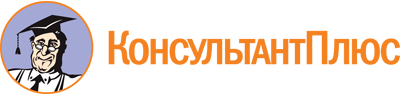 Федеральный закон от 06.10.2003 N 131-ФЗ
(ред. от 14.07.2022)
"Об общих принципах организации местного самоуправления в Российской Федерации"Документ предоставлен КонсультантПлюс

www.consultant.ru

Дата сохранения: 25.10.2022
 6 октября 2003 годаN 131-ФЗСписок изменяющих документов(в ред. Федеральных законов от 19.06.2004 N 53-ФЗ,от 12.08.2004 N 99-ФЗ, от 28.12.2004 N 183-ФЗ, от 28.12.2004 N 186-ФЗ,от 29.12.2004 N 191-ФЗ, от 29.12.2004 N 199-ФЗ,от 30.12.2004 N 211-ФЗ (ред. 26.12.2005), от 18.04.2005 N 34-ФЗ,от 29.06.2005 N 69-ФЗ, от 21.07.2005 N 93-ФЗ, от 21.07.2005 N 97-ФЗ,от 12.10.2005 N 129-ФЗ, от 27.12.2005 N 198-ФЗ, от 31.12.2005 N 199-ФЗ,от 31.12.2005 N 206-ФЗ, от 02.02.2006 N 19-ФЗ, от 15.02.2006 N 24-ФЗ,от 03.06.2006 N 73-ФЗ, от 18.07.2006 N 120-ФЗ, от 25.07.2006 N 128-ФЗ,от 27.07.2006 N 153-ФЗ, от 16.10.2006 N 160-ФЗ, от 01.12.2006 N 198-ФЗ,от 04.12.2006 N 201-ФЗ, от 29.12.2006 N 258-ФЗ, от 02.03.2007 N 24-ФЗ,от 26.04.2007 N 63-ФЗ, от 10.05.2007 N 69-ФЗ, от 15.06.2007 N 100-ФЗ,от 18.06.2007 N 101-ФЗ, от 21.07.2007 N 187-ФЗ, от 18.10.2007 N 230-ФЗ,от 04.11.2007 N 253-ФЗ, от 08.11.2007 N 257-ФЗ, от 08.11.2007 N 260-ФЗ,от 10.06.2008 N 77-ФЗ, от 23.07.2008 N 160-ФЗ, от 25.11.2008 N 222-ФЗ,от 03.12.2008 N 246-ФЗ, от 25.12.2008 N 274-ФЗ, от 25.12.2008 N 281-ФЗ,от 07.05.2009 N 90-ФЗ, от 23.11.2009 N 261-ФЗ, от 28.11.2009 N 283-ФЗ,от 27.12.2009 N 365-ФЗ, от 05.04.2010 N 40-ФЗ, от 08.05.2010 N 83-ФЗ,от 27.07.2010 N 191-ФЗ, от 27.07.2010 N 237-ФЗ, от 28.09.2010 N 243-ФЗ,от 03.11.2010 N 286-ФЗ, от 29.11.2010 N 313-ФЗ, от 29.11.2010 N 315-ФЗ,от 29.12.2010 N 442-ФЗ, от 20.03.2011 N 38-ФЗ, от 21.04.2011 N 69-ФЗ,от 03.05.2011 N 88-ФЗ, от 11.07.2011 N 192-ФЗ, от 18.07.2011 N 224-ФЗ,от 18.07.2011 N 242-ФЗ, от 18.07.2011 N 243-ФЗ, от 19.07.2011 N 247-ФЗ,от 19.07.2011 N 246-ФЗ, от 25.07.2011 N 263-ФЗ, от 21.11.2011 N 329-ФЗ,от 28.11.2011 N 337-ФЗ, от 30.11.2011 N 361-ФЗ, от 03.12.2011 N 392-ФЗ,от 06.12.2011 N 411-ФЗ, от 07.12.2011 N 417-ФЗ, от 25.06.2012 N 91-ФЗ,от 25.06.2012 N 93-ФЗ, от 29.06.2012 N 96-ФЗ, от 10.07.2012 N 110-ФЗ,от 28.07.2012 N 137-ФЗ, от 16.10.2012 N 173-ФЗ, от 03.12.2012 N 244-ФЗ,от 25.12.2012 N 271-ФЗ, от 30.12.2012 N 289-ФЗ, от 05.04.2013 N 55-ФЗ,от 07.05.2013 N 98-ФЗ, от 07.05.2013 N 102-ФЗ, от 07.05.2013 N 104-ФЗ,от 02.07.2013 N 176-ФЗ, от 02.07.2013 N 185-ФЗ, от 22.10.2013 N 284-ФЗ,от 02.11.2013 N 294-ФЗ, от 02.11.2013 N 303-ФЗ, от 25.11.2013 N 317-ФЗ,от 21.12.2013 N 370-ФЗ, от 28.12.2013 N 396-ФЗ, от 28.12.2013 N 416-ФЗ,от 28.12.2013 N 443-ФЗ, от 02.04.2014 N 70-ФЗ, от 27.05.2014 N 136-ФЗ,от 23.06.2014 N 165-ФЗ, от 23.06.2014 N 171-ФЗ, от 21.07.2014 N 217-ФЗ,от 21.07.2014 N 234-ФЗ, от 21.07.2014 N 256-ФЗ, от 04.10.2014 N 290-ФЗ,от 14.10.2014 N 307-ФЗ, от 22.10.2014 N 315-ФЗ, от 22.12.2014 N 431-ФЗ,от 22.12.2014 N 447-ФЗ, от 29.12.2014 N 454-ФЗ, от 29.12.2014 N 456-ФЗ,от 29.12.2014 N 458-ФЗ, от 31.12.2014 N 499-ФЗ, от 31.12.2014 N 519-ФЗ,от 03.02.2015 N 8-ФЗ, от 08.03.2015 N 23-ФЗ, от 30.03.2015 N 63-ФЗ,от 30.03.2015 N 64-ФЗ, от 29.06.2015 N 187-ФЗ, от 29.06.2015 N 204-ФЗ,от 05.10.2015 N 288-ФЗ, от 03.11.2015 N 303-ФЗ, от 28.11.2015 N 357-ФЗ,от 30.12.2015 N 446-ФЗ, от 30.12.2015 N 447-ФЗ, от 15.02.2016 N 17-ФЗ,от 02.06.2016 N 171-ФЗ, от 23.06.2016 N 197-ФЗ, от 03.07.2016 N 298-ФЗ,от 28.12.2016 N 465-ФЗ, от 28.12.2016 N 494-ФЗ, от 28.12.2016 N 501-ФЗ,от 28.12.2016 N 505-ФЗ, от 03.04.2017 N 62-ФЗ, от 03.04.2017 N 64-ФЗ,от 07.06.2017 N 107-ФЗ, от 18.07.2017 N 171-ФЗ, от 26.07.2017 N 202-ФЗ,от 29.07.2017 N 216-ФЗ, от 29.07.2017 N 217-ФЗ, от 29.07.2017 N 279-ФЗ,от 30.10.2017 N 299-ФЗ, от 05.12.2017 N 380-ФЗ, от 05.12.2017 N 389-ФЗ,от 05.12.2017 N 392-ФЗ, от 29.12.2017 N 443-ФЗ, от 29.12.2017 N 455-ФЗ,от 29.12.2017 N 463-ФЗ, от 31.12.2017 N 503-ФЗ, от 05.02.2018 N 15-ФЗ,от 19.02.2018 N 17-ФЗ, от 18.04.2018 N 83-ФЗ, от 03.07.2018 N 181-ФЗ,от 03.07.2018 N 189-ФЗ, от 29.07.2018 N 244-ФЗ, от 03.08.2018 N 307-ФЗ,от 03.08.2018 N 340-ФЗ, от 30.10.2018 N 382-ФЗ, от 30.10.2018 N 384-ФЗ,от 30.10.2018 N 387-ФЗ, от 27.12.2018 N 498-ФЗ, от 27.12.2018 N 556-ФЗ,от 06.02.2019 N 3-ФЗ, от 01.05.2019 N 87-ФЗ, от 26.07.2019 N 226-ФЗ,от 26.07.2019 N 228-ФЗ, от 02.08.2019 N 283-ФЗ, от 02.08.2019 N 313-ФЗ,от 16.12.2019 N 432-ФЗ, от 27.12.2019 N 521-ФЗ, от 24.04.2020 N 148-ФЗ,от 23.05.2020 N 154-ФЗ, от 13.07.2020 N 194-ФЗ, от 20.07.2020 N 236-ФЗ,от 20.07.2020 N 241-ФЗ, от 09.11.2020 N 363-ФЗ, от 09.11.2020 N 370-ФЗ,от 08.12.2020 N 411-ФЗ, от 22.12.2020 N 445-ФЗ, от 22.12.2020 N 454-ФЗ,от 22.12.2020 N 458-ФЗ, от 29.12.2020 N 464-ФЗ, от 30.12.2020 N 518-ФЗ,от 30.04.2021 N 116-ФЗ, от 26.05.2021 N 155-ФЗ, от 11.06.2021 N 170-ФЗ,от 01.07.2021 N 255-ФЗ, от 01.07.2021 N 289-ФЗ, от 02.07.2021 N 304-ФЗ,от 19.11.2021 N 376-ФЗ, от 30.12.2021 N 492-ФЗ, от 14.07.2022 N 253-ФЗ,с изм., внесенными Постановлениями Конституционного Суда РФот 29.03.2011 N 2-П, от 07.07.2011 N 15-П, от 03.07.2019 N 26-П,от 23.11.2021 N 50-П)КонсультантПлюс: примечание.Положения ст. 2, касающиеся избирательных комиссий муниципальных образований, применяются в части, не противоречащей ФЗ от 14.03.2022 N 60-ФЗ.КонсультантПлюс: примечание.О выявлении конституционно-правового смысла абз. 22 ч. 1 ст. 2 см. Постановление КС РФ от 19.04.2021 N 14-П.КонсультантПлюс: примечание.Ст. 12 не применяется при изменении границ между субъектами РФ. В этом случае изменение границ, преобразование, упразднение муниципальных образований осуществляются в соответствии с законами субъектов РФ (ч. 3 ст. 10 данного документа).КонсультантПлюс: примечание.Ст. 13 не применяется при изменении границ между субъектами РФ. В этом случае изменение границ, преобразование, упразднение муниципальных образований осуществляются в соответствии с законами субъектов РФ (ч. 3 ст. 10 данного документа).КонсультантПлюс: примечание.О выявлении конституционно-правового смысла п. 18 ч. 1 ст. 14 см. Постановление КС РФ от 26.04.2016 N 13-П.КонсультантПлюс: примечание.П. 8 ч. 1 ст. 15 вступает в силу в сроки, установленные федеральным законом, определяющим порядок организации и деятельности муниципальной милиции (ст. 83 данного документа).КонсультантПлюс: примечание.О выявлении конституционно-правового смысла п. 14 ч. 1 ст. 15 см. Постановление КС РФ от 26.04.2016 N 13-П.КонсультантПлюс: примечание.П. 9 ч. 1 ст. 16 вступает в силу в сроки, установленные федеральным законом, определяющим порядок организации и деятельности муниципальной милиции (ст. 83 данного документа).КонсультантПлюс: примечание.О выявлении конституционно-правового смысла п. 25 ч. 1 ст. 16 см. Постановление КС РФ от 19.04.2021 N 14-П.КонсультантПлюс: примечание.О порядке предоставления гражданам, переселяемым из ЗАТО, социальной выплаты на жилье см. ФЗ от 29.12.2014 N 454-ФЗ.КонсультантПлюс: примечание.В 2022 году контрольные мероприятия проводятся исключительно по основаниям, указанным в Постановлении Правительства РФ от 10.03.2022 N 336.КонсультантПлюс: примечание.Положения ст. 22, касающиеся избирательных комиссий муниципальных образований, применяются в части, не противоречащей ФЗ от 14.03.2022 N 60-ФЗ.КонсультантПлюс: примечание.Положения ст. 23, касающиеся избирательных комиссий муниципальных образований, применяются в части, не противоречащей ФЗ от 14.03.2022 N 60-ФЗ.КонсультантПлюс: примечание.Действие ст. 26.1 не распространяется на правоотношения, возникшие до 01.01.2021 (ФЗ от 20.07.2020 N 236-ФЗ).КонсультантПлюс: примечание.Положения ст. 34, касающиеся избирательных комиссий муниципальных образований, применяются в части, не противоречащей ФЗ от 14.03.2022 N 60-ФЗ.КонсультантПлюс: примечание.Положения ст. 35, касающиеся избирательных комиссий муниципальных образований, применяются в части, не противоречащей ФЗ от 14.03.2022 N 60-ФЗ.КонсультантПлюс: примечание.Положения ст. 39, касающиеся избирательных комиссий муниципальных образований, применяются в части, не противоречащей ФЗ от 14.03.2022 N 60-ФЗ.КонсультантПлюс: примечание.Положения ст. 40, касающиеся избирательных комиссий муниципальных образований, применяются в части, не противоречащей ФЗ от 14.03.2022 N 60-ФЗ.КонсультантПлюс: примечание.П. 6 п. 1 ст. 44 признан частично не соответствующим Конституции РФ (Постановление КС РФ от 23.11.2021 N 50-П).КонсультантПлюс: примечание.О выявлении конституционно-правового смысла п. 6 ч. 1 ст. 44 см. Постановление КС РФ от 27.05.2021 N 23-П.Об особенностях исполнения см. п. 5 указанного Постановления.КонсультантПлюс: примечание.О выявлении конституционно-правового смысла п. 3 ч. 2 ст. 45.1 см. Постановление КС РФ от 19.04.2021 N 14-П.КонсультантПлюс: примечание.О выявлении конституционно-правового смысла ч. 1 ст. 47 см. Постановление КС РФ от 27.05.2021 N 23-П.КонсультантПлюс: примечание.О выявлении конституционно-правового смысла 3. 1 ст. 47 см. Постановление КС РФ от 27.05.2021 N 23-П.Об особенностях исполнения см. п. 5 указанного Постановления.КонсультантПлюс: примечание.Действие ст. 56.1 не распространяется на правоотношения, возникшие до 01.01.2021 (ФЗ от 20.07.2020 N 236-ФЗ).КонсультантПлюс: примечание.В 2022 году плановые контрольные (надзорные) мероприятия не проводятся, за исключением случаев, указанных в Постановлении Правительства РФ от 10.03.2022 N 336.КонсультантПлюс: примечание.В 2022 году внеплановые контрольные (надзорные) мероприятия проводятся исключительно по основаниям, указанным в Постановлении Правительства РФ от 10.03.2022 N 336.КонсультантПлюс: примечание.С 11.01.2023 в наименование ст. 82.3 вносятся изменения (ФЗ от 14.07.2022 N 271-ФЗ). См. будущую редакцию.КонсультантПлюс: примечание.С 11.01.2023 в ст. 82.3 вносятся изменения (ФЗ от 14.07.2022 N 271-ФЗ). См. будущую редакцию.КонсультантПлюс: примечание.Положения ст. 85, касающиеся избирательных комиссий муниципальных образований, применяются в части, не противоречащей ФЗ от 14.03.2022 N 60-ФЗ.